PAYDAŞ ANALİZİ NEDİR?Mevcut sorundan veya olası projeden etkilenebilecekTüm paydaş grupların,Bu grupların sorun/proje ile ilişkilerinin,Güçlerinin ve etkilerinin,Katılım stratejilerinin belirlenmesidir.PAYDAŞ ANALİZİİç Paydaş (Çalışanlar)Dış Paydaş (Temel Ortak, Stratejik Ortak, Tedarikçiler)Müşteri (Yararlanıcı, Hedef kitle)GZFT ANALİZİ (SWOT)GZFT ANALİZİ (SWOT)GÜÇLÜ YÖNLERZAYIF YÖNLER1. Okulda genç ve dinamik bir kadronun olması1. Velilerin düşük maddi gelir düzeyi2.İdarecilerimizin dinamik ve genç olması2. Sosyal başarı için gerekli donanımların az olması3. Sportif faaliyetlere katılımın yüksek olması 3.Teknolojik donanımın eksik olması 4.Teknolojiden yararlanma isteği 4.Okulun büyük ve kontrolünün zor olması5.Okulumuzda 2 rehber öğretmenin bulunması 5.Okulda öğrenci mevcudunun fazla olması 6. Öğretmen ve öğrenciler arasında güçlü bir iletişim bulunması.6.Okul-veli iş birliğinin istenen düzeyde olmaması7. Proje ve beceri yarışmalarına katılımın yüksek olması.7. Okulun göç alan bir bölgede olması ve ailelerin çocuklarıyla birlikte mevsimlik işçi olarak çalışmaları 8. Katlara çıkan merdivenlerin çift olması binanın tahliyesini kolaylaştırması.8. İnternet cafeler, harabeler ve parklar9. Okulda görev yapan personelin kısa aralıklarla değişmesi ve kalıcı olmaması.FIRSATLARTEHDİTLER1.Okulumuzda yürütülen AB ve Bilimsel Projeler1.Okulun göç alan bir bölgede olması2.Dinamik bir kadronun olması2.Okul çevresindeki tehlikelerin öğrencileri olumsuz yönde etkilemesi3.İş birliği sağlanacak bazı velilerimizin olması3. Aile nüfusunun kalabalık olması 4. Velilerin eğitime ve eğitimciye değer vermesi 4.Maddi imkânsızlıklardan dolayı öğrencilerin okul saatleri dışında çalışmaya yönlendirilmesiPAYDAŞLARPAYDAŞLARİÇ PAYDAŞLARDIŞ PAYDAŞLARİdari personelMilli Eğitim MüdürlüğüÖğretmenlerEmniyet MüdürlüğüÖğrencilerSağlık OcağıHizmetlilerValilikProjeler VelilerTEMA 1 EĞİTİM ÖĞRETİMTEMA 1 EĞİTİM ÖĞRETİMTEMA 1 EĞİTİM ÖĞRETİMTEMA 1 EĞİTİM ÖĞRETİMTEMA 1 EĞİTİM ÖĞRETİMTEMA 1 EĞİTİM ÖĞRETİMTEMA 1 EĞİTİM ÖĞRETİMTEMA 1 EĞİTİM ÖĞRETİMTEMA 1 EĞİTİM ÖĞRETİMTEMA 1 EĞİTİM ÖĞRETİMTEMA 1 EĞİTİM ÖĞRETİMTEMA 1 EĞİTİM ÖĞRETİMTEMA 1 EĞİTİM ÖĞRETİMTEMA 1 EĞİTİM ÖĞRETİMTEMA 1 EĞİTİM ÖĞRETİMTEMA 1 EĞİTİM ÖĞRETİMTEMA 1 EĞİTİM ÖĞRETİMTEMA 1 EĞİTİM ÖĞRETİMTEMA 1 EĞİTİM ÖĞRETİMTEMA 1 EĞİTİM ÖĞRETİMTEMA 1 EĞİTİM ÖĞRETİMTEMA 1 EĞİTİM ÖĞRETİMTEMA 1 EĞİTİM ÖĞRETİMTEMA 1 EĞİTİM ÖĞRETİMTEMA 1 EĞİTİM ÖĞRETİMTEMA 1 EĞİTİM ÖĞRETİMTEMA 1 EĞİTİM ÖĞRETİMTEMA 1 EĞİTİM ÖĞRETİMTEMA 1 EĞİTİM ÖĞRETİMTEMA 1 EĞİTİM ÖĞRETİMTEMA 1 EĞİTİM ÖĞRETİMTEMA 1 EĞİTİM ÖĞRETİMTEMA 1 EĞİTİM ÖĞRETİMTEMA 1 EĞİTİM ÖĞRETİMStratejik Amaç- 1Stratejik Amaç- 1Stratejik Amaç- 1Stratejik Amaç- 1Stratejik Amaç- 1Stratejik Amaç- 1Stratejik Amaç- 1Stratejik Amaç- 1Stratejik Amaç- 1Stratejik Amaç- 1Stratejik Amaç- 1Stratejik Amaç- 1Stratejik Amaç- 1Stratejik Amaç- 1Stratejik Amaç- 1Stratejik Amaç- 1Stratejik Amaç- 1Stratejik Amaç- 1Stratejik Amaç- 1Stratejik Amaç- 1Stratejik Amaç- 1Stratejik Amaç- 1Stratejik Amaç- 1Stratejik Amaç- 1Stratejik Amaç- 1Stratejik Amaç- 1Stratejik Amaç- 1Stratejik Amaç- 1Stratejik Amaç- 1Stratejik Amaç- 1Stratejik Amaç- 1Stratejik Amaç- 1Stratejik Amaç- 1Stratejik Amaç- 1Fırsat ve imkân eşitliği içerisinde her çocuğun ilköğretim hizmetinden yararlanmasını sağlayarak sorgulayan, yaratıcı, üretken ve yenilikçi bir kimlikle ilköğretimde eğitim-öğretim sürecinin niteliğini geliştirmek.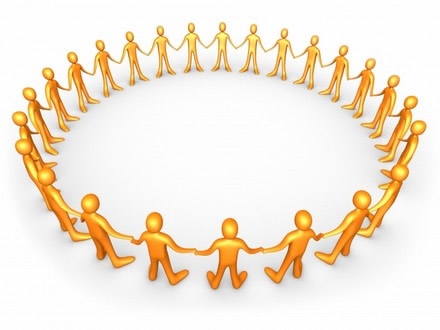 Fırsat ve imkân eşitliği içerisinde her çocuğun ilköğretim hizmetinden yararlanmasını sağlayarak sorgulayan, yaratıcı, üretken ve yenilikçi bir kimlikle ilköğretimde eğitim-öğretim sürecinin niteliğini geliştirmek.Fırsat ve imkân eşitliği içerisinde her çocuğun ilköğretim hizmetinden yararlanmasını sağlayarak sorgulayan, yaratıcı, üretken ve yenilikçi bir kimlikle ilköğretimde eğitim-öğretim sürecinin niteliğini geliştirmek.Fırsat ve imkân eşitliği içerisinde her çocuğun ilköğretim hizmetinden yararlanmasını sağlayarak sorgulayan, yaratıcı, üretken ve yenilikçi bir kimlikle ilköğretimde eğitim-öğretim sürecinin niteliğini geliştirmek.Fırsat ve imkân eşitliği içerisinde her çocuğun ilköğretim hizmetinden yararlanmasını sağlayarak sorgulayan, yaratıcı, üretken ve yenilikçi bir kimlikle ilköğretimde eğitim-öğretim sürecinin niteliğini geliştirmek.Fırsat ve imkân eşitliği içerisinde her çocuğun ilköğretim hizmetinden yararlanmasını sağlayarak sorgulayan, yaratıcı, üretken ve yenilikçi bir kimlikle ilköğretimde eğitim-öğretim sürecinin niteliğini geliştirmek.Fırsat ve imkân eşitliği içerisinde her çocuğun ilköğretim hizmetinden yararlanmasını sağlayarak sorgulayan, yaratıcı, üretken ve yenilikçi bir kimlikle ilköğretimde eğitim-öğretim sürecinin niteliğini geliştirmek.Fırsat ve imkân eşitliği içerisinde her çocuğun ilköğretim hizmetinden yararlanmasını sağlayarak sorgulayan, yaratıcı, üretken ve yenilikçi bir kimlikle ilköğretimde eğitim-öğretim sürecinin niteliğini geliştirmek.Fırsat ve imkân eşitliği içerisinde her çocuğun ilköğretim hizmetinden yararlanmasını sağlayarak sorgulayan, yaratıcı, üretken ve yenilikçi bir kimlikle ilköğretimde eğitim-öğretim sürecinin niteliğini geliştirmek.Fırsat ve imkân eşitliği içerisinde her çocuğun ilköğretim hizmetinden yararlanmasını sağlayarak sorgulayan, yaratıcı, üretken ve yenilikçi bir kimlikle ilköğretimde eğitim-öğretim sürecinin niteliğini geliştirmek.Fırsat ve imkân eşitliği içerisinde her çocuğun ilköğretim hizmetinden yararlanmasını sağlayarak sorgulayan, yaratıcı, üretken ve yenilikçi bir kimlikle ilköğretimde eğitim-öğretim sürecinin niteliğini geliştirmek.Fırsat ve imkân eşitliği içerisinde her çocuğun ilköğretim hizmetinden yararlanmasını sağlayarak sorgulayan, yaratıcı, üretken ve yenilikçi bir kimlikle ilköğretimde eğitim-öğretim sürecinin niteliğini geliştirmek.Fırsat ve imkân eşitliği içerisinde her çocuğun ilköğretim hizmetinden yararlanmasını sağlayarak sorgulayan, yaratıcı, üretken ve yenilikçi bir kimlikle ilköğretimde eğitim-öğretim sürecinin niteliğini geliştirmek.Fırsat ve imkân eşitliği içerisinde her çocuğun ilköğretim hizmetinden yararlanmasını sağlayarak sorgulayan, yaratıcı, üretken ve yenilikçi bir kimlikle ilköğretimde eğitim-öğretim sürecinin niteliğini geliştirmek.Fırsat ve imkân eşitliği içerisinde her çocuğun ilköğretim hizmetinden yararlanmasını sağlayarak sorgulayan, yaratıcı, üretken ve yenilikçi bir kimlikle ilköğretimde eğitim-öğretim sürecinin niteliğini geliştirmek.Fırsat ve imkân eşitliği içerisinde her çocuğun ilköğretim hizmetinden yararlanmasını sağlayarak sorgulayan, yaratıcı, üretken ve yenilikçi bir kimlikle ilköğretimde eğitim-öğretim sürecinin niteliğini geliştirmek.Fırsat ve imkân eşitliği içerisinde her çocuğun ilköğretim hizmetinden yararlanmasını sağlayarak sorgulayan, yaratıcı, üretken ve yenilikçi bir kimlikle ilköğretimde eğitim-öğretim sürecinin niteliğini geliştirmek.Fırsat ve imkân eşitliği içerisinde her çocuğun ilköğretim hizmetinden yararlanmasını sağlayarak sorgulayan, yaratıcı, üretken ve yenilikçi bir kimlikle ilköğretimde eğitim-öğretim sürecinin niteliğini geliştirmek.Fırsat ve imkân eşitliği içerisinde her çocuğun ilköğretim hizmetinden yararlanmasını sağlayarak sorgulayan, yaratıcı, üretken ve yenilikçi bir kimlikle ilköğretimde eğitim-öğretim sürecinin niteliğini geliştirmek.Fırsat ve imkân eşitliği içerisinde her çocuğun ilköğretim hizmetinden yararlanmasını sağlayarak sorgulayan, yaratıcı, üretken ve yenilikçi bir kimlikle ilköğretimde eğitim-öğretim sürecinin niteliğini geliştirmek.Fırsat ve imkân eşitliği içerisinde her çocuğun ilköğretim hizmetinden yararlanmasını sağlayarak sorgulayan, yaratıcı, üretken ve yenilikçi bir kimlikle ilköğretimde eğitim-öğretim sürecinin niteliğini geliştirmek.Fırsat ve imkân eşitliği içerisinde her çocuğun ilköğretim hizmetinden yararlanmasını sağlayarak sorgulayan, yaratıcı, üretken ve yenilikçi bir kimlikle ilköğretimde eğitim-öğretim sürecinin niteliğini geliştirmek.Fırsat ve imkân eşitliği içerisinde her çocuğun ilköğretim hizmetinden yararlanmasını sağlayarak sorgulayan, yaratıcı, üretken ve yenilikçi bir kimlikle ilköğretimde eğitim-öğretim sürecinin niteliğini geliştirmek.Fırsat ve imkân eşitliği içerisinde her çocuğun ilköğretim hizmetinden yararlanmasını sağlayarak sorgulayan, yaratıcı, üretken ve yenilikçi bir kimlikle ilköğretimde eğitim-öğretim sürecinin niteliğini geliştirmek.Fırsat ve imkân eşitliği içerisinde her çocuğun ilköğretim hizmetinden yararlanmasını sağlayarak sorgulayan, yaratıcı, üretken ve yenilikçi bir kimlikle ilköğretimde eğitim-öğretim sürecinin niteliğini geliştirmek.Fırsat ve imkân eşitliği içerisinde her çocuğun ilköğretim hizmetinden yararlanmasını sağlayarak sorgulayan, yaratıcı, üretken ve yenilikçi bir kimlikle ilköğretimde eğitim-öğretim sürecinin niteliğini geliştirmek.Fırsat ve imkân eşitliği içerisinde her çocuğun ilköğretim hizmetinden yararlanmasını sağlayarak sorgulayan, yaratıcı, üretken ve yenilikçi bir kimlikle ilköğretimde eğitim-öğretim sürecinin niteliğini geliştirmek.Fırsat ve imkân eşitliği içerisinde her çocuğun ilköğretim hizmetinden yararlanmasını sağlayarak sorgulayan, yaratıcı, üretken ve yenilikçi bir kimlikle ilköğretimde eğitim-öğretim sürecinin niteliğini geliştirmek.Fırsat ve imkân eşitliği içerisinde her çocuğun ilköğretim hizmetinden yararlanmasını sağlayarak sorgulayan, yaratıcı, üretken ve yenilikçi bir kimlikle ilköğretimde eğitim-öğretim sürecinin niteliğini geliştirmek.Fırsat ve imkân eşitliği içerisinde her çocuğun ilköğretim hizmetinden yararlanmasını sağlayarak sorgulayan, yaratıcı, üretken ve yenilikçi bir kimlikle ilköğretimde eğitim-öğretim sürecinin niteliğini geliştirmek.Fırsat ve imkân eşitliği içerisinde her çocuğun ilköğretim hizmetinden yararlanmasını sağlayarak sorgulayan, yaratıcı, üretken ve yenilikçi bir kimlikle ilköğretimde eğitim-öğretim sürecinin niteliğini geliştirmek.Fırsat ve imkân eşitliği içerisinde her çocuğun ilköğretim hizmetinden yararlanmasını sağlayarak sorgulayan, yaratıcı, üretken ve yenilikçi bir kimlikle ilköğretimde eğitim-öğretim sürecinin niteliğini geliştirmek.Fırsat ve imkân eşitliği içerisinde her çocuğun ilköğretim hizmetinden yararlanmasını sağlayarak sorgulayan, yaratıcı, üretken ve yenilikçi bir kimlikle ilköğretimde eğitim-öğretim sürecinin niteliğini geliştirmek.Fırsat ve imkân eşitliği içerisinde her çocuğun ilköğretim hizmetinden yararlanmasını sağlayarak sorgulayan, yaratıcı, üretken ve yenilikçi bir kimlikle ilköğretimde eğitim-öğretim sürecinin niteliğini geliştirmek.Stratejik Hedef 1,1: Ortaöğretim okullarına yerleşen öğrenci oranını % 75, stratejik plan dönemi sonuna kadar % 90’a çıkarmak.Stratejik Hedef 1,1: Ortaöğretim okullarına yerleşen öğrenci oranını % 75, stratejik plan dönemi sonuna kadar % 90’a çıkarmak.Stratejik Hedef 1,1: Ortaöğretim okullarına yerleşen öğrenci oranını % 75, stratejik plan dönemi sonuna kadar % 90’a çıkarmak.Stratejik Hedef 1,1: Ortaöğretim okullarına yerleşen öğrenci oranını % 75, stratejik plan dönemi sonuna kadar % 90’a çıkarmak.Stratejik Hedef 1,1: Ortaöğretim okullarına yerleşen öğrenci oranını % 75, stratejik plan dönemi sonuna kadar % 90’a çıkarmak.Stratejik Hedef 1,1: Ortaöğretim okullarına yerleşen öğrenci oranını % 75, stratejik plan dönemi sonuna kadar % 90’a çıkarmak.Stratejik Hedef 1,1: Ortaöğretim okullarına yerleşen öğrenci oranını % 75, stratejik plan dönemi sonuna kadar % 90’a çıkarmak.Stratejik Hedef 1,1: Ortaöğretim okullarına yerleşen öğrenci oranını % 75, stratejik plan dönemi sonuna kadar % 90’a çıkarmak.Stratejik Hedef 1,1: Ortaöğretim okullarına yerleşen öğrenci oranını % 75, stratejik plan dönemi sonuna kadar % 90’a çıkarmak.Stratejik Hedef 1,1: Ortaöğretim okullarına yerleşen öğrenci oranını % 75, stratejik plan dönemi sonuna kadar % 90’a çıkarmak.Stratejik Hedef 1,1: Ortaöğretim okullarına yerleşen öğrenci oranını % 75, stratejik plan dönemi sonuna kadar % 90’a çıkarmak.Stratejik Hedef 1,1: Ortaöğretim okullarına yerleşen öğrenci oranını % 75, stratejik plan dönemi sonuna kadar % 90’a çıkarmak.Stratejik Hedef 1,1: Ortaöğretim okullarına yerleşen öğrenci oranını % 75, stratejik plan dönemi sonuna kadar % 90’a çıkarmak.Stratejik Hedef 1,1: Ortaöğretim okullarına yerleşen öğrenci oranını % 75, stratejik plan dönemi sonuna kadar % 90’a çıkarmak.Stratejik Hedef 1,1: Ortaöğretim okullarına yerleşen öğrenci oranını % 75, stratejik plan dönemi sonuna kadar % 90’a çıkarmak.Stratejik Hedef 1,1: Ortaöğretim okullarına yerleşen öğrenci oranını % 75, stratejik plan dönemi sonuna kadar % 90’a çıkarmak.Stratejik Hedef 1,1: Ortaöğretim okullarına yerleşen öğrenci oranını % 75, stratejik plan dönemi sonuna kadar % 90’a çıkarmak.Stratejik Hedef 1,1: Ortaöğretim okullarına yerleşen öğrenci oranını % 75, stratejik plan dönemi sonuna kadar % 90’a çıkarmak.Stratejik Hedef 1,1: Ortaöğretim okullarına yerleşen öğrenci oranını % 75, stratejik plan dönemi sonuna kadar % 90’a çıkarmak.Stratejik Hedef 1,1: Ortaöğretim okullarına yerleşen öğrenci oranını % 75, stratejik plan dönemi sonuna kadar % 90’a çıkarmak.Stratejik Hedef 1,1: Ortaöğretim okullarına yerleşen öğrenci oranını % 75, stratejik plan dönemi sonuna kadar % 90’a çıkarmak.Stratejik Hedef 1,1: Ortaöğretim okullarına yerleşen öğrenci oranını % 75, stratejik plan dönemi sonuna kadar % 90’a çıkarmak.Stratejik Hedef 1,1: Ortaöğretim okullarına yerleşen öğrenci oranını % 75, stratejik plan dönemi sonuna kadar % 90’a çıkarmak.Stratejik Hedef 1,1: Ortaöğretim okullarına yerleşen öğrenci oranını % 75, stratejik plan dönemi sonuna kadar % 90’a çıkarmak.Stratejik Hedef 1,1: Ortaöğretim okullarına yerleşen öğrenci oranını % 75, stratejik plan dönemi sonuna kadar % 90’a çıkarmak.Stratejik Hedef 1,1: Ortaöğretim okullarına yerleşen öğrenci oranını % 75, stratejik plan dönemi sonuna kadar % 90’a çıkarmak.Stratejik Hedef 1,1: Ortaöğretim okullarına yerleşen öğrenci oranını % 75, stratejik plan dönemi sonuna kadar % 90’a çıkarmak.Stratejik Hedef 1,1: Ortaöğretim okullarına yerleşen öğrenci oranını % 75, stratejik plan dönemi sonuna kadar % 90’a çıkarmak.Stratejik Hedef 1,1: Ortaöğretim okullarına yerleşen öğrenci oranını % 75, stratejik plan dönemi sonuna kadar % 90’a çıkarmak.Stratejik Hedef 1,1: Ortaöğretim okullarına yerleşen öğrenci oranını % 75, stratejik plan dönemi sonuna kadar % 90’a çıkarmak.Stratejik Hedef 1,1: Ortaöğretim okullarına yerleşen öğrenci oranını % 75, stratejik plan dönemi sonuna kadar % 90’a çıkarmak.Stratejik Hedef 1,1: Ortaöğretim okullarına yerleşen öğrenci oranını % 75, stratejik plan dönemi sonuna kadar % 90’a çıkarmak.Stratejik Hedef 1,1: Ortaöğretim okullarına yerleşen öğrenci oranını % 75, stratejik plan dönemi sonuna kadar % 90’a çıkarmak.Stratejik Hedef 1,1: Ortaöğretim okullarına yerleşen öğrenci oranını % 75, stratejik plan dönemi sonuna kadar % 90’a çıkarmak.PG 1.1.1. İlköğretim 8. sınıfta okuyan öğrenci sayısıPG 1.1.1. İlköğretim 8. sınıfta okuyan öğrenci sayısıPG 1.1.1. İlköğretim 8. sınıfta okuyan öğrenci sayısıPG 1.1.1. İlköğretim 8. sınıfta okuyan öğrenci sayısıPG 1.1.1. İlköğretim 8. sınıfta okuyan öğrenci sayısıPG 1.1.1. İlköğretim 8. sınıfta okuyan öğrenci sayısıPG 1.1.1. İlköğretim 8. sınıfta okuyan öğrenci sayısıPG 1.1.1. İlköğretim 8. sınıfta okuyan öğrenci sayısıPG 1.1.1. İlköğretim 8. sınıfta okuyan öğrenci sayısıPG 1.1.1. İlköğretim 8. sınıfta okuyan öğrenci sayısıPG 1.1.1. İlköğretim 8. sınıfta okuyan öğrenci sayısıPG 1.1.1. İlköğretim 8. sınıfta okuyan öğrenci sayısıPG 1.1.1. İlköğretim 8. sınıfta okuyan öğrenci sayısıPG 1.1.1. İlköğretim 8. sınıfta okuyan öğrenci sayısıPG 1.1.1. İlköğretim 8. sınıfta okuyan öğrenci sayısıPG 1.1.1. İlköğretim 8. sınıfta okuyan öğrenci sayısıPG 1.1.1. İlköğretim 8. sınıfta okuyan öğrenci sayısıPG 1.1.1. İlköğretim 8. sınıfta okuyan öğrenci sayısıPG 1.1.1. İlköğretim 8. sınıfta okuyan öğrenci sayısıPG 1.1.1. İlköğretim 8. sınıfta okuyan öğrenci sayısıPG 1.1.1. İlköğretim 8. sınıfta okuyan öğrenci sayısıPG 1.1.1. İlköğretim 8. sınıfta okuyan öğrenci sayısıPG 1.1.1. İlköğretim 8. sınıfta okuyan öğrenci sayısıPG 1.1.1. İlköğretim 8. sınıfta okuyan öğrenci sayısıPG 1.1.1. İlköğretim 8. sınıfta okuyan öğrenci sayısıPG 1.1.1. İlköğretim 8. sınıfta okuyan öğrenci sayısıPG 1.1.1. İlköğretim 8. sınıfta okuyan öğrenci sayısıPG 1.1.1. İlköğretim 8. sınıfta okuyan öğrenci sayısıPG 1.1.1. İlköğretim 8. sınıfta okuyan öğrenci sayısıPG 1.1.1. İlköğretim 8. sınıfta okuyan öğrenci sayısıPG 1.1.1. İlköğretim 8. sınıfta okuyan öğrenci sayısıPG 1.1.2. TEOG’ a giren öğrenci sayısı.PG 1.1.2. TEOG’ a giren öğrenci sayısı.PG 1.1.2. TEOG’ a giren öğrenci sayısı.PG 1.1.2. TEOG’ a giren öğrenci sayısı.PG 1.1.2. TEOG’ a giren öğrenci sayısı.PG 1.1.2. TEOG’ a giren öğrenci sayısı.PG 1.1.2. TEOG’ a giren öğrenci sayısı.PG 1.1.2. TEOG’ a giren öğrenci sayısı.PG 1.1.2. TEOG’ a giren öğrenci sayısı.PG 1.1.2. TEOG’ a giren öğrenci sayısı.PG 1.1.2. TEOG’ a giren öğrenci sayısı.PG 1.1.2. TEOG’ a giren öğrenci sayısı.PG 1.1.2. TEOG’ a giren öğrenci sayısı.PG 1.1.2. TEOG’ a giren öğrenci sayısı.PG 1.1.2. TEOG’ a giren öğrenci sayısı.PG 1.1.2. TEOG’ a giren öğrenci sayısı.PG 1.1.2. TEOG’ a giren öğrenci sayısı.PG 1.1.2. TEOG’ a giren öğrenci sayısı.PG 1.1.2. TEOG’ a giren öğrenci sayısı.PG 1.1.2. TEOG’ a giren öğrenci sayısı.PG 1.1.2. TEOG’ a giren öğrenci sayısı.PG 1.1.2. TEOG’ a giren öğrenci sayısı.PG 1.1.2. TEOG’ a giren öğrenci sayısı.PG 1.1.2. TEOG’ a giren öğrenci sayısı.PG 1.1.2. TEOG’ a giren öğrenci sayısı.PG 1.1.2. TEOG’ a giren öğrenci sayısı.PG 1.1.2. TEOG’ a giren öğrenci sayısı.PG 1.1.2. TEOG’ a giren öğrenci sayısı.PG 1.1.2. TEOG’ a giren öğrenci sayısı.PG 1.1.2. TEOG’ a giren öğrenci sayısı.PG 1.1.2. TEOG’ a giren öğrenci sayısı.PG 1.1.3. Fen Lisesini kazanan öğrenci sayısı.PG 1.1.3. Fen Lisesini kazanan öğrenci sayısı.PG 1.1.3. Fen Lisesini kazanan öğrenci sayısı.PG 1.1.3. Fen Lisesini kazanan öğrenci sayısı.PG 1.1.3. Fen Lisesini kazanan öğrenci sayısı.PG 1.1.3. Fen Lisesini kazanan öğrenci sayısı.PG 1.1.3. Fen Lisesini kazanan öğrenci sayısı.PG 1.1.3. Fen Lisesini kazanan öğrenci sayısı.PG 1.1.3. Fen Lisesini kazanan öğrenci sayısı.PG 1.1.3. Fen Lisesini kazanan öğrenci sayısı.PG 1.1.3. Fen Lisesini kazanan öğrenci sayısı.PG 1.1.3. Fen Lisesini kazanan öğrenci sayısı.PG 1.1.3. Fen Lisesini kazanan öğrenci sayısı.PG 1.1.3. Fen Lisesini kazanan öğrenci sayısı.PG 1.1.3. Fen Lisesini kazanan öğrenci sayısı.PG 1.1.3. Fen Lisesini kazanan öğrenci sayısı.PG 1.1.3. Fen Lisesini kazanan öğrenci sayısı.PG 1.1.3. Fen Lisesini kazanan öğrenci sayısı.PG 1.1.3. Fen Lisesini kazanan öğrenci sayısı.PG 1.1.3. Fen Lisesini kazanan öğrenci sayısı.PG 1.1.3. Fen Lisesini kazanan öğrenci sayısı.PG 1.1.3. Fen Lisesini kazanan öğrenci sayısı.PG 1.1.3. Fen Lisesini kazanan öğrenci sayısı.PG 1.1.3. Fen Lisesini kazanan öğrenci sayısı.PG 1.1.3. Fen Lisesini kazanan öğrenci sayısı.PG 1.1.3. Fen Lisesini kazanan öğrenci sayısı.PG 1.1.3. Fen Lisesini kazanan öğrenci sayısı.PG 1.1.3. Fen Lisesini kazanan öğrenci sayısı.PG 1.1.3. Fen Lisesini kazanan öğrenci sayısı.PG 1.1.3. Fen Lisesini kazanan öğrenci sayısı.PG 1.1.3. Fen Lisesini kazanan öğrenci sayısı.PG 1.1.4. İmam Hatip Lisesini kazanan öğrenci sayısı.PG 1.1.4. İmam Hatip Lisesini kazanan öğrenci sayısı.PG 1.1.4. İmam Hatip Lisesini kazanan öğrenci sayısı.PG 1.1.4. İmam Hatip Lisesini kazanan öğrenci sayısı.PG 1.1.4. İmam Hatip Lisesini kazanan öğrenci sayısı.PG 1.1.4. İmam Hatip Lisesini kazanan öğrenci sayısı.PG 1.1.4. İmam Hatip Lisesini kazanan öğrenci sayısı.PG 1.1.4. İmam Hatip Lisesini kazanan öğrenci sayısı.PG 1.1.4. İmam Hatip Lisesini kazanan öğrenci sayısı.PG 1.1.4. İmam Hatip Lisesini kazanan öğrenci sayısı.PG 1.1.4. İmam Hatip Lisesini kazanan öğrenci sayısı.PG 1.1.4. İmam Hatip Lisesini kazanan öğrenci sayısı.PG 1.1.4. İmam Hatip Lisesini kazanan öğrenci sayısı.PG 1.1.4. İmam Hatip Lisesini kazanan öğrenci sayısı.PG 1.1.4. İmam Hatip Lisesini kazanan öğrenci sayısı.PG 1.1.4. İmam Hatip Lisesini kazanan öğrenci sayısı.PG 1.1.4. İmam Hatip Lisesini kazanan öğrenci sayısı.PG 1.1.4. İmam Hatip Lisesini kazanan öğrenci sayısı.PG 1.1.4. İmam Hatip Lisesini kazanan öğrenci sayısı.PG 1.1.4. İmam Hatip Lisesini kazanan öğrenci sayısı.PG 1.1.4. İmam Hatip Lisesini kazanan öğrenci sayısı.PG 1.1.4. İmam Hatip Lisesini kazanan öğrenci sayısı.PG 1.1.4. İmam Hatip Lisesini kazanan öğrenci sayısı.PG 1.1.4. İmam Hatip Lisesini kazanan öğrenci sayısı.PG 1.1.4. İmam Hatip Lisesini kazanan öğrenci sayısı.PG 1.1.4. İmam Hatip Lisesini kazanan öğrenci sayısı.PG 1.1.4. İmam Hatip Lisesini kazanan öğrenci sayısı.PG 1.1.4. İmam Hatip Lisesini kazanan öğrenci sayısı.PG 1.1.4. İmam Hatip Lisesini kazanan öğrenci sayısı.PG 1.1.4. İmam Hatip Lisesini kazanan öğrenci sayısı.PG 1.1.4. İmam Hatip Lisesini kazanan öğrenci sayısı.PG 1.1.5. Anadolu liselerini kazanan öğrenci sayısıPG 1.1.5. Anadolu liselerini kazanan öğrenci sayısıPG 1.1.5. Anadolu liselerini kazanan öğrenci sayısıPG 1.1.5. Anadolu liselerini kazanan öğrenci sayısıPG 1.1.5. Anadolu liselerini kazanan öğrenci sayısıPG 1.1.5. Anadolu liselerini kazanan öğrenci sayısıPG 1.1.5. Anadolu liselerini kazanan öğrenci sayısıPG 1.1.5. Anadolu liselerini kazanan öğrenci sayısıPG 1.1.5. Anadolu liselerini kazanan öğrenci sayısıPG 1.1.5. Anadolu liselerini kazanan öğrenci sayısıPG 1.1.5. Anadolu liselerini kazanan öğrenci sayısıPG 1.1.5. Anadolu liselerini kazanan öğrenci sayısıPG 1.1.5. Anadolu liselerini kazanan öğrenci sayısıPG 1.1.5. Anadolu liselerini kazanan öğrenci sayısıPG 1.1.5. Anadolu liselerini kazanan öğrenci sayısıPG 1.1.5. Anadolu liselerini kazanan öğrenci sayısıPG 1.1.5. Anadolu liselerini kazanan öğrenci sayısıPG 1.1.5. Anadolu liselerini kazanan öğrenci sayısıPG 1.1.5. Anadolu liselerini kazanan öğrenci sayısıPG 1.1.5. Anadolu liselerini kazanan öğrenci sayısıPG 1.1.5. Anadolu liselerini kazanan öğrenci sayısıPG 1.1.5. Anadolu liselerini kazanan öğrenci sayısıPG 1.1.5. Anadolu liselerini kazanan öğrenci sayısıPG 1.1.5. Anadolu liselerini kazanan öğrenci sayısıPG 1.1.5. Anadolu liselerini kazanan öğrenci sayısıPG 1.1.5. Anadolu liselerini kazanan öğrenci sayısıPG 1.1.5. Anadolu liselerini kazanan öğrenci sayısıPG 1.1.5. Anadolu liselerini kazanan öğrenci sayısıPG 1.1.5. Anadolu liselerini kazanan öğrenci sayısıPG 1.1.5. Anadolu liselerini kazanan öğrenci sayısıPG 1.1.5. Anadolu liselerini kazanan öğrenci sayısıPG1.1,6 Meslek Liselerini kazanan öğrenci sayısıPG1.1,6 Meslek Liselerini kazanan öğrenci sayısıPG1.1,6 Meslek Liselerini kazanan öğrenci sayısıPG1.1,6 Meslek Liselerini kazanan öğrenci sayısıPG1.1,6 Meslek Liselerini kazanan öğrenci sayısıPG1.1,6 Meslek Liselerini kazanan öğrenci sayısıPG1.1,6 Meslek Liselerini kazanan öğrenci sayısıPG1.1,6 Meslek Liselerini kazanan öğrenci sayısıPG1.1,6 Meslek Liselerini kazanan öğrenci sayısıPG1.1,6 Meslek Liselerini kazanan öğrenci sayısıPG1.1,6 Meslek Liselerini kazanan öğrenci sayısıPG1.1,6 Meslek Liselerini kazanan öğrenci sayısıPG1.1,6 Meslek Liselerini kazanan öğrenci sayısıPG1.1,6 Meslek Liselerini kazanan öğrenci sayısıPG1.1,6 Meslek Liselerini kazanan öğrenci sayısıPG1.1,6 Meslek Liselerini kazanan öğrenci sayısıPG1.1,6 Meslek Liselerini kazanan öğrenci sayısıPG1.1,6 Meslek Liselerini kazanan öğrenci sayısıPG1.1,6 Meslek Liselerini kazanan öğrenci sayısıPG1.1,6 Meslek Liselerini kazanan öğrenci sayısıPG1.1,6 Meslek Liselerini kazanan öğrenci sayısıPG1.1,6 Meslek Liselerini kazanan öğrenci sayısıPG1.1,6 Meslek Liselerini kazanan öğrenci sayısıPG1.1,6 Meslek Liselerini kazanan öğrenci sayısıPG1.1,6 Meslek Liselerini kazanan öğrenci sayısıPG1.1,6 Meslek Liselerini kazanan öğrenci sayısıPG1.1,6 Meslek Liselerini kazanan öğrenci sayısıPG1.1,6 Meslek Liselerini kazanan öğrenci sayısıPG1.1,6 Meslek Liselerini kazanan öğrenci sayısıPG1.1,6 Meslek Liselerini kazanan öğrenci sayısıPG1.1,6 Meslek Liselerini kazanan öğrenci sayısıFAALİYETLERFAALİYETLERFAALİYETLERFAALİYETLERFAALİYETLERFAALİYETLERFAALİYETLERFAALİYETLERFAALİYETLERFAALİYETLERFAALİYETLERFAALİYETLERFAALİYETLERFAALİYETLERFAALİYETLERFAALİYETLERFAALİYETLERFAALİYETLERFAALİYETLERFAALİYETLERFAALİYETLERFAALİYETLERFAALİYETLERFAALİYETLERFAALİYETLERFAALİYETLERFAALİYETLERFAALİYETLERFAALİYETLERFAALİYETLERFAALİYETLERFAALİYETLERFAALİYETLERFAALİYETLERF–1.Okulumuzda dersleri destekleyici kurs açılmasıF–1.Okulumuzda dersleri destekleyici kurs açılmasıF–1.Okulumuzda dersleri destekleyici kurs açılmasıF–1.Okulumuzda dersleri destekleyici kurs açılmasıF–1.Okulumuzda dersleri destekleyici kurs açılmasıF–1.Okulumuzda dersleri destekleyici kurs açılmasıF–1.Okulumuzda dersleri destekleyici kurs açılmasıF–1.Okulumuzda dersleri destekleyici kurs açılmasıF–1.Okulumuzda dersleri destekleyici kurs açılmasıF–1.Okulumuzda dersleri destekleyici kurs açılmasıF–1.Okulumuzda dersleri destekleyici kurs açılmasıF–1.Okulumuzda dersleri destekleyici kurs açılmasıF–1.Okulumuzda dersleri destekleyici kurs açılmasıF–1.Okulumuzda dersleri destekleyici kurs açılmasıF–1.Okulumuzda dersleri destekleyici kurs açılmasıF–1.Okulumuzda dersleri destekleyici kurs açılmasıF–1.Okulumuzda dersleri destekleyici kurs açılmasıF–1.Okulumuzda dersleri destekleyici kurs açılmasıF–1.Okulumuzda dersleri destekleyici kurs açılmasıF–1.Okulumuzda dersleri destekleyici kurs açılmasıF–1.Okulumuzda dersleri destekleyici kurs açılmasıF–1.Okulumuzda dersleri destekleyici kurs açılmasıF–1.Okulumuzda dersleri destekleyici kurs açılmasıF–1.Okulumuzda dersleri destekleyici kurs açılmasıF–1.Okulumuzda dersleri destekleyici kurs açılmasıF–1.Okulumuzda dersleri destekleyici kurs açılmasıF–1.Okulumuzda dersleri destekleyici kurs açılmasıF–1.Okulumuzda dersleri destekleyici kurs açılmasıF–1.Okulumuzda dersleri destekleyici kurs açılmasıF–1.Okulumuzda dersleri destekleyici kurs açılmasıF–1.Okulumuzda dersleri destekleyici kurs açılmasıF–2.Öğrencilerin not ortalamalarının çıkarılarak karşılaştırmalar yapılmasıF–2.Öğrencilerin not ortalamalarının çıkarılarak karşılaştırmalar yapılmasıF–2.Öğrencilerin not ortalamalarının çıkarılarak karşılaştırmalar yapılmasıF–2.Öğrencilerin not ortalamalarının çıkarılarak karşılaştırmalar yapılmasıF–2.Öğrencilerin not ortalamalarının çıkarılarak karşılaştırmalar yapılmasıF–2.Öğrencilerin not ortalamalarının çıkarılarak karşılaştırmalar yapılmasıF–2.Öğrencilerin not ortalamalarının çıkarılarak karşılaştırmalar yapılmasıF–2.Öğrencilerin not ortalamalarının çıkarılarak karşılaştırmalar yapılmasıF–2.Öğrencilerin not ortalamalarının çıkarılarak karşılaştırmalar yapılmasıF–2.Öğrencilerin not ortalamalarının çıkarılarak karşılaştırmalar yapılmasıF–2.Öğrencilerin not ortalamalarının çıkarılarak karşılaştırmalar yapılmasıF–2.Öğrencilerin not ortalamalarının çıkarılarak karşılaştırmalar yapılmasıF–2.Öğrencilerin not ortalamalarının çıkarılarak karşılaştırmalar yapılmasıF–2.Öğrencilerin not ortalamalarının çıkarılarak karşılaştırmalar yapılmasıF–2.Öğrencilerin not ortalamalarının çıkarılarak karşılaştırmalar yapılmasıF–2.Öğrencilerin not ortalamalarının çıkarılarak karşılaştırmalar yapılmasıF–2.Öğrencilerin not ortalamalarının çıkarılarak karşılaştırmalar yapılmasıF–2.Öğrencilerin not ortalamalarının çıkarılarak karşılaştırmalar yapılmasıF–2.Öğrencilerin not ortalamalarının çıkarılarak karşılaştırmalar yapılmasıF–2.Öğrencilerin not ortalamalarının çıkarılarak karşılaştırmalar yapılmasıF–2.Öğrencilerin not ortalamalarının çıkarılarak karşılaştırmalar yapılmasıF–2.Öğrencilerin not ortalamalarının çıkarılarak karşılaştırmalar yapılmasıF–2.Öğrencilerin not ortalamalarının çıkarılarak karşılaştırmalar yapılmasıF–2.Öğrencilerin not ortalamalarının çıkarılarak karşılaştırmalar yapılmasıF–2.Öğrencilerin not ortalamalarının çıkarılarak karşılaştırmalar yapılmasıF–2.Öğrencilerin not ortalamalarının çıkarılarak karşılaştırmalar yapılmasıF–2.Öğrencilerin not ortalamalarının çıkarılarak karşılaştırmalar yapılmasıF–2.Öğrencilerin not ortalamalarının çıkarılarak karşılaştırmalar yapılmasıF–2.Öğrencilerin not ortalamalarının çıkarılarak karşılaştırmalar yapılmasıF–2.Öğrencilerin not ortalamalarının çıkarılarak karşılaştırmalar yapılmasıF–2.Öğrencilerin not ortalamalarının çıkarılarak karşılaştırmalar yapılmasıF–3.Öğrenci başarı analizlerinin ders öğretmeni, rehber öğretmen, müdür yardımcısı işbirliği içerisinde yapılmasıF–3.Öğrenci başarı analizlerinin ders öğretmeni, rehber öğretmen, müdür yardımcısı işbirliği içerisinde yapılmasıF–3.Öğrenci başarı analizlerinin ders öğretmeni, rehber öğretmen, müdür yardımcısı işbirliği içerisinde yapılmasıF–3.Öğrenci başarı analizlerinin ders öğretmeni, rehber öğretmen, müdür yardımcısı işbirliği içerisinde yapılmasıF–3.Öğrenci başarı analizlerinin ders öğretmeni, rehber öğretmen, müdür yardımcısı işbirliği içerisinde yapılmasıF–3.Öğrenci başarı analizlerinin ders öğretmeni, rehber öğretmen, müdür yardımcısı işbirliği içerisinde yapılmasıF–3.Öğrenci başarı analizlerinin ders öğretmeni, rehber öğretmen, müdür yardımcısı işbirliği içerisinde yapılmasıF–3.Öğrenci başarı analizlerinin ders öğretmeni, rehber öğretmen, müdür yardımcısı işbirliği içerisinde yapılmasıF–3.Öğrenci başarı analizlerinin ders öğretmeni, rehber öğretmen, müdür yardımcısı işbirliği içerisinde yapılmasıF–3.Öğrenci başarı analizlerinin ders öğretmeni, rehber öğretmen, müdür yardımcısı işbirliği içerisinde yapılmasıF–3.Öğrenci başarı analizlerinin ders öğretmeni, rehber öğretmen, müdür yardımcısı işbirliği içerisinde yapılmasıF–3.Öğrenci başarı analizlerinin ders öğretmeni, rehber öğretmen, müdür yardımcısı işbirliği içerisinde yapılmasıF–3.Öğrenci başarı analizlerinin ders öğretmeni, rehber öğretmen, müdür yardımcısı işbirliği içerisinde yapılmasıF–3.Öğrenci başarı analizlerinin ders öğretmeni, rehber öğretmen, müdür yardımcısı işbirliği içerisinde yapılmasıF–3.Öğrenci başarı analizlerinin ders öğretmeni, rehber öğretmen, müdür yardımcısı işbirliği içerisinde yapılmasıF–3.Öğrenci başarı analizlerinin ders öğretmeni, rehber öğretmen, müdür yardımcısı işbirliği içerisinde yapılmasıF–3.Öğrenci başarı analizlerinin ders öğretmeni, rehber öğretmen, müdür yardımcısı işbirliği içerisinde yapılmasıF–3.Öğrenci başarı analizlerinin ders öğretmeni, rehber öğretmen, müdür yardımcısı işbirliği içerisinde yapılmasıF–3.Öğrenci başarı analizlerinin ders öğretmeni, rehber öğretmen, müdür yardımcısı işbirliği içerisinde yapılmasıF–3.Öğrenci başarı analizlerinin ders öğretmeni, rehber öğretmen, müdür yardımcısı işbirliği içerisinde yapılmasıF–3.Öğrenci başarı analizlerinin ders öğretmeni, rehber öğretmen, müdür yardımcısı işbirliği içerisinde yapılmasıF–3.Öğrenci başarı analizlerinin ders öğretmeni, rehber öğretmen, müdür yardımcısı işbirliği içerisinde yapılmasıF–3.Öğrenci başarı analizlerinin ders öğretmeni, rehber öğretmen, müdür yardımcısı işbirliği içerisinde yapılmasıF–3.Öğrenci başarı analizlerinin ders öğretmeni, rehber öğretmen, müdür yardımcısı işbirliği içerisinde yapılmasıF–3.Öğrenci başarı analizlerinin ders öğretmeni, rehber öğretmen, müdür yardımcısı işbirliği içerisinde yapılmasıF–3.Öğrenci başarı analizlerinin ders öğretmeni, rehber öğretmen, müdür yardımcısı işbirliği içerisinde yapılmasıF–3.Öğrenci başarı analizlerinin ders öğretmeni, rehber öğretmen, müdür yardımcısı işbirliği içerisinde yapılmasıF–3.Öğrenci başarı analizlerinin ders öğretmeni, rehber öğretmen, müdür yardımcısı işbirliği içerisinde yapılmasıF–3.Öğrenci başarı analizlerinin ders öğretmeni, rehber öğretmen, müdür yardımcısı işbirliği içerisinde yapılmasıF–3.Öğrenci başarı analizlerinin ders öğretmeni, rehber öğretmen, müdür yardımcısı işbirliği içerisinde yapılmasıF–3.Öğrenci başarı analizlerinin ders öğretmeni, rehber öğretmen, müdür yardımcısı işbirliği içerisinde yapılmasıF-4:Ders çalışma ve teknikleri hakkında öğrencilerin bilgilendirilmesiF-4:Ders çalışma ve teknikleri hakkında öğrencilerin bilgilendirilmesiF-4:Ders çalışma ve teknikleri hakkında öğrencilerin bilgilendirilmesiF-4:Ders çalışma ve teknikleri hakkında öğrencilerin bilgilendirilmesiF-4:Ders çalışma ve teknikleri hakkında öğrencilerin bilgilendirilmesiF-4:Ders çalışma ve teknikleri hakkında öğrencilerin bilgilendirilmesiF-4:Ders çalışma ve teknikleri hakkında öğrencilerin bilgilendirilmesiF-4:Ders çalışma ve teknikleri hakkında öğrencilerin bilgilendirilmesiF-4:Ders çalışma ve teknikleri hakkında öğrencilerin bilgilendirilmesiF-4:Ders çalışma ve teknikleri hakkında öğrencilerin bilgilendirilmesiF-4:Ders çalışma ve teknikleri hakkında öğrencilerin bilgilendirilmesiF-4:Ders çalışma ve teknikleri hakkında öğrencilerin bilgilendirilmesiF-4:Ders çalışma ve teknikleri hakkında öğrencilerin bilgilendirilmesiF-4:Ders çalışma ve teknikleri hakkında öğrencilerin bilgilendirilmesiF-4:Ders çalışma ve teknikleri hakkında öğrencilerin bilgilendirilmesiF-4:Ders çalışma ve teknikleri hakkında öğrencilerin bilgilendirilmesiF-4:Ders çalışma ve teknikleri hakkında öğrencilerin bilgilendirilmesiF-4:Ders çalışma ve teknikleri hakkında öğrencilerin bilgilendirilmesiF-4:Ders çalışma ve teknikleri hakkında öğrencilerin bilgilendirilmesiF-4:Ders çalışma ve teknikleri hakkında öğrencilerin bilgilendirilmesiF-4:Ders çalışma ve teknikleri hakkında öğrencilerin bilgilendirilmesiF-4:Ders çalışma ve teknikleri hakkında öğrencilerin bilgilendirilmesiF-4:Ders çalışma ve teknikleri hakkında öğrencilerin bilgilendirilmesiF-4:Ders çalışma ve teknikleri hakkında öğrencilerin bilgilendirilmesiF-4:Ders çalışma ve teknikleri hakkında öğrencilerin bilgilendirilmesiF-4:Ders çalışma ve teknikleri hakkında öğrencilerin bilgilendirilmesiF-4:Ders çalışma ve teknikleri hakkında öğrencilerin bilgilendirilmesiF-4:Ders çalışma ve teknikleri hakkında öğrencilerin bilgilendirilmesiF-4:Ders çalışma ve teknikleri hakkında öğrencilerin bilgilendirilmesiF-4:Ders çalışma ve teknikleri hakkında öğrencilerin bilgilendirilmesiF-4:Ders çalışma ve teknikleri hakkında öğrencilerin bilgilendirilmesiF-5:Okulumuzdan Liseleri kazanan öğrencilerle buluşmalarının sağlanmasıF-5:Okulumuzdan Liseleri kazanan öğrencilerle buluşmalarının sağlanmasıF-5:Okulumuzdan Liseleri kazanan öğrencilerle buluşmalarının sağlanmasıF-5:Okulumuzdan Liseleri kazanan öğrencilerle buluşmalarının sağlanmasıF-5:Okulumuzdan Liseleri kazanan öğrencilerle buluşmalarının sağlanmasıF-5:Okulumuzdan Liseleri kazanan öğrencilerle buluşmalarının sağlanmasıF-5:Okulumuzdan Liseleri kazanan öğrencilerle buluşmalarının sağlanmasıF-5:Okulumuzdan Liseleri kazanan öğrencilerle buluşmalarının sağlanmasıF-5:Okulumuzdan Liseleri kazanan öğrencilerle buluşmalarının sağlanmasıF-5:Okulumuzdan Liseleri kazanan öğrencilerle buluşmalarının sağlanmasıF-5:Okulumuzdan Liseleri kazanan öğrencilerle buluşmalarının sağlanmasıF-5:Okulumuzdan Liseleri kazanan öğrencilerle buluşmalarının sağlanmasıF-5:Okulumuzdan Liseleri kazanan öğrencilerle buluşmalarının sağlanmasıF-5:Okulumuzdan Liseleri kazanan öğrencilerle buluşmalarının sağlanmasıF-5:Okulumuzdan Liseleri kazanan öğrencilerle buluşmalarının sağlanmasıF-5:Okulumuzdan Liseleri kazanan öğrencilerle buluşmalarının sağlanmasıF-5:Okulumuzdan Liseleri kazanan öğrencilerle buluşmalarının sağlanmasıF-5:Okulumuzdan Liseleri kazanan öğrencilerle buluşmalarının sağlanmasıF-5:Okulumuzdan Liseleri kazanan öğrencilerle buluşmalarının sağlanmasıF-5:Okulumuzdan Liseleri kazanan öğrencilerle buluşmalarının sağlanmasıF-5:Okulumuzdan Liseleri kazanan öğrencilerle buluşmalarının sağlanmasıF-5:Okulumuzdan Liseleri kazanan öğrencilerle buluşmalarının sağlanmasıF-5:Okulumuzdan Liseleri kazanan öğrencilerle buluşmalarının sağlanmasıF-5:Okulumuzdan Liseleri kazanan öğrencilerle buluşmalarının sağlanmasıF-5:Okulumuzdan Liseleri kazanan öğrencilerle buluşmalarının sağlanmasıF-5:Okulumuzdan Liseleri kazanan öğrencilerle buluşmalarının sağlanmasıF-5:Okulumuzdan Liseleri kazanan öğrencilerle buluşmalarının sağlanmasıF-5:Okulumuzdan Liseleri kazanan öğrencilerle buluşmalarının sağlanmasıF-5:Okulumuzdan Liseleri kazanan öğrencilerle buluşmalarının sağlanmasıF-5:Okulumuzdan Liseleri kazanan öğrencilerle buluşmalarının sağlanmasıF-5:Okulumuzdan Liseleri kazanan öğrencilerle buluşmalarının sağlanmasıF-6:Orta öğrenim kurumlarına Okul Gezileri düzenlenmesiF-6:Orta öğrenim kurumlarına Okul Gezileri düzenlenmesiF-6:Orta öğrenim kurumlarına Okul Gezileri düzenlenmesiF-6:Orta öğrenim kurumlarına Okul Gezileri düzenlenmesiF-6:Orta öğrenim kurumlarına Okul Gezileri düzenlenmesiF-6:Orta öğrenim kurumlarına Okul Gezileri düzenlenmesiF-6:Orta öğrenim kurumlarına Okul Gezileri düzenlenmesiF-6:Orta öğrenim kurumlarına Okul Gezileri düzenlenmesiF-6:Orta öğrenim kurumlarına Okul Gezileri düzenlenmesiF-6:Orta öğrenim kurumlarına Okul Gezileri düzenlenmesiF-6:Orta öğrenim kurumlarına Okul Gezileri düzenlenmesiF-6:Orta öğrenim kurumlarına Okul Gezileri düzenlenmesiF-6:Orta öğrenim kurumlarına Okul Gezileri düzenlenmesiF-6:Orta öğrenim kurumlarına Okul Gezileri düzenlenmesiF-6:Orta öğrenim kurumlarına Okul Gezileri düzenlenmesiF-6:Orta öğrenim kurumlarına Okul Gezileri düzenlenmesiF-6:Orta öğrenim kurumlarına Okul Gezileri düzenlenmesiF-6:Orta öğrenim kurumlarına Okul Gezileri düzenlenmesiF-6:Orta öğrenim kurumlarına Okul Gezileri düzenlenmesiF-6:Orta öğrenim kurumlarına Okul Gezileri düzenlenmesiF-6:Orta öğrenim kurumlarına Okul Gezileri düzenlenmesiF-6:Orta öğrenim kurumlarına Okul Gezileri düzenlenmesiF-6:Orta öğrenim kurumlarına Okul Gezileri düzenlenmesiF-6:Orta öğrenim kurumlarına Okul Gezileri düzenlenmesiF-6:Orta öğrenim kurumlarına Okul Gezileri düzenlenmesiF-6:Orta öğrenim kurumlarına Okul Gezileri düzenlenmesiF-6:Orta öğrenim kurumlarına Okul Gezileri düzenlenmesiF-6:Orta öğrenim kurumlarına Okul Gezileri düzenlenmesiF-6:Orta öğrenim kurumlarına Okul Gezileri düzenlenmesiF-6:Orta öğrenim kurumlarına Okul Gezileri düzenlenmesiF-6:Orta öğrenim kurumlarına Okul Gezileri düzenlenmesiF-7:Öğrenci velilerine yönelik TEOG sınavı bilgilendirme toplantılarının yapılmasıF-7:Öğrenci velilerine yönelik TEOG sınavı bilgilendirme toplantılarının yapılmasıF-7:Öğrenci velilerine yönelik TEOG sınavı bilgilendirme toplantılarının yapılmasıF-7:Öğrenci velilerine yönelik TEOG sınavı bilgilendirme toplantılarının yapılmasıF-7:Öğrenci velilerine yönelik TEOG sınavı bilgilendirme toplantılarının yapılmasıF-7:Öğrenci velilerine yönelik TEOG sınavı bilgilendirme toplantılarının yapılmasıF-7:Öğrenci velilerine yönelik TEOG sınavı bilgilendirme toplantılarının yapılmasıF-7:Öğrenci velilerine yönelik TEOG sınavı bilgilendirme toplantılarının yapılmasıF-7:Öğrenci velilerine yönelik TEOG sınavı bilgilendirme toplantılarının yapılmasıF-7:Öğrenci velilerine yönelik TEOG sınavı bilgilendirme toplantılarının yapılmasıF-7:Öğrenci velilerine yönelik TEOG sınavı bilgilendirme toplantılarının yapılmasıF-7:Öğrenci velilerine yönelik TEOG sınavı bilgilendirme toplantılarının yapılmasıF-7:Öğrenci velilerine yönelik TEOG sınavı bilgilendirme toplantılarının yapılmasıF-7:Öğrenci velilerine yönelik TEOG sınavı bilgilendirme toplantılarının yapılmasıF-7:Öğrenci velilerine yönelik TEOG sınavı bilgilendirme toplantılarının yapılmasıF-7:Öğrenci velilerine yönelik TEOG sınavı bilgilendirme toplantılarının yapılmasıF-7:Öğrenci velilerine yönelik TEOG sınavı bilgilendirme toplantılarının yapılmasıF-7:Öğrenci velilerine yönelik TEOG sınavı bilgilendirme toplantılarının yapılmasıF-7:Öğrenci velilerine yönelik TEOG sınavı bilgilendirme toplantılarının yapılmasıF-7:Öğrenci velilerine yönelik TEOG sınavı bilgilendirme toplantılarının yapılmasıF-7:Öğrenci velilerine yönelik TEOG sınavı bilgilendirme toplantılarının yapılmasıF-7:Öğrenci velilerine yönelik TEOG sınavı bilgilendirme toplantılarının yapılmasıF-7:Öğrenci velilerine yönelik TEOG sınavı bilgilendirme toplantılarının yapılmasıF-7:Öğrenci velilerine yönelik TEOG sınavı bilgilendirme toplantılarının yapılmasıF-7:Öğrenci velilerine yönelik TEOG sınavı bilgilendirme toplantılarının yapılmasıF-7:Öğrenci velilerine yönelik TEOG sınavı bilgilendirme toplantılarının yapılmasıF-7:Öğrenci velilerine yönelik TEOG sınavı bilgilendirme toplantılarının yapılmasıF-7:Öğrenci velilerine yönelik TEOG sınavı bilgilendirme toplantılarının yapılmasıF-7:Öğrenci velilerine yönelik TEOG sınavı bilgilendirme toplantılarının yapılmasıF-7:Öğrenci velilerine yönelik TEOG sınavı bilgilendirme toplantılarının yapılmasıF-7:Öğrenci velilerine yönelik TEOG sınavı bilgilendirme toplantılarının yapılması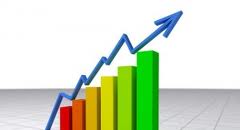 Stratejik Hedef 1,2: Sınıf ve ders olarak öğrenci başarılarını her sınıf için % 25 artırmakStratejik Hedef 1,2: Sınıf ve ders olarak öğrenci başarılarını her sınıf için % 25 artırmakStratejik Hedef 1,2: Sınıf ve ders olarak öğrenci başarılarını her sınıf için % 25 artırmakStratejik Hedef 1,2: Sınıf ve ders olarak öğrenci başarılarını her sınıf için % 25 artırmakStratejik Hedef 1,2: Sınıf ve ders olarak öğrenci başarılarını her sınıf için % 25 artırmakStratejik Hedef 1,2: Sınıf ve ders olarak öğrenci başarılarını her sınıf için % 25 artırmakStratejik Hedef 1,2: Sınıf ve ders olarak öğrenci başarılarını her sınıf için % 25 artırmakStratejik Hedef 1,2: Sınıf ve ders olarak öğrenci başarılarını her sınıf için % 25 artırmakStratejik Hedef 1,2: Sınıf ve ders olarak öğrenci başarılarını her sınıf için % 25 artırmakStratejik Hedef 1,2: Sınıf ve ders olarak öğrenci başarılarını her sınıf için % 25 artırmakStratejik Hedef 1,2: Sınıf ve ders olarak öğrenci başarılarını her sınıf için % 25 artırmakStratejik Hedef 1,2: Sınıf ve ders olarak öğrenci başarılarını her sınıf için % 25 artırmakStratejik Hedef 1,2: Sınıf ve ders olarak öğrenci başarılarını her sınıf için % 25 artırmakStratejik Hedef 1,2: Sınıf ve ders olarak öğrenci başarılarını her sınıf için % 25 artırmakStratejik Hedef 1,2: Sınıf ve ders olarak öğrenci başarılarını her sınıf için % 25 artırmakStratejik Hedef 1,2: Sınıf ve ders olarak öğrenci başarılarını her sınıf için % 25 artırmakStratejik Hedef 1,2: Sınıf ve ders olarak öğrenci başarılarını her sınıf için % 25 artırmakStratejik Hedef 1,2: Sınıf ve ders olarak öğrenci başarılarını her sınıf için % 25 artırmakStratejik Hedef 1,2: Sınıf ve ders olarak öğrenci başarılarını her sınıf için % 25 artırmakStratejik Hedef 1,2: Sınıf ve ders olarak öğrenci başarılarını her sınıf için % 25 artırmakStratejik Hedef 1,2: Sınıf ve ders olarak öğrenci başarılarını her sınıf için % 25 artırmakStratejik Hedef 1,2: Sınıf ve ders olarak öğrenci başarılarını her sınıf için % 25 artırmakStratejik Hedef 1,2: Sınıf ve ders olarak öğrenci başarılarını her sınıf için % 25 artırmakStratejik Hedef 1,2: Sınıf ve ders olarak öğrenci başarılarını her sınıf için % 25 artırmakStratejik Hedef 1,2: Sınıf ve ders olarak öğrenci başarılarını her sınıf için % 25 artırmakStratejik Hedef 1,2: Sınıf ve ders olarak öğrenci başarılarını her sınıf için % 25 artırmakStratejik Hedef 1,2: Sınıf ve ders olarak öğrenci başarılarını her sınıf için % 25 artırmakStratejik Hedef 1,2: Sınıf ve ders olarak öğrenci başarılarını her sınıf için % 25 artırmakStratejik Hedef 1,2: Sınıf ve ders olarak öğrenci başarılarını her sınıf için % 25 artırmakStratejik Hedef 1,2: Sınıf ve ders olarak öğrenci başarılarını her sınıf için % 25 artırmakStratejik Hedef 1,2: Sınıf ve ders olarak öğrenci başarılarını her sınıf için % 25 artırmakStratejik Hedef 1,2: Sınıf ve ders olarak öğrenci başarılarını her sınıf için % 25 artırmakStratejik Hedef 1,2: Sınıf ve ders olarak öğrenci başarılarını her sınıf için % 25 artırmakStratejik Hedef 1,2: Sınıf ve ders olarak öğrenci başarılarını her sınıf için % 25 artırmakPG 1.2.1. Sınıf başarı ortalamasıPG 1.2.1. Sınıf başarı ortalamasıPG 1.2.1. Sınıf başarı ortalamasıPG 1.2.1. Sınıf başarı ortalamasıPG 1.2.1. Sınıf başarı ortalamasıPG 1.2.1. Sınıf başarı ortalamasıPG 1.2.1. Sınıf başarı ortalamasıPG 1.2.1. Sınıf başarı ortalamasıPG 1.2.1. Sınıf başarı ortalamasıPG 1.2.1. Sınıf başarı ortalamasıPG 1.2.1. Sınıf başarı ortalamasıPG 1.2.1. Sınıf başarı ortalamasıPG 1.2.1. Sınıf başarı ortalamasıPG 1.2.1. Sınıf başarı ortalamasıPG 1.2.1. Sınıf başarı ortalamasıPG 1.2.1. Sınıf başarı ortalamasıPG 1.2.1. Sınıf başarı ortalamasıPG 1.2.1. Sınıf başarı ortalamasıPG 1.2.1. Sınıf başarı ortalamasıPG 1.2.1. Sınıf başarı ortalamasıPG 1.2.1. Sınıf başarı ortalamasıPG 1.2.1. Sınıf başarı ortalamasıPG 1.2.1. Sınıf başarı ortalamasıPG 1.2.1. Sınıf başarı ortalamasıPG 1.2.1. Sınıf başarı ortalamasıPG 1.2.1. Sınıf başarı ortalamasıPG 1.2.1. Sınıf başarı ortalamasıPG 1.2.1. Sınıf başarı ortalamasıPG 1.2.1. Sınıf başarı ortalamasıPG 1.2.1. Sınıf başarı ortalamasıPG 1.2.1. Sınıf başarı ortalamasıPG 1.2.2. Ders başarı not ortalamasıPG 1.2.2. Ders başarı not ortalamasıPG 1.2.2. Ders başarı not ortalamasıPG 1.2.2. Ders başarı not ortalamasıPG 1.2.2. Ders başarı not ortalamasıPG 1.2.2. Ders başarı not ortalamasıPG 1.2.2. Ders başarı not ortalamasıPG 1.2.2. Ders başarı not ortalamasıPG 1.2.2. Ders başarı not ortalamasıPG 1.2.2. Ders başarı not ortalamasıPG 1.2.2. Ders başarı not ortalamasıPG 1.2.2. Ders başarı not ortalamasıPG 1.2.2. Ders başarı not ortalamasıPG 1.2.2. Ders başarı not ortalamasıPG 1.2.2. Ders başarı not ortalamasıPG 1.2.2. Ders başarı not ortalamasıPG 1.2.2. Ders başarı not ortalamasıPG 1.2.2. Ders başarı not ortalamasıPG 1.2.2. Ders başarı not ortalamasıPG 1.2.2. Ders başarı not ortalamasıPG 1.2.2. Ders başarı not ortalamasıPG 1.2.2. Ders başarı not ortalamasıPG 1.2.2. Ders başarı not ortalamasıPG 1.2.2. Ders başarı not ortalamasıPG 1.2.2. Ders başarı not ortalamasıPG 1.2.2. Ders başarı not ortalamasıPG 1.2.2. Ders başarı not ortalamasıPG 1.2.2. Ders başarı not ortalamasıPG 1.2.2. Ders başarı not ortalamasıPG 1.2.2. Ders başarı not ortalamasıPG 1.2.2. Ders başarı not ortalamasıFAALİYETLERFAALİYETLERFAALİYETLERFAALİYETLERFAALİYETLERFAALİYETLERFAALİYETLERFAALİYETLERFAALİYETLERFAALİYETLERFAALİYETLERFAALİYETLERFAALİYETLERFAALİYETLERFAALİYETLERFAALİYETLERFAALİYETLERFAALİYETLERFAALİYETLERFAALİYETLERFAALİYETLERFAALİYETLERFAALİYETLERFAALİYETLERFAALİYETLERFAALİYETLERFAALİYETLERFAALİYETLERFAALİYETLERFAALİYETLERFAALİYETLERFAALİYETLERFAALİYETLERFAALİYETLERF–1.Her öğrenci ders başarı analizinin yapılmasıF–1.Her öğrenci ders başarı analizinin yapılmasıF–1.Her öğrenci ders başarı analizinin yapılmasıF–1.Her öğrenci ders başarı analizinin yapılmasıF–1.Her öğrenci ders başarı analizinin yapılmasıF–1.Her öğrenci ders başarı analizinin yapılmasıF–1.Her öğrenci ders başarı analizinin yapılmasıF–1.Her öğrenci ders başarı analizinin yapılmasıF–1.Her öğrenci ders başarı analizinin yapılmasıF–1.Her öğrenci ders başarı analizinin yapılmasıF–1.Her öğrenci ders başarı analizinin yapılmasıF–1.Her öğrenci ders başarı analizinin yapılmasıF–1.Her öğrenci ders başarı analizinin yapılmasıF–1.Her öğrenci ders başarı analizinin yapılmasıF–1.Her öğrenci ders başarı analizinin yapılmasıF–1.Her öğrenci ders başarı analizinin yapılmasıF–1.Her öğrenci ders başarı analizinin yapılmasıF–1.Her öğrenci ders başarı analizinin yapılmasıF–1.Her öğrenci ders başarı analizinin yapılmasıF–1.Her öğrenci ders başarı analizinin yapılmasıF–1.Her öğrenci ders başarı analizinin yapılmasıF–1.Her öğrenci ders başarı analizinin yapılmasıF–1.Her öğrenci ders başarı analizinin yapılmasıF–1.Her öğrenci ders başarı analizinin yapılmasıF–1.Her öğrenci ders başarı analizinin yapılmasıF–1.Her öğrenci ders başarı analizinin yapılmasıF–1.Her öğrenci ders başarı analizinin yapılmasıF–1.Her öğrenci ders başarı analizinin yapılmasıF–1.Her öğrenci ders başarı analizinin yapılmasıF–1.Her öğrenci ders başarı analizinin yapılmasıF–1.Her öğrenci ders başarı analizinin yapılmasıF–1.Her öğrenci ders başarı analizinin yapılmasıF–1.Her öğrenci ders başarı analizinin yapılmasıF–1.Her öğrenci ders başarı analizinin yapılmasıF–2.Ders çalışma tekniklerinin sıralanarak en uygun çalışma programının öğrenci tarafından yapılmasıF–2.Ders çalışma tekniklerinin sıralanarak en uygun çalışma programının öğrenci tarafından yapılmasıF–2.Ders çalışma tekniklerinin sıralanarak en uygun çalışma programının öğrenci tarafından yapılmasıF–2.Ders çalışma tekniklerinin sıralanarak en uygun çalışma programının öğrenci tarafından yapılmasıF–2.Ders çalışma tekniklerinin sıralanarak en uygun çalışma programının öğrenci tarafından yapılmasıF–2.Ders çalışma tekniklerinin sıralanarak en uygun çalışma programının öğrenci tarafından yapılmasıF–2.Ders çalışma tekniklerinin sıralanarak en uygun çalışma programının öğrenci tarafından yapılmasıF–2.Ders çalışma tekniklerinin sıralanarak en uygun çalışma programının öğrenci tarafından yapılmasıF–2.Ders çalışma tekniklerinin sıralanarak en uygun çalışma programının öğrenci tarafından yapılmasıF–2.Ders çalışma tekniklerinin sıralanarak en uygun çalışma programının öğrenci tarafından yapılmasıF–2.Ders çalışma tekniklerinin sıralanarak en uygun çalışma programının öğrenci tarafından yapılmasıF–2.Ders çalışma tekniklerinin sıralanarak en uygun çalışma programının öğrenci tarafından yapılmasıF–2.Ders çalışma tekniklerinin sıralanarak en uygun çalışma programının öğrenci tarafından yapılmasıF–2.Ders çalışma tekniklerinin sıralanarak en uygun çalışma programının öğrenci tarafından yapılmasıF–2.Ders çalışma tekniklerinin sıralanarak en uygun çalışma programının öğrenci tarafından yapılmasıF–2.Ders çalışma tekniklerinin sıralanarak en uygun çalışma programının öğrenci tarafından yapılmasıF–2.Ders çalışma tekniklerinin sıralanarak en uygun çalışma programının öğrenci tarafından yapılmasıF–2.Ders çalışma tekniklerinin sıralanarak en uygun çalışma programının öğrenci tarafından yapılmasıF–2.Ders çalışma tekniklerinin sıralanarak en uygun çalışma programının öğrenci tarafından yapılmasıF–2.Ders çalışma tekniklerinin sıralanarak en uygun çalışma programının öğrenci tarafından yapılmasıF–2.Ders çalışma tekniklerinin sıralanarak en uygun çalışma programının öğrenci tarafından yapılmasıF–2.Ders çalışma tekniklerinin sıralanarak en uygun çalışma programının öğrenci tarafından yapılmasıF–2.Ders çalışma tekniklerinin sıralanarak en uygun çalışma programının öğrenci tarafından yapılmasıF–2.Ders çalışma tekniklerinin sıralanarak en uygun çalışma programının öğrenci tarafından yapılmasıF–2.Ders çalışma tekniklerinin sıralanarak en uygun çalışma programının öğrenci tarafından yapılmasıF–2.Ders çalışma tekniklerinin sıralanarak en uygun çalışma programının öğrenci tarafından yapılmasıF–2.Ders çalışma tekniklerinin sıralanarak en uygun çalışma programının öğrenci tarafından yapılmasıF–2.Ders çalışma tekniklerinin sıralanarak en uygun çalışma programının öğrenci tarafından yapılmasıF–2.Ders çalışma tekniklerinin sıralanarak en uygun çalışma programının öğrenci tarafından yapılmasıF–2.Ders çalışma tekniklerinin sıralanarak en uygun çalışma programının öğrenci tarafından yapılmasıF–2.Ders çalışma tekniklerinin sıralanarak en uygun çalışma programının öğrenci tarafından yapılmasıF–2.Ders çalışma tekniklerinin sıralanarak en uygun çalışma programının öğrenci tarafından yapılmasıF–2.Ders çalışma tekniklerinin sıralanarak en uygun çalışma programının öğrenci tarafından yapılmasıF–2.Ders çalışma tekniklerinin sıralanarak en uygun çalışma programının öğrenci tarafından yapılmasıF–3.Her öğrencinin başarı not ortalamasının hesaplanmasıF–3.Her öğrencinin başarı not ortalamasının hesaplanmasıF–3.Her öğrencinin başarı not ortalamasının hesaplanmasıF–3.Her öğrencinin başarı not ortalamasının hesaplanmasıF–3.Her öğrencinin başarı not ortalamasının hesaplanmasıF–3.Her öğrencinin başarı not ortalamasının hesaplanmasıF–3.Her öğrencinin başarı not ortalamasının hesaplanmasıF–3.Her öğrencinin başarı not ortalamasının hesaplanmasıF–3.Her öğrencinin başarı not ortalamasının hesaplanmasıF–3.Her öğrencinin başarı not ortalamasının hesaplanmasıF–3.Her öğrencinin başarı not ortalamasının hesaplanmasıF–3.Her öğrencinin başarı not ortalamasının hesaplanmasıF–3.Her öğrencinin başarı not ortalamasının hesaplanmasıF–3.Her öğrencinin başarı not ortalamasının hesaplanmasıF–3.Her öğrencinin başarı not ortalamasının hesaplanmasıF–3.Her öğrencinin başarı not ortalamasının hesaplanmasıF–3.Her öğrencinin başarı not ortalamasının hesaplanmasıF–3.Her öğrencinin başarı not ortalamasının hesaplanmasıF–3.Her öğrencinin başarı not ortalamasının hesaplanmasıF–3.Her öğrencinin başarı not ortalamasının hesaplanmasıF–3.Her öğrencinin başarı not ortalamasının hesaplanmasıF–3.Her öğrencinin başarı not ortalamasının hesaplanmasıF–3.Her öğrencinin başarı not ortalamasının hesaplanmasıF–3.Her öğrencinin başarı not ortalamasının hesaplanmasıF–3.Her öğrencinin başarı not ortalamasının hesaplanmasıF–3.Her öğrencinin başarı not ortalamasının hesaplanmasıF–3.Her öğrencinin başarı not ortalamasının hesaplanmasıF–3.Her öğrencinin başarı not ortalamasının hesaplanmasıF–3.Her öğrencinin başarı not ortalamasının hesaplanmasıF–3.Her öğrencinin başarı not ortalamasının hesaplanmasıF–3.Her öğrencinin başarı not ortalamasının hesaplanmasıF–3.Her öğrencinin başarı not ortalamasının hesaplanmasıF–3.Her öğrencinin başarı not ortalamasının hesaplanmasıF–3.Her öğrencinin başarı not ortalamasının hesaplanmasıF–4.Öğrencilerin ders çalışma konusunda eksiklerini görmek için ÇDDÖ anketinin uygulanması.F–4.Öğrencilerin ders çalışma konusunda eksiklerini görmek için ÇDDÖ anketinin uygulanması.F–4.Öğrencilerin ders çalışma konusunda eksiklerini görmek için ÇDDÖ anketinin uygulanması.F–4.Öğrencilerin ders çalışma konusunda eksiklerini görmek için ÇDDÖ anketinin uygulanması.F–4.Öğrencilerin ders çalışma konusunda eksiklerini görmek için ÇDDÖ anketinin uygulanması.F–4.Öğrencilerin ders çalışma konusunda eksiklerini görmek için ÇDDÖ anketinin uygulanması.F–4.Öğrencilerin ders çalışma konusunda eksiklerini görmek için ÇDDÖ anketinin uygulanması.F–4.Öğrencilerin ders çalışma konusunda eksiklerini görmek için ÇDDÖ anketinin uygulanması.F–4.Öğrencilerin ders çalışma konusunda eksiklerini görmek için ÇDDÖ anketinin uygulanması.F–4.Öğrencilerin ders çalışma konusunda eksiklerini görmek için ÇDDÖ anketinin uygulanması.F–4.Öğrencilerin ders çalışma konusunda eksiklerini görmek için ÇDDÖ anketinin uygulanması.F–4.Öğrencilerin ders çalışma konusunda eksiklerini görmek için ÇDDÖ anketinin uygulanması.F–4.Öğrencilerin ders çalışma konusunda eksiklerini görmek için ÇDDÖ anketinin uygulanması.F–4.Öğrencilerin ders çalışma konusunda eksiklerini görmek için ÇDDÖ anketinin uygulanması.F–4.Öğrencilerin ders çalışma konusunda eksiklerini görmek için ÇDDÖ anketinin uygulanması.F–4.Öğrencilerin ders çalışma konusunda eksiklerini görmek için ÇDDÖ anketinin uygulanması.F–4.Öğrencilerin ders çalışma konusunda eksiklerini görmek için ÇDDÖ anketinin uygulanması.F–4.Öğrencilerin ders çalışma konusunda eksiklerini görmek için ÇDDÖ anketinin uygulanması.F–4.Öğrencilerin ders çalışma konusunda eksiklerini görmek için ÇDDÖ anketinin uygulanması.F–4.Öğrencilerin ders çalışma konusunda eksiklerini görmek için ÇDDÖ anketinin uygulanması.F–4.Öğrencilerin ders çalışma konusunda eksiklerini görmek için ÇDDÖ anketinin uygulanması.F–4.Öğrencilerin ders çalışma konusunda eksiklerini görmek için ÇDDÖ anketinin uygulanması.F–4.Öğrencilerin ders çalışma konusunda eksiklerini görmek için ÇDDÖ anketinin uygulanması.F–4.Öğrencilerin ders çalışma konusunda eksiklerini görmek için ÇDDÖ anketinin uygulanması.F–4.Öğrencilerin ders çalışma konusunda eksiklerini görmek için ÇDDÖ anketinin uygulanması.F–4.Öğrencilerin ders çalışma konusunda eksiklerini görmek için ÇDDÖ anketinin uygulanması.F–4.Öğrencilerin ders çalışma konusunda eksiklerini görmek için ÇDDÖ anketinin uygulanması.F–4.Öğrencilerin ders çalışma konusunda eksiklerini görmek için ÇDDÖ anketinin uygulanması.F–4.Öğrencilerin ders çalışma konusunda eksiklerini görmek için ÇDDÖ anketinin uygulanması.F–4.Öğrencilerin ders çalışma konusunda eksiklerini görmek için ÇDDÖ anketinin uygulanması.F–4.Öğrencilerin ders çalışma konusunda eksiklerini görmek için ÇDDÖ anketinin uygulanması.F–4.Öğrencilerin ders çalışma konusunda eksiklerini görmek için ÇDDÖ anketinin uygulanması.F–4.Öğrencilerin ders çalışma konusunda eksiklerini görmek için ÇDDÖ anketinin uygulanması.F–4.Öğrencilerin ders çalışma konusunda eksiklerini görmek için ÇDDÖ anketinin uygulanması.Stratejik Hedef 1,3: Kurumumuzdaki okul terklerini plan dönemi sonuna kadar % 50 azaltmak.Stratejik Hedef 1,3: Kurumumuzdaki okul terklerini plan dönemi sonuna kadar % 50 azaltmak.Stratejik Hedef 1,3: Kurumumuzdaki okul terklerini plan dönemi sonuna kadar % 50 azaltmak.Stratejik Hedef 1,3: Kurumumuzdaki okul terklerini plan dönemi sonuna kadar % 50 azaltmak.Stratejik Hedef 1,3: Kurumumuzdaki okul terklerini plan dönemi sonuna kadar % 50 azaltmak.Stratejik Hedef 1,3: Kurumumuzdaki okul terklerini plan dönemi sonuna kadar % 50 azaltmak.Stratejik Hedef 1,3: Kurumumuzdaki okul terklerini plan dönemi sonuna kadar % 50 azaltmak.Stratejik Hedef 1,3: Kurumumuzdaki okul terklerini plan dönemi sonuna kadar % 50 azaltmak.Stratejik Hedef 1,3: Kurumumuzdaki okul terklerini plan dönemi sonuna kadar % 50 azaltmak.Stratejik Hedef 1,3: Kurumumuzdaki okul terklerini plan dönemi sonuna kadar % 50 azaltmak.Stratejik Hedef 1,3: Kurumumuzdaki okul terklerini plan dönemi sonuna kadar % 50 azaltmak.Stratejik Hedef 1,3: Kurumumuzdaki okul terklerini plan dönemi sonuna kadar % 50 azaltmak.Stratejik Hedef 1,3: Kurumumuzdaki okul terklerini plan dönemi sonuna kadar % 50 azaltmak.Stratejik Hedef 1,3: Kurumumuzdaki okul terklerini plan dönemi sonuna kadar % 50 azaltmak.Stratejik Hedef 1,3: Kurumumuzdaki okul terklerini plan dönemi sonuna kadar % 50 azaltmak.Stratejik Hedef 1,3: Kurumumuzdaki okul terklerini plan dönemi sonuna kadar % 50 azaltmak.Stratejik Hedef 1,3: Kurumumuzdaki okul terklerini plan dönemi sonuna kadar % 50 azaltmak.Stratejik Hedef 1,3: Kurumumuzdaki okul terklerini plan dönemi sonuna kadar % 50 azaltmak.Stratejik Hedef 1,3: Kurumumuzdaki okul terklerini plan dönemi sonuna kadar % 50 azaltmak.Stratejik Hedef 1,3: Kurumumuzdaki okul terklerini plan dönemi sonuna kadar % 50 azaltmak.Stratejik Hedef 1,3: Kurumumuzdaki okul terklerini plan dönemi sonuna kadar % 50 azaltmak.Stratejik Hedef 1,3: Kurumumuzdaki okul terklerini plan dönemi sonuna kadar % 50 azaltmak.Stratejik Hedef 1,3: Kurumumuzdaki okul terklerini plan dönemi sonuna kadar % 50 azaltmak.Stratejik Hedef 1,3: Kurumumuzdaki okul terklerini plan dönemi sonuna kadar % 50 azaltmak.Stratejik Hedef 1,3: Kurumumuzdaki okul terklerini plan dönemi sonuna kadar % 50 azaltmak.Stratejik Hedef 1,3: Kurumumuzdaki okul terklerini plan dönemi sonuna kadar % 50 azaltmak.Stratejik Hedef 1,3: Kurumumuzdaki okul terklerini plan dönemi sonuna kadar % 50 azaltmak.Stratejik Hedef 1,3: Kurumumuzdaki okul terklerini plan dönemi sonuna kadar % 50 azaltmak.Stratejik Hedef 1,3: Kurumumuzdaki okul terklerini plan dönemi sonuna kadar % 50 azaltmak.Stratejik Hedef 1,3: Kurumumuzdaki okul terklerini plan dönemi sonuna kadar % 50 azaltmak.Stratejik Hedef 1,3: Kurumumuzdaki okul terklerini plan dönemi sonuna kadar % 50 azaltmak.Stratejik Hedef 1,3: Kurumumuzdaki okul terklerini plan dönemi sonuna kadar % 50 azaltmak.Stratejik Hedef 1,3: Kurumumuzdaki okul terklerini plan dönemi sonuna kadar % 50 azaltmak.Stratejik Hedef 1,3: Kurumumuzdaki okul terklerini plan dönemi sonuna kadar % 50 azaltmak.PG 1.3.1. Sürekli devamsız öğrenci sayısı.PG 1.3.1. Sürekli devamsız öğrenci sayısı.PG 1.3.1. Sürekli devamsız öğrenci sayısı.PG 1.3.1. Sürekli devamsız öğrenci sayısı.PG 1.3.1. Sürekli devamsız öğrenci sayısı.PG 1.3.1. Sürekli devamsız öğrenci sayısı.PG 1.3.1. Sürekli devamsız öğrenci sayısı.PG 1.3.1. Sürekli devamsız öğrenci sayısı.PG 1.3.1. Sürekli devamsız öğrenci sayısı.PG 1.3.1. Sürekli devamsız öğrenci sayısı.PG 1.3.1. Sürekli devamsız öğrenci sayısı.PG 1.3.1. Sürekli devamsız öğrenci sayısı.PG 1.3.1. Sürekli devamsız öğrenci sayısı.PG 1.3.1. Sürekli devamsız öğrenci sayısı.PG 1.3.1. Sürekli devamsız öğrenci sayısı.PG 1.3.1. Sürekli devamsız öğrenci sayısı.PG 1.3.1. Sürekli devamsız öğrenci sayısı.PG 1.3.1. Sürekli devamsız öğrenci sayısı.PG 1.3.1. Sürekli devamsız öğrenci sayısı.PG 1.3.1. Sürekli devamsız öğrenci sayısı.PG 1.3.1. Sürekli devamsız öğrenci sayısı.PG 1.3.1. Sürekli devamsız öğrenci sayısı.PG 1.3.1. Sürekli devamsız öğrenci sayısı.PG 1.3.1. Sürekli devamsız öğrenci sayısı.PG 1.3.1. Sürekli devamsız öğrenci sayısı.PG 1.3.1. Sürekli devamsız öğrenci sayısı.PG 1.3.1. Sürekli devamsız öğrenci sayısı.PG 1.3.1. Sürekli devamsız öğrenci sayısı.PG 1.3.1. Sürekli devamsız öğrenci sayısı.PG 1.3.1. Sürekli devamsız öğrenci sayısı.PG 1.3.1. Sürekli devamsız öğrenci sayısı.PG 1.3.2. Sürekli devamsız öğrencilerden devamı sağlanan öğrenci sayısı.PG 1.3.2. Sürekli devamsız öğrencilerden devamı sağlanan öğrenci sayısı.PG 1.3.2. Sürekli devamsız öğrencilerden devamı sağlanan öğrenci sayısı.PG 1.3.2. Sürekli devamsız öğrencilerden devamı sağlanan öğrenci sayısı.PG 1.3.2. Sürekli devamsız öğrencilerden devamı sağlanan öğrenci sayısı.PG 1.3.2. Sürekli devamsız öğrencilerden devamı sağlanan öğrenci sayısı.PG 1.3.2. Sürekli devamsız öğrencilerden devamı sağlanan öğrenci sayısı.PG 1.3.2. Sürekli devamsız öğrencilerden devamı sağlanan öğrenci sayısı.PG 1.3.2. Sürekli devamsız öğrencilerden devamı sağlanan öğrenci sayısı.PG 1.3.2. Sürekli devamsız öğrencilerden devamı sağlanan öğrenci sayısı.PG 1.3.2. Sürekli devamsız öğrencilerden devamı sağlanan öğrenci sayısı.PG 1.3.2. Sürekli devamsız öğrencilerden devamı sağlanan öğrenci sayısı.PG 1.3.2. Sürekli devamsız öğrencilerden devamı sağlanan öğrenci sayısı.PG 1.3.2. Sürekli devamsız öğrencilerden devamı sağlanan öğrenci sayısı.PG 1.3.2. Sürekli devamsız öğrencilerden devamı sağlanan öğrenci sayısı.PG 1.3.2. Sürekli devamsız öğrencilerden devamı sağlanan öğrenci sayısı.PG 1.3.2. Sürekli devamsız öğrencilerden devamı sağlanan öğrenci sayısı.PG 1.3.2. Sürekli devamsız öğrencilerden devamı sağlanan öğrenci sayısı.PG 1.3.2. Sürekli devamsız öğrencilerden devamı sağlanan öğrenci sayısı.PG 1.3.2. Sürekli devamsız öğrencilerden devamı sağlanan öğrenci sayısı.PG 1.3.2. Sürekli devamsız öğrencilerden devamı sağlanan öğrenci sayısı.PG 1.3.2. Sürekli devamsız öğrencilerden devamı sağlanan öğrenci sayısı.PG 1.3.2. Sürekli devamsız öğrencilerden devamı sağlanan öğrenci sayısı.PG 1.3.2. Sürekli devamsız öğrencilerden devamı sağlanan öğrenci sayısı.PG 1.3.2. Sürekli devamsız öğrencilerden devamı sağlanan öğrenci sayısı.PG 1.3.2. Sürekli devamsız öğrencilerden devamı sağlanan öğrenci sayısı.PG 1.3.2. Sürekli devamsız öğrencilerden devamı sağlanan öğrenci sayısı.PG 1.3.2. Sürekli devamsız öğrencilerden devamı sağlanan öğrenci sayısı.PG 1.3.2. Sürekli devamsız öğrencilerden devamı sağlanan öğrenci sayısı.PG 1.3.2. Sürekli devamsız öğrencilerden devamı sağlanan öğrenci sayısı.PG 1.3.2. Sürekli devamsız öğrencilerden devamı sağlanan öğrenci sayısı.PG 1.3.3. Sürekli devamsız öğrencilere yönelik yapılan etkinlik ve işlem sayısı.PG 1.3.3. Sürekli devamsız öğrencilere yönelik yapılan etkinlik ve işlem sayısı.PG 1.3.3. Sürekli devamsız öğrencilere yönelik yapılan etkinlik ve işlem sayısı.PG 1.3.3. Sürekli devamsız öğrencilere yönelik yapılan etkinlik ve işlem sayısı.PG 1.3.3. Sürekli devamsız öğrencilere yönelik yapılan etkinlik ve işlem sayısı.PG 1.3.3. Sürekli devamsız öğrencilere yönelik yapılan etkinlik ve işlem sayısı.PG 1.3.3. Sürekli devamsız öğrencilere yönelik yapılan etkinlik ve işlem sayısı.PG 1.3.3. Sürekli devamsız öğrencilere yönelik yapılan etkinlik ve işlem sayısı.PG 1.3.3. Sürekli devamsız öğrencilere yönelik yapılan etkinlik ve işlem sayısı.PG 1.3.3. Sürekli devamsız öğrencilere yönelik yapılan etkinlik ve işlem sayısı.PG 1.3.3. Sürekli devamsız öğrencilere yönelik yapılan etkinlik ve işlem sayısı.PG 1.3.3. Sürekli devamsız öğrencilere yönelik yapılan etkinlik ve işlem sayısı.PG 1.3.3. Sürekli devamsız öğrencilere yönelik yapılan etkinlik ve işlem sayısı.PG 1.3.3. Sürekli devamsız öğrencilere yönelik yapılan etkinlik ve işlem sayısı.PG 1.3.3. Sürekli devamsız öğrencilere yönelik yapılan etkinlik ve işlem sayısı.PG 1.3.3. Sürekli devamsız öğrencilere yönelik yapılan etkinlik ve işlem sayısı.PG 1.3.3. Sürekli devamsız öğrencilere yönelik yapılan etkinlik ve işlem sayısı.PG 1.3.3. Sürekli devamsız öğrencilere yönelik yapılan etkinlik ve işlem sayısı.PG 1.3.3. Sürekli devamsız öğrencilere yönelik yapılan etkinlik ve işlem sayısı.PG 1.3.3. Sürekli devamsız öğrencilere yönelik yapılan etkinlik ve işlem sayısı.PG 1.3.3. Sürekli devamsız öğrencilere yönelik yapılan etkinlik ve işlem sayısı.PG 1.3.3. Sürekli devamsız öğrencilere yönelik yapılan etkinlik ve işlem sayısı.PG 1.3.3. Sürekli devamsız öğrencilere yönelik yapılan etkinlik ve işlem sayısı.PG 1.3.3. Sürekli devamsız öğrencilere yönelik yapılan etkinlik ve işlem sayısı.PG 1.3.3. Sürekli devamsız öğrencilere yönelik yapılan etkinlik ve işlem sayısı.PG 1.3.3. Sürekli devamsız öğrencilere yönelik yapılan etkinlik ve işlem sayısı.PG 1.3.3. Sürekli devamsız öğrencilere yönelik yapılan etkinlik ve işlem sayısı.PG 1.3.3. Sürekli devamsız öğrencilere yönelik yapılan etkinlik ve işlem sayısı.PG 1.3.3. Sürekli devamsız öğrencilere yönelik yapılan etkinlik ve işlem sayısı.PG 1.3.3. Sürekli devamsız öğrencilere yönelik yapılan etkinlik ve işlem sayısı.PG 1.3.3. Sürekli devamsız öğrencilere yönelik yapılan etkinlik ve işlem sayısı.FAALİYETLERFAALİYETLERFAALİYETLERFAALİYETLERFAALİYETLERFAALİYETLERFAALİYETLERFAALİYETLERFAALİYETLERFAALİYETLERFAALİYETLERFAALİYETLERFAALİYETLERFAALİYETLERFAALİYETLERFAALİYETLERFAALİYETLERFAALİYETLERFAALİYETLERFAALİYETLERFAALİYETLERFAALİYETLERFAALİYETLERFAALİYETLERFAALİYETLERFAALİYETLERFAALİYETLERFAALİYETLERFAALİYETLERFAALİYETLERFAALİYETLERFAALİYETLERFAALİYETLERFAALİYETLERF–1.E-okul üzerinden devam istatistiklerinin takip edilmesiF–1.E-okul üzerinden devam istatistiklerinin takip edilmesiF–1.E-okul üzerinden devam istatistiklerinin takip edilmesiF–1.E-okul üzerinden devam istatistiklerinin takip edilmesiF–1.E-okul üzerinden devam istatistiklerinin takip edilmesiF–1.E-okul üzerinden devam istatistiklerinin takip edilmesiF–1.E-okul üzerinden devam istatistiklerinin takip edilmesiF–1.E-okul üzerinden devam istatistiklerinin takip edilmesiF–1.E-okul üzerinden devam istatistiklerinin takip edilmesiF–1.E-okul üzerinden devam istatistiklerinin takip edilmesiF–1.E-okul üzerinden devam istatistiklerinin takip edilmesiF–1.E-okul üzerinden devam istatistiklerinin takip edilmesiF–1.E-okul üzerinden devam istatistiklerinin takip edilmesiF–1.E-okul üzerinden devam istatistiklerinin takip edilmesiF–1.E-okul üzerinden devam istatistiklerinin takip edilmesiF–1.E-okul üzerinden devam istatistiklerinin takip edilmesiF–1.E-okul üzerinden devam istatistiklerinin takip edilmesiF–1.E-okul üzerinden devam istatistiklerinin takip edilmesiF–1.E-okul üzerinden devam istatistiklerinin takip edilmesiF–1.E-okul üzerinden devam istatistiklerinin takip edilmesiF–1.E-okul üzerinden devam istatistiklerinin takip edilmesiF–1.E-okul üzerinden devam istatistiklerinin takip edilmesiF–1.E-okul üzerinden devam istatistiklerinin takip edilmesiF–1.E-okul üzerinden devam istatistiklerinin takip edilmesiF–1.E-okul üzerinden devam istatistiklerinin takip edilmesiF–1.E-okul üzerinden devam istatistiklerinin takip edilmesiF–1.E-okul üzerinden devam istatistiklerinin takip edilmesiF–1.E-okul üzerinden devam istatistiklerinin takip edilmesiF–1.E-okul üzerinden devam istatistiklerinin takip edilmesiF–1.E-okul üzerinden devam istatistiklerinin takip edilmesiF–1.E-okul üzerinden devam istatistiklerinin takip edilmesiF–1.E-okul üzerinden devam istatistiklerinin takip edilmesiF–1.E-okul üzerinden devam istatistiklerinin takip edilmesiF–1.E-okul üzerinden devam istatistiklerinin takip edilmesiF–2.Veli görüşmelerinin yapılmasıF–2.Veli görüşmelerinin yapılmasıF–2.Veli görüşmelerinin yapılmasıF–2.Veli görüşmelerinin yapılmasıF–2.Veli görüşmelerinin yapılmasıF–2.Veli görüşmelerinin yapılmasıF–2.Veli görüşmelerinin yapılmasıF–2.Veli görüşmelerinin yapılmasıF–2.Veli görüşmelerinin yapılmasıF–2.Veli görüşmelerinin yapılmasıF–2.Veli görüşmelerinin yapılmasıF–2.Veli görüşmelerinin yapılmasıF–2.Veli görüşmelerinin yapılmasıF–2.Veli görüşmelerinin yapılmasıF–2.Veli görüşmelerinin yapılmasıF–2.Veli görüşmelerinin yapılmasıF–2.Veli görüşmelerinin yapılmasıF–2.Veli görüşmelerinin yapılmasıF–2.Veli görüşmelerinin yapılmasıF–2.Veli görüşmelerinin yapılmasıF–2.Veli görüşmelerinin yapılmasıF–2.Veli görüşmelerinin yapılmasıF–2.Veli görüşmelerinin yapılmasıF–2.Veli görüşmelerinin yapılmasıF–2.Veli görüşmelerinin yapılmasıF–2.Veli görüşmelerinin yapılmasıF–2.Veli görüşmelerinin yapılmasıF–2.Veli görüşmelerinin yapılmasıF–2.Veli görüşmelerinin yapılmasıF–2.Veli görüşmelerinin yapılmasıF–2.Veli görüşmelerinin yapılmasıF–2.Veli görüşmelerinin yapılmasıF–2.Veli görüşmelerinin yapılmasıF–2.Veli görüşmelerinin yapılmasıTEMA-1/ EĞİTİM-ÖĞRETİMTEMA-1/ EĞİTİM-ÖĞRETİMTEMA-1/ EĞİTİM-ÖĞRETİMTEMA-1/ EĞİTİM-ÖĞRETİMTEMA-1/ EĞİTİM-ÖĞRETİMTEMA-1/ EĞİTİM-ÖĞRETİMTEMA-1/ EĞİTİM-ÖĞRETİMTEMA-1/ EĞİTİM-ÖĞRETİMTEMA-1/ EĞİTİM-ÖĞRETİMTEMA-1/ EĞİTİM-ÖĞRETİMTEMA-1/ EĞİTİM-ÖĞRETİMTEMA-1/ EĞİTİM-ÖĞRETİMTEMA-1/ EĞİTİM-ÖĞRETİMTEMA-1/ EĞİTİM-ÖĞRETİMTEMA-1/ EĞİTİM-ÖĞRETİMTEMA-1/ EĞİTİM-ÖĞRETİMTEMA-1/ EĞİTİM-ÖĞRETİMTEMA-1/ EĞİTİM-ÖĞRETİMTEMA-1/ EĞİTİM-ÖĞRETİMTEMA-1/ EĞİTİM-ÖĞRETİMTEMA-1/ EĞİTİM-ÖĞRETİMTEMA-1/ EĞİTİM-ÖĞRETİMTEMA-1/ EĞİTİM-ÖĞRETİMTEMA-1/ EĞİTİM-ÖĞRETİMTEMA-1/ EĞİTİM-ÖĞRETİMTEMA-1/ EĞİTİM-ÖĞRETİMTEMA-1/ EĞİTİM-ÖĞRETİMTEMA-1/ EĞİTİM-ÖĞRETİMTEMA-1/ EĞİTİM-ÖĞRETİMTEMA-1/ EĞİTİM-ÖĞRETİMTEMA-1/ EĞİTİM-ÖĞRETİMTEMA-1/ EĞİTİM-ÖĞRETİMTEMA-1/ EĞİTİM-ÖĞRETİMTEMA-1/ EĞİTİM-ÖĞRETİMSAM-1SAM-120142014201420142014201520152015201520152015201620162016201620172017201720172017201720172018201820182018201820182018ToplamToplamToplamSAM-1SAM-1500500500500500500500500500500500500500500500500500500500500500500500500500500500500500250025002500PERFORMANS GÖSTERGE/HEDEF TABLOSUPERFORMANS GÖSTERGE/HEDEF TABLOSUPERFORMANS GÖSTERGE/HEDEF TABLOSUPERFORMANS GÖSTERGE/HEDEF TABLOSUPERFORMANS GÖSTERGE/HEDEF TABLOSUPERFORMANS GÖSTERGE/HEDEF TABLOSUPERFORMANS GÖSTERGE/HEDEF TABLOSUPERFORMANS GÖSTERGE/HEDEF TABLOSUPERFORMANS GÖSTERGE/HEDEF TABLOSUPERFORMANS GÖSTERGE/HEDEF TABLOSUPERFORMANS GÖSTERGE/HEDEF TABLOSUPERFORMANS GÖSTERGE/HEDEF TABLOSUPERFORMANS GÖSTERGE/HEDEF TABLOSUPERFORMANS GÖSTERGE/HEDEF TABLOSUPERFORMANS GÖSTERGE/HEDEF TABLOSUPERFORMANS GÖSTERGE/HEDEF TABLOSUPERFORMANS GÖSTERGE/HEDEF TABLOSUPERFORMANS GÖSTERGE/HEDEF TABLOSUPERFORMANS GÖSTERGE/HEDEF TABLOSUPERFORMANS GÖSTERGE/HEDEF TABLOSUPERFORMANS GÖSTERGE/HEDEF TABLOSUPERFORMANS GÖSTERGE/HEDEF TABLOSUPERFORMANS GÖSTERGE/HEDEF TABLOSUPERFORMANS GÖSTERGE/HEDEF TABLOSUPERFORMANS GÖSTERGE/HEDEF TABLOSUPERFORMANS GÖSTERGE/HEDEF TABLOSUPERFORMANS GÖSTERGE/HEDEF TABLOSUPERFORMANS GÖSTERGE/HEDEF TABLOSUPERFORMANS GÖSTERGE/HEDEF TABLOSUPERFORMANS GÖSTERGE/HEDEF TABLOSUPERFORMANS GÖSTERGE/HEDEF TABLOSUPERFORMANS GÖSTERGE/HEDEF TABLOSUPERFORMANS GÖSTERGE/HEDEF TABLOSUPERFORMANS GÖSTERGE/HEDEF TABLOSUTEMA 1TEMA 1TEMA 1TEMA 1TEMA 1Performans GöstergeleriPerformans GöstergeleriPerformans GöstergeleriPerformans GöstergeleriPerformans GöstergeleriPerformans GöstergeleriPerformans GöstergeleriPerformans GöstergeleriPerformans GöstergeleriPerformans GöstergeleriPerformans GöstergeleriPerformans GöstergeleriPerformans GöstergeleriPerformans GöstergeleriPERFORMANS HEDEFLERİPERFORMANS HEDEFLERİPERFORMANS HEDEFLERİPERFORMANS HEDEFLERİPERFORMANS HEDEFLERİPERFORMANS HEDEFLERİPERFORMANS HEDEFLERİPERFORMANS HEDEFLERİPERFORMANS HEDEFLERİPERFORMANS HEDEFLERİPERFORMANS HEDEFLERİPERFORMANS HEDEFLERİPERFORMANS HEDEFLERİPERFORMANS HEDEFLERİPERFORMANS HEDEFLERİSAM 1SAM 1SAM 1SAM 1SAM 1Performans GöstergeleriPerformans GöstergeleriPerformans GöstergeleriPerformans GöstergeleriPerformans GöstergeleriPerformans GöstergeleriPerformans GöstergeleriPerformans GöstergeleriPerformans GöstergeleriPerformans GöstergeleriPerformans GöstergeleriPerformans GöstergeleriPerformans GöstergeleriPerformans Göstergeleriİlk Yılİlk Yılİlk Yılİlk YılSonraki Yıl HedefleriSonraki Yıl HedefleriSonraki Yıl HedefleriSonraki Yıl HedefleriSonraki Yıl HedefleriSonraki Yıl HedefleriSonraki Yıl HedefleriSonraki Yıl HedefleriSonraki Yıl HedefleriSonraki Yıl HedefleriSP Dönemi HedefiSHSHPGPGPGPerformans GöstergeleriPerformans GöstergeleriPerformans GöstergeleriPerformans GöstergeleriPerformans GöstergeleriPerformans GöstergeleriPerformans GöstergeleriPerformans GöstergeleriPerformans GöstergeleriPerformans GöstergeleriPerformans GöstergeleriPerformans GöstergeleriPerformans GöstergeleriPerformans Göstergeleri2014-20152014-20152014-20152014-20152015-20162015-20162015-20162015-20162015-20162016-20172016-20172017-20182018-20192018-2019SP Dönemi Hedefi1.11.1111İlköğretim 8. sınıfta okuyan öğrenci sayısıİlköğretim 8. sınıfta okuyan öğrenci sayısıİlköğretim 8. sınıfta okuyan öğrenci sayısıİlköğretim 8. sınıfta okuyan öğrenci sayısıİlköğretim 8. sınıfta okuyan öğrenci sayısıİlköğretim 8. sınıfta okuyan öğrenci sayısıİlköğretim 8. sınıfta okuyan öğrenci sayısıİlköğretim 8. sınıfta okuyan öğrenci sayısıİlköğretim 8. sınıfta okuyan öğrenci sayısıİlköğretim 8. sınıfta okuyan öğrenci sayısıİlköğretim 8. sınıfta okuyan öğrenci sayısıİlköğretim 8. sınıfta okuyan öğrenci sayısıİlköğretim 8. sınıfta okuyan öğrenci sayısıİlköğretim 8. sınıfta okuyan öğrenci sayısı1.11.1222TEOG sınavına giren öğrenci sayısı.TEOG sınavına giren öğrenci sayısı.TEOG sınavına giren öğrenci sayısı.TEOG sınavına giren öğrenci sayısı.TEOG sınavına giren öğrenci sayısı.TEOG sınavına giren öğrenci sayısı.TEOG sınavına giren öğrenci sayısı.TEOG sınavına giren öğrenci sayısı.TEOG sınavına giren öğrenci sayısı.TEOG sınavına giren öğrenci sayısı.TEOG sınavına giren öğrenci sayısı.TEOG sınavına giren öğrenci sayısı.TEOG sınavına giren öğrenci sayısı.TEOG sınavına giren öğrenci sayısı.1.11.1333Fen Lisesini kazanan öğrenci sayısı.Fen Lisesini kazanan öğrenci sayısı.Fen Lisesini kazanan öğrenci sayısı.Fen Lisesini kazanan öğrenci sayısı.Fen Lisesini kazanan öğrenci sayısı.Fen Lisesini kazanan öğrenci sayısı.Fen Lisesini kazanan öğrenci sayısı.Fen Lisesini kazanan öğrenci sayısı.Fen Lisesini kazanan öğrenci sayısı.Fen Lisesini kazanan öğrenci sayısı.Fen Lisesini kazanan öğrenci sayısı.Fen Lisesini kazanan öğrenci sayısı.Fen Lisesini kazanan öğrenci sayısı.Fen Lisesini kazanan öğrenci sayısı.1.11.1444İmam Hatip Lisesini kazanan öğrenci sayısı.İmam Hatip Lisesini kazanan öğrenci sayısı.İmam Hatip Lisesini kazanan öğrenci sayısı.İmam Hatip Lisesini kazanan öğrenci sayısı.İmam Hatip Lisesini kazanan öğrenci sayısı.İmam Hatip Lisesini kazanan öğrenci sayısı.İmam Hatip Lisesini kazanan öğrenci sayısı.İmam Hatip Lisesini kazanan öğrenci sayısı.İmam Hatip Lisesini kazanan öğrenci sayısı.İmam Hatip Lisesini kazanan öğrenci sayısı.İmam Hatip Lisesini kazanan öğrenci sayısı.İmam Hatip Lisesini kazanan öğrenci sayısı.İmam Hatip Lisesini kazanan öğrenci sayısı.İmam Hatip Lisesini kazanan öğrenci sayısı.1.11.1555Anadolu liselerini kazanan öğrenci sayısıAnadolu liselerini kazanan öğrenci sayısıAnadolu liselerini kazanan öğrenci sayısıAnadolu liselerini kazanan öğrenci sayısıAnadolu liselerini kazanan öğrenci sayısıAnadolu liselerini kazanan öğrenci sayısıAnadolu liselerini kazanan öğrenci sayısıAnadolu liselerini kazanan öğrenci sayısıAnadolu liselerini kazanan öğrenci sayısıAnadolu liselerini kazanan öğrenci sayısıAnadolu liselerini kazanan öğrenci sayısıAnadolu liselerini kazanan öğrenci sayısıAnadolu liselerini kazanan öğrenci sayısıAnadolu liselerini kazanan öğrenci sayısı1.11.1666Meslek Liselerini kazanan öğrenci sayısıMeslek Liselerini kazanan öğrenci sayısıMeslek Liselerini kazanan öğrenci sayısıMeslek Liselerini kazanan öğrenci sayısıMeslek Liselerini kazanan öğrenci sayısıMeslek Liselerini kazanan öğrenci sayısıMeslek Liselerini kazanan öğrenci sayısıMeslek Liselerini kazanan öğrenci sayısıMeslek Liselerini kazanan öğrenci sayısıMeslek Liselerini kazanan öğrenci sayısıMeslek Liselerini kazanan öğrenci sayısıMeslek Liselerini kazanan öğrenci sayısıMeslek Liselerini kazanan öğrenci sayısıMeslek Liselerini kazanan öğrenci sayısı1.21.2111Sınıf başarı ortalamasıSınıf başarı ortalamasıSınıf başarı ortalamasıSınıf başarı ortalamasıSınıf başarı ortalamasıSınıf başarı ortalamasıSınıf başarı ortalamasıSınıf başarı ortalamasıSınıf başarı ortalamasıSınıf başarı ortalamasıSınıf başarı ortalamasıSınıf başarı ortalamasıSınıf başarı ortalamasıSınıf başarı ortalaması1.21.2222Ders başarı not ortalamasıDers başarı not ortalamasıDers başarı not ortalamasıDers başarı not ortalamasıDers başarı not ortalamasıDers başarı not ortalamasıDers başarı not ortalamasıDers başarı not ortalamasıDers başarı not ortalamasıDers başarı not ortalamasıDers başarı not ortalamasıDers başarı not ortalamasıDers başarı not ortalamasıDers başarı not ortalaması1.31.3111Sürekli devamsız öğrenci sayısı.Sürekli devamsız öğrenci sayısı.Sürekli devamsız öğrenci sayısı.Sürekli devamsız öğrenci sayısı.Sürekli devamsız öğrenci sayısı.Sürekli devamsız öğrenci sayısı.Sürekli devamsız öğrenci sayısı.Sürekli devamsız öğrenci sayısı.Sürekli devamsız öğrenci sayısı.Sürekli devamsız öğrenci sayısı.Sürekli devamsız öğrenci sayısı.Sürekli devamsız öğrenci sayısı.Sürekli devamsız öğrenci sayısı.Sürekli devamsız öğrenci sayısı.1.31.3222Sürekli devamsız öğrencilerden devamı sağlanan öğrenci sayısı.Sürekli devamsız öğrencilerden devamı sağlanan öğrenci sayısı.Sürekli devamsız öğrencilerden devamı sağlanan öğrenci sayısı.Sürekli devamsız öğrencilerden devamı sağlanan öğrenci sayısı.Sürekli devamsız öğrencilerden devamı sağlanan öğrenci sayısı.Sürekli devamsız öğrencilerden devamı sağlanan öğrenci sayısı.Sürekli devamsız öğrencilerden devamı sağlanan öğrenci sayısı.Sürekli devamsız öğrencilerden devamı sağlanan öğrenci sayısı.Sürekli devamsız öğrencilerden devamı sağlanan öğrenci sayısı.Sürekli devamsız öğrencilerden devamı sağlanan öğrenci sayısı.Sürekli devamsız öğrencilerden devamı sağlanan öğrenci sayısı.Sürekli devamsız öğrencilerden devamı sağlanan öğrenci sayısı.Sürekli devamsız öğrencilerden devamı sağlanan öğrenci sayısı.Sürekli devamsız öğrencilerden devamı sağlanan öğrenci sayısı.1.31.3333Sürekli devamsız öğrencilere yönelik yapılan etkinlik ve işlem sayısı.Sürekli devamsız öğrencilere yönelik yapılan etkinlik ve işlem sayısı.Sürekli devamsız öğrencilere yönelik yapılan etkinlik ve işlem sayısı.Sürekli devamsız öğrencilere yönelik yapılan etkinlik ve işlem sayısı.Sürekli devamsız öğrencilere yönelik yapılan etkinlik ve işlem sayısı.Sürekli devamsız öğrencilere yönelik yapılan etkinlik ve işlem sayısı.Sürekli devamsız öğrencilere yönelik yapılan etkinlik ve işlem sayısı.Sürekli devamsız öğrencilere yönelik yapılan etkinlik ve işlem sayısı.Sürekli devamsız öğrencilere yönelik yapılan etkinlik ve işlem sayısı.Sürekli devamsız öğrencilere yönelik yapılan etkinlik ve işlem sayısı.Sürekli devamsız öğrencilere yönelik yapılan etkinlik ve işlem sayısı.Sürekli devamsız öğrencilere yönelik yapılan etkinlik ve işlem sayısı.Sürekli devamsız öğrencilere yönelik yapılan etkinlik ve işlem sayısı.Sürekli devamsız öğrencilere yönelik yapılan etkinlik ve işlem sayısı.Stratejik Amaç- 2Stratejik Amaç- 2Stratejik Amaç- 2Stratejik Amaç- 2Stratejik Amaç- 2Stratejik Amaç- 2Stratejik Amaç- 2Stratejik Amaç- 2Stratejik Amaç- 2Stratejik Amaç- 2Stratejik Amaç- 2Stratejik Amaç- 2Stratejik Amaç- 2Stratejik Amaç- 2Stratejik Amaç- 2Stratejik Amaç- 2Stratejik Amaç- 2Stratejik Amaç- 2Stratejik Amaç- 2Stratejik Amaç- 2Stratejik Amaç- 2Stratejik Amaç- 2Stratejik Amaç- 2Stratejik Amaç- 2Stratejik Amaç- 2Stratejik Amaç- 2Stratejik Amaç- 2Stratejik Amaç- 2Stratejik Amaç- 2Stratejik Amaç- 2Stratejik Amaç- 2Stratejik Amaç- 2Stratejik Amaç- 2Stratejik Amaç- 2Beden, zihin ve ruh sağlığı yerinde sağlıklı bir nesil yetiştirmek için beden eğitimi, sosyal ve kültürel eğitimi yaygınlaştırmak.Beden, zihin ve ruh sağlığı yerinde sağlıklı bir nesil yetiştirmek için beden eğitimi, sosyal ve kültürel eğitimi yaygınlaştırmak.Beden, zihin ve ruh sağlığı yerinde sağlıklı bir nesil yetiştirmek için beden eğitimi, sosyal ve kültürel eğitimi yaygınlaştırmak.Beden, zihin ve ruh sağlığı yerinde sağlıklı bir nesil yetiştirmek için beden eğitimi, sosyal ve kültürel eğitimi yaygınlaştırmak.Beden, zihin ve ruh sağlığı yerinde sağlıklı bir nesil yetiştirmek için beden eğitimi, sosyal ve kültürel eğitimi yaygınlaştırmak.Beden, zihin ve ruh sağlığı yerinde sağlıklı bir nesil yetiştirmek için beden eğitimi, sosyal ve kültürel eğitimi yaygınlaştırmak.Beden, zihin ve ruh sağlığı yerinde sağlıklı bir nesil yetiştirmek için beden eğitimi, sosyal ve kültürel eğitimi yaygınlaştırmak.Beden, zihin ve ruh sağlığı yerinde sağlıklı bir nesil yetiştirmek için beden eğitimi, sosyal ve kültürel eğitimi yaygınlaştırmak.Beden, zihin ve ruh sağlığı yerinde sağlıklı bir nesil yetiştirmek için beden eğitimi, sosyal ve kültürel eğitimi yaygınlaştırmak.Beden, zihin ve ruh sağlığı yerinde sağlıklı bir nesil yetiştirmek için beden eğitimi, sosyal ve kültürel eğitimi yaygınlaştırmak.Beden, zihin ve ruh sağlığı yerinde sağlıklı bir nesil yetiştirmek için beden eğitimi, sosyal ve kültürel eğitimi yaygınlaştırmak.Beden, zihin ve ruh sağlığı yerinde sağlıklı bir nesil yetiştirmek için beden eğitimi, sosyal ve kültürel eğitimi yaygınlaştırmak.Beden, zihin ve ruh sağlığı yerinde sağlıklı bir nesil yetiştirmek için beden eğitimi, sosyal ve kültürel eğitimi yaygınlaştırmak.Beden, zihin ve ruh sağlığı yerinde sağlıklı bir nesil yetiştirmek için beden eğitimi, sosyal ve kültürel eğitimi yaygınlaştırmak.Beden, zihin ve ruh sağlığı yerinde sağlıklı bir nesil yetiştirmek için beden eğitimi, sosyal ve kültürel eğitimi yaygınlaştırmak.Beden, zihin ve ruh sağlığı yerinde sağlıklı bir nesil yetiştirmek için beden eğitimi, sosyal ve kültürel eğitimi yaygınlaştırmak.Beden, zihin ve ruh sağlığı yerinde sağlıklı bir nesil yetiştirmek için beden eğitimi, sosyal ve kültürel eğitimi yaygınlaştırmak.Beden, zihin ve ruh sağlığı yerinde sağlıklı bir nesil yetiştirmek için beden eğitimi, sosyal ve kültürel eğitimi yaygınlaştırmak.Beden, zihin ve ruh sağlığı yerinde sağlıklı bir nesil yetiştirmek için beden eğitimi, sosyal ve kültürel eğitimi yaygınlaştırmak.Beden, zihin ve ruh sağlığı yerinde sağlıklı bir nesil yetiştirmek için beden eğitimi, sosyal ve kültürel eğitimi yaygınlaştırmak.Beden, zihin ve ruh sağlığı yerinde sağlıklı bir nesil yetiştirmek için beden eğitimi, sosyal ve kültürel eğitimi yaygınlaştırmak.Beden, zihin ve ruh sağlığı yerinde sağlıklı bir nesil yetiştirmek için beden eğitimi, sosyal ve kültürel eğitimi yaygınlaştırmak.Beden, zihin ve ruh sağlığı yerinde sağlıklı bir nesil yetiştirmek için beden eğitimi, sosyal ve kültürel eğitimi yaygınlaştırmak.Beden, zihin ve ruh sağlığı yerinde sağlıklı bir nesil yetiştirmek için beden eğitimi, sosyal ve kültürel eğitimi yaygınlaştırmak.Beden, zihin ve ruh sağlığı yerinde sağlıklı bir nesil yetiştirmek için beden eğitimi, sosyal ve kültürel eğitimi yaygınlaştırmak.Beden, zihin ve ruh sağlığı yerinde sağlıklı bir nesil yetiştirmek için beden eğitimi, sosyal ve kültürel eğitimi yaygınlaştırmak.Beden, zihin ve ruh sağlığı yerinde sağlıklı bir nesil yetiştirmek için beden eğitimi, sosyal ve kültürel eğitimi yaygınlaştırmak.Beden, zihin ve ruh sağlığı yerinde sağlıklı bir nesil yetiştirmek için beden eğitimi, sosyal ve kültürel eğitimi yaygınlaştırmak.Beden, zihin ve ruh sağlığı yerinde sağlıklı bir nesil yetiştirmek için beden eğitimi, sosyal ve kültürel eğitimi yaygınlaştırmak.Beden, zihin ve ruh sağlığı yerinde sağlıklı bir nesil yetiştirmek için beden eğitimi, sosyal ve kültürel eğitimi yaygınlaştırmak.Beden, zihin ve ruh sağlığı yerinde sağlıklı bir nesil yetiştirmek için beden eğitimi, sosyal ve kültürel eğitimi yaygınlaştırmak.Beden, zihin ve ruh sağlığı yerinde sağlıklı bir nesil yetiştirmek için beden eğitimi, sosyal ve kültürel eğitimi yaygınlaştırmak.Beden, zihin ve ruh sağlığı yerinde sağlıklı bir nesil yetiştirmek için beden eğitimi, sosyal ve kültürel eğitimi yaygınlaştırmak.Beden, zihin ve ruh sağlığı yerinde sağlıklı bir nesil yetiştirmek için beden eğitimi, sosyal ve kültürel eğitimi yaygınlaştırmak.Stratejik Hedef 2,1: Öğrencilerimizin bireysel yeteneklerini açığa çıkarmak için sosyal, kültürel ve sportif faaliyetleri düzenlemek; faaliyetlere katılım düzeyini plan dönemi boyunca % 50 artırmak.Stratejik Hedef 2,1: Öğrencilerimizin bireysel yeteneklerini açığa çıkarmak için sosyal, kültürel ve sportif faaliyetleri düzenlemek; faaliyetlere katılım düzeyini plan dönemi boyunca % 50 artırmak.Stratejik Hedef 2,1: Öğrencilerimizin bireysel yeteneklerini açığa çıkarmak için sosyal, kültürel ve sportif faaliyetleri düzenlemek; faaliyetlere katılım düzeyini plan dönemi boyunca % 50 artırmak.Stratejik Hedef 2,1: Öğrencilerimizin bireysel yeteneklerini açığa çıkarmak için sosyal, kültürel ve sportif faaliyetleri düzenlemek; faaliyetlere katılım düzeyini plan dönemi boyunca % 50 artırmak.Stratejik Hedef 2,1: Öğrencilerimizin bireysel yeteneklerini açığa çıkarmak için sosyal, kültürel ve sportif faaliyetleri düzenlemek; faaliyetlere katılım düzeyini plan dönemi boyunca % 50 artırmak.Stratejik Hedef 2,1: Öğrencilerimizin bireysel yeteneklerini açığa çıkarmak için sosyal, kültürel ve sportif faaliyetleri düzenlemek; faaliyetlere katılım düzeyini plan dönemi boyunca % 50 artırmak.Stratejik Hedef 2,1: Öğrencilerimizin bireysel yeteneklerini açığa çıkarmak için sosyal, kültürel ve sportif faaliyetleri düzenlemek; faaliyetlere katılım düzeyini plan dönemi boyunca % 50 artırmak.Stratejik Hedef 2,1: Öğrencilerimizin bireysel yeteneklerini açığa çıkarmak için sosyal, kültürel ve sportif faaliyetleri düzenlemek; faaliyetlere katılım düzeyini plan dönemi boyunca % 50 artırmak.Stratejik Hedef 2,1: Öğrencilerimizin bireysel yeteneklerini açığa çıkarmak için sosyal, kültürel ve sportif faaliyetleri düzenlemek; faaliyetlere katılım düzeyini plan dönemi boyunca % 50 artırmak.Stratejik Hedef 2,1: Öğrencilerimizin bireysel yeteneklerini açığa çıkarmak için sosyal, kültürel ve sportif faaliyetleri düzenlemek; faaliyetlere katılım düzeyini plan dönemi boyunca % 50 artırmak.Stratejik Hedef 2,1: Öğrencilerimizin bireysel yeteneklerini açığa çıkarmak için sosyal, kültürel ve sportif faaliyetleri düzenlemek; faaliyetlere katılım düzeyini plan dönemi boyunca % 50 artırmak.Stratejik Hedef 2,1: Öğrencilerimizin bireysel yeteneklerini açığa çıkarmak için sosyal, kültürel ve sportif faaliyetleri düzenlemek; faaliyetlere katılım düzeyini plan dönemi boyunca % 50 artırmak.Stratejik Hedef 2,1: Öğrencilerimizin bireysel yeteneklerini açığa çıkarmak için sosyal, kültürel ve sportif faaliyetleri düzenlemek; faaliyetlere katılım düzeyini plan dönemi boyunca % 50 artırmak.Stratejik Hedef 2,1: Öğrencilerimizin bireysel yeteneklerini açığa çıkarmak için sosyal, kültürel ve sportif faaliyetleri düzenlemek; faaliyetlere katılım düzeyini plan dönemi boyunca % 50 artırmak.Stratejik Hedef 2,1: Öğrencilerimizin bireysel yeteneklerini açığa çıkarmak için sosyal, kültürel ve sportif faaliyetleri düzenlemek; faaliyetlere katılım düzeyini plan dönemi boyunca % 50 artırmak.Stratejik Hedef 2,1: Öğrencilerimizin bireysel yeteneklerini açığa çıkarmak için sosyal, kültürel ve sportif faaliyetleri düzenlemek; faaliyetlere katılım düzeyini plan dönemi boyunca % 50 artırmak.Stratejik Hedef 2,1: Öğrencilerimizin bireysel yeteneklerini açığa çıkarmak için sosyal, kültürel ve sportif faaliyetleri düzenlemek; faaliyetlere katılım düzeyini plan dönemi boyunca % 50 artırmak.Stratejik Hedef 2,1: Öğrencilerimizin bireysel yeteneklerini açığa çıkarmak için sosyal, kültürel ve sportif faaliyetleri düzenlemek; faaliyetlere katılım düzeyini plan dönemi boyunca % 50 artırmak.Stratejik Hedef 2,1: Öğrencilerimizin bireysel yeteneklerini açığa çıkarmak için sosyal, kültürel ve sportif faaliyetleri düzenlemek; faaliyetlere katılım düzeyini plan dönemi boyunca % 50 artırmak.Stratejik Hedef 2,1: Öğrencilerimizin bireysel yeteneklerini açığa çıkarmak için sosyal, kültürel ve sportif faaliyetleri düzenlemek; faaliyetlere katılım düzeyini plan dönemi boyunca % 50 artırmak.Stratejik Hedef 2,1: Öğrencilerimizin bireysel yeteneklerini açığa çıkarmak için sosyal, kültürel ve sportif faaliyetleri düzenlemek; faaliyetlere katılım düzeyini plan dönemi boyunca % 50 artırmak.Stratejik Hedef 2,1: Öğrencilerimizin bireysel yeteneklerini açığa çıkarmak için sosyal, kültürel ve sportif faaliyetleri düzenlemek; faaliyetlere katılım düzeyini plan dönemi boyunca % 50 artırmak.Stratejik Hedef 2,1: Öğrencilerimizin bireysel yeteneklerini açığa çıkarmak için sosyal, kültürel ve sportif faaliyetleri düzenlemek; faaliyetlere katılım düzeyini plan dönemi boyunca % 50 artırmak.Stratejik Hedef 2,1: Öğrencilerimizin bireysel yeteneklerini açığa çıkarmak için sosyal, kültürel ve sportif faaliyetleri düzenlemek; faaliyetlere katılım düzeyini plan dönemi boyunca % 50 artırmak.Stratejik Hedef 2,1: Öğrencilerimizin bireysel yeteneklerini açığa çıkarmak için sosyal, kültürel ve sportif faaliyetleri düzenlemek; faaliyetlere katılım düzeyini plan dönemi boyunca % 50 artırmak.Stratejik Hedef 2,1: Öğrencilerimizin bireysel yeteneklerini açığa çıkarmak için sosyal, kültürel ve sportif faaliyetleri düzenlemek; faaliyetlere katılım düzeyini plan dönemi boyunca % 50 artırmak.Stratejik Hedef 2,1: Öğrencilerimizin bireysel yeteneklerini açığa çıkarmak için sosyal, kültürel ve sportif faaliyetleri düzenlemek; faaliyetlere katılım düzeyini plan dönemi boyunca % 50 artırmak.Stratejik Hedef 2,1: Öğrencilerimizin bireysel yeteneklerini açığa çıkarmak için sosyal, kültürel ve sportif faaliyetleri düzenlemek; faaliyetlere katılım düzeyini plan dönemi boyunca % 50 artırmak.Stratejik Hedef 2,1: Öğrencilerimizin bireysel yeteneklerini açığa çıkarmak için sosyal, kültürel ve sportif faaliyetleri düzenlemek; faaliyetlere katılım düzeyini plan dönemi boyunca % 50 artırmak.Stratejik Hedef 2,1: Öğrencilerimizin bireysel yeteneklerini açığa çıkarmak için sosyal, kültürel ve sportif faaliyetleri düzenlemek; faaliyetlere katılım düzeyini plan dönemi boyunca % 50 artırmak.Stratejik Hedef 2,1: Öğrencilerimizin bireysel yeteneklerini açığa çıkarmak için sosyal, kültürel ve sportif faaliyetleri düzenlemek; faaliyetlere katılım düzeyini plan dönemi boyunca % 50 artırmak.Stratejik Hedef 2,1: Öğrencilerimizin bireysel yeteneklerini açığa çıkarmak için sosyal, kültürel ve sportif faaliyetleri düzenlemek; faaliyetlere katılım düzeyini plan dönemi boyunca % 50 artırmak.Stratejik Hedef 2,1: Öğrencilerimizin bireysel yeteneklerini açığa çıkarmak için sosyal, kültürel ve sportif faaliyetleri düzenlemek; faaliyetlere katılım düzeyini plan dönemi boyunca % 50 artırmak.Stratejik Hedef 2,1: Öğrencilerimizin bireysel yeteneklerini açığa çıkarmak için sosyal, kültürel ve sportif faaliyetleri düzenlemek; faaliyetlere katılım düzeyini plan dönemi boyunca % 50 artırmak.PG 2,1.1Yapılan sosyal, sportif ve kültürel faaliyet sayısıPG 2,1.1Yapılan sosyal, sportif ve kültürel faaliyet sayısıPG 2,1.1Yapılan sosyal, sportif ve kültürel faaliyet sayısıPG 2,1.1Yapılan sosyal, sportif ve kültürel faaliyet sayısıPG 2,1.1Yapılan sosyal, sportif ve kültürel faaliyet sayısıPG 2,1.1Yapılan sosyal, sportif ve kültürel faaliyet sayısıPG 2,1.1Yapılan sosyal, sportif ve kültürel faaliyet sayısıPG 2,1.1Yapılan sosyal, sportif ve kültürel faaliyet sayısıPG 2,1.1Yapılan sosyal, sportif ve kültürel faaliyet sayısıPG 2,1.1Yapılan sosyal, sportif ve kültürel faaliyet sayısıPG 2,1.1Yapılan sosyal, sportif ve kültürel faaliyet sayısıPG 2,1.1Yapılan sosyal, sportif ve kültürel faaliyet sayısıPG 2,1.1Yapılan sosyal, sportif ve kültürel faaliyet sayısıPG 2,1.1Yapılan sosyal, sportif ve kültürel faaliyet sayısıPG 2,1.1Yapılan sosyal, sportif ve kültürel faaliyet sayısıPG 2,1.1Yapılan sosyal, sportif ve kültürel faaliyet sayısıPG 2,1.1Yapılan sosyal, sportif ve kültürel faaliyet sayısıPG 2,1.1Yapılan sosyal, sportif ve kültürel faaliyet sayısıPG 2,1.1Yapılan sosyal, sportif ve kültürel faaliyet sayısıPG 2,1.1Yapılan sosyal, sportif ve kültürel faaliyet sayısıPG 2,1.1Yapılan sosyal, sportif ve kültürel faaliyet sayısıPG 2,1.1Yapılan sosyal, sportif ve kültürel faaliyet sayısıPG 2,1.1Yapılan sosyal, sportif ve kültürel faaliyet sayısıPG 2,1.1Yapılan sosyal, sportif ve kültürel faaliyet sayısıPG 2,1.1Yapılan sosyal, sportif ve kültürel faaliyet sayısıPG 2,1.1Yapılan sosyal, sportif ve kültürel faaliyet sayısıPG 2,1.1Yapılan sosyal, sportif ve kültürel faaliyet sayısıPG 2,1.1Yapılan sosyal, sportif ve kültürel faaliyet sayısıPG 2,1.1Yapılan sosyal, sportif ve kültürel faaliyet sayısıPG 2,1.1Yapılan sosyal, sportif ve kültürel faaliyet sayısıPG 2,1.1Yapılan sosyal, sportif ve kültürel faaliyet sayısıPG 2.1.2. Sosyal, kültürel faaliyetlere katılan öğrenci sayısı.PG 2.1.2. Sosyal, kültürel faaliyetlere katılan öğrenci sayısı.PG 2.1.2. Sosyal, kültürel faaliyetlere katılan öğrenci sayısı.PG 2.1.2. Sosyal, kültürel faaliyetlere katılan öğrenci sayısı.PG 2.1.2. Sosyal, kültürel faaliyetlere katılan öğrenci sayısı.PG 2.1.2. Sosyal, kültürel faaliyetlere katılan öğrenci sayısı.PG 2.1.2. Sosyal, kültürel faaliyetlere katılan öğrenci sayısı.PG 2.1.2. Sosyal, kültürel faaliyetlere katılan öğrenci sayısı.PG 2.1.2. Sosyal, kültürel faaliyetlere katılan öğrenci sayısı.PG 2.1.2. Sosyal, kültürel faaliyetlere katılan öğrenci sayısı.PG 2.1.2. Sosyal, kültürel faaliyetlere katılan öğrenci sayısı.PG 2.1.2. Sosyal, kültürel faaliyetlere katılan öğrenci sayısı.PG 2.1.2. Sosyal, kültürel faaliyetlere katılan öğrenci sayısı.PG 2.1.2. Sosyal, kültürel faaliyetlere katılan öğrenci sayısı.PG 2.1.2. Sosyal, kültürel faaliyetlere katılan öğrenci sayısı.PG 2.1.2. Sosyal, kültürel faaliyetlere katılan öğrenci sayısı.PG 2.1.2. Sosyal, kültürel faaliyetlere katılan öğrenci sayısı.PG 2.1.2. Sosyal, kültürel faaliyetlere katılan öğrenci sayısı.PG 2.1.2. Sosyal, kültürel faaliyetlere katılan öğrenci sayısı.PG 2.1.2. Sosyal, kültürel faaliyetlere katılan öğrenci sayısı.PG 2.1.2. Sosyal, kültürel faaliyetlere katılan öğrenci sayısı.PG 2.1.2. Sosyal, kültürel faaliyetlere katılan öğrenci sayısı.PG 2.1.2. Sosyal, kültürel faaliyetlere katılan öğrenci sayısı.PG 2.1.2. Sosyal, kültürel faaliyetlere katılan öğrenci sayısı.PG 2.1.2. Sosyal, kültürel faaliyetlere katılan öğrenci sayısı.PG 2.1.2. Sosyal, kültürel faaliyetlere katılan öğrenci sayısı.PG 2.1.2. Sosyal, kültürel faaliyetlere katılan öğrenci sayısı.PG 2.1.2. Sosyal, kültürel faaliyetlere katılan öğrenci sayısı.PG 2.1.2. Sosyal, kültürel faaliyetlere katılan öğrenci sayısı.PG 2.1.2. Sosyal, kültürel faaliyetlere katılan öğrenci sayısı.PG 2.1.2. Sosyal, kültürel faaliyetlere katılan öğrenci sayısı.PG 2.1.3. Sportif faaliyetlere katılan öğrenci sayısı.PG 2.1.3. Sportif faaliyetlere katılan öğrenci sayısı.PG 2.1.3. Sportif faaliyetlere katılan öğrenci sayısı.PG 2.1.3. Sportif faaliyetlere katılan öğrenci sayısı.PG 2.1.3. Sportif faaliyetlere katılan öğrenci sayısı.PG 2.1.3. Sportif faaliyetlere katılan öğrenci sayısı.PG 2.1.3. Sportif faaliyetlere katılan öğrenci sayısı.PG 2.1.3. Sportif faaliyetlere katılan öğrenci sayısı.PG 2.1.3. Sportif faaliyetlere katılan öğrenci sayısı.PG 2.1.3. Sportif faaliyetlere katılan öğrenci sayısı.PG 2.1.3. Sportif faaliyetlere katılan öğrenci sayısı.PG 2.1.3. Sportif faaliyetlere katılan öğrenci sayısı.PG 2.1.3. Sportif faaliyetlere katılan öğrenci sayısı.PG 2.1.3. Sportif faaliyetlere katılan öğrenci sayısı.PG 2.1.3. Sportif faaliyetlere katılan öğrenci sayısı.PG 2.1.3. Sportif faaliyetlere katılan öğrenci sayısı.PG 2.1.3. Sportif faaliyetlere katılan öğrenci sayısı.PG 2.1.3. Sportif faaliyetlere katılan öğrenci sayısı.PG 2.1.3. Sportif faaliyetlere katılan öğrenci sayısı.PG 2.1.3. Sportif faaliyetlere katılan öğrenci sayısı.PG 2.1.3. Sportif faaliyetlere katılan öğrenci sayısı.PG 2.1.3. Sportif faaliyetlere katılan öğrenci sayısı.PG 2.1.3. Sportif faaliyetlere katılan öğrenci sayısı.PG 2.1.3. Sportif faaliyetlere katılan öğrenci sayısı.PG 2.1.3. Sportif faaliyetlere katılan öğrenci sayısı.PG 2.1.3. Sportif faaliyetlere katılan öğrenci sayısı.PG 2.1.3. Sportif faaliyetlere katılan öğrenci sayısı.PG 2.1.3. Sportif faaliyetlere katılan öğrenci sayısı.PG 2.1.3. Sportif faaliyetlere katılan öğrenci sayısı.PG 2.1.3. Sportif faaliyetlere katılan öğrenci sayısı.PG 2.1.3. Sportif faaliyetlere katılan öğrenci sayısı.FAALİYETLERFAALİYETLERFAALİYETLERFAALİYETLERFAALİYETLERFAALİYETLERFAALİYETLERFAALİYETLERFAALİYETLERFAALİYETLERFAALİYETLERFAALİYETLERFAALİYETLERFAALİYETLERFAALİYETLERFAALİYETLERFAALİYETLERFAALİYETLERFAALİYETLERFAALİYETLERFAALİYETLERFAALİYETLERFAALİYETLERFAALİYETLERFAALİYETLERFAALİYETLERFAALİYETLERFAALİYETLERFAALİYETLERFAALİYETLERFAALİYETLERFAALİYETLERFAALİYETLERFAALİYETLERF–1.Yapılan faaliyetlerin tespit edilmesiF–1.Yapılan faaliyetlerin tespit edilmesiF–1.Yapılan faaliyetlerin tespit edilmesiF–1.Yapılan faaliyetlerin tespit edilmesiF–1.Yapılan faaliyetlerin tespit edilmesiF–1.Yapılan faaliyetlerin tespit edilmesiF–1.Yapılan faaliyetlerin tespit edilmesiF–1.Yapılan faaliyetlerin tespit edilmesiF–1.Yapılan faaliyetlerin tespit edilmesiF–1.Yapılan faaliyetlerin tespit edilmesiF–1.Yapılan faaliyetlerin tespit edilmesiF–1.Yapılan faaliyetlerin tespit edilmesiF–1.Yapılan faaliyetlerin tespit edilmesiF–1.Yapılan faaliyetlerin tespit edilmesiF–1.Yapılan faaliyetlerin tespit edilmesiF–1.Yapılan faaliyetlerin tespit edilmesiF–1.Yapılan faaliyetlerin tespit edilmesiF–1.Yapılan faaliyetlerin tespit edilmesiF–1.Yapılan faaliyetlerin tespit edilmesiF–1.Yapılan faaliyetlerin tespit edilmesiF–1.Yapılan faaliyetlerin tespit edilmesiF–1.Yapılan faaliyetlerin tespit edilmesiF–1.Yapılan faaliyetlerin tespit edilmesiF–1.Yapılan faaliyetlerin tespit edilmesiF–1.Yapılan faaliyetlerin tespit edilmesiF–1.Yapılan faaliyetlerin tespit edilmesiF–1.Yapılan faaliyetlerin tespit edilmesiF–1.Yapılan faaliyetlerin tespit edilmesiF–1.Yapılan faaliyetlerin tespit edilmesiF–1.Yapılan faaliyetlerin tespit edilmesiF–1.Yapılan faaliyetlerin tespit edilmesiF–1.Yapılan faaliyetlerin tespit edilmesiF–1.Yapılan faaliyetlerin tespit edilmesiF–1.Yapılan faaliyetlerin tespit edilmesiF–2.Faaliyetlerin gerçekleştirilmesiF–2.Faaliyetlerin gerçekleştirilmesiF–2.Faaliyetlerin gerçekleştirilmesiF–2.Faaliyetlerin gerçekleştirilmesiF–2.Faaliyetlerin gerçekleştirilmesiF–2.Faaliyetlerin gerçekleştirilmesiF–2.Faaliyetlerin gerçekleştirilmesiF–2.Faaliyetlerin gerçekleştirilmesiF–2.Faaliyetlerin gerçekleştirilmesiF–2.Faaliyetlerin gerçekleştirilmesiF–2.Faaliyetlerin gerçekleştirilmesiF–2.Faaliyetlerin gerçekleştirilmesiF–2.Faaliyetlerin gerçekleştirilmesiF–2.Faaliyetlerin gerçekleştirilmesiF–2.Faaliyetlerin gerçekleştirilmesiF–2.Faaliyetlerin gerçekleştirilmesiF–2.Faaliyetlerin gerçekleştirilmesiF–2.Faaliyetlerin gerçekleştirilmesiF–2.Faaliyetlerin gerçekleştirilmesiF–2.Faaliyetlerin gerçekleştirilmesiF–2.Faaliyetlerin gerçekleştirilmesiF–2.Faaliyetlerin gerçekleştirilmesiF–2.Faaliyetlerin gerçekleştirilmesiF–2.Faaliyetlerin gerçekleştirilmesiF–2.Faaliyetlerin gerçekleştirilmesiF–2.Faaliyetlerin gerçekleştirilmesiF–2.Faaliyetlerin gerçekleştirilmesiF–2.Faaliyetlerin gerçekleştirilmesiF–2.Faaliyetlerin gerçekleştirilmesiF–2.Faaliyetlerin gerçekleştirilmesiF–2.Faaliyetlerin gerçekleştirilmesiF–2.Faaliyetlerin gerçekleştirilmesiF–2.Faaliyetlerin gerçekleştirilmesiF–2.Faaliyetlerin gerçekleştirilmesiF–3.Faaliyete katılanların ödüllendirilmesiF–3.Faaliyete katılanların ödüllendirilmesiF–3.Faaliyete katılanların ödüllendirilmesiF–3.Faaliyete katılanların ödüllendirilmesiF–3.Faaliyete katılanların ödüllendirilmesiF–3.Faaliyete katılanların ödüllendirilmesiF–3.Faaliyete katılanların ödüllendirilmesiF–3.Faaliyete katılanların ödüllendirilmesiF–3.Faaliyete katılanların ödüllendirilmesiF–3.Faaliyete katılanların ödüllendirilmesiF–3.Faaliyete katılanların ödüllendirilmesiF–3.Faaliyete katılanların ödüllendirilmesiF–3.Faaliyete katılanların ödüllendirilmesiF–3.Faaliyete katılanların ödüllendirilmesiF–3.Faaliyete katılanların ödüllendirilmesiF–3.Faaliyete katılanların ödüllendirilmesiF–3.Faaliyete katılanların ödüllendirilmesiF–3.Faaliyete katılanların ödüllendirilmesiF–3.Faaliyete katılanların ödüllendirilmesiF–3.Faaliyete katılanların ödüllendirilmesiF–3.Faaliyete katılanların ödüllendirilmesiF–3.Faaliyete katılanların ödüllendirilmesiF–3.Faaliyete katılanların ödüllendirilmesiF–3.Faaliyete katılanların ödüllendirilmesiF–3.Faaliyete katılanların ödüllendirilmesiF–3.Faaliyete katılanların ödüllendirilmesiF–3.Faaliyete katılanların ödüllendirilmesiF–3.Faaliyete katılanların ödüllendirilmesiF–3.Faaliyete katılanların ödüllendirilmesiF–3.Faaliyete katılanların ödüllendirilmesiF–3.Faaliyete katılanların ödüllendirilmesiF–3.Faaliyete katılanların ödüllendirilmesiF–3.Faaliyete katılanların ödüllendirilmesiF–3.Faaliyete katılanların ödüllendirilmesiStratejik Hedef 2,2: Sosyal kulüplerdeki öğrencilerin aktif olarak görev almalarını sağlamak.Stratejik Hedef 2,2: Sosyal kulüplerdeki öğrencilerin aktif olarak görev almalarını sağlamak.Stratejik Hedef 2,2: Sosyal kulüplerdeki öğrencilerin aktif olarak görev almalarını sağlamak.Stratejik Hedef 2,2: Sosyal kulüplerdeki öğrencilerin aktif olarak görev almalarını sağlamak.Stratejik Hedef 2,2: Sosyal kulüplerdeki öğrencilerin aktif olarak görev almalarını sağlamak.Stratejik Hedef 2,2: Sosyal kulüplerdeki öğrencilerin aktif olarak görev almalarını sağlamak.Stratejik Hedef 2,2: Sosyal kulüplerdeki öğrencilerin aktif olarak görev almalarını sağlamak.Stratejik Hedef 2,2: Sosyal kulüplerdeki öğrencilerin aktif olarak görev almalarını sağlamak.Stratejik Hedef 2,2: Sosyal kulüplerdeki öğrencilerin aktif olarak görev almalarını sağlamak.Stratejik Hedef 2,2: Sosyal kulüplerdeki öğrencilerin aktif olarak görev almalarını sağlamak.Stratejik Hedef 2,2: Sosyal kulüplerdeki öğrencilerin aktif olarak görev almalarını sağlamak.Stratejik Hedef 2,2: Sosyal kulüplerdeki öğrencilerin aktif olarak görev almalarını sağlamak.Stratejik Hedef 2,2: Sosyal kulüplerdeki öğrencilerin aktif olarak görev almalarını sağlamak.Stratejik Hedef 2,2: Sosyal kulüplerdeki öğrencilerin aktif olarak görev almalarını sağlamak.Stratejik Hedef 2,2: Sosyal kulüplerdeki öğrencilerin aktif olarak görev almalarını sağlamak.Stratejik Hedef 2,2: Sosyal kulüplerdeki öğrencilerin aktif olarak görev almalarını sağlamak.Stratejik Hedef 2,2: Sosyal kulüplerdeki öğrencilerin aktif olarak görev almalarını sağlamak.Stratejik Hedef 2,2: Sosyal kulüplerdeki öğrencilerin aktif olarak görev almalarını sağlamak.Stratejik Hedef 2,2: Sosyal kulüplerdeki öğrencilerin aktif olarak görev almalarını sağlamak.Stratejik Hedef 2,2: Sosyal kulüplerdeki öğrencilerin aktif olarak görev almalarını sağlamak.Stratejik Hedef 2,2: Sosyal kulüplerdeki öğrencilerin aktif olarak görev almalarını sağlamak.Stratejik Hedef 2,2: Sosyal kulüplerdeki öğrencilerin aktif olarak görev almalarını sağlamak.Stratejik Hedef 2,2: Sosyal kulüplerdeki öğrencilerin aktif olarak görev almalarını sağlamak.Stratejik Hedef 2,2: Sosyal kulüplerdeki öğrencilerin aktif olarak görev almalarını sağlamak.Stratejik Hedef 2,2: Sosyal kulüplerdeki öğrencilerin aktif olarak görev almalarını sağlamak.Stratejik Hedef 2,2: Sosyal kulüplerdeki öğrencilerin aktif olarak görev almalarını sağlamak.Stratejik Hedef 2,2: Sosyal kulüplerdeki öğrencilerin aktif olarak görev almalarını sağlamak.Stratejik Hedef 2,2: Sosyal kulüplerdeki öğrencilerin aktif olarak görev almalarını sağlamak.Stratejik Hedef 2,2: Sosyal kulüplerdeki öğrencilerin aktif olarak görev almalarını sağlamak.Stratejik Hedef 2,2: Sosyal kulüplerdeki öğrencilerin aktif olarak görev almalarını sağlamak.Stratejik Hedef 2,2: Sosyal kulüplerdeki öğrencilerin aktif olarak görev almalarını sağlamak.Stratejik Hedef 2,2: Sosyal kulüplerdeki öğrencilerin aktif olarak görev almalarını sağlamak.Stratejik Hedef 2,2: Sosyal kulüplerdeki öğrencilerin aktif olarak görev almalarını sağlamak.Stratejik Hedef 2,2: Sosyal kulüplerdeki öğrencilerin aktif olarak görev almalarını sağlamak.PG 2,2.1Kurulan öğrenci kulüpleriPG 2,2.1Kurulan öğrenci kulüpleriPG 2,2.1Kurulan öğrenci kulüpleriPG 2,2.1Kurulan öğrenci kulüpleriPG 2,2.1Kurulan öğrenci kulüpleriPG 2,2.1Kurulan öğrenci kulüpleriPG 2,2.1Kurulan öğrenci kulüpleriPG 2,2.1Kurulan öğrenci kulüpleriPG 2,2.1Kurulan öğrenci kulüpleriPG 2,2.1Kurulan öğrenci kulüpleriPG 2,2.1Kurulan öğrenci kulüpleriPG 2,2.1Kurulan öğrenci kulüpleriPG 2,2.1Kurulan öğrenci kulüpleriPG 2,2.1Kurulan öğrenci kulüpleriPG 2,2.1Kurulan öğrenci kulüpleriPG 2,2.1Kurulan öğrenci kulüpleriPG 2,2.1Kurulan öğrenci kulüpleriPG 2,2.1Kurulan öğrenci kulüpleriPG 2,2.1Kurulan öğrenci kulüpleriPG 2,2.1Kurulan öğrenci kulüpleriPG 2,2.1Kurulan öğrenci kulüpleriPG 2,2.1Kurulan öğrenci kulüpleriPG 2,2.1Kurulan öğrenci kulüpleriPG 2,2.1Kurulan öğrenci kulüpleriPG 2,2.1Kurulan öğrenci kulüpleriPG 2,2.1Kurulan öğrenci kulüpleriPG 2,2.1Kurulan öğrenci kulüpleriPG 2,2.1Kurulan öğrenci kulüpleriPG 2,2.1Kurulan öğrenci kulüpleriPG 2,2.1Kurulan öğrenci kulüpleriPG 2,2.1Kurulan öğrenci kulüpleriPG 2,2.2Kulüpler için hazırlanacak pano sayısıPG 2,2.2Kulüpler için hazırlanacak pano sayısıPG 2,2.2Kulüpler için hazırlanacak pano sayısıPG 2,2.2Kulüpler için hazırlanacak pano sayısıPG 2,2.2Kulüpler için hazırlanacak pano sayısıPG 2,2.2Kulüpler için hazırlanacak pano sayısıPG 2,2.2Kulüpler için hazırlanacak pano sayısıPG 2,2.2Kulüpler için hazırlanacak pano sayısıPG 2,2.2Kulüpler için hazırlanacak pano sayısıPG 2,2.2Kulüpler için hazırlanacak pano sayısıPG 2,2.2Kulüpler için hazırlanacak pano sayısıPG 2,2.2Kulüpler için hazırlanacak pano sayısıPG 2,2.2Kulüpler için hazırlanacak pano sayısıPG 2,2.2Kulüpler için hazırlanacak pano sayısıPG 2,2.2Kulüpler için hazırlanacak pano sayısıPG 2,2.2Kulüpler için hazırlanacak pano sayısıPG 2,2.2Kulüpler için hazırlanacak pano sayısıPG 2,2.2Kulüpler için hazırlanacak pano sayısıPG 2,2.2Kulüpler için hazırlanacak pano sayısıPG 2,2.2Kulüpler için hazırlanacak pano sayısıPG 2,2.2Kulüpler için hazırlanacak pano sayısıPG 2,2.2Kulüpler için hazırlanacak pano sayısıPG 2,2.2Kulüpler için hazırlanacak pano sayısıPG 2,2.2Kulüpler için hazırlanacak pano sayısıPG 2,2.2Kulüpler için hazırlanacak pano sayısıPG 2,2.2Kulüpler için hazırlanacak pano sayısıPG 2,2.2Kulüpler için hazırlanacak pano sayısıPG 2,2.2Kulüpler için hazırlanacak pano sayısıPG 2,2.2Kulüpler için hazırlanacak pano sayısıPG 2,2.2Kulüpler için hazırlanacak pano sayısıPG 2,2.2Kulüpler için hazırlanacak pano sayısıPG 2,2.3Toplum hizmetine katılan öğrenci sayısıPG 2,2.3Toplum hizmetine katılan öğrenci sayısıPG 2,2.3Toplum hizmetine katılan öğrenci sayısıPG 2,2.3Toplum hizmetine katılan öğrenci sayısıPG 2,2.3Toplum hizmetine katılan öğrenci sayısıPG 2,2.3Toplum hizmetine katılan öğrenci sayısıPG 2,2.3Toplum hizmetine katılan öğrenci sayısıPG 2,2.3Toplum hizmetine katılan öğrenci sayısıPG 2,2.3Toplum hizmetine katılan öğrenci sayısıPG 2,2.3Toplum hizmetine katılan öğrenci sayısıPG 2,2.3Toplum hizmetine katılan öğrenci sayısıPG 2,2.3Toplum hizmetine katılan öğrenci sayısıPG 2,2.3Toplum hizmetine katılan öğrenci sayısıPG 2,2.3Toplum hizmetine katılan öğrenci sayısıPG 2,2.3Toplum hizmetine katılan öğrenci sayısıPG 2,2.3Toplum hizmetine katılan öğrenci sayısıPG 2,2.3Toplum hizmetine katılan öğrenci sayısıPG 2,2.3Toplum hizmetine katılan öğrenci sayısıPG 2,2.3Toplum hizmetine katılan öğrenci sayısıPG 2,2.3Toplum hizmetine katılan öğrenci sayısıPG 2,2.3Toplum hizmetine katılan öğrenci sayısıPG 2,2.3Toplum hizmetine katılan öğrenci sayısıPG 2,2.3Toplum hizmetine katılan öğrenci sayısıPG 2,2.3Toplum hizmetine katılan öğrenci sayısıPG 2,2.3Toplum hizmetine katılan öğrenci sayısıPG 2,2.3Toplum hizmetine katılan öğrenci sayısıPG 2,2.3Toplum hizmetine katılan öğrenci sayısıPG 2,2.3Toplum hizmetine katılan öğrenci sayısıPG 2,2.3Toplum hizmetine katılan öğrenci sayısıPG 2,2.3Toplum hizmetine katılan öğrenci sayısıPG 2,2.3Toplum hizmetine katılan öğrenci sayısıStratejik Hedef 2,3: Mevcut izci öğrenci sayısını plan dönemi sonuna kadar % ….. artırmak.Stratejik Hedef 2,3: Mevcut izci öğrenci sayısını plan dönemi sonuna kadar % ….. artırmak.Stratejik Hedef 2,3: Mevcut izci öğrenci sayısını plan dönemi sonuna kadar % ….. artırmak.Stratejik Hedef 2,3: Mevcut izci öğrenci sayısını plan dönemi sonuna kadar % ….. artırmak.Stratejik Hedef 2,3: Mevcut izci öğrenci sayısını plan dönemi sonuna kadar % ….. artırmak.Stratejik Hedef 2,3: Mevcut izci öğrenci sayısını plan dönemi sonuna kadar % ….. artırmak.Stratejik Hedef 2,3: Mevcut izci öğrenci sayısını plan dönemi sonuna kadar % ….. artırmak.Stratejik Hedef 2,3: Mevcut izci öğrenci sayısını plan dönemi sonuna kadar % ….. artırmak.Stratejik Hedef 2,3: Mevcut izci öğrenci sayısını plan dönemi sonuna kadar % ….. artırmak.Stratejik Hedef 2,3: Mevcut izci öğrenci sayısını plan dönemi sonuna kadar % ….. artırmak.Stratejik Hedef 2,3: Mevcut izci öğrenci sayısını plan dönemi sonuna kadar % ….. artırmak.Stratejik Hedef 2,3: Mevcut izci öğrenci sayısını plan dönemi sonuna kadar % ….. artırmak.Stratejik Hedef 2,3: Mevcut izci öğrenci sayısını plan dönemi sonuna kadar % ….. artırmak.Stratejik Hedef 2,3: Mevcut izci öğrenci sayısını plan dönemi sonuna kadar % ….. artırmak.Stratejik Hedef 2,3: Mevcut izci öğrenci sayısını plan dönemi sonuna kadar % ….. artırmak.Stratejik Hedef 2,3: Mevcut izci öğrenci sayısını plan dönemi sonuna kadar % ….. artırmak.Stratejik Hedef 2,3: Mevcut izci öğrenci sayısını plan dönemi sonuna kadar % ….. artırmak.Stratejik Hedef 2,3: Mevcut izci öğrenci sayısını plan dönemi sonuna kadar % ….. artırmak.Stratejik Hedef 2,3: Mevcut izci öğrenci sayısını plan dönemi sonuna kadar % ….. artırmak.Stratejik Hedef 2,3: Mevcut izci öğrenci sayısını plan dönemi sonuna kadar % ….. artırmak.Stratejik Hedef 2,3: Mevcut izci öğrenci sayısını plan dönemi sonuna kadar % ….. artırmak.Stratejik Hedef 2,3: Mevcut izci öğrenci sayısını plan dönemi sonuna kadar % ….. artırmak.Stratejik Hedef 2,3: Mevcut izci öğrenci sayısını plan dönemi sonuna kadar % ….. artırmak.Stratejik Hedef 2,3: Mevcut izci öğrenci sayısını plan dönemi sonuna kadar % ….. artırmak.Stratejik Hedef 2,3: Mevcut izci öğrenci sayısını plan dönemi sonuna kadar % ….. artırmak.Stratejik Hedef 2,3: Mevcut izci öğrenci sayısını plan dönemi sonuna kadar % ….. artırmak.Stratejik Hedef 2,3: Mevcut izci öğrenci sayısını plan dönemi sonuna kadar % ….. artırmak.Stratejik Hedef 2,3: Mevcut izci öğrenci sayısını plan dönemi sonuna kadar % ….. artırmak.Stratejik Hedef 2,3: Mevcut izci öğrenci sayısını plan dönemi sonuna kadar % ….. artırmak.Stratejik Hedef 2,3: Mevcut izci öğrenci sayısını plan dönemi sonuna kadar % ….. artırmak.Stratejik Hedef 2,3: Mevcut izci öğrenci sayısını plan dönemi sonuna kadar % ….. artırmak.Stratejik Hedef 2,3: Mevcut izci öğrenci sayısını plan dönemi sonuna kadar % ….. artırmak.Stratejik Hedef 2,3: Mevcut izci öğrenci sayısını plan dönemi sonuna kadar % ….. artırmak.Stratejik Hedef 2,3: Mevcut izci öğrenci sayısını plan dönemi sonuna kadar % ….. artırmak.PG 2.3.1. İzci öğrenci sayısı.PG 2.3.1. İzci öğrenci sayısı.PG 2.3.1. İzci öğrenci sayısı.PG 2.3.1. İzci öğrenci sayısı.PG 2.3.1. İzci öğrenci sayısı.PG 2.3.1. İzci öğrenci sayısı.PG 2.3.1. İzci öğrenci sayısı.PG 2.3.1. İzci öğrenci sayısı.PG 2.3.1. İzci öğrenci sayısı.PG 2.3.1. İzci öğrenci sayısı.PG 2.3.1. İzci öğrenci sayısı.PG 2.3.1. İzci öğrenci sayısı.PG 2.3.1. İzci öğrenci sayısı.PG 2.3.1. İzci öğrenci sayısı.PG 2.3.1. İzci öğrenci sayısı.PG 2.3.1. İzci öğrenci sayısı.PG 2.3.1. İzci öğrenci sayısı.PG 2.3.1. İzci öğrenci sayısı.PG 2.3.1. İzci öğrenci sayısı.PG 2.3.1. İzci öğrenci sayısı.PG 2.3.1. İzci öğrenci sayısı.PG 2.3.1. İzci öğrenci sayısı.PG 2.3.1. İzci öğrenci sayısı.PG 2.3.1. İzci öğrenci sayısı.PG 2.3.1. İzci öğrenci sayısı.PG 2.3.1. İzci öğrenci sayısı.PG 2.3.1. İzci öğrenci sayısı.PG 2.3.1. İzci öğrenci sayısı.PG 2.3.1. İzci öğrenci sayısı.PG 2.3.1. İzci öğrenci sayısı.PG 2.3.1. İzci öğrenci sayısı.FAALİYETLERFAALİYETLERFAALİYETLERFAALİYETLERFAALİYETLERFAALİYETLERFAALİYETLERFAALİYETLERFAALİYETLERFAALİYETLERFAALİYETLERFAALİYETLERFAALİYETLERFAALİYETLERFAALİYETLERFAALİYETLERFAALİYETLERFAALİYETLERFAALİYETLERFAALİYETLERFAALİYETLERFAALİYETLERFAALİYETLERFAALİYETLERFAALİYETLERFAALİYETLERFAALİYETLERFAALİYETLERFAALİYETLERFAALİYETLERFAALİYETLERFAALİYETLERFAALİYETLERFAALİYETLERF–1.F–1.Öğrenci kulüplerinin belirlenerek yıllık faaliyet planlarının yapılmasıÖğrenci kulüplerinin belirlenerek yıllık faaliyet planlarının yapılmasıÖğrenci kulüplerinin belirlenerek yıllık faaliyet planlarının yapılmasıÖğrenci kulüplerinin belirlenerek yıllık faaliyet planlarının yapılmasıÖğrenci kulüplerinin belirlenerek yıllık faaliyet planlarının yapılmasıÖğrenci kulüplerinin belirlenerek yıllık faaliyet planlarının yapılmasıÖğrenci kulüplerinin belirlenerek yıllık faaliyet planlarının yapılmasıÖğrenci kulüplerinin belirlenerek yıllık faaliyet planlarının yapılmasıÖğrenci kulüplerinin belirlenerek yıllık faaliyet planlarının yapılmasıÖğrenci kulüplerinin belirlenerek yıllık faaliyet planlarının yapılmasıÖğrenci kulüplerinin belirlenerek yıllık faaliyet planlarının yapılmasıÖğrenci kulüplerinin belirlenerek yıllık faaliyet planlarının yapılmasıÖğrenci kulüplerinin belirlenerek yıllık faaliyet planlarının yapılmasıÖğrenci kulüplerinin belirlenerek yıllık faaliyet planlarının yapılmasıÖğrenci kulüplerinin belirlenerek yıllık faaliyet planlarının yapılmasıÖğrenci kulüplerinin belirlenerek yıllık faaliyet planlarının yapılmasıÖğrenci kulüplerinin belirlenerek yıllık faaliyet planlarının yapılmasıÖğrenci kulüplerinin belirlenerek yıllık faaliyet planlarının yapılmasıÖğrenci kulüplerinin belirlenerek yıllık faaliyet planlarının yapılmasıÖğrenci kulüplerinin belirlenerek yıllık faaliyet planlarının yapılmasıÖğrenci kulüplerinin belirlenerek yıllık faaliyet planlarının yapılmasıÖğrenci kulüplerinin belirlenerek yıllık faaliyet planlarının yapılmasıÖğrenci kulüplerinin belirlenerek yıllık faaliyet planlarının yapılmasıÖğrenci kulüplerinin belirlenerek yıllık faaliyet planlarının yapılmasıÖğrenci kulüplerinin belirlenerek yıllık faaliyet planlarının yapılmasıÖğrenci kulüplerinin belirlenerek yıllık faaliyet planlarının yapılmasıÖğrenci kulüplerinin belirlenerek yıllık faaliyet planlarının yapılmasıÖğrenci kulüplerinin belirlenerek yıllık faaliyet planlarının yapılmasıÖğrenci kulüplerinin belirlenerek yıllık faaliyet planlarının yapılmasıÖğrenci kulüplerinin belirlenerek yıllık faaliyet planlarının yapılmasıÖğrenci kulüplerinin belirlenerek yıllık faaliyet planlarının yapılmasıÖğrenci kulüplerinin belirlenerek yıllık faaliyet planlarının yapılmasıF–2.F–2.Kulüp çalışmalarında görev alanlarının istatistiklerinin tutulmasıKulüp çalışmalarında görev alanlarının istatistiklerinin tutulmasıKulüp çalışmalarında görev alanlarının istatistiklerinin tutulmasıKulüp çalışmalarında görev alanlarının istatistiklerinin tutulmasıKulüp çalışmalarında görev alanlarının istatistiklerinin tutulmasıKulüp çalışmalarında görev alanlarının istatistiklerinin tutulmasıKulüp çalışmalarında görev alanlarının istatistiklerinin tutulmasıKulüp çalışmalarında görev alanlarının istatistiklerinin tutulmasıKulüp çalışmalarında görev alanlarının istatistiklerinin tutulmasıKulüp çalışmalarında görev alanlarının istatistiklerinin tutulmasıKulüp çalışmalarında görev alanlarının istatistiklerinin tutulmasıKulüp çalışmalarında görev alanlarının istatistiklerinin tutulmasıKulüp çalışmalarında görev alanlarının istatistiklerinin tutulmasıKulüp çalışmalarında görev alanlarının istatistiklerinin tutulmasıKulüp çalışmalarında görev alanlarının istatistiklerinin tutulmasıKulüp çalışmalarında görev alanlarının istatistiklerinin tutulmasıKulüp çalışmalarında görev alanlarının istatistiklerinin tutulmasıKulüp çalışmalarında görev alanlarının istatistiklerinin tutulmasıKulüp çalışmalarında görev alanlarının istatistiklerinin tutulmasıKulüp çalışmalarında görev alanlarının istatistiklerinin tutulmasıKulüp çalışmalarında görev alanlarının istatistiklerinin tutulmasıKulüp çalışmalarında görev alanlarının istatistiklerinin tutulmasıKulüp çalışmalarında görev alanlarının istatistiklerinin tutulmasıKulüp çalışmalarında görev alanlarının istatistiklerinin tutulmasıKulüp çalışmalarında görev alanlarının istatistiklerinin tutulmasıKulüp çalışmalarında görev alanlarının istatistiklerinin tutulmasıKulüp çalışmalarında görev alanlarının istatistiklerinin tutulmasıKulüp çalışmalarında görev alanlarının istatistiklerinin tutulmasıKulüp çalışmalarında görev alanlarının istatistiklerinin tutulmasıKulüp çalışmalarında görev alanlarının istatistiklerinin tutulmasıKulüp çalışmalarında görev alanlarının istatistiklerinin tutulmasıKulüp çalışmalarında görev alanlarının istatistiklerinin tutulmasıKulüp çalışmalarında görev alanlarının istatistiklerinin tutulmasıF–3.F–3.Tüm faaliyetlerin katılan öğrenci sayısının belirlenmesi okulu temsil eden öğrenci sayısının tespit edilmesiTüm faaliyetlerin katılan öğrenci sayısının belirlenmesi okulu temsil eden öğrenci sayısının tespit edilmesiTüm faaliyetlerin katılan öğrenci sayısının belirlenmesi okulu temsil eden öğrenci sayısının tespit edilmesiTüm faaliyetlerin katılan öğrenci sayısının belirlenmesi okulu temsil eden öğrenci sayısının tespit edilmesiTüm faaliyetlerin katılan öğrenci sayısının belirlenmesi okulu temsil eden öğrenci sayısının tespit edilmesiTüm faaliyetlerin katılan öğrenci sayısının belirlenmesi okulu temsil eden öğrenci sayısının tespit edilmesiTüm faaliyetlerin katılan öğrenci sayısının belirlenmesi okulu temsil eden öğrenci sayısının tespit edilmesiTüm faaliyetlerin katılan öğrenci sayısının belirlenmesi okulu temsil eden öğrenci sayısının tespit edilmesiTüm faaliyetlerin katılan öğrenci sayısının belirlenmesi okulu temsil eden öğrenci sayısının tespit edilmesiTüm faaliyetlerin katılan öğrenci sayısının belirlenmesi okulu temsil eden öğrenci sayısının tespit edilmesiTüm faaliyetlerin katılan öğrenci sayısının belirlenmesi okulu temsil eden öğrenci sayısının tespit edilmesiTüm faaliyetlerin katılan öğrenci sayısının belirlenmesi okulu temsil eden öğrenci sayısının tespit edilmesiTüm faaliyetlerin katılan öğrenci sayısının belirlenmesi okulu temsil eden öğrenci sayısının tespit edilmesiTüm faaliyetlerin katılan öğrenci sayısının belirlenmesi okulu temsil eden öğrenci sayısının tespit edilmesiTüm faaliyetlerin katılan öğrenci sayısının belirlenmesi okulu temsil eden öğrenci sayısının tespit edilmesiTüm faaliyetlerin katılan öğrenci sayısının belirlenmesi okulu temsil eden öğrenci sayısının tespit edilmesiTüm faaliyetlerin katılan öğrenci sayısının belirlenmesi okulu temsil eden öğrenci sayısının tespit edilmesiTüm faaliyetlerin katılan öğrenci sayısının belirlenmesi okulu temsil eden öğrenci sayısının tespit edilmesiTüm faaliyetlerin katılan öğrenci sayısının belirlenmesi okulu temsil eden öğrenci sayısının tespit edilmesiTüm faaliyetlerin katılan öğrenci sayısının belirlenmesi okulu temsil eden öğrenci sayısının tespit edilmesiTüm faaliyetlerin katılan öğrenci sayısının belirlenmesi okulu temsil eden öğrenci sayısının tespit edilmesiTüm faaliyetlerin katılan öğrenci sayısının belirlenmesi okulu temsil eden öğrenci sayısının tespit edilmesiTüm faaliyetlerin katılan öğrenci sayısının belirlenmesi okulu temsil eden öğrenci sayısının tespit edilmesiTüm faaliyetlerin katılan öğrenci sayısının belirlenmesi okulu temsil eden öğrenci sayısının tespit edilmesiTüm faaliyetlerin katılan öğrenci sayısının belirlenmesi okulu temsil eden öğrenci sayısının tespit edilmesiTüm faaliyetlerin katılan öğrenci sayısının belirlenmesi okulu temsil eden öğrenci sayısının tespit edilmesiTüm faaliyetlerin katılan öğrenci sayısının belirlenmesi okulu temsil eden öğrenci sayısının tespit edilmesiTüm faaliyetlerin katılan öğrenci sayısının belirlenmesi okulu temsil eden öğrenci sayısının tespit edilmesiTüm faaliyetlerin katılan öğrenci sayısının belirlenmesi okulu temsil eden öğrenci sayısının tespit edilmesiTüm faaliyetlerin katılan öğrenci sayısının belirlenmesi okulu temsil eden öğrenci sayısının tespit edilmesiTüm faaliyetlerin katılan öğrenci sayısının belirlenmesi okulu temsil eden öğrenci sayısının tespit edilmesiTüm faaliyetlerin katılan öğrenci sayısının belirlenmesi okulu temsil eden öğrenci sayısının tespit edilmesiStratejik Hedef 2.4: Öğrenciler arasında lisanslı sporcu sayısını branş çeşitliliğini de gözeterek plan dönemi sonuna kadar % 50 oranında artırmak.Stratejik Hedef 2.4: Öğrenciler arasında lisanslı sporcu sayısını branş çeşitliliğini de gözeterek plan dönemi sonuna kadar % 50 oranında artırmak.Stratejik Hedef 2.4: Öğrenciler arasında lisanslı sporcu sayısını branş çeşitliliğini de gözeterek plan dönemi sonuna kadar % 50 oranında artırmak.Stratejik Hedef 2.4: Öğrenciler arasında lisanslı sporcu sayısını branş çeşitliliğini de gözeterek plan dönemi sonuna kadar % 50 oranında artırmak.Stratejik Hedef 2.4: Öğrenciler arasında lisanslı sporcu sayısını branş çeşitliliğini de gözeterek plan dönemi sonuna kadar % 50 oranında artırmak.Stratejik Hedef 2.4: Öğrenciler arasında lisanslı sporcu sayısını branş çeşitliliğini de gözeterek plan dönemi sonuna kadar % 50 oranında artırmak.Stratejik Hedef 2.4: Öğrenciler arasında lisanslı sporcu sayısını branş çeşitliliğini de gözeterek plan dönemi sonuna kadar % 50 oranında artırmak.Stratejik Hedef 2.4: Öğrenciler arasında lisanslı sporcu sayısını branş çeşitliliğini de gözeterek plan dönemi sonuna kadar % 50 oranında artırmak.Stratejik Hedef 2.4: Öğrenciler arasında lisanslı sporcu sayısını branş çeşitliliğini de gözeterek plan dönemi sonuna kadar % 50 oranında artırmak.Stratejik Hedef 2.4: Öğrenciler arasında lisanslı sporcu sayısını branş çeşitliliğini de gözeterek plan dönemi sonuna kadar % 50 oranında artırmak.Stratejik Hedef 2.4: Öğrenciler arasında lisanslı sporcu sayısını branş çeşitliliğini de gözeterek plan dönemi sonuna kadar % 50 oranında artırmak.Stratejik Hedef 2.4: Öğrenciler arasında lisanslı sporcu sayısını branş çeşitliliğini de gözeterek plan dönemi sonuna kadar % 50 oranında artırmak.Stratejik Hedef 2.4: Öğrenciler arasında lisanslı sporcu sayısını branş çeşitliliğini de gözeterek plan dönemi sonuna kadar % 50 oranında artırmak.Stratejik Hedef 2.4: Öğrenciler arasında lisanslı sporcu sayısını branş çeşitliliğini de gözeterek plan dönemi sonuna kadar % 50 oranında artırmak.Stratejik Hedef 2.4: Öğrenciler arasında lisanslı sporcu sayısını branş çeşitliliğini de gözeterek plan dönemi sonuna kadar % 50 oranında artırmak.Stratejik Hedef 2.4: Öğrenciler arasında lisanslı sporcu sayısını branş çeşitliliğini de gözeterek plan dönemi sonuna kadar % 50 oranında artırmak.Stratejik Hedef 2.4: Öğrenciler arasında lisanslı sporcu sayısını branş çeşitliliğini de gözeterek plan dönemi sonuna kadar % 50 oranında artırmak.Stratejik Hedef 2.4: Öğrenciler arasında lisanslı sporcu sayısını branş çeşitliliğini de gözeterek plan dönemi sonuna kadar % 50 oranında artırmak.Stratejik Hedef 2.4: Öğrenciler arasında lisanslı sporcu sayısını branş çeşitliliğini de gözeterek plan dönemi sonuna kadar % 50 oranında artırmak.Stratejik Hedef 2.4: Öğrenciler arasında lisanslı sporcu sayısını branş çeşitliliğini de gözeterek plan dönemi sonuna kadar % 50 oranında artırmak.Stratejik Hedef 2.4: Öğrenciler arasında lisanslı sporcu sayısını branş çeşitliliğini de gözeterek plan dönemi sonuna kadar % 50 oranında artırmak.Stratejik Hedef 2.4: Öğrenciler arasında lisanslı sporcu sayısını branş çeşitliliğini de gözeterek plan dönemi sonuna kadar % 50 oranında artırmak.Stratejik Hedef 2.4: Öğrenciler arasında lisanslı sporcu sayısını branş çeşitliliğini de gözeterek plan dönemi sonuna kadar % 50 oranında artırmak.Stratejik Hedef 2.4: Öğrenciler arasında lisanslı sporcu sayısını branş çeşitliliğini de gözeterek plan dönemi sonuna kadar % 50 oranında artırmak.Stratejik Hedef 2.4: Öğrenciler arasında lisanslı sporcu sayısını branş çeşitliliğini de gözeterek plan dönemi sonuna kadar % 50 oranında artırmak.Stratejik Hedef 2.4: Öğrenciler arasında lisanslı sporcu sayısını branş çeşitliliğini de gözeterek plan dönemi sonuna kadar % 50 oranında artırmak.Stratejik Hedef 2.4: Öğrenciler arasında lisanslı sporcu sayısını branş çeşitliliğini de gözeterek plan dönemi sonuna kadar % 50 oranında artırmak.Stratejik Hedef 2.4: Öğrenciler arasında lisanslı sporcu sayısını branş çeşitliliğini de gözeterek plan dönemi sonuna kadar % 50 oranında artırmak.Stratejik Hedef 2.4: Öğrenciler arasında lisanslı sporcu sayısını branş çeşitliliğini de gözeterek plan dönemi sonuna kadar % 50 oranında artırmak.Stratejik Hedef 2.4: Öğrenciler arasında lisanslı sporcu sayısını branş çeşitliliğini de gözeterek plan dönemi sonuna kadar % 50 oranında artırmak.Stratejik Hedef 2.4: Öğrenciler arasında lisanslı sporcu sayısını branş çeşitliliğini de gözeterek plan dönemi sonuna kadar % 50 oranında artırmak.Stratejik Hedef 2.4: Öğrenciler arasında lisanslı sporcu sayısını branş çeşitliliğini de gözeterek plan dönemi sonuna kadar % 50 oranında artırmak.Stratejik Hedef 2.4: Öğrenciler arasında lisanslı sporcu sayısını branş çeşitliliğini de gözeterek plan dönemi sonuna kadar % 50 oranında artırmak.Stratejik Hedef 2.4: Öğrenciler arasında lisanslı sporcu sayısını branş çeşitliliğini de gözeterek plan dönemi sonuna kadar % 50 oranında artırmak.PG 2.4.1. Branşlar itibarıyla yıllara göre lisanslı öğrenci sayısı.PG 2.4.1. Branşlar itibarıyla yıllara göre lisanslı öğrenci sayısı.PG 2.4.1. Branşlar itibarıyla yıllara göre lisanslı öğrenci sayısı.PG 2.4.1. Branşlar itibarıyla yıllara göre lisanslı öğrenci sayısı.PG 2.4.1. Branşlar itibarıyla yıllara göre lisanslı öğrenci sayısı.PG 2.4.1. Branşlar itibarıyla yıllara göre lisanslı öğrenci sayısı.PG 2.4.1. Branşlar itibarıyla yıllara göre lisanslı öğrenci sayısı.PG 2.4.1. Branşlar itibarıyla yıllara göre lisanslı öğrenci sayısı.PG 2.4.1. Branşlar itibarıyla yıllara göre lisanslı öğrenci sayısı.PG 2.4.1. Branşlar itibarıyla yıllara göre lisanslı öğrenci sayısı.PG 2.4.1. Branşlar itibarıyla yıllara göre lisanslı öğrenci sayısı.PG 2.4.1. Branşlar itibarıyla yıllara göre lisanslı öğrenci sayısı.PG 2.4.1. Branşlar itibarıyla yıllara göre lisanslı öğrenci sayısı.PG 2.4.1. Branşlar itibarıyla yıllara göre lisanslı öğrenci sayısı.PG 2.4.1. Branşlar itibarıyla yıllara göre lisanslı öğrenci sayısı.PG 2.4.1. Branşlar itibarıyla yıllara göre lisanslı öğrenci sayısı.PG 2.4.1. Branşlar itibarıyla yıllara göre lisanslı öğrenci sayısı.PG 2.4.1. Branşlar itibarıyla yıllara göre lisanslı öğrenci sayısı.PG 2.4.1. Branşlar itibarıyla yıllara göre lisanslı öğrenci sayısı.PG 2.4.1. Branşlar itibarıyla yıllara göre lisanslı öğrenci sayısı.PG 2.4.1. Branşlar itibarıyla yıllara göre lisanslı öğrenci sayısı.PG 2.4.1. Branşlar itibarıyla yıllara göre lisanslı öğrenci sayısı.PG 2.4.1. Branşlar itibarıyla yıllara göre lisanslı öğrenci sayısı.PG 2.4.1. Branşlar itibarıyla yıllara göre lisanslı öğrenci sayısı.PG 2.4.1. Branşlar itibarıyla yıllara göre lisanslı öğrenci sayısı.PG 2.4.1. Branşlar itibarıyla yıllara göre lisanslı öğrenci sayısı.PG 2.4.1. Branşlar itibarıyla yıllara göre lisanslı öğrenci sayısı.PG 2.4.1. Branşlar itibarıyla yıllara göre lisanslı öğrenci sayısı.PG 2.4.1. Branşlar itibarıyla yıllara göre lisanslı öğrenci sayısı.PG 2.4.1. Branşlar itibarıyla yıllara göre lisanslı öğrenci sayısı.PG 2.4.1. Branşlar itibarıyla yıllara göre lisanslı öğrenci sayısı.FAALİYETLERFAALİYETLERFAALİYETLERFAALİYETLERFAALİYETLERFAALİYETLERFAALİYETLERFAALİYETLERFAALİYETLERFAALİYETLERFAALİYETLERFAALİYETLERFAALİYETLERFAALİYETLERFAALİYETLERFAALİYETLERFAALİYETLERFAALİYETLERFAALİYETLERFAALİYETLERFAALİYETLERFAALİYETLERFAALİYETLERFAALİYETLERFAALİYETLERFAALİYETLERFAALİYETLERFAALİYETLERFAALİYETLERFAALİYETLERFAALİYETLERFAALİYETLERFAALİYETLERFAALİYETLERF–1.F–1.Okulumuzda açılacak sportif faaliyetlerinin tespit edilmesiOkulumuzda açılacak sportif faaliyetlerinin tespit edilmesiOkulumuzda açılacak sportif faaliyetlerinin tespit edilmesiOkulumuzda açılacak sportif faaliyetlerinin tespit edilmesiOkulumuzda açılacak sportif faaliyetlerinin tespit edilmesiOkulumuzda açılacak sportif faaliyetlerinin tespit edilmesiOkulumuzda açılacak sportif faaliyetlerinin tespit edilmesiOkulumuzda açılacak sportif faaliyetlerinin tespit edilmesiOkulumuzda açılacak sportif faaliyetlerinin tespit edilmesiOkulumuzda açılacak sportif faaliyetlerinin tespit edilmesiOkulumuzda açılacak sportif faaliyetlerinin tespit edilmesiOkulumuzda açılacak sportif faaliyetlerinin tespit edilmesiOkulumuzda açılacak sportif faaliyetlerinin tespit edilmesiOkulumuzda açılacak sportif faaliyetlerinin tespit edilmesiOkulumuzda açılacak sportif faaliyetlerinin tespit edilmesiOkulumuzda açılacak sportif faaliyetlerinin tespit edilmesiOkulumuzda açılacak sportif faaliyetlerinin tespit edilmesiOkulumuzda açılacak sportif faaliyetlerinin tespit edilmesiOkulumuzda açılacak sportif faaliyetlerinin tespit edilmesiOkulumuzda açılacak sportif faaliyetlerinin tespit edilmesiOkulumuzda açılacak sportif faaliyetlerinin tespit edilmesiOkulumuzda açılacak sportif faaliyetlerinin tespit edilmesiOkulumuzda açılacak sportif faaliyetlerinin tespit edilmesiOkulumuzda açılacak sportif faaliyetlerinin tespit edilmesiOkulumuzda açılacak sportif faaliyetlerinin tespit edilmesiOkulumuzda açılacak sportif faaliyetlerinin tespit edilmesiOkulumuzda açılacak sportif faaliyetlerinin tespit edilmesiOkulumuzda açılacak sportif faaliyetlerinin tespit edilmesiOkulumuzda açılacak sportif faaliyetlerinin tespit edilmesiOkulumuzda açılacak sportif faaliyetlerinin tespit edilmesiOkulumuzda açılacak sportif faaliyetlerinin tespit edilmesiOkulumuzda açılacak sportif faaliyetlerinin tespit edilmesiF–2.F–2.Açılacak faaliyetlere katılacak öğrenci sayısının tespiti ve takibiAçılacak faaliyetlere katılacak öğrenci sayısının tespiti ve takibiAçılacak faaliyetlere katılacak öğrenci sayısının tespiti ve takibiAçılacak faaliyetlere katılacak öğrenci sayısının tespiti ve takibiAçılacak faaliyetlere katılacak öğrenci sayısının tespiti ve takibiAçılacak faaliyetlere katılacak öğrenci sayısının tespiti ve takibiAçılacak faaliyetlere katılacak öğrenci sayısının tespiti ve takibiAçılacak faaliyetlere katılacak öğrenci sayısının tespiti ve takibiAçılacak faaliyetlere katılacak öğrenci sayısının tespiti ve takibiAçılacak faaliyetlere katılacak öğrenci sayısının tespiti ve takibiAçılacak faaliyetlere katılacak öğrenci sayısının tespiti ve takibiAçılacak faaliyetlere katılacak öğrenci sayısının tespiti ve takibiAçılacak faaliyetlere katılacak öğrenci sayısının tespiti ve takibiAçılacak faaliyetlere katılacak öğrenci sayısının tespiti ve takibiAçılacak faaliyetlere katılacak öğrenci sayısının tespiti ve takibiAçılacak faaliyetlere katılacak öğrenci sayısının tespiti ve takibiAçılacak faaliyetlere katılacak öğrenci sayısının tespiti ve takibiAçılacak faaliyetlere katılacak öğrenci sayısının tespiti ve takibiAçılacak faaliyetlere katılacak öğrenci sayısının tespiti ve takibiAçılacak faaliyetlere katılacak öğrenci sayısının tespiti ve takibiAçılacak faaliyetlere katılacak öğrenci sayısının tespiti ve takibiAçılacak faaliyetlere katılacak öğrenci sayısının tespiti ve takibiAçılacak faaliyetlere katılacak öğrenci sayısının tespiti ve takibiAçılacak faaliyetlere katılacak öğrenci sayısının tespiti ve takibiAçılacak faaliyetlere katılacak öğrenci sayısının tespiti ve takibiAçılacak faaliyetlere katılacak öğrenci sayısının tespiti ve takibiAçılacak faaliyetlere katılacak öğrenci sayısının tespiti ve takibiAçılacak faaliyetlere katılacak öğrenci sayısının tespiti ve takibiAçılacak faaliyetlere katılacak öğrenci sayısının tespiti ve takibiAçılacak faaliyetlere katılacak öğrenci sayısının tespiti ve takibiAçılacak faaliyetlere katılacak öğrenci sayısının tespiti ve takibiAçılacak faaliyetlere katılacak öğrenci sayısının tespiti ve takibiF–3.F–3.Katılınan müsabaka sayısı ve başarı durum analizleriKatılınan müsabaka sayısı ve başarı durum analizleriKatılınan müsabaka sayısı ve başarı durum analizleriKatılınan müsabaka sayısı ve başarı durum analizleriKatılınan müsabaka sayısı ve başarı durum analizleriKatılınan müsabaka sayısı ve başarı durum analizleriKatılınan müsabaka sayısı ve başarı durum analizleriKatılınan müsabaka sayısı ve başarı durum analizleriKatılınan müsabaka sayısı ve başarı durum analizleriKatılınan müsabaka sayısı ve başarı durum analizleriKatılınan müsabaka sayısı ve başarı durum analizleriKatılınan müsabaka sayısı ve başarı durum analizleriKatılınan müsabaka sayısı ve başarı durum analizleriKatılınan müsabaka sayısı ve başarı durum analizleriKatılınan müsabaka sayısı ve başarı durum analizleriKatılınan müsabaka sayısı ve başarı durum analizleriKatılınan müsabaka sayısı ve başarı durum analizleriKatılınan müsabaka sayısı ve başarı durum analizleriKatılınan müsabaka sayısı ve başarı durum analizleriKatılınan müsabaka sayısı ve başarı durum analizleriKatılınan müsabaka sayısı ve başarı durum analizleriKatılınan müsabaka sayısı ve başarı durum analizleriKatılınan müsabaka sayısı ve başarı durum analizleriKatılınan müsabaka sayısı ve başarı durum analizleriKatılınan müsabaka sayısı ve başarı durum analizleriKatılınan müsabaka sayısı ve başarı durum analizleriKatılınan müsabaka sayısı ve başarı durum analizleriKatılınan müsabaka sayısı ve başarı durum analizleriKatılınan müsabaka sayısı ve başarı durum analizleriKatılınan müsabaka sayısı ve başarı durum analizleriKatılınan müsabaka sayısı ve başarı durum analizleriKatılınan müsabaka sayısı ve başarı durum analizleriTEMA-1/ EĞİTİM-ÖĞRETİMTEMA-1/ EĞİTİM-ÖĞRETİMTEMA-1/ EĞİTİM-ÖĞRETİMTEMA-1/ EĞİTİM-ÖĞRETİMTEMA-1/ EĞİTİM-ÖĞRETİMTEMA-1/ EĞİTİM-ÖĞRETİMTEMA-1/ EĞİTİM-ÖĞRETİMTEMA-1/ EĞİTİM-ÖĞRETİMTEMA-1/ EĞİTİM-ÖĞRETİMTEMA-1/ EĞİTİM-ÖĞRETİMTEMA-1/ EĞİTİM-ÖĞRETİMTEMA-1/ EĞİTİM-ÖĞRETİMTEMA-1/ EĞİTİM-ÖĞRETİMTEMA-1/ EĞİTİM-ÖĞRETİMTEMA-1/ EĞİTİM-ÖĞRETİMTEMA-1/ EĞİTİM-ÖĞRETİMTEMA-1/ EĞİTİM-ÖĞRETİMTEMA-1/ EĞİTİM-ÖĞRETİMTEMA-1/ EĞİTİM-ÖĞRETİMTEMA-1/ EĞİTİM-ÖĞRETİMTEMA-1/ EĞİTİM-ÖĞRETİMTEMA-1/ EĞİTİM-ÖĞRETİMTEMA-1/ EĞİTİM-ÖĞRETİMTEMA-1/ EĞİTİM-ÖĞRETİMTEMA-1/ EĞİTİM-ÖĞRETİMTEMA-1/ EĞİTİM-ÖĞRETİMTEMA-1/ EĞİTİM-ÖĞRETİMTEMA-1/ EĞİTİM-ÖĞRETİMTEMA-1/ EĞİTİM-ÖĞRETİMTEMA-1/ EĞİTİM-ÖĞRETİMTEMA-1/ EĞİTİM-ÖĞRETİMTEMA-1/ EĞİTİM-ÖĞRETİMTEMA-1/ EĞİTİM-ÖĞRETİMTEMA-1/ EĞİTİM-ÖĞRETİMSAM-2SAM-220142014201420142014201520152015201620162016201620162016201720172017201720172017201720172017201720182018201820182018ToplamToplamToplamSAM-2SAM-2500500500500500500500500500500500500500500500500500500500500500500500500500500500500500250025002500PERFORMANS GÖSTERGE/HEDEF TABLOSUPERFORMANS GÖSTERGE/HEDEF TABLOSUPERFORMANS GÖSTERGE/HEDEF TABLOSUPERFORMANS GÖSTERGE/HEDEF TABLOSUPERFORMANS GÖSTERGE/HEDEF TABLOSUPERFORMANS GÖSTERGE/HEDEF TABLOSUPERFORMANS GÖSTERGE/HEDEF TABLOSUPERFORMANS GÖSTERGE/HEDEF TABLOSUPERFORMANS GÖSTERGE/HEDEF TABLOSUPERFORMANS GÖSTERGE/HEDEF TABLOSUPERFORMANS GÖSTERGE/HEDEF TABLOSUPERFORMANS GÖSTERGE/HEDEF TABLOSUPERFORMANS GÖSTERGE/HEDEF TABLOSUPERFORMANS GÖSTERGE/HEDEF TABLOSUPERFORMANS GÖSTERGE/HEDEF TABLOSUPERFORMANS GÖSTERGE/HEDEF TABLOSUPERFORMANS GÖSTERGE/HEDEF TABLOSUPERFORMANS GÖSTERGE/HEDEF TABLOSUPERFORMANS GÖSTERGE/HEDEF TABLOSUPERFORMANS GÖSTERGE/HEDEF TABLOSUPERFORMANS GÖSTERGE/HEDEF TABLOSUPERFORMANS GÖSTERGE/HEDEF TABLOSUPERFORMANS GÖSTERGE/HEDEF TABLOSUPERFORMANS GÖSTERGE/HEDEF TABLOSUPERFORMANS GÖSTERGE/HEDEF TABLOSUPERFORMANS GÖSTERGE/HEDEF TABLOSUPERFORMANS GÖSTERGE/HEDEF TABLOSUPERFORMANS GÖSTERGE/HEDEF TABLOSUPERFORMANS GÖSTERGE/HEDEF TABLOSUPERFORMANS GÖSTERGE/HEDEF TABLOSUPERFORMANS GÖSTERGE/HEDEF TABLOSUPERFORMANS GÖSTERGE/HEDEF TABLOSUPERFORMANS GÖSTERGE/HEDEF TABLOSUPERFORMANS GÖSTERGE/HEDEF TABLOSUTEMA 1TEMA 1TEMA 1TEMA 1Performans GöstergeleriPerformans GöstergeleriPerformans GöstergeleriPerformans GöstergeleriPerformans GöstergeleriPerformans GöstergeleriPerformans GöstergeleriPerformans GöstergeleriPerformans GöstergeleriPerformans GöstergeleriPerformans GöstergeleriPerformans GöstergeleriPerformans GöstergeleriPerformans GöstergeleriPerformans GöstergeleriPerformans GöstergeleriPERFORMANS HEDEFLERİPERFORMANS HEDEFLERİPERFORMANS HEDEFLERİPERFORMANS HEDEFLERİPERFORMANS HEDEFLERİPERFORMANS HEDEFLERİPERFORMANS HEDEFLERİPERFORMANS HEDEFLERİPERFORMANS HEDEFLERİPERFORMANS HEDEFLERİPERFORMANS HEDEFLERİPERFORMANS HEDEFLERİPERFORMANS HEDEFLERİPERFORMANS HEDEFLERİSAM 2SAM 2SAM 2SAM 2Performans GöstergeleriPerformans GöstergeleriPerformans GöstergeleriPerformans GöstergeleriPerformans GöstergeleriPerformans GöstergeleriPerformans GöstergeleriPerformans GöstergeleriPerformans GöstergeleriPerformans GöstergeleriPerformans GöstergeleriPerformans GöstergeleriPerformans GöstergeleriPerformans GöstergeleriPerformans GöstergeleriPerformans Göstergeleriİlk Yılİlk Yılİlk YılSonraki Yıl HedefleriSonraki Yıl HedefleriSonraki Yıl HedefleriSonraki Yıl HedefleriSonraki Yıl HedefleriSonraki Yıl HedefleriSonraki Yıl HedefleriSonraki Yıl HedefleriSonraki Yıl HedefleriSonraki Yıl HedefleriSP Dönemi HedefiSHPGPGPGPerformans GöstergeleriPerformans GöstergeleriPerformans GöstergeleriPerformans GöstergeleriPerformans GöstergeleriPerformans GöstergeleriPerformans GöstergeleriPerformans GöstergeleriPerformans GöstergeleriPerformans GöstergeleriPerformans GöstergeleriPerformans GöstergeleriPerformans GöstergeleriPerformans GöstergeleriPerformans GöstergeleriPerformans Göstergeleri2014-20152014-20152014-20152015-20162015-20162015-20162015-20162015-20162016-20172016-20172017-20182018-20192018-2019SP Dönemi Hedefi2.1111Yapılan sosyal, sportif ve kültürel faaliyet sayısıYapılan sosyal, sportif ve kültürel faaliyet sayısıYapılan sosyal, sportif ve kültürel faaliyet sayısıYapılan sosyal, sportif ve kültürel faaliyet sayısıYapılan sosyal, sportif ve kültürel faaliyet sayısıYapılan sosyal, sportif ve kültürel faaliyet sayısıYapılan sosyal, sportif ve kültürel faaliyet sayısıYapılan sosyal, sportif ve kültürel faaliyet sayısıYapılan sosyal, sportif ve kültürel faaliyet sayısıYapılan sosyal, sportif ve kültürel faaliyet sayısıYapılan sosyal, sportif ve kültürel faaliyet sayısıYapılan sosyal, sportif ve kültürel faaliyet sayısıYapılan sosyal, sportif ve kültürel faaliyet sayısıYapılan sosyal, sportif ve kültürel faaliyet sayısıYapılan sosyal, sportif ve kültürel faaliyet sayısıYapılan sosyal, sportif ve kültürel faaliyet sayısı2.1222Sosyal, kültürel faaliyetlere katılan öğrenci sayısı.Sosyal, kültürel faaliyetlere katılan öğrenci sayısı.Sosyal, kültürel faaliyetlere katılan öğrenci sayısı.Sosyal, kültürel faaliyetlere katılan öğrenci sayısı.Sosyal, kültürel faaliyetlere katılan öğrenci sayısı.Sosyal, kültürel faaliyetlere katılan öğrenci sayısı.Sosyal, kültürel faaliyetlere katılan öğrenci sayısı.Sosyal, kültürel faaliyetlere katılan öğrenci sayısı.Sosyal, kültürel faaliyetlere katılan öğrenci sayısı.Sosyal, kültürel faaliyetlere katılan öğrenci sayısı.Sosyal, kültürel faaliyetlere katılan öğrenci sayısı.Sosyal, kültürel faaliyetlere katılan öğrenci sayısı.Sosyal, kültürel faaliyetlere katılan öğrenci sayısı.Sosyal, kültürel faaliyetlere katılan öğrenci sayısı.Sosyal, kültürel faaliyetlere katılan öğrenci sayısı.Sosyal, kültürel faaliyetlere katılan öğrenci sayısı.2.1333Sportif faaliyetlere katılan öğrenci sayısı.Sportif faaliyetlere katılan öğrenci sayısı.Sportif faaliyetlere katılan öğrenci sayısı.Sportif faaliyetlere katılan öğrenci sayısı.Sportif faaliyetlere katılan öğrenci sayısı.Sportif faaliyetlere katılan öğrenci sayısı.Sportif faaliyetlere katılan öğrenci sayısı.Sportif faaliyetlere katılan öğrenci sayısı.Sportif faaliyetlere katılan öğrenci sayısı.Sportif faaliyetlere katılan öğrenci sayısı.Sportif faaliyetlere katılan öğrenci sayısı.Sportif faaliyetlere katılan öğrenci sayısı.Sportif faaliyetlere katılan öğrenci sayısı.Sportif faaliyetlere katılan öğrenci sayısı.Sportif faaliyetlere katılan öğrenci sayısı.Sportif faaliyetlere katılan öğrenci sayısı.2.2111Kurulan öğrenci kulüpleriKurulan öğrenci kulüpleriKurulan öğrenci kulüpleriKurulan öğrenci kulüpleriKurulan öğrenci kulüpleriKurulan öğrenci kulüpleriKurulan öğrenci kulüpleriKurulan öğrenci kulüpleriKurulan öğrenci kulüpleriKurulan öğrenci kulüpleriKurulan öğrenci kulüpleriKurulan öğrenci kulüpleriKurulan öğrenci kulüpleriKurulan öğrenci kulüpleriKurulan öğrenci kulüpleriKurulan öğrenci kulüpleri2.2222Kulüpler için hazırlanacak pano sayısıKulüpler için hazırlanacak pano sayısıKulüpler için hazırlanacak pano sayısıKulüpler için hazırlanacak pano sayısıKulüpler için hazırlanacak pano sayısıKulüpler için hazırlanacak pano sayısıKulüpler için hazırlanacak pano sayısıKulüpler için hazırlanacak pano sayısıKulüpler için hazırlanacak pano sayısıKulüpler için hazırlanacak pano sayısıKulüpler için hazırlanacak pano sayısıKulüpler için hazırlanacak pano sayısıKulüpler için hazırlanacak pano sayısıKulüpler için hazırlanacak pano sayısıKulüpler için hazırlanacak pano sayısıKulüpler için hazırlanacak pano sayısı2.2333Toplum hizmetine katılan öğrenci sayısıToplum hizmetine katılan öğrenci sayısıToplum hizmetine katılan öğrenci sayısıToplum hizmetine katılan öğrenci sayısıToplum hizmetine katılan öğrenci sayısıToplum hizmetine katılan öğrenci sayısıToplum hizmetine katılan öğrenci sayısıToplum hizmetine katılan öğrenci sayısıToplum hizmetine katılan öğrenci sayısıToplum hizmetine katılan öğrenci sayısıToplum hizmetine katılan öğrenci sayısıToplum hizmetine katılan öğrenci sayısıToplum hizmetine katılan öğrenci sayısıToplum hizmetine katılan öğrenci sayısıToplum hizmetine katılan öğrenci sayısıToplum hizmetine katılan öğrenci sayısı2.3111İzci öğrenci sayısıİzci öğrenci sayısıİzci öğrenci sayısıİzci öğrenci sayısıİzci öğrenci sayısıİzci öğrenci sayısıİzci öğrenci sayısıİzci öğrenci sayısıİzci öğrenci sayısıİzci öğrenci sayısıİzci öğrenci sayısıİzci öğrenci sayısıİzci öğrenci sayısıİzci öğrenci sayısıİzci öğrenci sayısıİzci öğrenci sayısı2.4111Branşlar itibarıyla lisanslı öğrenci sayısı.Branşlar itibarıyla lisanslı öğrenci sayısı.Branşlar itibarıyla lisanslı öğrenci sayısı.Branşlar itibarıyla lisanslı öğrenci sayısı.Branşlar itibarıyla lisanslı öğrenci sayısı.Branşlar itibarıyla lisanslı öğrenci sayısı.Branşlar itibarıyla lisanslı öğrenci sayısı.Branşlar itibarıyla lisanslı öğrenci sayısı.Branşlar itibarıyla lisanslı öğrenci sayısı.Branşlar itibarıyla lisanslı öğrenci sayısı.Branşlar itibarıyla lisanslı öğrenci sayısı.Branşlar itibarıyla lisanslı öğrenci sayısı.Branşlar itibarıyla lisanslı öğrenci sayısı.Branşlar itibarıyla lisanslı öğrenci sayısı.Branşlar itibarıyla lisanslı öğrenci sayısı.Branşlar itibarıyla lisanslı öğrenci sayısı.TEMA 2TEMA 2TEMA 2TEMA 2TEMA 2TEMA 2TEMA 2TEMA 2TEMA 2TEMA 2TEMA 2TEMA 2TEMA 2TEMA 2TEMA 2TEMA 2TEMA 2TEMA 2TEMA 2TEMA 2TEMA 2TEMA 2TEMA 2TEMA 2TEMA 2TEMA 2TEMA 2TEMA 2TEMA 2TEMA 2TEMA 2TEMA 2TEMA 2TEMA 2ÖZEL EĞİTİM VE REHBERLİKÖZEL EĞİTİM VE REHBERLİKÖZEL EĞİTİM VE REHBERLİKÖZEL EĞİTİM VE REHBERLİKÖZEL EĞİTİM VE REHBERLİKÖZEL EĞİTİM VE REHBERLİKÖZEL EĞİTİM VE REHBERLİKÖZEL EĞİTİM VE REHBERLİKÖZEL EĞİTİM VE REHBERLİKÖZEL EĞİTİM VE REHBERLİKÖZEL EĞİTİM VE REHBERLİKÖZEL EĞİTİM VE REHBERLİKÖZEL EĞİTİM VE REHBERLİKÖZEL EĞİTİM VE REHBERLİKÖZEL EĞİTİM VE REHBERLİKÖZEL EĞİTİM VE REHBERLİKÖZEL EĞİTİM VE REHBERLİKÖZEL EĞİTİM VE REHBERLİKÖZEL EĞİTİM VE REHBERLİKÖZEL EĞİTİM VE REHBERLİKÖZEL EĞİTİM VE REHBERLİKÖZEL EĞİTİM VE REHBERLİKÖZEL EĞİTİM VE REHBERLİKÖZEL EĞİTİM VE REHBERLİKÖZEL EĞİTİM VE REHBERLİKÖZEL EĞİTİM VE REHBERLİKÖZEL EĞİTİM VE REHBERLİKÖZEL EĞİTİM VE REHBERLİKÖZEL EĞİTİM VE REHBERLİKÖZEL EĞİTİM VE REHBERLİKÖZEL EĞİTİM VE REHBERLİKÖZEL EĞİTİM VE REHBERLİKÖZEL EĞİTİM VE REHBERLİKÖZEL EĞİTİM VE REHBERLİKTEMA 2 ÖZEL EĞİTİM VE REHBERLİKTEMA 2 ÖZEL EĞİTİM VE REHBERLİKTEMA 2 ÖZEL EĞİTİM VE REHBERLİKTEMA 2 ÖZEL EĞİTİM VE REHBERLİKTEMA 2 ÖZEL EĞİTİM VE REHBERLİKTEMA 2 ÖZEL EĞİTİM VE REHBERLİKTEMA 2 ÖZEL EĞİTİM VE REHBERLİKTEMA 2 ÖZEL EĞİTİM VE REHBERLİKTEMA 2 ÖZEL EĞİTİM VE REHBERLİKTEMA 2 ÖZEL EĞİTİM VE REHBERLİKTEMA 2 ÖZEL EĞİTİM VE REHBERLİKTEMA 2 ÖZEL EĞİTİM VE REHBERLİKTEMA 2 ÖZEL EĞİTİM VE REHBERLİKTEMA 2 ÖZEL EĞİTİM VE REHBERLİKTEMA 2 ÖZEL EĞİTİM VE REHBERLİKTEMA 2 ÖZEL EĞİTİM VE REHBERLİKTEMA 2 ÖZEL EĞİTİM VE REHBERLİKTEMA 2 ÖZEL EĞİTİM VE REHBERLİKTEMA 2 ÖZEL EĞİTİM VE REHBERLİKTEMA 2 ÖZEL EĞİTİM VE REHBERLİKTEMA 2 ÖZEL EĞİTİM VE REHBERLİKTEMA 2 ÖZEL EĞİTİM VE REHBERLİKTEMA 2 ÖZEL EĞİTİM VE REHBERLİKTEMA 2 ÖZEL EĞİTİM VE REHBERLİKTEMA 2 ÖZEL EĞİTİM VE REHBERLİKTEMA 2 ÖZEL EĞİTİM VE REHBERLİKTEMA 2 ÖZEL EĞİTİM VE REHBERLİKTEMA 2 ÖZEL EĞİTİM VE REHBERLİKTEMA 2 ÖZEL EĞİTİM VE REHBERLİKTEMA 2 ÖZEL EĞİTİM VE REHBERLİKTEMA 2 ÖZEL EĞİTİM VE REHBERLİKTEMA 2 ÖZEL EĞİTİM VE REHBERLİKTEMA 2 ÖZEL EĞİTİM VE REHBERLİKTEMA 2 ÖZEL EĞİTİM VE REHBERLİKStratejik Amaç- 3Stratejik Amaç- 3Stratejik Amaç- 3Stratejik Amaç- 3Stratejik Amaç- 3Stratejik Amaç- 3Stratejik Amaç- 3Stratejik Amaç- 3Stratejik Amaç- 3Stratejik Amaç- 3Stratejik Amaç- 3Stratejik Amaç- 3Stratejik Amaç- 3Stratejik Amaç- 3Stratejik Amaç- 3Stratejik Amaç- 3Stratejik Amaç- 3Stratejik Amaç- 3Stratejik Amaç- 3Stratejik Amaç- 3Stratejik Amaç- 3Stratejik Amaç- 3Stratejik Amaç- 3Stratejik Amaç- 3Stratejik Amaç- 3Stratejik Amaç- 3Stratejik Amaç- 3Stratejik Amaç- 3Stratejik Amaç- 3Stratejik Amaç- 3Stratejik Amaç- 3Stratejik Amaç- 3Stratejik Amaç- 3Stratejik Amaç- 3Moral değerlere sahip nitelikli bireyler yetiştirmek için mesleki-eğitsel rehberlik ile danışmanlık hizmetlerini etkin ve verimli kullanmak.Moral değerlere sahip nitelikli bireyler yetiştirmek için mesleki-eğitsel rehberlik ile danışmanlık hizmetlerini etkin ve verimli kullanmak.Moral değerlere sahip nitelikli bireyler yetiştirmek için mesleki-eğitsel rehberlik ile danışmanlık hizmetlerini etkin ve verimli kullanmak.Moral değerlere sahip nitelikli bireyler yetiştirmek için mesleki-eğitsel rehberlik ile danışmanlık hizmetlerini etkin ve verimli kullanmak.Moral değerlere sahip nitelikli bireyler yetiştirmek için mesleki-eğitsel rehberlik ile danışmanlık hizmetlerini etkin ve verimli kullanmak.Moral değerlere sahip nitelikli bireyler yetiştirmek için mesleki-eğitsel rehberlik ile danışmanlık hizmetlerini etkin ve verimli kullanmak.Moral değerlere sahip nitelikli bireyler yetiştirmek için mesleki-eğitsel rehberlik ile danışmanlık hizmetlerini etkin ve verimli kullanmak.Moral değerlere sahip nitelikli bireyler yetiştirmek için mesleki-eğitsel rehberlik ile danışmanlık hizmetlerini etkin ve verimli kullanmak.Moral değerlere sahip nitelikli bireyler yetiştirmek için mesleki-eğitsel rehberlik ile danışmanlık hizmetlerini etkin ve verimli kullanmak.Moral değerlere sahip nitelikli bireyler yetiştirmek için mesleki-eğitsel rehberlik ile danışmanlık hizmetlerini etkin ve verimli kullanmak.Moral değerlere sahip nitelikli bireyler yetiştirmek için mesleki-eğitsel rehberlik ile danışmanlık hizmetlerini etkin ve verimli kullanmak.Moral değerlere sahip nitelikli bireyler yetiştirmek için mesleki-eğitsel rehberlik ile danışmanlık hizmetlerini etkin ve verimli kullanmak.Moral değerlere sahip nitelikli bireyler yetiştirmek için mesleki-eğitsel rehberlik ile danışmanlık hizmetlerini etkin ve verimli kullanmak.Moral değerlere sahip nitelikli bireyler yetiştirmek için mesleki-eğitsel rehberlik ile danışmanlık hizmetlerini etkin ve verimli kullanmak.Moral değerlere sahip nitelikli bireyler yetiştirmek için mesleki-eğitsel rehberlik ile danışmanlık hizmetlerini etkin ve verimli kullanmak.Moral değerlere sahip nitelikli bireyler yetiştirmek için mesleki-eğitsel rehberlik ile danışmanlık hizmetlerini etkin ve verimli kullanmak.Moral değerlere sahip nitelikli bireyler yetiştirmek için mesleki-eğitsel rehberlik ile danışmanlık hizmetlerini etkin ve verimli kullanmak.Moral değerlere sahip nitelikli bireyler yetiştirmek için mesleki-eğitsel rehberlik ile danışmanlık hizmetlerini etkin ve verimli kullanmak.Moral değerlere sahip nitelikli bireyler yetiştirmek için mesleki-eğitsel rehberlik ile danışmanlık hizmetlerini etkin ve verimli kullanmak.Moral değerlere sahip nitelikli bireyler yetiştirmek için mesleki-eğitsel rehberlik ile danışmanlık hizmetlerini etkin ve verimli kullanmak.Moral değerlere sahip nitelikli bireyler yetiştirmek için mesleki-eğitsel rehberlik ile danışmanlık hizmetlerini etkin ve verimli kullanmak.Moral değerlere sahip nitelikli bireyler yetiştirmek için mesleki-eğitsel rehberlik ile danışmanlık hizmetlerini etkin ve verimli kullanmak.Moral değerlere sahip nitelikli bireyler yetiştirmek için mesleki-eğitsel rehberlik ile danışmanlık hizmetlerini etkin ve verimli kullanmak.Moral değerlere sahip nitelikli bireyler yetiştirmek için mesleki-eğitsel rehberlik ile danışmanlık hizmetlerini etkin ve verimli kullanmak.Moral değerlere sahip nitelikli bireyler yetiştirmek için mesleki-eğitsel rehberlik ile danışmanlık hizmetlerini etkin ve verimli kullanmak.Moral değerlere sahip nitelikli bireyler yetiştirmek için mesleki-eğitsel rehberlik ile danışmanlık hizmetlerini etkin ve verimli kullanmak.Moral değerlere sahip nitelikli bireyler yetiştirmek için mesleki-eğitsel rehberlik ile danışmanlık hizmetlerini etkin ve verimli kullanmak.Moral değerlere sahip nitelikli bireyler yetiştirmek için mesleki-eğitsel rehberlik ile danışmanlık hizmetlerini etkin ve verimli kullanmak.Moral değerlere sahip nitelikli bireyler yetiştirmek için mesleki-eğitsel rehberlik ile danışmanlık hizmetlerini etkin ve verimli kullanmak.Moral değerlere sahip nitelikli bireyler yetiştirmek için mesleki-eğitsel rehberlik ile danışmanlık hizmetlerini etkin ve verimli kullanmak.Moral değerlere sahip nitelikli bireyler yetiştirmek için mesleki-eğitsel rehberlik ile danışmanlık hizmetlerini etkin ve verimli kullanmak.Moral değerlere sahip nitelikli bireyler yetiştirmek için mesleki-eğitsel rehberlik ile danışmanlık hizmetlerini etkin ve verimli kullanmak.Moral değerlere sahip nitelikli bireyler yetiştirmek için mesleki-eğitsel rehberlik ile danışmanlık hizmetlerini etkin ve verimli kullanmak.Moral değerlere sahip nitelikli bireyler yetiştirmek için mesleki-eğitsel rehberlik ile danışmanlık hizmetlerini etkin ve verimli kullanmak.Stratejik Hedef 3,1: Eğitim-öğretim faaliyetlerinde rehberlik ve psikolojik danışmanlık hizmetlerinin verimli ve sürekli bir şekilde verilmesini sağlamak.Stratejik Hedef 3,1: Eğitim-öğretim faaliyetlerinde rehberlik ve psikolojik danışmanlık hizmetlerinin verimli ve sürekli bir şekilde verilmesini sağlamak.Stratejik Hedef 3,1: Eğitim-öğretim faaliyetlerinde rehberlik ve psikolojik danışmanlık hizmetlerinin verimli ve sürekli bir şekilde verilmesini sağlamak.Stratejik Hedef 3,1: Eğitim-öğretim faaliyetlerinde rehberlik ve psikolojik danışmanlık hizmetlerinin verimli ve sürekli bir şekilde verilmesini sağlamak.Stratejik Hedef 3,1: Eğitim-öğretim faaliyetlerinde rehberlik ve psikolojik danışmanlık hizmetlerinin verimli ve sürekli bir şekilde verilmesini sağlamak.Stratejik Hedef 3,1: Eğitim-öğretim faaliyetlerinde rehberlik ve psikolojik danışmanlık hizmetlerinin verimli ve sürekli bir şekilde verilmesini sağlamak.Stratejik Hedef 3,1: Eğitim-öğretim faaliyetlerinde rehberlik ve psikolojik danışmanlık hizmetlerinin verimli ve sürekli bir şekilde verilmesini sağlamak.Stratejik Hedef 3,1: Eğitim-öğretim faaliyetlerinde rehberlik ve psikolojik danışmanlık hizmetlerinin verimli ve sürekli bir şekilde verilmesini sağlamak.Stratejik Hedef 3,1: Eğitim-öğretim faaliyetlerinde rehberlik ve psikolojik danışmanlık hizmetlerinin verimli ve sürekli bir şekilde verilmesini sağlamak.Stratejik Hedef 3,1: Eğitim-öğretim faaliyetlerinde rehberlik ve psikolojik danışmanlık hizmetlerinin verimli ve sürekli bir şekilde verilmesini sağlamak.Stratejik Hedef 3,1: Eğitim-öğretim faaliyetlerinde rehberlik ve psikolojik danışmanlık hizmetlerinin verimli ve sürekli bir şekilde verilmesini sağlamak.Stratejik Hedef 3,1: Eğitim-öğretim faaliyetlerinde rehberlik ve psikolojik danışmanlık hizmetlerinin verimli ve sürekli bir şekilde verilmesini sağlamak.Stratejik Hedef 3,1: Eğitim-öğretim faaliyetlerinde rehberlik ve psikolojik danışmanlık hizmetlerinin verimli ve sürekli bir şekilde verilmesini sağlamak.Stratejik Hedef 3,1: Eğitim-öğretim faaliyetlerinde rehberlik ve psikolojik danışmanlık hizmetlerinin verimli ve sürekli bir şekilde verilmesini sağlamak.Stratejik Hedef 3,1: Eğitim-öğretim faaliyetlerinde rehberlik ve psikolojik danışmanlık hizmetlerinin verimli ve sürekli bir şekilde verilmesini sağlamak.Stratejik Hedef 3,1: Eğitim-öğretim faaliyetlerinde rehberlik ve psikolojik danışmanlık hizmetlerinin verimli ve sürekli bir şekilde verilmesini sağlamak.Stratejik Hedef 3,1: Eğitim-öğretim faaliyetlerinde rehberlik ve psikolojik danışmanlık hizmetlerinin verimli ve sürekli bir şekilde verilmesini sağlamak.Stratejik Hedef 3,1: Eğitim-öğretim faaliyetlerinde rehberlik ve psikolojik danışmanlık hizmetlerinin verimli ve sürekli bir şekilde verilmesini sağlamak.Stratejik Hedef 3,1: Eğitim-öğretim faaliyetlerinde rehberlik ve psikolojik danışmanlık hizmetlerinin verimli ve sürekli bir şekilde verilmesini sağlamak.Stratejik Hedef 3,1: Eğitim-öğretim faaliyetlerinde rehberlik ve psikolojik danışmanlık hizmetlerinin verimli ve sürekli bir şekilde verilmesini sağlamak.Stratejik Hedef 3,1: Eğitim-öğretim faaliyetlerinde rehberlik ve psikolojik danışmanlık hizmetlerinin verimli ve sürekli bir şekilde verilmesini sağlamak.Stratejik Hedef 3,1: Eğitim-öğretim faaliyetlerinde rehberlik ve psikolojik danışmanlık hizmetlerinin verimli ve sürekli bir şekilde verilmesini sağlamak.Stratejik Hedef 3,1: Eğitim-öğretim faaliyetlerinde rehberlik ve psikolojik danışmanlık hizmetlerinin verimli ve sürekli bir şekilde verilmesini sağlamak.Stratejik Hedef 3,1: Eğitim-öğretim faaliyetlerinde rehberlik ve psikolojik danışmanlık hizmetlerinin verimli ve sürekli bir şekilde verilmesini sağlamak.Stratejik Hedef 3,1: Eğitim-öğretim faaliyetlerinde rehberlik ve psikolojik danışmanlık hizmetlerinin verimli ve sürekli bir şekilde verilmesini sağlamak.Stratejik Hedef 3,1: Eğitim-öğretim faaliyetlerinde rehberlik ve psikolojik danışmanlık hizmetlerinin verimli ve sürekli bir şekilde verilmesini sağlamak.Stratejik Hedef 3,1: Eğitim-öğretim faaliyetlerinde rehberlik ve psikolojik danışmanlık hizmetlerinin verimli ve sürekli bir şekilde verilmesini sağlamak.Stratejik Hedef 3,1: Eğitim-öğretim faaliyetlerinde rehberlik ve psikolojik danışmanlık hizmetlerinin verimli ve sürekli bir şekilde verilmesini sağlamak.Stratejik Hedef 3,1: Eğitim-öğretim faaliyetlerinde rehberlik ve psikolojik danışmanlık hizmetlerinin verimli ve sürekli bir şekilde verilmesini sağlamak.Stratejik Hedef 3,1: Eğitim-öğretim faaliyetlerinde rehberlik ve psikolojik danışmanlık hizmetlerinin verimli ve sürekli bir şekilde verilmesini sağlamak.Stratejik Hedef 3,1: Eğitim-öğretim faaliyetlerinde rehberlik ve psikolojik danışmanlık hizmetlerinin verimli ve sürekli bir şekilde verilmesini sağlamak.Stratejik Hedef 3,1: Eğitim-öğretim faaliyetlerinde rehberlik ve psikolojik danışmanlık hizmetlerinin verimli ve sürekli bir şekilde verilmesini sağlamak.Stratejik Hedef 3,1: Eğitim-öğretim faaliyetlerinde rehberlik ve psikolojik danışmanlık hizmetlerinin verimli ve sürekli bir şekilde verilmesini sağlamak.Stratejik Hedef 3,1: Eğitim-öğretim faaliyetlerinde rehberlik ve psikolojik danışmanlık hizmetlerinin verimli ve sürekli bir şekilde verilmesini sağlamak.P.G 3.1.1. Rehberlik hizmetlerinin türüne göre rehberlik hizmetinden yararlananların sayısı ve oranı.P.G 3.1.1. Rehberlik hizmetlerinin türüne göre rehberlik hizmetinden yararlananların sayısı ve oranı.P.G 3.1.1. Rehberlik hizmetlerinin türüne göre rehberlik hizmetinden yararlananların sayısı ve oranı.P.G 3.1.1. Rehberlik hizmetlerinin türüne göre rehberlik hizmetinden yararlananların sayısı ve oranı.P.G 3.1.1. Rehberlik hizmetlerinin türüne göre rehberlik hizmetinden yararlananların sayısı ve oranı.P.G 3.1.1. Rehberlik hizmetlerinin türüne göre rehberlik hizmetinden yararlananların sayısı ve oranı.P.G 3.1.1. Rehberlik hizmetlerinin türüne göre rehberlik hizmetinden yararlananların sayısı ve oranı.P.G 3.1.1. Rehberlik hizmetlerinin türüne göre rehberlik hizmetinden yararlananların sayısı ve oranı.P.G 3.1.1. Rehberlik hizmetlerinin türüne göre rehberlik hizmetinden yararlananların sayısı ve oranı.P.G 3.1.1. Rehberlik hizmetlerinin türüne göre rehberlik hizmetinden yararlananların sayısı ve oranı.P.G 3.1.1. Rehberlik hizmetlerinin türüne göre rehberlik hizmetinden yararlananların sayısı ve oranı.P.G 3.1.1. Rehberlik hizmetlerinin türüne göre rehberlik hizmetinden yararlananların sayısı ve oranı.P.G 3.1.1. Rehberlik hizmetlerinin türüne göre rehberlik hizmetinden yararlananların sayısı ve oranı.P.G 3.1.1. Rehberlik hizmetlerinin türüne göre rehberlik hizmetinden yararlananların sayısı ve oranı.P.G 3.1.1. Rehberlik hizmetlerinin türüne göre rehberlik hizmetinden yararlananların sayısı ve oranı.P.G 3.1.1. Rehberlik hizmetlerinin türüne göre rehberlik hizmetinden yararlananların sayısı ve oranı.P.G 3.1.1. Rehberlik hizmetlerinin türüne göre rehberlik hizmetinden yararlananların sayısı ve oranı.P.G 3.1.1. Rehberlik hizmetlerinin türüne göre rehberlik hizmetinden yararlananların sayısı ve oranı.P.G 3.1.1. Rehberlik hizmetlerinin türüne göre rehberlik hizmetinden yararlananların sayısı ve oranı.P.G 3.1.1. Rehberlik hizmetlerinin türüne göre rehberlik hizmetinden yararlananların sayısı ve oranı.P.G 3.1.1. Rehberlik hizmetlerinin türüne göre rehberlik hizmetinden yararlananların sayısı ve oranı.P.G 3.1.1. Rehberlik hizmetlerinin türüne göre rehberlik hizmetinden yararlananların sayısı ve oranı.P.G 3.1.1. Rehberlik hizmetlerinin türüne göre rehberlik hizmetinden yararlananların sayısı ve oranı.P.G 3.1.1. Rehberlik hizmetlerinin türüne göre rehberlik hizmetinden yararlananların sayısı ve oranı.P.G 3.1.1. Rehberlik hizmetlerinin türüne göre rehberlik hizmetinden yararlananların sayısı ve oranı.P.G 3.1.1. Rehberlik hizmetlerinin türüne göre rehberlik hizmetinden yararlananların sayısı ve oranı.P.G 3.1.1. Rehberlik hizmetlerinin türüne göre rehberlik hizmetinden yararlananların sayısı ve oranı.P.G 3.1.1. Rehberlik hizmetlerinin türüne göre rehberlik hizmetinden yararlananların sayısı ve oranı.P.G 3.1.1. Rehberlik hizmetlerinin türüne göre rehberlik hizmetinden yararlananların sayısı ve oranı.P.G 3.1.1. Rehberlik hizmetlerinin türüne göre rehberlik hizmetinden yararlananların sayısı ve oranı.P.G 3.1.1. Rehberlik hizmetlerinin türüne göre rehberlik hizmetinden yararlananların sayısı ve oranı.P.G 3.1.1. Rehberlik hizmetlerinin türüne göre rehberlik hizmetinden yararlananların sayısı ve oranı.P.G 3.1.1. Rehberlik hizmetlerinin türüne göre rehberlik hizmetinden yararlananların sayısı ve oranı.P.G 3.1.1. Rehberlik hizmetlerinin türüne göre rehberlik hizmetinden yararlananların sayısı ve oranı.FAALİYETLERFAALİYETLERFAALİYETLERFAALİYETLERFAALİYETLERFAALİYETLERFAALİYETLERFAALİYETLERFAALİYETLERFAALİYETLERFAALİYETLERFAALİYETLERFAALİYETLERFAALİYETLERFAALİYETLERFAALİYETLERFAALİYETLERFAALİYETLERFAALİYETLERFAALİYETLERFAALİYETLERFAALİYETLERFAALİYETLERFAALİYETLERFAALİYETLERFAALİYETLERFAALİYETLERFAALİYETLERFAALİYETLERFAALİYETLERFAALİYETLERFAALİYETLERFAALİYETLERFAALİYETLERF–1.F–1.Rehberlik yapılan öğrenci sayısının tespiti ve sonuçlarıRehberlik yapılan öğrenci sayısının tespiti ve sonuçlarıRehberlik yapılan öğrenci sayısının tespiti ve sonuçlarıRehberlik yapılan öğrenci sayısının tespiti ve sonuçlarıRehberlik yapılan öğrenci sayısının tespiti ve sonuçlarıRehberlik yapılan öğrenci sayısının tespiti ve sonuçlarıRehberlik yapılan öğrenci sayısının tespiti ve sonuçlarıRehberlik yapılan öğrenci sayısının tespiti ve sonuçlarıRehberlik yapılan öğrenci sayısının tespiti ve sonuçlarıRehberlik yapılan öğrenci sayısının tespiti ve sonuçlarıRehberlik yapılan öğrenci sayısının tespiti ve sonuçlarıRehberlik yapılan öğrenci sayısının tespiti ve sonuçlarıRehberlik yapılan öğrenci sayısının tespiti ve sonuçlarıRehberlik yapılan öğrenci sayısının tespiti ve sonuçlarıRehberlik yapılan öğrenci sayısının tespiti ve sonuçlarıRehberlik yapılan öğrenci sayısının tespiti ve sonuçlarıRehberlik yapılan öğrenci sayısının tespiti ve sonuçlarıRehberlik yapılan öğrenci sayısının tespiti ve sonuçlarıRehberlik yapılan öğrenci sayısının tespiti ve sonuçlarıRehberlik yapılan öğrenci sayısının tespiti ve sonuçlarıRehberlik yapılan öğrenci sayısının tespiti ve sonuçlarıRehberlik yapılan öğrenci sayısının tespiti ve sonuçlarıRehberlik yapılan öğrenci sayısının tespiti ve sonuçlarıRehberlik yapılan öğrenci sayısının tespiti ve sonuçlarıRehberlik yapılan öğrenci sayısının tespiti ve sonuçlarıRehberlik yapılan öğrenci sayısının tespiti ve sonuçlarıRehberlik yapılan öğrenci sayısının tespiti ve sonuçlarıRehberlik yapılan öğrenci sayısının tespiti ve sonuçlarıRehberlik yapılan öğrenci sayısının tespiti ve sonuçlarıRehberlik yapılan öğrenci sayısının tespiti ve sonuçlarıRehberlik yapılan öğrenci sayısının tespiti ve sonuçlarıRehberlik yapılan öğrenci sayısının tespiti ve sonuçlarıF–2.F–2.Rehberlik sonrası veli görüşmeleri sayısıRehberlik sonrası veli görüşmeleri sayısıRehberlik sonrası veli görüşmeleri sayısıRehberlik sonrası veli görüşmeleri sayısıRehberlik sonrası veli görüşmeleri sayısıRehberlik sonrası veli görüşmeleri sayısıRehberlik sonrası veli görüşmeleri sayısıRehberlik sonrası veli görüşmeleri sayısıRehberlik sonrası veli görüşmeleri sayısıRehberlik sonrası veli görüşmeleri sayısıRehberlik sonrası veli görüşmeleri sayısıRehberlik sonrası veli görüşmeleri sayısıRehberlik sonrası veli görüşmeleri sayısıRehberlik sonrası veli görüşmeleri sayısıRehberlik sonrası veli görüşmeleri sayısıRehberlik sonrası veli görüşmeleri sayısıRehberlik sonrası veli görüşmeleri sayısıRehberlik sonrası veli görüşmeleri sayısıRehberlik sonrası veli görüşmeleri sayısıRehberlik sonrası veli görüşmeleri sayısıRehberlik sonrası veli görüşmeleri sayısıRehberlik sonrası veli görüşmeleri sayısıRehberlik sonrası veli görüşmeleri sayısıRehberlik sonrası veli görüşmeleri sayısıRehberlik sonrası veli görüşmeleri sayısıRehberlik sonrası veli görüşmeleri sayısıRehberlik sonrası veli görüşmeleri sayısıRehberlik sonrası veli görüşmeleri sayısıRehberlik sonrası veli görüşmeleri sayısıRehberlik sonrası veli görüşmeleri sayısıRehberlik sonrası veli görüşmeleri sayısıRehberlik sonrası veli görüşmeleri sayısıF–3.F–3.Okul öğrenci mevcuduna göre rehberlik yapılan öğrenci oranıOkul öğrenci mevcuduna göre rehberlik yapılan öğrenci oranıOkul öğrenci mevcuduna göre rehberlik yapılan öğrenci oranıOkul öğrenci mevcuduna göre rehberlik yapılan öğrenci oranıOkul öğrenci mevcuduna göre rehberlik yapılan öğrenci oranıOkul öğrenci mevcuduna göre rehberlik yapılan öğrenci oranıOkul öğrenci mevcuduna göre rehberlik yapılan öğrenci oranıOkul öğrenci mevcuduna göre rehberlik yapılan öğrenci oranıOkul öğrenci mevcuduna göre rehberlik yapılan öğrenci oranıOkul öğrenci mevcuduna göre rehberlik yapılan öğrenci oranıOkul öğrenci mevcuduna göre rehberlik yapılan öğrenci oranıOkul öğrenci mevcuduna göre rehberlik yapılan öğrenci oranıOkul öğrenci mevcuduna göre rehberlik yapılan öğrenci oranıOkul öğrenci mevcuduna göre rehberlik yapılan öğrenci oranıOkul öğrenci mevcuduna göre rehberlik yapılan öğrenci oranıOkul öğrenci mevcuduna göre rehberlik yapılan öğrenci oranıOkul öğrenci mevcuduna göre rehberlik yapılan öğrenci oranıOkul öğrenci mevcuduna göre rehberlik yapılan öğrenci oranıOkul öğrenci mevcuduna göre rehberlik yapılan öğrenci oranıOkul öğrenci mevcuduna göre rehberlik yapılan öğrenci oranıOkul öğrenci mevcuduna göre rehberlik yapılan öğrenci oranıOkul öğrenci mevcuduna göre rehberlik yapılan öğrenci oranıOkul öğrenci mevcuduna göre rehberlik yapılan öğrenci oranıOkul öğrenci mevcuduna göre rehberlik yapılan öğrenci oranıOkul öğrenci mevcuduna göre rehberlik yapılan öğrenci oranıOkul öğrenci mevcuduna göre rehberlik yapılan öğrenci oranıOkul öğrenci mevcuduna göre rehberlik yapılan öğrenci oranıOkul öğrenci mevcuduna göre rehberlik yapılan öğrenci oranıOkul öğrenci mevcuduna göre rehberlik yapılan öğrenci oranıOkul öğrenci mevcuduna göre rehberlik yapılan öğrenci oranıOkul öğrenci mevcuduna göre rehberlik yapılan öğrenci oranıOkul öğrenci mevcuduna göre rehberlik yapılan öğrenci oranı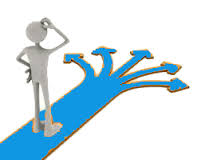 Stratejik Hedef 3,2: Kaynaştırma eğitimi kapsamdaki öğrenciler için standartlara uygun hazırlanmış destek eğitimi ve özel eğitim sınıflarındaki öğrencilere kaliteli hizmet sunmak.Stratejik Hedef 3,2: Kaynaştırma eğitimi kapsamdaki öğrenciler için standartlara uygun hazırlanmış destek eğitimi ve özel eğitim sınıflarındaki öğrencilere kaliteli hizmet sunmak.Stratejik Hedef 3,2: Kaynaştırma eğitimi kapsamdaki öğrenciler için standartlara uygun hazırlanmış destek eğitimi ve özel eğitim sınıflarındaki öğrencilere kaliteli hizmet sunmak.Stratejik Hedef 3,2: Kaynaştırma eğitimi kapsamdaki öğrenciler için standartlara uygun hazırlanmış destek eğitimi ve özel eğitim sınıflarındaki öğrencilere kaliteli hizmet sunmak.Stratejik Hedef 3,2: Kaynaştırma eğitimi kapsamdaki öğrenciler için standartlara uygun hazırlanmış destek eğitimi ve özel eğitim sınıflarındaki öğrencilere kaliteli hizmet sunmak.Stratejik Hedef 3,2: Kaynaştırma eğitimi kapsamdaki öğrenciler için standartlara uygun hazırlanmış destek eğitimi ve özel eğitim sınıflarındaki öğrencilere kaliteli hizmet sunmak.Stratejik Hedef 3,2: Kaynaştırma eğitimi kapsamdaki öğrenciler için standartlara uygun hazırlanmış destek eğitimi ve özel eğitim sınıflarındaki öğrencilere kaliteli hizmet sunmak.Stratejik Hedef 3,2: Kaynaştırma eğitimi kapsamdaki öğrenciler için standartlara uygun hazırlanmış destek eğitimi ve özel eğitim sınıflarındaki öğrencilere kaliteli hizmet sunmak.Stratejik Hedef 3,2: Kaynaştırma eğitimi kapsamdaki öğrenciler için standartlara uygun hazırlanmış destek eğitimi ve özel eğitim sınıflarındaki öğrencilere kaliteli hizmet sunmak.Stratejik Hedef 3,2: Kaynaştırma eğitimi kapsamdaki öğrenciler için standartlara uygun hazırlanmış destek eğitimi ve özel eğitim sınıflarındaki öğrencilere kaliteli hizmet sunmak.Stratejik Hedef 3,2: Kaynaştırma eğitimi kapsamdaki öğrenciler için standartlara uygun hazırlanmış destek eğitimi ve özel eğitim sınıflarındaki öğrencilere kaliteli hizmet sunmak.Stratejik Hedef 3,2: Kaynaştırma eğitimi kapsamdaki öğrenciler için standartlara uygun hazırlanmış destek eğitimi ve özel eğitim sınıflarındaki öğrencilere kaliteli hizmet sunmak.Stratejik Hedef 3,2: Kaynaştırma eğitimi kapsamdaki öğrenciler için standartlara uygun hazırlanmış destek eğitimi ve özel eğitim sınıflarındaki öğrencilere kaliteli hizmet sunmak.Stratejik Hedef 3,2: Kaynaştırma eğitimi kapsamdaki öğrenciler için standartlara uygun hazırlanmış destek eğitimi ve özel eğitim sınıflarındaki öğrencilere kaliteli hizmet sunmak.Stratejik Hedef 3,2: Kaynaştırma eğitimi kapsamdaki öğrenciler için standartlara uygun hazırlanmış destek eğitimi ve özel eğitim sınıflarındaki öğrencilere kaliteli hizmet sunmak.Stratejik Hedef 3,2: Kaynaştırma eğitimi kapsamdaki öğrenciler için standartlara uygun hazırlanmış destek eğitimi ve özel eğitim sınıflarındaki öğrencilere kaliteli hizmet sunmak.Stratejik Hedef 3,2: Kaynaştırma eğitimi kapsamdaki öğrenciler için standartlara uygun hazırlanmış destek eğitimi ve özel eğitim sınıflarındaki öğrencilere kaliteli hizmet sunmak.Stratejik Hedef 3,2: Kaynaştırma eğitimi kapsamdaki öğrenciler için standartlara uygun hazırlanmış destek eğitimi ve özel eğitim sınıflarındaki öğrencilere kaliteli hizmet sunmak.Stratejik Hedef 3,2: Kaynaştırma eğitimi kapsamdaki öğrenciler için standartlara uygun hazırlanmış destek eğitimi ve özel eğitim sınıflarındaki öğrencilere kaliteli hizmet sunmak.Stratejik Hedef 3,2: Kaynaştırma eğitimi kapsamdaki öğrenciler için standartlara uygun hazırlanmış destek eğitimi ve özel eğitim sınıflarındaki öğrencilere kaliteli hizmet sunmak.Stratejik Hedef 3,2: Kaynaştırma eğitimi kapsamdaki öğrenciler için standartlara uygun hazırlanmış destek eğitimi ve özel eğitim sınıflarındaki öğrencilere kaliteli hizmet sunmak.Stratejik Hedef 3,2: Kaynaştırma eğitimi kapsamdaki öğrenciler için standartlara uygun hazırlanmış destek eğitimi ve özel eğitim sınıflarındaki öğrencilere kaliteli hizmet sunmak.Stratejik Hedef 3,2: Kaynaştırma eğitimi kapsamdaki öğrenciler için standartlara uygun hazırlanmış destek eğitimi ve özel eğitim sınıflarındaki öğrencilere kaliteli hizmet sunmak.Stratejik Hedef 3,2: Kaynaştırma eğitimi kapsamdaki öğrenciler için standartlara uygun hazırlanmış destek eğitimi ve özel eğitim sınıflarındaki öğrencilere kaliteli hizmet sunmak.Stratejik Hedef 3,2: Kaynaştırma eğitimi kapsamdaki öğrenciler için standartlara uygun hazırlanmış destek eğitimi ve özel eğitim sınıflarındaki öğrencilere kaliteli hizmet sunmak.Stratejik Hedef 3,2: Kaynaştırma eğitimi kapsamdaki öğrenciler için standartlara uygun hazırlanmış destek eğitimi ve özel eğitim sınıflarındaki öğrencilere kaliteli hizmet sunmak.Stratejik Hedef 3,2: Kaynaştırma eğitimi kapsamdaki öğrenciler için standartlara uygun hazırlanmış destek eğitimi ve özel eğitim sınıflarındaki öğrencilere kaliteli hizmet sunmak.Stratejik Hedef 3,2: Kaynaştırma eğitimi kapsamdaki öğrenciler için standartlara uygun hazırlanmış destek eğitimi ve özel eğitim sınıflarındaki öğrencilere kaliteli hizmet sunmak.Stratejik Hedef 3,2: Kaynaştırma eğitimi kapsamdaki öğrenciler için standartlara uygun hazırlanmış destek eğitimi ve özel eğitim sınıflarındaki öğrencilere kaliteli hizmet sunmak.Stratejik Hedef 3,2: Kaynaştırma eğitimi kapsamdaki öğrenciler için standartlara uygun hazırlanmış destek eğitimi ve özel eğitim sınıflarındaki öğrencilere kaliteli hizmet sunmak.Stratejik Hedef 3,2: Kaynaştırma eğitimi kapsamdaki öğrenciler için standartlara uygun hazırlanmış destek eğitimi ve özel eğitim sınıflarındaki öğrencilere kaliteli hizmet sunmak.Stratejik Hedef 3,2: Kaynaştırma eğitimi kapsamdaki öğrenciler için standartlara uygun hazırlanmış destek eğitimi ve özel eğitim sınıflarındaki öğrencilere kaliteli hizmet sunmak.Stratejik Hedef 3,2: Kaynaştırma eğitimi kapsamdaki öğrenciler için standartlara uygun hazırlanmış destek eğitimi ve özel eğitim sınıflarındaki öğrencilere kaliteli hizmet sunmak.Stratejik Hedef 3,2: Kaynaştırma eğitimi kapsamdaki öğrenciler için standartlara uygun hazırlanmış destek eğitimi ve özel eğitim sınıflarındaki öğrencilere kaliteli hizmet sunmak.PG 3.2.1. Açılan destek eğitim sınıfıPG 3.2.1. Açılan destek eğitim sınıfıPG 3.2.1. Açılan destek eğitim sınıfıPG 3.2.1. Açılan destek eğitim sınıfıPG 3.2.1. Açılan destek eğitim sınıfıPG 3.2.1. Açılan destek eğitim sınıfıPG 3.2.1. Açılan destek eğitim sınıfıPG 3.2.1. Açılan destek eğitim sınıfıPG 3.2.1. Açılan destek eğitim sınıfıPG 3.2.1. Açılan destek eğitim sınıfıPG 3.2.1. Açılan destek eğitim sınıfıPG 3.2.1. Açılan destek eğitim sınıfıPG 3.2.1. Açılan destek eğitim sınıfıPG 3.2.1. Açılan destek eğitim sınıfıPG 3.2.1. Açılan destek eğitim sınıfıPG 3.2.1. Açılan destek eğitim sınıfıPG 3.2.1. Açılan destek eğitim sınıfıPG 3.2.1. Açılan destek eğitim sınıfıPG 3.2.1. Açılan destek eğitim sınıfıPG 3.2.1. Açılan destek eğitim sınıfıPG 3.2.1. Açılan destek eğitim sınıfıPG 3.2.1. Açılan destek eğitim sınıfıPG 3.2.1. Açılan destek eğitim sınıfıPG 3.2.1. Açılan destek eğitim sınıfıPG 3.2.1. Açılan destek eğitim sınıfıPG 3.2.1. Açılan destek eğitim sınıfıPG 3.2.1. Açılan destek eğitim sınıfıPG 3.2.1. Açılan destek eğitim sınıfıPG 3.2.1. Açılan destek eğitim sınıfıPG 3.2.1. Açılan destek eğitim sınıfıPG 3.2.1. Açılan destek eğitim sınıfıPG 3.2.2. Açılan özel eğitim sınıfıPG 3.2.2. Açılan özel eğitim sınıfıPG 3.2.2. Açılan özel eğitim sınıfıPG 3.2.2. Açılan özel eğitim sınıfıPG 3.2.2. Açılan özel eğitim sınıfıPG 3.2.2. Açılan özel eğitim sınıfıPG 3.2.2. Açılan özel eğitim sınıfıPG 3.2.2. Açılan özel eğitim sınıfıPG 3.2.2. Açılan özel eğitim sınıfıPG 3.2.2. Açılan özel eğitim sınıfıPG 3.2.2. Açılan özel eğitim sınıfıPG 3.2.2. Açılan özel eğitim sınıfıPG 3.2.2. Açılan özel eğitim sınıfıPG 3.2.2. Açılan özel eğitim sınıfıPG 3.2.2. Açılan özel eğitim sınıfıPG 3.2.2. Açılan özel eğitim sınıfıPG 3.2.2. Açılan özel eğitim sınıfıPG 3.2.2. Açılan özel eğitim sınıfıPG 3.2.2. Açılan özel eğitim sınıfıPG 3.2.2. Açılan özel eğitim sınıfıPG 3.2.2. Açılan özel eğitim sınıfıPG 3.2.2. Açılan özel eğitim sınıfıPG 3.2.2. Açılan özel eğitim sınıfıPG 3.2.2. Açılan özel eğitim sınıfıPG 3.2.2. Açılan özel eğitim sınıfıPG 3.2.2. Açılan özel eğitim sınıfıPG 3.2.2. Açılan özel eğitim sınıfıPG 3.2.2. Açılan özel eğitim sınıfıPG 3.2.2. Açılan özel eğitim sınıfıPG 3.2.2. Açılan özel eğitim sınıfıPG 3.2.2. Açılan özel eğitim sınıfıPG 3.2.3. Kaynaştırma kapsamındaki öğrenci sayısıPG 3.2.3. Kaynaştırma kapsamındaki öğrenci sayısıPG 3.2.3. Kaynaştırma kapsamındaki öğrenci sayısıPG 3.2.3. Kaynaştırma kapsamındaki öğrenci sayısıPG 3.2.3. Kaynaştırma kapsamındaki öğrenci sayısıPG 3.2.3. Kaynaştırma kapsamındaki öğrenci sayısıPG 3.2.3. Kaynaştırma kapsamındaki öğrenci sayısıPG 3.2.3. Kaynaştırma kapsamındaki öğrenci sayısıPG 3.2.3. Kaynaştırma kapsamındaki öğrenci sayısıPG 3.2.3. Kaynaştırma kapsamındaki öğrenci sayısıPG 3.2.3. Kaynaştırma kapsamındaki öğrenci sayısıPG 3.2.3. Kaynaştırma kapsamındaki öğrenci sayısıPG 3.2.3. Kaynaştırma kapsamındaki öğrenci sayısıPG 3.2.3. Kaynaştırma kapsamındaki öğrenci sayısıPG 3.2.3. Kaynaştırma kapsamındaki öğrenci sayısıPG 3.2.3. Kaynaştırma kapsamındaki öğrenci sayısıPG 3.2.3. Kaynaştırma kapsamındaki öğrenci sayısıPG 3.2.3. Kaynaştırma kapsamındaki öğrenci sayısıPG 3.2.3. Kaynaştırma kapsamındaki öğrenci sayısıPG 3.2.3. Kaynaştırma kapsamındaki öğrenci sayısıPG 3.2.3. Kaynaştırma kapsamındaki öğrenci sayısıPG 3.2.3. Kaynaştırma kapsamındaki öğrenci sayısıPG 3.2.3. Kaynaştırma kapsamındaki öğrenci sayısıPG 3.2.3. Kaynaştırma kapsamındaki öğrenci sayısıPG 3.2.3. Kaynaştırma kapsamındaki öğrenci sayısıPG 3.2.3. Kaynaştırma kapsamındaki öğrenci sayısıPG 3.2.3. Kaynaştırma kapsamındaki öğrenci sayısıPG 3.2.3. Kaynaştırma kapsamındaki öğrenci sayısıPG 3.2.3. Kaynaştırma kapsamındaki öğrenci sayısıPG 3.2.3. Kaynaştırma kapsamındaki öğrenci sayısıPG 3.2.3. Kaynaştırma kapsamındaki öğrenci sayısıFAALİYETLERFAALİYETLERFAALİYETLERFAALİYETLERFAALİYETLERFAALİYETLERFAALİYETLERFAALİYETLERFAALİYETLERFAALİYETLERFAALİYETLERFAALİYETLERFAALİYETLERFAALİYETLERFAALİYETLERFAALİYETLERFAALİYETLERFAALİYETLERFAALİYETLERFAALİYETLERFAALİYETLERFAALİYETLERFAALİYETLERFAALİYETLERFAALİYETLERFAALİYETLERFAALİYETLERFAALİYETLERFAALİYETLERFAALİYETLERFAALİYETLERFAALİYETLERFAALİYETLERFAALİYETLERF–1.F–1.Kaynaştırma öğrenci sayısının tespitiKaynaştırma öğrenci sayısının tespitiKaynaştırma öğrenci sayısının tespitiKaynaştırma öğrenci sayısının tespitiKaynaştırma öğrenci sayısının tespitiKaynaştırma öğrenci sayısının tespitiKaynaştırma öğrenci sayısının tespitiKaynaştırma öğrenci sayısının tespitiKaynaştırma öğrenci sayısının tespitiKaynaştırma öğrenci sayısının tespitiKaynaştırma öğrenci sayısının tespitiKaynaştırma öğrenci sayısının tespitiKaynaştırma öğrenci sayısının tespitiKaynaştırma öğrenci sayısının tespitiKaynaştırma öğrenci sayısının tespitiKaynaştırma öğrenci sayısının tespitiKaynaştırma öğrenci sayısının tespitiKaynaştırma öğrenci sayısının tespitiKaynaştırma öğrenci sayısının tespitiKaynaştırma öğrenci sayısının tespitiKaynaştırma öğrenci sayısının tespitiKaynaştırma öğrenci sayısının tespitiKaynaştırma öğrenci sayısının tespitiKaynaştırma öğrenci sayısının tespitiKaynaştırma öğrenci sayısının tespitiKaynaştırma öğrenci sayısının tespitiKaynaştırma öğrenci sayısının tespitiKaynaştırma öğrenci sayısının tespitiKaynaştırma öğrenci sayısının tespitiKaynaştırma öğrenci sayısının tespitiKaynaştırma öğrenci sayısının tespitiKaynaştırma öğrenci sayısının tespitiF–2.F–2.Gerekli rapor ve planların yapılmasıGerekli rapor ve planların yapılmasıGerekli rapor ve planların yapılmasıGerekli rapor ve planların yapılmasıGerekli rapor ve planların yapılmasıGerekli rapor ve planların yapılmasıGerekli rapor ve planların yapılmasıGerekli rapor ve planların yapılmasıGerekli rapor ve planların yapılmasıGerekli rapor ve planların yapılmasıGerekli rapor ve planların yapılmasıGerekli rapor ve planların yapılmasıGerekli rapor ve planların yapılmasıGerekli rapor ve planların yapılmasıGerekli rapor ve planların yapılmasıGerekli rapor ve planların yapılmasıGerekli rapor ve planların yapılmasıGerekli rapor ve planların yapılmasıGerekli rapor ve planların yapılmasıGerekli rapor ve planların yapılmasıGerekli rapor ve planların yapılmasıGerekli rapor ve planların yapılmasıGerekli rapor ve planların yapılmasıGerekli rapor ve planların yapılmasıGerekli rapor ve planların yapılmasıGerekli rapor ve planların yapılmasıGerekli rapor ve planların yapılmasıGerekli rapor ve planların yapılmasıGerekli rapor ve planların yapılmasıGerekli rapor ve planların yapılmasıGerekli rapor ve planların yapılmasıGerekli rapor ve planların yapılmasıF-3F-3Bu raporlar sonucu Bu raporlar sonucu Bu raporlar sonucu Bu raporlar sonucu Bu raporlar sonucu Bu raporlar sonucu Bu raporlar sonucu Bu raporlar sonucu Bu raporlar sonucu Bu raporlar sonucu Bu raporlar sonucu Bu raporlar sonucu Bu raporlar sonucu Bu raporlar sonucu Bu raporlar sonucu Bu raporlar sonucu Bu raporlar sonucu Bu raporlar sonucu Bu raporlar sonucu Bu raporlar sonucu Bu raporlar sonucu Bu raporlar sonucu Bu raporlar sonucu Bu raporlar sonucu Bu raporlar sonucu Bu raporlar sonucu Bu raporlar sonucu Bu raporlar sonucu Bu raporlar sonucu Bu raporlar sonucu Bu raporlar sonucu Bu raporlar sonucu Stratejik Hedef 3,3: Plan süresince her yıl öğrencilerimize TEOG, şiddet, aile, devamsızlık vs. rehberlik amaçlı seminer düzenlemek.Stratejik Hedef 3,3: Plan süresince her yıl öğrencilerimize TEOG, şiddet, aile, devamsızlık vs. rehberlik amaçlı seminer düzenlemek.Stratejik Hedef 3,3: Plan süresince her yıl öğrencilerimize TEOG, şiddet, aile, devamsızlık vs. rehberlik amaçlı seminer düzenlemek.Stratejik Hedef 3,3: Plan süresince her yıl öğrencilerimize TEOG, şiddet, aile, devamsızlık vs. rehberlik amaçlı seminer düzenlemek.Stratejik Hedef 3,3: Plan süresince her yıl öğrencilerimize TEOG, şiddet, aile, devamsızlık vs. rehberlik amaçlı seminer düzenlemek.Stratejik Hedef 3,3: Plan süresince her yıl öğrencilerimize TEOG, şiddet, aile, devamsızlık vs. rehberlik amaçlı seminer düzenlemek.Stratejik Hedef 3,3: Plan süresince her yıl öğrencilerimize TEOG, şiddet, aile, devamsızlık vs. rehberlik amaçlı seminer düzenlemek.Stratejik Hedef 3,3: Plan süresince her yıl öğrencilerimize TEOG, şiddet, aile, devamsızlık vs. rehberlik amaçlı seminer düzenlemek.Stratejik Hedef 3,3: Plan süresince her yıl öğrencilerimize TEOG, şiddet, aile, devamsızlık vs. rehberlik amaçlı seminer düzenlemek.Stratejik Hedef 3,3: Plan süresince her yıl öğrencilerimize TEOG, şiddet, aile, devamsızlık vs. rehberlik amaçlı seminer düzenlemek.Stratejik Hedef 3,3: Plan süresince her yıl öğrencilerimize TEOG, şiddet, aile, devamsızlık vs. rehberlik amaçlı seminer düzenlemek.Stratejik Hedef 3,3: Plan süresince her yıl öğrencilerimize TEOG, şiddet, aile, devamsızlık vs. rehberlik amaçlı seminer düzenlemek.Stratejik Hedef 3,3: Plan süresince her yıl öğrencilerimize TEOG, şiddet, aile, devamsızlık vs. rehberlik amaçlı seminer düzenlemek.Stratejik Hedef 3,3: Plan süresince her yıl öğrencilerimize TEOG, şiddet, aile, devamsızlık vs. rehberlik amaçlı seminer düzenlemek.Stratejik Hedef 3,3: Plan süresince her yıl öğrencilerimize TEOG, şiddet, aile, devamsızlık vs. rehberlik amaçlı seminer düzenlemek.Stratejik Hedef 3,3: Plan süresince her yıl öğrencilerimize TEOG, şiddet, aile, devamsızlık vs. rehberlik amaçlı seminer düzenlemek.Stratejik Hedef 3,3: Plan süresince her yıl öğrencilerimize TEOG, şiddet, aile, devamsızlık vs. rehberlik amaçlı seminer düzenlemek.Stratejik Hedef 3,3: Plan süresince her yıl öğrencilerimize TEOG, şiddet, aile, devamsızlık vs. rehberlik amaçlı seminer düzenlemek.Stratejik Hedef 3,3: Plan süresince her yıl öğrencilerimize TEOG, şiddet, aile, devamsızlık vs. rehberlik amaçlı seminer düzenlemek.Stratejik Hedef 3,3: Plan süresince her yıl öğrencilerimize TEOG, şiddet, aile, devamsızlık vs. rehberlik amaçlı seminer düzenlemek.Stratejik Hedef 3,3: Plan süresince her yıl öğrencilerimize TEOG, şiddet, aile, devamsızlık vs. rehberlik amaçlı seminer düzenlemek.Stratejik Hedef 3,3: Plan süresince her yıl öğrencilerimize TEOG, şiddet, aile, devamsızlık vs. rehberlik amaçlı seminer düzenlemek.Stratejik Hedef 3,3: Plan süresince her yıl öğrencilerimize TEOG, şiddet, aile, devamsızlık vs. rehberlik amaçlı seminer düzenlemek.Stratejik Hedef 3,3: Plan süresince her yıl öğrencilerimize TEOG, şiddet, aile, devamsızlık vs. rehberlik amaçlı seminer düzenlemek.Stratejik Hedef 3,3: Plan süresince her yıl öğrencilerimize TEOG, şiddet, aile, devamsızlık vs. rehberlik amaçlı seminer düzenlemek.Stratejik Hedef 3,3: Plan süresince her yıl öğrencilerimize TEOG, şiddet, aile, devamsızlık vs. rehberlik amaçlı seminer düzenlemek.Stratejik Hedef 3,3: Plan süresince her yıl öğrencilerimize TEOG, şiddet, aile, devamsızlık vs. rehberlik amaçlı seminer düzenlemek.Stratejik Hedef 3,3: Plan süresince her yıl öğrencilerimize TEOG, şiddet, aile, devamsızlık vs. rehberlik amaçlı seminer düzenlemek.Stratejik Hedef 3,3: Plan süresince her yıl öğrencilerimize TEOG, şiddet, aile, devamsızlık vs. rehberlik amaçlı seminer düzenlemek.Stratejik Hedef 3,3: Plan süresince her yıl öğrencilerimize TEOG, şiddet, aile, devamsızlık vs. rehberlik amaçlı seminer düzenlemek.Stratejik Hedef 3,3: Plan süresince her yıl öğrencilerimize TEOG, şiddet, aile, devamsızlık vs. rehberlik amaçlı seminer düzenlemek.Stratejik Hedef 3,3: Plan süresince her yıl öğrencilerimize TEOG, şiddet, aile, devamsızlık vs. rehberlik amaçlı seminer düzenlemek.Stratejik Hedef 3,3: Plan süresince her yıl öğrencilerimize TEOG, şiddet, aile, devamsızlık vs. rehberlik amaçlı seminer düzenlemek.Stratejik Hedef 3,3: Plan süresince her yıl öğrencilerimize TEOG, şiddet, aile, devamsızlık vs. rehberlik amaçlı seminer düzenlemek.PG 3.3.1. Öğrencilere verilen seminer konu sayısıPG 3.3.1. Öğrencilere verilen seminer konu sayısıPG 3.3.1. Öğrencilere verilen seminer konu sayısıPG 3.3.1. Öğrencilere verilen seminer konu sayısıPG 3.3.1. Öğrencilere verilen seminer konu sayısıPG 3.3.1. Öğrencilere verilen seminer konu sayısıPG 3.3.1. Öğrencilere verilen seminer konu sayısıPG 3.3.1. Öğrencilere verilen seminer konu sayısıPG 3.3.1. Öğrencilere verilen seminer konu sayısıPG 3.3.1. Öğrencilere verilen seminer konu sayısıPG 3.3.1. Öğrencilere verilen seminer konu sayısıPG 3.3.1. Öğrencilere verilen seminer konu sayısıPG 3.3.1. Öğrencilere verilen seminer konu sayısıPG 3.3.1. Öğrencilere verilen seminer konu sayısıPG 3.3.1. Öğrencilere verilen seminer konu sayısıPG 3.3.1. Öğrencilere verilen seminer konu sayısıPG 3.3.1. Öğrencilere verilen seminer konu sayısıPG 3.3.1. Öğrencilere verilen seminer konu sayısıPG 3.3.1. Öğrencilere verilen seminer konu sayısıPG 3.3.1. Öğrencilere verilen seminer konu sayısıPG 3.3.1. Öğrencilere verilen seminer konu sayısıPG 3.3.1. Öğrencilere verilen seminer konu sayısıPG 3.3.1. Öğrencilere verilen seminer konu sayısıPG 3.3.1. Öğrencilere verilen seminer konu sayısıPG 3.3.1. Öğrencilere verilen seminer konu sayısıPG 3.3.1. Öğrencilere verilen seminer konu sayısıPG 3.3.1. Öğrencilere verilen seminer konu sayısıPG 3.3.1. Öğrencilere verilen seminer konu sayısıPG 3.3.1. Öğrencilere verilen seminer konu sayısıPG 3.3.1. Öğrencilere verilen seminer konu sayısıPG 3.3.1. Öğrencilere verilen seminer konu sayısıPG 3.3.2.Seminerlere katılan öğrenci sayısıPG 3.3.2.Seminerlere katılan öğrenci sayısıPG 3.3.2.Seminerlere katılan öğrenci sayısıPG 3.3.2.Seminerlere katılan öğrenci sayısıPG 3.3.2.Seminerlere katılan öğrenci sayısıPG 3.3.2.Seminerlere katılan öğrenci sayısıPG 3.3.2.Seminerlere katılan öğrenci sayısıPG 3.3.2.Seminerlere katılan öğrenci sayısıPG 3.3.2.Seminerlere katılan öğrenci sayısıPG 3.3.2.Seminerlere katılan öğrenci sayısıPG 3.3.2.Seminerlere katılan öğrenci sayısıPG 3.3.2.Seminerlere katılan öğrenci sayısıPG 3.3.2.Seminerlere katılan öğrenci sayısıPG 3.3.2.Seminerlere katılan öğrenci sayısıPG 3.3.2.Seminerlere katılan öğrenci sayısıPG 3.3.2.Seminerlere katılan öğrenci sayısıPG 3.3.2.Seminerlere katılan öğrenci sayısıPG 3.3.2.Seminerlere katılan öğrenci sayısıPG 3.3.2.Seminerlere katılan öğrenci sayısıPG 3.3.2.Seminerlere katılan öğrenci sayısıPG 3.3.2.Seminerlere katılan öğrenci sayısıPG 3.3.2.Seminerlere katılan öğrenci sayısıPG 3.3.2.Seminerlere katılan öğrenci sayısıPG 3.3.2.Seminerlere katılan öğrenci sayısıPG 3.3.2.Seminerlere katılan öğrenci sayısıPG 3.3.2.Seminerlere katılan öğrenci sayısıPG 3.3.2.Seminerlere katılan öğrenci sayısıPG 3.3.2.Seminerlere katılan öğrenci sayısıPG 3.3.2.Seminerlere katılan öğrenci sayısıPG 3.3.2.Seminerlere katılan öğrenci sayısıPG 3.3.2.Seminerlere katılan öğrenci sayısıFAALİYETLERFAALİYETLERFAALİYETLERFAALİYETLERFAALİYETLERFAALİYETLERFAALİYETLERFAALİYETLERFAALİYETLERFAALİYETLERFAALİYETLERFAALİYETLERFAALİYETLERFAALİYETLERFAALİYETLERFAALİYETLERFAALİYETLERFAALİYETLERFAALİYETLERFAALİYETLERFAALİYETLERFAALİYETLERFAALİYETLERFAALİYETLERFAALİYETLERFAALİYETLERFAALİYETLERFAALİYETLERFAALİYETLERFAALİYETLERFAALİYETLERFAALİYETLERFAALİYETLERFAALİYETLERF–1.F–1.Öğrencilere yönelik yapılan bilgilendirme seminer adı ve sayısıÖğrencilere yönelik yapılan bilgilendirme seminer adı ve sayısıÖğrencilere yönelik yapılan bilgilendirme seminer adı ve sayısıÖğrencilere yönelik yapılan bilgilendirme seminer adı ve sayısıÖğrencilere yönelik yapılan bilgilendirme seminer adı ve sayısıÖğrencilere yönelik yapılan bilgilendirme seminer adı ve sayısıÖğrencilere yönelik yapılan bilgilendirme seminer adı ve sayısıÖğrencilere yönelik yapılan bilgilendirme seminer adı ve sayısıÖğrencilere yönelik yapılan bilgilendirme seminer adı ve sayısıÖğrencilere yönelik yapılan bilgilendirme seminer adı ve sayısıÖğrencilere yönelik yapılan bilgilendirme seminer adı ve sayısıÖğrencilere yönelik yapılan bilgilendirme seminer adı ve sayısıÖğrencilere yönelik yapılan bilgilendirme seminer adı ve sayısıÖğrencilere yönelik yapılan bilgilendirme seminer adı ve sayısıÖğrencilere yönelik yapılan bilgilendirme seminer adı ve sayısıÖğrencilere yönelik yapılan bilgilendirme seminer adı ve sayısıÖğrencilere yönelik yapılan bilgilendirme seminer adı ve sayısıÖğrencilere yönelik yapılan bilgilendirme seminer adı ve sayısıÖğrencilere yönelik yapılan bilgilendirme seminer adı ve sayısıÖğrencilere yönelik yapılan bilgilendirme seminer adı ve sayısıÖğrencilere yönelik yapılan bilgilendirme seminer adı ve sayısıÖğrencilere yönelik yapılan bilgilendirme seminer adı ve sayısıÖğrencilere yönelik yapılan bilgilendirme seminer adı ve sayısıÖğrencilere yönelik yapılan bilgilendirme seminer adı ve sayısıÖğrencilere yönelik yapılan bilgilendirme seminer adı ve sayısıÖğrencilere yönelik yapılan bilgilendirme seminer adı ve sayısıÖğrencilere yönelik yapılan bilgilendirme seminer adı ve sayısıÖğrencilere yönelik yapılan bilgilendirme seminer adı ve sayısıÖğrencilere yönelik yapılan bilgilendirme seminer adı ve sayısıÖğrencilere yönelik yapılan bilgilendirme seminer adı ve sayısıÖğrencilere yönelik yapılan bilgilendirme seminer adı ve sayısıÖğrencilere yönelik yapılan bilgilendirme seminer adı ve sayısıF–2.F–2.Velilere yönelik yapılan bilgilendirme seminer adı ve sayısıVelilere yönelik yapılan bilgilendirme seminer adı ve sayısıVelilere yönelik yapılan bilgilendirme seminer adı ve sayısıVelilere yönelik yapılan bilgilendirme seminer adı ve sayısıVelilere yönelik yapılan bilgilendirme seminer adı ve sayısıVelilere yönelik yapılan bilgilendirme seminer adı ve sayısıVelilere yönelik yapılan bilgilendirme seminer adı ve sayısıVelilere yönelik yapılan bilgilendirme seminer adı ve sayısıVelilere yönelik yapılan bilgilendirme seminer adı ve sayısıVelilere yönelik yapılan bilgilendirme seminer adı ve sayısıVelilere yönelik yapılan bilgilendirme seminer adı ve sayısıVelilere yönelik yapılan bilgilendirme seminer adı ve sayısıVelilere yönelik yapılan bilgilendirme seminer adı ve sayısıVelilere yönelik yapılan bilgilendirme seminer adı ve sayısıVelilere yönelik yapılan bilgilendirme seminer adı ve sayısıVelilere yönelik yapılan bilgilendirme seminer adı ve sayısıVelilere yönelik yapılan bilgilendirme seminer adı ve sayısıVelilere yönelik yapılan bilgilendirme seminer adı ve sayısıVelilere yönelik yapılan bilgilendirme seminer adı ve sayısıVelilere yönelik yapılan bilgilendirme seminer adı ve sayısıVelilere yönelik yapılan bilgilendirme seminer adı ve sayısıVelilere yönelik yapılan bilgilendirme seminer adı ve sayısıVelilere yönelik yapılan bilgilendirme seminer adı ve sayısıVelilere yönelik yapılan bilgilendirme seminer adı ve sayısıVelilere yönelik yapılan bilgilendirme seminer adı ve sayısıVelilere yönelik yapılan bilgilendirme seminer adı ve sayısıVelilere yönelik yapılan bilgilendirme seminer adı ve sayısıVelilere yönelik yapılan bilgilendirme seminer adı ve sayısıVelilere yönelik yapılan bilgilendirme seminer adı ve sayısıVelilere yönelik yapılan bilgilendirme seminer adı ve sayısıVelilere yönelik yapılan bilgilendirme seminer adı ve sayısıVelilere yönelik yapılan bilgilendirme seminer adı ve sayısıStratejik Hedef 3,4: Güvenli ve şiddetten uzak eğitim ortamları sağlayarak okulumuzda şiddet ve şiddete kaynaklık eden olay sayısını her yıl % 25 oranında azaltmak.Stratejik Hedef 3,4: Güvenli ve şiddetten uzak eğitim ortamları sağlayarak okulumuzda şiddet ve şiddete kaynaklık eden olay sayısını her yıl % 25 oranında azaltmak.Stratejik Hedef 3,4: Güvenli ve şiddetten uzak eğitim ortamları sağlayarak okulumuzda şiddet ve şiddete kaynaklık eden olay sayısını her yıl % 25 oranında azaltmak.Stratejik Hedef 3,4: Güvenli ve şiddetten uzak eğitim ortamları sağlayarak okulumuzda şiddet ve şiddete kaynaklık eden olay sayısını her yıl % 25 oranında azaltmak.Stratejik Hedef 3,4: Güvenli ve şiddetten uzak eğitim ortamları sağlayarak okulumuzda şiddet ve şiddete kaynaklık eden olay sayısını her yıl % 25 oranında azaltmak.Stratejik Hedef 3,4: Güvenli ve şiddetten uzak eğitim ortamları sağlayarak okulumuzda şiddet ve şiddete kaynaklık eden olay sayısını her yıl % 25 oranında azaltmak.Stratejik Hedef 3,4: Güvenli ve şiddetten uzak eğitim ortamları sağlayarak okulumuzda şiddet ve şiddete kaynaklık eden olay sayısını her yıl % 25 oranında azaltmak.Stratejik Hedef 3,4: Güvenli ve şiddetten uzak eğitim ortamları sağlayarak okulumuzda şiddet ve şiddete kaynaklık eden olay sayısını her yıl % 25 oranında azaltmak.Stratejik Hedef 3,4: Güvenli ve şiddetten uzak eğitim ortamları sağlayarak okulumuzda şiddet ve şiddete kaynaklık eden olay sayısını her yıl % 25 oranında azaltmak.Stratejik Hedef 3,4: Güvenli ve şiddetten uzak eğitim ortamları sağlayarak okulumuzda şiddet ve şiddete kaynaklık eden olay sayısını her yıl % 25 oranında azaltmak.Stratejik Hedef 3,4: Güvenli ve şiddetten uzak eğitim ortamları sağlayarak okulumuzda şiddet ve şiddete kaynaklık eden olay sayısını her yıl % 25 oranında azaltmak.Stratejik Hedef 3,4: Güvenli ve şiddetten uzak eğitim ortamları sağlayarak okulumuzda şiddet ve şiddete kaynaklık eden olay sayısını her yıl % 25 oranında azaltmak.Stratejik Hedef 3,4: Güvenli ve şiddetten uzak eğitim ortamları sağlayarak okulumuzda şiddet ve şiddete kaynaklık eden olay sayısını her yıl % 25 oranında azaltmak.Stratejik Hedef 3,4: Güvenli ve şiddetten uzak eğitim ortamları sağlayarak okulumuzda şiddet ve şiddete kaynaklık eden olay sayısını her yıl % 25 oranında azaltmak.Stratejik Hedef 3,4: Güvenli ve şiddetten uzak eğitim ortamları sağlayarak okulumuzda şiddet ve şiddete kaynaklık eden olay sayısını her yıl % 25 oranında azaltmak.Stratejik Hedef 3,4: Güvenli ve şiddetten uzak eğitim ortamları sağlayarak okulumuzda şiddet ve şiddete kaynaklık eden olay sayısını her yıl % 25 oranında azaltmak.Stratejik Hedef 3,4: Güvenli ve şiddetten uzak eğitim ortamları sağlayarak okulumuzda şiddet ve şiddete kaynaklık eden olay sayısını her yıl % 25 oranında azaltmak.Stratejik Hedef 3,4: Güvenli ve şiddetten uzak eğitim ortamları sağlayarak okulumuzda şiddet ve şiddete kaynaklık eden olay sayısını her yıl % 25 oranında azaltmak.Stratejik Hedef 3,4: Güvenli ve şiddetten uzak eğitim ortamları sağlayarak okulumuzda şiddet ve şiddete kaynaklık eden olay sayısını her yıl % 25 oranında azaltmak.Stratejik Hedef 3,4: Güvenli ve şiddetten uzak eğitim ortamları sağlayarak okulumuzda şiddet ve şiddete kaynaklık eden olay sayısını her yıl % 25 oranında azaltmak.Stratejik Hedef 3,4: Güvenli ve şiddetten uzak eğitim ortamları sağlayarak okulumuzda şiddet ve şiddete kaynaklık eden olay sayısını her yıl % 25 oranında azaltmak.Stratejik Hedef 3,4: Güvenli ve şiddetten uzak eğitim ortamları sağlayarak okulumuzda şiddet ve şiddete kaynaklık eden olay sayısını her yıl % 25 oranında azaltmak.Stratejik Hedef 3,4: Güvenli ve şiddetten uzak eğitim ortamları sağlayarak okulumuzda şiddet ve şiddete kaynaklık eden olay sayısını her yıl % 25 oranında azaltmak.Stratejik Hedef 3,4: Güvenli ve şiddetten uzak eğitim ortamları sağlayarak okulumuzda şiddet ve şiddete kaynaklık eden olay sayısını her yıl % 25 oranında azaltmak.Stratejik Hedef 3,4: Güvenli ve şiddetten uzak eğitim ortamları sağlayarak okulumuzda şiddet ve şiddete kaynaklık eden olay sayısını her yıl % 25 oranında azaltmak.Stratejik Hedef 3,4: Güvenli ve şiddetten uzak eğitim ortamları sağlayarak okulumuzda şiddet ve şiddete kaynaklık eden olay sayısını her yıl % 25 oranında azaltmak.Stratejik Hedef 3,4: Güvenli ve şiddetten uzak eğitim ortamları sağlayarak okulumuzda şiddet ve şiddete kaynaklık eden olay sayısını her yıl % 25 oranında azaltmak.Stratejik Hedef 3,4: Güvenli ve şiddetten uzak eğitim ortamları sağlayarak okulumuzda şiddet ve şiddete kaynaklık eden olay sayısını her yıl % 25 oranında azaltmak.Stratejik Hedef 3,4: Güvenli ve şiddetten uzak eğitim ortamları sağlayarak okulumuzda şiddet ve şiddete kaynaklık eden olay sayısını her yıl % 25 oranında azaltmak.Stratejik Hedef 3,4: Güvenli ve şiddetten uzak eğitim ortamları sağlayarak okulumuzda şiddet ve şiddete kaynaklık eden olay sayısını her yıl % 25 oranında azaltmak.Stratejik Hedef 3,4: Güvenli ve şiddetten uzak eğitim ortamları sağlayarak okulumuzda şiddet ve şiddete kaynaklık eden olay sayısını her yıl % 25 oranında azaltmak.Stratejik Hedef 3,4: Güvenli ve şiddetten uzak eğitim ortamları sağlayarak okulumuzda şiddet ve şiddete kaynaklık eden olay sayısını her yıl % 25 oranında azaltmak.Stratejik Hedef 3,4: Güvenli ve şiddetten uzak eğitim ortamları sağlayarak okulumuzda şiddet ve şiddete kaynaklık eden olay sayısını her yıl % 25 oranında azaltmak.Stratejik Hedef 3,4: Güvenli ve şiddetten uzak eğitim ortamları sağlayarak okulumuzda şiddet ve şiddete kaynaklık eden olay sayısını her yıl % 25 oranında azaltmak.PG 3.4.1. Okulda yaşanan yıllık olay sayısı.PG 3.4.1. Okulda yaşanan yıllık olay sayısı.PG 3.4.1. Okulda yaşanan yıllık olay sayısı.PG 3.4.1. Okulda yaşanan yıllık olay sayısı.PG 3.4.1. Okulda yaşanan yıllık olay sayısı.PG 3.4.1. Okulda yaşanan yıllık olay sayısı.PG 3.4.1. Okulda yaşanan yıllık olay sayısı.PG 3.4.1. Okulda yaşanan yıllık olay sayısı.PG 3.4.1. Okulda yaşanan yıllık olay sayısı.PG 3.4.1. Okulda yaşanan yıllık olay sayısı.PG 3.4.1. Okulda yaşanan yıllık olay sayısı.PG 3.4.1. Okulda yaşanan yıllık olay sayısı.PG 3.4.1. Okulda yaşanan yıllık olay sayısı.PG 3.4.1. Okulda yaşanan yıllık olay sayısı.PG 3.4.1. Okulda yaşanan yıllık olay sayısı.PG 3.4.1. Okulda yaşanan yıllık olay sayısı.PG 3.4.1. Okulda yaşanan yıllık olay sayısı.PG 3.4.1. Okulda yaşanan yıllık olay sayısı.PG 3.4.1. Okulda yaşanan yıllık olay sayısı.PG 3.4.1. Okulda yaşanan yıllık olay sayısı.PG 3.4.1. Okulda yaşanan yıllık olay sayısı.PG 3.4.1. Okulda yaşanan yıllık olay sayısı.PG 3.4.1. Okulda yaşanan yıllık olay sayısı.PG 3.4.1. Okulda yaşanan yıllık olay sayısı.PG 3.4.1. Okulda yaşanan yıllık olay sayısı.PG 3.4.1. Okulda yaşanan yıllık olay sayısı.PG 3.4.1. Okulda yaşanan yıllık olay sayısı.PG 3.4.1. Okulda yaşanan yıllık olay sayısı.PG 3.4.1. Okulda yaşanan yıllık olay sayısı.PG 3.4.1. Okulda yaşanan yıllık olay sayısı.PG 3.4.1. Okulda yaşanan yıllık olay sayısı.PG 3.4.2. Güvenli ve şiddetten uzak eğitim ortamları konusunda yapılan etkinlik/toplantı/seminer sayısı.PG 3.4.2. Güvenli ve şiddetten uzak eğitim ortamları konusunda yapılan etkinlik/toplantı/seminer sayısı.PG 3.4.2. Güvenli ve şiddetten uzak eğitim ortamları konusunda yapılan etkinlik/toplantı/seminer sayısı.PG 3.4.2. Güvenli ve şiddetten uzak eğitim ortamları konusunda yapılan etkinlik/toplantı/seminer sayısı.PG 3.4.2. Güvenli ve şiddetten uzak eğitim ortamları konusunda yapılan etkinlik/toplantı/seminer sayısı.PG 3.4.2. Güvenli ve şiddetten uzak eğitim ortamları konusunda yapılan etkinlik/toplantı/seminer sayısı.PG 3.4.2. Güvenli ve şiddetten uzak eğitim ortamları konusunda yapılan etkinlik/toplantı/seminer sayısı.PG 3.4.2. Güvenli ve şiddetten uzak eğitim ortamları konusunda yapılan etkinlik/toplantı/seminer sayısı.PG 3.4.2. Güvenli ve şiddetten uzak eğitim ortamları konusunda yapılan etkinlik/toplantı/seminer sayısı.PG 3.4.2. Güvenli ve şiddetten uzak eğitim ortamları konusunda yapılan etkinlik/toplantı/seminer sayısı.PG 3.4.2. Güvenli ve şiddetten uzak eğitim ortamları konusunda yapılan etkinlik/toplantı/seminer sayısı.PG 3.4.2. Güvenli ve şiddetten uzak eğitim ortamları konusunda yapılan etkinlik/toplantı/seminer sayısı.PG 3.4.2. Güvenli ve şiddetten uzak eğitim ortamları konusunda yapılan etkinlik/toplantı/seminer sayısı.PG 3.4.2. Güvenli ve şiddetten uzak eğitim ortamları konusunda yapılan etkinlik/toplantı/seminer sayısı.PG 3.4.2. Güvenli ve şiddetten uzak eğitim ortamları konusunda yapılan etkinlik/toplantı/seminer sayısı.PG 3.4.2. Güvenli ve şiddetten uzak eğitim ortamları konusunda yapılan etkinlik/toplantı/seminer sayısı.PG 3.4.2. Güvenli ve şiddetten uzak eğitim ortamları konusunda yapılan etkinlik/toplantı/seminer sayısı.PG 3.4.2. Güvenli ve şiddetten uzak eğitim ortamları konusunda yapılan etkinlik/toplantı/seminer sayısı.PG 3.4.2. Güvenli ve şiddetten uzak eğitim ortamları konusunda yapılan etkinlik/toplantı/seminer sayısı.PG 3.4.2. Güvenli ve şiddetten uzak eğitim ortamları konusunda yapılan etkinlik/toplantı/seminer sayısı.PG 3.4.2. Güvenli ve şiddetten uzak eğitim ortamları konusunda yapılan etkinlik/toplantı/seminer sayısı.PG 3.4.2. Güvenli ve şiddetten uzak eğitim ortamları konusunda yapılan etkinlik/toplantı/seminer sayısı.PG 3.4.2. Güvenli ve şiddetten uzak eğitim ortamları konusunda yapılan etkinlik/toplantı/seminer sayısı.PG 3.4.2. Güvenli ve şiddetten uzak eğitim ortamları konusunda yapılan etkinlik/toplantı/seminer sayısı.PG 3.4.2. Güvenli ve şiddetten uzak eğitim ortamları konusunda yapılan etkinlik/toplantı/seminer sayısı.PG 3.4.2. Güvenli ve şiddetten uzak eğitim ortamları konusunda yapılan etkinlik/toplantı/seminer sayısı.PG 3.4.2. Güvenli ve şiddetten uzak eğitim ortamları konusunda yapılan etkinlik/toplantı/seminer sayısı.PG 3.4.2. Güvenli ve şiddetten uzak eğitim ortamları konusunda yapılan etkinlik/toplantı/seminer sayısı.PG 3.4.2. Güvenli ve şiddetten uzak eğitim ortamları konusunda yapılan etkinlik/toplantı/seminer sayısı.PG 3.4.2. Güvenli ve şiddetten uzak eğitim ortamları konusunda yapılan etkinlik/toplantı/seminer sayısı.PG 3.4.2. Güvenli ve şiddetten uzak eğitim ortamları konusunda yapılan etkinlik/toplantı/seminer sayısı.PG 3.4.3. Güvenli ve şiddetten uzak eğitim ortamları konusunda yapılan etkinliklere katılımcı sayısı.PG 3.4.3. Güvenli ve şiddetten uzak eğitim ortamları konusunda yapılan etkinliklere katılımcı sayısı.PG 3.4.3. Güvenli ve şiddetten uzak eğitim ortamları konusunda yapılan etkinliklere katılımcı sayısı.PG 3.4.3. Güvenli ve şiddetten uzak eğitim ortamları konusunda yapılan etkinliklere katılımcı sayısı.PG 3.4.3. Güvenli ve şiddetten uzak eğitim ortamları konusunda yapılan etkinliklere katılımcı sayısı.PG 3.4.3. Güvenli ve şiddetten uzak eğitim ortamları konusunda yapılan etkinliklere katılımcı sayısı.PG 3.4.3. Güvenli ve şiddetten uzak eğitim ortamları konusunda yapılan etkinliklere katılımcı sayısı.PG 3.4.3. Güvenli ve şiddetten uzak eğitim ortamları konusunda yapılan etkinliklere katılımcı sayısı.PG 3.4.3. Güvenli ve şiddetten uzak eğitim ortamları konusunda yapılan etkinliklere katılımcı sayısı.PG 3.4.3. Güvenli ve şiddetten uzak eğitim ortamları konusunda yapılan etkinliklere katılımcı sayısı.PG 3.4.3. Güvenli ve şiddetten uzak eğitim ortamları konusunda yapılan etkinliklere katılımcı sayısı.PG 3.4.3. Güvenli ve şiddetten uzak eğitim ortamları konusunda yapılan etkinliklere katılımcı sayısı.PG 3.4.3. Güvenli ve şiddetten uzak eğitim ortamları konusunda yapılan etkinliklere katılımcı sayısı.PG 3.4.3. Güvenli ve şiddetten uzak eğitim ortamları konusunda yapılan etkinliklere katılımcı sayısı.PG 3.4.3. Güvenli ve şiddetten uzak eğitim ortamları konusunda yapılan etkinliklere katılımcı sayısı.PG 3.4.3. Güvenli ve şiddetten uzak eğitim ortamları konusunda yapılan etkinliklere katılımcı sayısı.PG 3.4.3. Güvenli ve şiddetten uzak eğitim ortamları konusunda yapılan etkinliklere katılımcı sayısı.PG 3.4.3. Güvenli ve şiddetten uzak eğitim ortamları konusunda yapılan etkinliklere katılımcı sayısı.PG 3.4.3. Güvenli ve şiddetten uzak eğitim ortamları konusunda yapılan etkinliklere katılımcı sayısı.PG 3.4.3. Güvenli ve şiddetten uzak eğitim ortamları konusunda yapılan etkinliklere katılımcı sayısı.PG 3.4.3. Güvenli ve şiddetten uzak eğitim ortamları konusunda yapılan etkinliklere katılımcı sayısı.PG 3.4.3. Güvenli ve şiddetten uzak eğitim ortamları konusunda yapılan etkinliklere katılımcı sayısı.PG 3.4.3. Güvenli ve şiddetten uzak eğitim ortamları konusunda yapılan etkinliklere katılımcı sayısı.PG 3.4.3. Güvenli ve şiddetten uzak eğitim ortamları konusunda yapılan etkinliklere katılımcı sayısı.PG 3.4.3. Güvenli ve şiddetten uzak eğitim ortamları konusunda yapılan etkinliklere katılımcı sayısı.PG 3.4.3. Güvenli ve şiddetten uzak eğitim ortamları konusunda yapılan etkinliklere katılımcı sayısı.PG 3.4.3. Güvenli ve şiddetten uzak eğitim ortamları konusunda yapılan etkinliklere katılımcı sayısı.PG 3.4.3. Güvenli ve şiddetten uzak eğitim ortamları konusunda yapılan etkinliklere katılımcı sayısı.PG 3.4.3. Güvenli ve şiddetten uzak eğitim ortamları konusunda yapılan etkinliklere katılımcı sayısı.PG 3.4.3. Güvenli ve şiddetten uzak eğitim ortamları konusunda yapılan etkinliklere katılımcı sayısı.PG 3.4.3. Güvenli ve şiddetten uzak eğitim ortamları konusunda yapılan etkinliklere katılımcı sayısı.FAALİYETLERFAALİYETLERFAALİYETLERFAALİYETLERFAALİYETLERFAALİYETLERFAALİYETLERFAALİYETLERFAALİYETLERFAALİYETLERFAALİYETLERFAALİYETLERFAALİYETLERFAALİYETLERFAALİYETLERFAALİYETLERFAALİYETLERFAALİYETLERFAALİYETLERFAALİYETLERFAALİYETLERFAALİYETLERFAALİYETLERFAALİYETLERFAALİYETLERFAALİYETLERFAALİYETLERFAALİYETLERFAALİYETLERFAALİYETLERFAALİYETLERFAALİYETLERFAALİYETLERFAALİYETLERF–1.F–1.Okul şiddet önleme kurulunun oluşturulmasıOkul şiddet önleme kurulunun oluşturulmasıOkul şiddet önleme kurulunun oluşturulmasıOkul şiddet önleme kurulunun oluşturulmasıOkul şiddet önleme kurulunun oluşturulmasıOkul şiddet önleme kurulunun oluşturulmasıOkul şiddet önleme kurulunun oluşturulmasıOkul şiddet önleme kurulunun oluşturulmasıOkul şiddet önleme kurulunun oluşturulmasıOkul şiddet önleme kurulunun oluşturulmasıOkul şiddet önleme kurulunun oluşturulmasıOkul şiddet önleme kurulunun oluşturulmasıOkul şiddet önleme kurulunun oluşturulmasıOkul şiddet önleme kurulunun oluşturulmasıOkul şiddet önleme kurulunun oluşturulmasıOkul şiddet önleme kurulunun oluşturulmasıOkul şiddet önleme kurulunun oluşturulmasıOkul şiddet önleme kurulunun oluşturulmasıOkul şiddet önleme kurulunun oluşturulmasıOkul şiddet önleme kurulunun oluşturulmasıOkul şiddet önleme kurulunun oluşturulmasıOkul şiddet önleme kurulunun oluşturulmasıOkul şiddet önleme kurulunun oluşturulmasıOkul şiddet önleme kurulunun oluşturulmasıOkul şiddet önleme kurulunun oluşturulmasıOkul şiddet önleme kurulunun oluşturulmasıOkul şiddet önleme kurulunun oluşturulmasıOkul şiddet önleme kurulunun oluşturulmasıOkul şiddet önleme kurulunun oluşturulmasıOkul şiddet önleme kurulunun oluşturulmasıOkul şiddet önleme kurulunun oluşturulmasıOkul şiddet önleme kurulunun oluşturulmasıF–2.F–2.Şiddet eğilimli davranış gösteren öğrenci ve ailelerine yönelik çalışmalar yapılması.Şiddet eğilimli davranış gösteren öğrenci ve ailelerine yönelik çalışmalar yapılması.Şiddet eğilimli davranış gösteren öğrenci ve ailelerine yönelik çalışmalar yapılması.Şiddet eğilimli davranış gösteren öğrenci ve ailelerine yönelik çalışmalar yapılması.Şiddet eğilimli davranış gösteren öğrenci ve ailelerine yönelik çalışmalar yapılması.Şiddet eğilimli davranış gösteren öğrenci ve ailelerine yönelik çalışmalar yapılması.Şiddet eğilimli davranış gösteren öğrenci ve ailelerine yönelik çalışmalar yapılması.Şiddet eğilimli davranış gösteren öğrenci ve ailelerine yönelik çalışmalar yapılması.Şiddet eğilimli davranış gösteren öğrenci ve ailelerine yönelik çalışmalar yapılması.Şiddet eğilimli davranış gösteren öğrenci ve ailelerine yönelik çalışmalar yapılması.Şiddet eğilimli davranış gösteren öğrenci ve ailelerine yönelik çalışmalar yapılması.Şiddet eğilimli davranış gösteren öğrenci ve ailelerine yönelik çalışmalar yapılması.Şiddet eğilimli davranış gösteren öğrenci ve ailelerine yönelik çalışmalar yapılması.Şiddet eğilimli davranış gösteren öğrenci ve ailelerine yönelik çalışmalar yapılması.Şiddet eğilimli davranış gösteren öğrenci ve ailelerine yönelik çalışmalar yapılması.Şiddet eğilimli davranış gösteren öğrenci ve ailelerine yönelik çalışmalar yapılması.Şiddet eğilimli davranış gösteren öğrenci ve ailelerine yönelik çalışmalar yapılması.Şiddet eğilimli davranış gösteren öğrenci ve ailelerine yönelik çalışmalar yapılması.Şiddet eğilimli davranış gösteren öğrenci ve ailelerine yönelik çalışmalar yapılması.Şiddet eğilimli davranış gösteren öğrenci ve ailelerine yönelik çalışmalar yapılması.Şiddet eğilimli davranış gösteren öğrenci ve ailelerine yönelik çalışmalar yapılması.Şiddet eğilimli davranış gösteren öğrenci ve ailelerine yönelik çalışmalar yapılması.Şiddet eğilimli davranış gösteren öğrenci ve ailelerine yönelik çalışmalar yapılması.Şiddet eğilimli davranış gösteren öğrenci ve ailelerine yönelik çalışmalar yapılması.Şiddet eğilimli davranış gösteren öğrenci ve ailelerine yönelik çalışmalar yapılması.Şiddet eğilimli davranış gösteren öğrenci ve ailelerine yönelik çalışmalar yapılması.Şiddet eğilimli davranış gösteren öğrenci ve ailelerine yönelik çalışmalar yapılması.Şiddet eğilimli davranış gösteren öğrenci ve ailelerine yönelik çalışmalar yapılması.Şiddet eğilimli davranış gösteren öğrenci ve ailelerine yönelik çalışmalar yapılması.Şiddet eğilimli davranış gösteren öğrenci ve ailelerine yönelik çalışmalar yapılması.Şiddet eğilimli davranış gösteren öğrenci ve ailelerine yönelik çalışmalar yapılması.Şiddet eğilimli davranış gösteren öğrenci ve ailelerine yönelik çalışmalar yapılması.F–3.F–3.Öğrencilerde görülen şiddet eğilimli davranışın sebeplerine yönelik velilere seminer düzenlenmesi.Öğrencilerde görülen şiddet eğilimli davranışın sebeplerine yönelik velilere seminer düzenlenmesi.Öğrencilerde görülen şiddet eğilimli davranışın sebeplerine yönelik velilere seminer düzenlenmesi.Öğrencilerde görülen şiddet eğilimli davranışın sebeplerine yönelik velilere seminer düzenlenmesi.Öğrencilerde görülen şiddet eğilimli davranışın sebeplerine yönelik velilere seminer düzenlenmesi.Öğrencilerde görülen şiddet eğilimli davranışın sebeplerine yönelik velilere seminer düzenlenmesi.Öğrencilerde görülen şiddet eğilimli davranışın sebeplerine yönelik velilere seminer düzenlenmesi.Öğrencilerde görülen şiddet eğilimli davranışın sebeplerine yönelik velilere seminer düzenlenmesi.Öğrencilerde görülen şiddet eğilimli davranışın sebeplerine yönelik velilere seminer düzenlenmesi.Öğrencilerde görülen şiddet eğilimli davranışın sebeplerine yönelik velilere seminer düzenlenmesi.Öğrencilerde görülen şiddet eğilimli davranışın sebeplerine yönelik velilere seminer düzenlenmesi.Öğrencilerde görülen şiddet eğilimli davranışın sebeplerine yönelik velilere seminer düzenlenmesi.Öğrencilerde görülen şiddet eğilimli davranışın sebeplerine yönelik velilere seminer düzenlenmesi.Öğrencilerde görülen şiddet eğilimli davranışın sebeplerine yönelik velilere seminer düzenlenmesi.Öğrencilerde görülen şiddet eğilimli davranışın sebeplerine yönelik velilere seminer düzenlenmesi.Öğrencilerde görülen şiddet eğilimli davranışın sebeplerine yönelik velilere seminer düzenlenmesi.Öğrencilerde görülen şiddet eğilimli davranışın sebeplerine yönelik velilere seminer düzenlenmesi.Öğrencilerde görülen şiddet eğilimli davranışın sebeplerine yönelik velilere seminer düzenlenmesi.Öğrencilerde görülen şiddet eğilimli davranışın sebeplerine yönelik velilere seminer düzenlenmesi.Öğrencilerde görülen şiddet eğilimli davranışın sebeplerine yönelik velilere seminer düzenlenmesi.Öğrencilerde görülen şiddet eğilimli davranışın sebeplerine yönelik velilere seminer düzenlenmesi.Öğrencilerde görülen şiddet eğilimli davranışın sebeplerine yönelik velilere seminer düzenlenmesi.Öğrencilerde görülen şiddet eğilimli davranışın sebeplerine yönelik velilere seminer düzenlenmesi.Öğrencilerde görülen şiddet eğilimli davranışın sebeplerine yönelik velilere seminer düzenlenmesi.Öğrencilerde görülen şiddet eğilimli davranışın sebeplerine yönelik velilere seminer düzenlenmesi.Öğrencilerde görülen şiddet eğilimli davranışın sebeplerine yönelik velilere seminer düzenlenmesi.Öğrencilerde görülen şiddet eğilimli davranışın sebeplerine yönelik velilere seminer düzenlenmesi.Öğrencilerde görülen şiddet eğilimli davranışın sebeplerine yönelik velilere seminer düzenlenmesi.Öğrencilerde görülen şiddet eğilimli davranışın sebeplerine yönelik velilere seminer düzenlenmesi.Öğrencilerde görülen şiddet eğilimli davranışın sebeplerine yönelik velilere seminer düzenlenmesi.Öğrencilerde görülen şiddet eğilimli davranışın sebeplerine yönelik velilere seminer düzenlenmesi.Öğrencilerde görülen şiddet eğilimli davranışın sebeplerine yönelik velilere seminer düzenlenmesi.Stratejik Hedef 3,5: İlköğretimde öğrencileri beceri, yetenek ve eğitimdeki başarı seviyesi ve niteliğine göre ortaöğretimin farklı alanlarına bilinçli olarak yönlendirmek.Stratejik Hedef 3,5: İlköğretimde öğrencileri beceri, yetenek ve eğitimdeki başarı seviyesi ve niteliğine göre ortaöğretimin farklı alanlarına bilinçli olarak yönlendirmek.Stratejik Hedef 3,5: İlköğretimde öğrencileri beceri, yetenek ve eğitimdeki başarı seviyesi ve niteliğine göre ortaöğretimin farklı alanlarına bilinçli olarak yönlendirmek.Stratejik Hedef 3,5: İlköğretimde öğrencileri beceri, yetenek ve eğitimdeki başarı seviyesi ve niteliğine göre ortaöğretimin farklı alanlarına bilinçli olarak yönlendirmek.Stratejik Hedef 3,5: İlköğretimde öğrencileri beceri, yetenek ve eğitimdeki başarı seviyesi ve niteliğine göre ortaöğretimin farklı alanlarına bilinçli olarak yönlendirmek.Stratejik Hedef 3,5: İlköğretimde öğrencileri beceri, yetenek ve eğitimdeki başarı seviyesi ve niteliğine göre ortaöğretimin farklı alanlarına bilinçli olarak yönlendirmek.Stratejik Hedef 3,5: İlköğretimde öğrencileri beceri, yetenek ve eğitimdeki başarı seviyesi ve niteliğine göre ortaöğretimin farklı alanlarına bilinçli olarak yönlendirmek.Stratejik Hedef 3,5: İlköğretimde öğrencileri beceri, yetenek ve eğitimdeki başarı seviyesi ve niteliğine göre ortaöğretimin farklı alanlarına bilinçli olarak yönlendirmek.Stratejik Hedef 3,5: İlköğretimde öğrencileri beceri, yetenek ve eğitimdeki başarı seviyesi ve niteliğine göre ortaöğretimin farklı alanlarına bilinçli olarak yönlendirmek.Stratejik Hedef 3,5: İlköğretimde öğrencileri beceri, yetenek ve eğitimdeki başarı seviyesi ve niteliğine göre ortaöğretimin farklı alanlarına bilinçli olarak yönlendirmek.Stratejik Hedef 3,5: İlköğretimde öğrencileri beceri, yetenek ve eğitimdeki başarı seviyesi ve niteliğine göre ortaöğretimin farklı alanlarına bilinçli olarak yönlendirmek.Stratejik Hedef 3,5: İlköğretimde öğrencileri beceri, yetenek ve eğitimdeki başarı seviyesi ve niteliğine göre ortaöğretimin farklı alanlarına bilinçli olarak yönlendirmek.Stratejik Hedef 3,5: İlköğretimde öğrencileri beceri, yetenek ve eğitimdeki başarı seviyesi ve niteliğine göre ortaöğretimin farklı alanlarına bilinçli olarak yönlendirmek.Stratejik Hedef 3,5: İlköğretimde öğrencileri beceri, yetenek ve eğitimdeki başarı seviyesi ve niteliğine göre ortaöğretimin farklı alanlarına bilinçli olarak yönlendirmek.Stratejik Hedef 3,5: İlköğretimde öğrencileri beceri, yetenek ve eğitimdeki başarı seviyesi ve niteliğine göre ortaöğretimin farklı alanlarına bilinçli olarak yönlendirmek.Stratejik Hedef 3,5: İlköğretimde öğrencileri beceri, yetenek ve eğitimdeki başarı seviyesi ve niteliğine göre ortaöğretimin farklı alanlarına bilinçli olarak yönlendirmek.Stratejik Hedef 3,5: İlköğretimde öğrencileri beceri, yetenek ve eğitimdeki başarı seviyesi ve niteliğine göre ortaöğretimin farklı alanlarına bilinçli olarak yönlendirmek.Stratejik Hedef 3,5: İlköğretimde öğrencileri beceri, yetenek ve eğitimdeki başarı seviyesi ve niteliğine göre ortaöğretimin farklı alanlarına bilinçli olarak yönlendirmek.Stratejik Hedef 3,5: İlköğretimde öğrencileri beceri, yetenek ve eğitimdeki başarı seviyesi ve niteliğine göre ortaöğretimin farklı alanlarına bilinçli olarak yönlendirmek.Stratejik Hedef 3,5: İlköğretimde öğrencileri beceri, yetenek ve eğitimdeki başarı seviyesi ve niteliğine göre ortaöğretimin farklı alanlarına bilinçli olarak yönlendirmek.Stratejik Hedef 3,5: İlköğretimde öğrencileri beceri, yetenek ve eğitimdeki başarı seviyesi ve niteliğine göre ortaöğretimin farklı alanlarına bilinçli olarak yönlendirmek.Stratejik Hedef 3,5: İlköğretimde öğrencileri beceri, yetenek ve eğitimdeki başarı seviyesi ve niteliğine göre ortaöğretimin farklı alanlarına bilinçli olarak yönlendirmek.Stratejik Hedef 3,5: İlköğretimde öğrencileri beceri, yetenek ve eğitimdeki başarı seviyesi ve niteliğine göre ortaöğretimin farklı alanlarına bilinçli olarak yönlendirmek.Stratejik Hedef 3,5: İlköğretimde öğrencileri beceri, yetenek ve eğitimdeki başarı seviyesi ve niteliğine göre ortaöğretimin farklı alanlarına bilinçli olarak yönlendirmek.Stratejik Hedef 3,5: İlköğretimde öğrencileri beceri, yetenek ve eğitimdeki başarı seviyesi ve niteliğine göre ortaöğretimin farklı alanlarına bilinçli olarak yönlendirmek.Stratejik Hedef 3,5: İlköğretimde öğrencileri beceri, yetenek ve eğitimdeki başarı seviyesi ve niteliğine göre ortaöğretimin farklı alanlarına bilinçli olarak yönlendirmek.Stratejik Hedef 3,5: İlköğretimde öğrencileri beceri, yetenek ve eğitimdeki başarı seviyesi ve niteliğine göre ortaöğretimin farklı alanlarına bilinçli olarak yönlendirmek.Stratejik Hedef 3,5: İlköğretimde öğrencileri beceri, yetenek ve eğitimdeki başarı seviyesi ve niteliğine göre ortaöğretimin farklı alanlarına bilinçli olarak yönlendirmek.Stratejik Hedef 3,5: İlköğretimde öğrencileri beceri, yetenek ve eğitimdeki başarı seviyesi ve niteliğine göre ortaöğretimin farklı alanlarına bilinçli olarak yönlendirmek.Stratejik Hedef 3,5: İlköğretimde öğrencileri beceri, yetenek ve eğitimdeki başarı seviyesi ve niteliğine göre ortaöğretimin farklı alanlarına bilinçli olarak yönlendirmek.Stratejik Hedef 3,5: İlköğretimde öğrencileri beceri, yetenek ve eğitimdeki başarı seviyesi ve niteliğine göre ortaöğretimin farklı alanlarına bilinçli olarak yönlendirmek.Stratejik Hedef 3,5: İlköğretimde öğrencileri beceri, yetenek ve eğitimdeki başarı seviyesi ve niteliğine göre ortaöğretimin farklı alanlarına bilinçli olarak yönlendirmek.Stratejik Hedef 3,5: İlköğretimde öğrencileri beceri, yetenek ve eğitimdeki başarı seviyesi ve niteliğine göre ortaöğretimin farklı alanlarına bilinçli olarak yönlendirmek.Stratejik Hedef 3,5: İlköğretimde öğrencileri beceri, yetenek ve eğitimdeki başarı seviyesi ve niteliğine göre ortaöğretimin farklı alanlarına bilinçli olarak yönlendirmek.PG3.5,1 Toplantı ve Seminer SayısıPG3.5,1 Toplantı ve Seminer SayısıPG3.5,1 Toplantı ve Seminer SayısıPG3.5,1 Toplantı ve Seminer SayısıPG3.5,1 Toplantı ve Seminer SayısıPG3.5,1 Toplantı ve Seminer SayısıPG3.5,1 Toplantı ve Seminer SayısıPG3.5,1 Toplantı ve Seminer SayısıPG3.5,1 Toplantı ve Seminer SayısıPG3.5,1 Toplantı ve Seminer SayısıPG3.5,1 Toplantı ve Seminer SayısıPG3.5,1 Toplantı ve Seminer SayısıPG3.5,1 Toplantı ve Seminer SayısıPG3.5,1 Toplantı ve Seminer SayısıPG3.5,1 Toplantı ve Seminer SayısıPG3.5,1 Toplantı ve Seminer SayısıPG3.5,1 Toplantı ve Seminer SayısıPG3.5,1 Toplantı ve Seminer SayısıPG3.5,1 Toplantı ve Seminer SayısıPG3.5,1 Toplantı ve Seminer SayısıPG3.5,1 Toplantı ve Seminer SayısıPG3.5,1 Toplantı ve Seminer SayısıPG3.5,1 Toplantı ve Seminer SayısıPG3.5,1 Toplantı ve Seminer SayısıPG3.5,1 Toplantı ve Seminer SayısıPG3.5,1 Toplantı ve Seminer SayısıPG3.5,1 Toplantı ve Seminer SayısıPG3.5,1 Toplantı ve Seminer SayısıPG3.5,1 Toplantı ve Seminer SayısıPG3.5,1 Toplantı ve Seminer SayısıPG3.5,1 Toplantı ve Seminer SayısıPG3.5,2 Gezilecek Okul SayısıPG3.5,2 Gezilecek Okul SayısıPG3.5,2 Gezilecek Okul SayısıPG3.5,2 Gezilecek Okul SayısıPG3.5,2 Gezilecek Okul SayısıPG3.5,2 Gezilecek Okul SayısıPG3.5,2 Gezilecek Okul SayısıPG3.5,2 Gezilecek Okul SayısıPG3.5,2 Gezilecek Okul SayısıPG3.5,2 Gezilecek Okul SayısıPG3.5,2 Gezilecek Okul SayısıPG3.5,2 Gezilecek Okul SayısıPG3.5,2 Gezilecek Okul SayısıPG3.5,2 Gezilecek Okul SayısıPG3.5,2 Gezilecek Okul SayısıPG3.5,2 Gezilecek Okul SayısıPG3.5,2 Gezilecek Okul SayısıPG3.5,2 Gezilecek Okul SayısıPG3.5,2 Gezilecek Okul SayısıPG3.5,2 Gezilecek Okul SayısıPG3.5,2 Gezilecek Okul SayısıPG3.5,2 Gezilecek Okul SayısıPG3.5,2 Gezilecek Okul SayısıPG3.5,2 Gezilecek Okul SayısıPG3.5,2 Gezilecek Okul SayısıPG3.5,2 Gezilecek Okul SayısıPG3.5,2 Gezilecek Okul SayısıPG3.5,2 Gezilecek Okul SayısıPG3.5,2 Gezilecek Okul SayısıPG3.5,2 Gezilecek Okul SayısıPG3.5,2 Gezilecek Okul SayısıFAALİYETLERFAALİYETLERFAALİYETLERFAALİYETLERFAALİYETLERFAALİYETLERFAALİYETLERFAALİYETLERFAALİYETLERFAALİYETLERFAALİYETLERFAALİYETLERFAALİYETLERFAALİYETLERFAALİYETLERFAALİYETLERFAALİYETLERFAALİYETLERFAALİYETLERFAALİYETLERFAALİYETLERFAALİYETLERFAALİYETLERFAALİYETLERFAALİYETLERFAALİYETLERFAALİYETLERFAALİYETLERFAALİYETLERFAALİYETLERFAALİYETLERFAALİYETLERFAALİYETLERFAALİYETLERF-1F-18. sınıf öğrencileri ile meslekler ile ilgili bilgilendirme toplantısı yapmak8. sınıf öğrencileri ile meslekler ile ilgili bilgilendirme toplantısı yapmak8. sınıf öğrencileri ile meslekler ile ilgili bilgilendirme toplantısı yapmak8. sınıf öğrencileri ile meslekler ile ilgili bilgilendirme toplantısı yapmak8. sınıf öğrencileri ile meslekler ile ilgili bilgilendirme toplantısı yapmak8. sınıf öğrencileri ile meslekler ile ilgili bilgilendirme toplantısı yapmak8. sınıf öğrencileri ile meslekler ile ilgili bilgilendirme toplantısı yapmak8. sınıf öğrencileri ile meslekler ile ilgili bilgilendirme toplantısı yapmak8. sınıf öğrencileri ile meslekler ile ilgili bilgilendirme toplantısı yapmak8. sınıf öğrencileri ile meslekler ile ilgili bilgilendirme toplantısı yapmak8. sınıf öğrencileri ile meslekler ile ilgili bilgilendirme toplantısı yapmak8. sınıf öğrencileri ile meslekler ile ilgili bilgilendirme toplantısı yapmak8. sınıf öğrencileri ile meslekler ile ilgili bilgilendirme toplantısı yapmak8. sınıf öğrencileri ile meslekler ile ilgili bilgilendirme toplantısı yapmak8. sınıf öğrencileri ile meslekler ile ilgili bilgilendirme toplantısı yapmak8. sınıf öğrencileri ile meslekler ile ilgili bilgilendirme toplantısı yapmak8. sınıf öğrencileri ile meslekler ile ilgili bilgilendirme toplantısı yapmak8. sınıf öğrencileri ile meslekler ile ilgili bilgilendirme toplantısı yapmak8. sınıf öğrencileri ile meslekler ile ilgili bilgilendirme toplantısı yapmak8. sınıf öğrencileri ile meslekler ile ilgili bilgilendirme toplantısı yapmak8. sınıf öğrencileri ile meslekler ile ilgili bilgilendirme toplantısı yapmak8. sınıf öğrencileri ile meslekler ile ilgili bilgilendirme toplantısı yapmak8. sınıf öğrencileri ile meslekler ile ilgili bilgilendirme toplantısı yapmak8. sınıf öğrencileri ile meslekler ile ilgili bilgilendirme toplantısı yapmak8. sınıf öğrencileri ile meslekler ile ilgili bilgilendirme toplantısı yapmak8. sınıf öğrencileri ile meslekler ile ilgili bilgilendirme toplantısı yapmak8. sınıf öğrencileri ile meslekler ile ilgili bilgilendirme toplantısı yapmak8. sınıf öğrencileri ile meslekler ile ilgili bilgilendirme toplantısı yapmak8. sınıf öğrencileri ile meslekler ile ilgili bilgilendirme toplantısı yapmak8. sınıf öğrencileri ile meslekler ile ilgili bilgilendirme toplantısı yapmak8. sınıf öğrencileri ile meslekler ile ilgili bilgilendirme toplantısı yapmak8. sınıf öğrencileri ile meslekler ile ilgili bilgilendirme toplantısı yapmakF-2F-2MESBİL ile ilgili öğrencilere tanıtım çalışması yapmakMESBİL ile ilgili öğrencilere tanıtım çalışması yapmakMESBİL ile ilgili öğrencilere tanıtım çalışması yapmakMESBİL ile ilgili öğrencilere tanıtım çalışması yapmakMESBİL ile ilgili öğrencilere tanıtım çalışması yapmakMESBİL ile ilgili öğrencilere tanıtım çalışması yapmakMESBİL ile ilgili öğrencilere tanıtım çalışması yapmakMESBİL ile ilgili öğrencilere tanıtım çalışması yapmakMESBİL ile ilgili öğrencilere tanıtım çalışması yapmakMESBİL ile ilgili öğrencilere tanıtım çalışması yapmakMESBİL ile ilgili öğrencilere tanıtım çalışması yapmakMESBİL ile ilgili öğrencilere tanıtım çalışması yapmakMESBİL ile ilgili öğrencilere tanıtım çalışması yapmakMESBİL ile ilgili öğrencilere tanıtım çalışması yapmakMESBİL ile ilgili öğrencilere tanıtım çalışması yapmakMESBİL ile ilgili öğrencilere tanıtım çalışması yapmakMESBİL ile ilgili öğrencilere tanıtım çalışması yapmakMESBİL ile ilgili öğrencilere tanıtım çalışması yapmakMESBİL ile ilgili öğrencilere tanıtım çalışması yapmakMESBİL ile ilgili öğrencilere tanıtım çalışması yapmakMESBİL ile ilgili öğrencilere tanıtım çalışması yapmakMESBİL ile ilgili öğrencilere tanıtım çalışması yapmakMESBİL ile ilgili öğrencilere tanıtım çalışması yapmakMESBİL ile ilgili öğrencilere tanıtım çalışması yapmakMESBİL ile ilgili öğrencilere tanıtım çalışması yapmakMESBİL ile ilgili öğrencilere tanıtım çalışması yapmakMESBİL ile ilgili öğrencilere tanıtım çalışması yapmakMESBİL ile ilgili öğrencilere tanıtım çalışması yapmakMESBİL ile ilgili öğrencilere tanıtım çalışması yapmakMESBİL ile ilgili öğrencilere tanıtım çalışması yapmakMESBİL ile ilgili öğrencilere tanıtım çalışması yapmakMESBİL ile ilgili öğrencilere tanıtım çalışması yapmakF-3F-3Öğrencilere değişik ortaöğretim kurumlarını gezdirmekÖğrencilere değişik ortaöğretim kurumlarını gezdirmekÖğrencilere değişik ortaöğretim kurumlarını gezdirmekÖğrencilere değişik ortaöğretim kurumlarını gezdirmekÖğrencilere değişik ortaöğretim kurumlarını gezdirmekÖğrencilere değişik ortaöğretim kurumlarını gezdirmekÖğrencilere değişik ortaöğretim kurumlarını gezdirmekÖğrencilere değişik ortaöğretim kurumlarını gezdirmekÖğrencilere değişik ortaöğretim kurumlarını gezdirmekÖğrencilere değişik ortaöğretim kurumlarını gezdirmekÖğrencilere değişik ortaöğretim kurumlarını gezdirmekÖğrencilere değişik ortaöğretim kurumlarını gezdirmekÖğrencilere değişik ortaöğretim kurumlarını gezdirmekÖğrencilere değişik ortaöğretim kurumlarını gezdirmekÖğrencilere değişik ortaöğretim kurumlarını gezdirmekÖğrencilere değişik ortaöğretim kurumlarını gezdirmekÖğrencilere değişik ortaöğretim kurumlarını gezdirmekÖğrencilere değişik ortaöğretim kurumlarını gezdirmekÖğrencilere değişik ortaöğretim kurumlarını gezdirmekÖğrencilere değişik ortaöğretim kurumlarını gezdirmekÖğrencilere değişik ortaöğretim kurumlarını gezdirmekÖğrencilere değişik ortaöğretim kurumlarını gezdirmekÖğrencilere değişik ortaöğretim kurumlarını gezdirmekÖğrencilere değişik ortaöğretim kurumlarını gezdirmekÖğrencilere değişik ortaöğretim kurumlarını gezdirmekÖğrencilere değişik ortaöğretim kurumlarını gezdirmekÖğrencilere değişik ortaöğretim kurumlarını gezdirmekÖğrencilere değişik ortaöğretim kurumlarını gezdirmekÖğrencilere değişik ortaöğretim kurumlarını gezdirmekÖğrencilere değişik ortaöğretim kurumlarını gezdirmekÖğrencilere değişik ortaöğretim kurumlarını gezdirmekÖğrencilere değişik ortaöğretim kurumlarını gezdirmekTEMA-2/ ÖZEL EĞİTİM VE REHBERLİKTEMA-2/ ÖZEL EĞİTİM VE REHBERLİKTEMA-2/ ÖZEL EĞİTİM VE REHBERLİKTEMA-2/ ÖZEL EĞİTİM VE REHBERLİKTEMA-2/ ÖZEL EĞİTİM VE REHBERLİKTEMA-2/ ÖZEL EĞİTİM VE REHBERLİKTEMA-2/ ÖZEL EĞİTİM VE REHBERLİKTEMA-2/ ÖZEL EĞİTİM VE REHBERLİKTEMA-2/ ÖZEL EĞİTİM VE REHBERLİKTEMA-2/ ÖZEL EĞİTİM VE REHBERLİKTEMA-2/ ÖZEL EĞİTİM VE REHBERLİKTEMA-2/ ÖZEL EĞİTİM VE REHBERLİKTEMA-2/ ÖZEL EĞİTİM VE REHBERLİKTEMA-2/ ÖZEL EĞİTİM VE REHBERLİKTEMA-2/ ÖZEL EĞİTİM VE REHBERLİKTEMA-2/ ÖZEL EĞİTİM VE REHBERLİKTEMA-2/ ÖZEL EĞİTİM VE REHBERLİKTEMA-2/ ÖZEL EĞİTİM VE REHBERLİKTEMA-2/ ÖZEL EĞİTİM VE REHBERLİKTEMA-2/ ÖZEL EĞİTİM VE REHBERLİKTEMA-2/ ÖZEL EĞİTİM VE REHBERLİKTEMA-2/ ÖZEL EĞİTİM VE REHBERLİKTEMA-2/ ÖZEL EĞİTİM VE REHBERLİKTEMA-2/ ÖZEL EĞİTİM VE REHBERLİKTEMA-2/ ÖZEL EĞİTİM VE REHBERLİKTEMA-2/ ÖZEL EĞİTİM VE REHBERLİKTEMA-2/ ÖZEL EĞİTİM VE REHBERLİKTEMA-2/ ÖZEL EĞİTİM VE REHBERLİKTEMA-2/ ÖZEL EĞİTİM VE REHBERLİKTEMA-2/ ÖZEL EĞİTİM VE REHBERLİKTEMA-2/ ÖZEL EĞİTİM VE REHBERLİKTEMA-2/ ÖZEL EĞİTİM VE REHBERLİKTEMA-2/ ÖZEL EĞİTİM VE REHBERLİKTEMA-2/ ÖZEL EĞİTİM VE REHBERLİKSAM-3SAM-320142014201420142015201520152015201520162016201620162016201620162017201720172017201720172017201720172017201820182018ToplamToplamToplamSAM-3SAM-3200200200200200200200200200250250250250250250250250250250250250250250250250250250250250115011501150PERFORMANS GÖSTERGE/HEDEF TABLOSUPERFORMANS GÖSTERGE/HEDEF TABLOSUPERFORMANS GÖSTERGE/HEDEF TABLOSUPERFORMANS GÖSTERGE/HEDEF TABLOSUPERFORMANS GÖSTERGE/HEDEF TABLOSUPERFORMANS GÖSTERGE/HEDEF TABLOSUPERFORMANS GÖSTERGE/HEDEF TABLOSUPERFORMANS GÖSTERGE/HEDEF TABLOSUPERFORMANS GÖSTERGE/HEDEF TABLOSUPERFORMANS GÖSTERGE/HEDEF TABLOSUPERFORMANS GÖSTERGE/HEDEF TABLOSUPERFORMANS GÖSTERGE/HEDEF TABLOSUPERFORMANS GÖSTERGE/HEDEF TABLOSUPERFORMANS GÖSTERGE/HEDEF TABLOSUPERFORMANS GÖSTERGE/HEDEF TABLOSUPERFORMANS GÖSTERGE/HEDEF TABLOSUPERFORMANS GÖSTERGE/HEDEF TABLOSUPERFORMANS GÖSTERGE/HEDEF TABLOSUPERFORMANS GÖSTERGE/HEDEF TABLOSUPERFORMANS GÖSTERGE/HEDEF TABLOSUPERFORMANS GÖSTERGE/HEDEF TABLOSUPERFORMANS GÖSTERGE/HEDEF TABLOSUPERFORMANS GÖSTERGE/HEDEF TABLOSUPERFORMANS GÖSTERGE/HEDEF TABLOSUPERFORMANS GÖSTERGE/HEDEF TABLOSUPERFORMANS GÖSTERGE/HEDEF TABLOSUPERFORMANS GÖSTERGE/HEDEF TABLOSUPERFORMANS GÖSTERGE/HEDEF TABLOSUPERFORMANS GÖSTERGE/HEDEF TABLOSUPERFORMANS GÖSTERGE/HEDEF TABLOSUPERFORMANS GÖSTERGE/HEDEF TABLOSUPERFORMANS GÖSTERGE/HEDEF TABLOSUPERFORMANS GÖSTERGE/HEDEF TABLOSUPERFORMANS GÖSTERGE/HEDEF TABLOSUTEMA 2TEMA 2TEMA 2TEMA 2TEMA 2Performans GöstergeleriPerformans GöstergeleriPerformans GöstergeleriPerformans GöstergeleriPerformans GöstergeleriPerformans GöstergeleriPerformans GöstergeleriPerformans GöstergeleriPerformans GöstergeleriPerformans GöstergeleriPerformans GöstergeleriPerformans GöstergeleriPerformans GöstergeleriPerformans GöstergeleriPERFORMANS HEDEFLERİPERFORMANS HEDEFLERİPERFORMANS HEDEFLERİPERFORMANS HEDEFLERİPERFORMANS HEDEFLERİPERFORMANS HEDEFLERİPERFORMANS HEDEFLERİPERFORMANS HEDEFLERİPERFORMANS HEDEFLERİPERFORMANS HEDEFLERİPERFORMANS HEDEFLERİPERFORMANS HEDEFLERİPERFORMANS HEDEFLERİPERFORMANS HEDEFLERİPERFORMANS HEDEFLERİSAM 3SAM 3SAM 3SAM 3SAM 3Performans GöstergeleriPerformans GöstergeleriPerformans GöstergeleriPerformans GöstergeleriPerformans GöstergeleriPerformans GöstergeleriPerformans GöstergeleriPerformans GöstergeleriPerformans GöstergeleriPerformans GöstergeleriPerformans GöstergeleriPerformans GöstergeleriPerformans GöstergeleriPerformans Göstergeleriİlk Yılİlk Yılİlk Yılİlk YılSonraki Yıl HedefleriSonraki Yıl HedefleriSonraki Yıl HedefleriSonraki Yıl HedefleriSonraki Yıl HedefleriSonraki Yıl HedefleriSonraki Yıl HedefleriSonraki Yıl HedefleriSonraki Yıl HedefleriSonraki Yıl HedefleriSP Dönemi HedefiSHSHPGPGPGPerformans GöstergeleriPerformans GöstergeleriPerformans GöstergeleriPerformans GöstergeleriPerformans GöstergeleriPerformans GöstergeleriPerformans GöstergeleriPerformans GöstergeleriPerformans GöstergeleriPerformans GöstergeleriPerformans GöstergeleriPerformans GöstergeleriPerformans GöstergeleriPerformans Göstergeleri2014-20152014-20152014-20152014-20152015-20162015-20162015-20162015-20162015-20162016-20172016-20172017-20182018-20192018-2019SP Dönemi Hedefi3.1.3.1.111Rehberlik hizmetlerinin türüne göre rehberlik hizmetinden yararlananların oranı.Rehberlik hizmetlerinin türüne göre rehberlik hizmetinden yararlananların oranı.Rehberlik hizmetlerinin türüne göre rehberlik hizmetinden yararlananların oranı.Rehberlik hizmetlerinin türüne göre rehberlik hizmetinden yararlananların oranı.Rehberlik hizmetlerinin türüne göre rehberlik hizmetinden yararlananların oranı.Rehberlik hizmetlerinin türüne göre rehberlik hizmetinden yararlananların oranı.Rehberlik hizmetlerinin türüne göre rehberlik hizmetinden yararlananların oranı.Rehberlik hizmetlerinin türüne göre rehberlik hizmetinden yararlananların oranı.Rehberlik hizmetlerinin türüne göre rehberlik hizmetinden yararlananların oranı.Rehberlik hizmetlerinin türüne göre rehberlik hizmetinden yararlananların oranı.Rehberlik hizmetlerinin türüne göre rehberlik hizmetinden yararlananların oranı.Rehberlik hizmetlerinin türüne göre rehberlik hizmetinden yararlananların oranı.Rehberlik hizmetlerinin türüne göre rehberlik hizmetinden yararlananların oranı.Rehberlik hizmetlerinin türüne göre rehberlik hizmetinden yararlananların oranı.3.2.3.2.111Açılan destek eğitim sınıfıAçılan destek eğitim sınıfıAçılan destek eğitim sınıfıAçılan destek eğitim sınıfıAçılan destek eğitim sınıfıAçılan destek eğitim sınıfıAçılan destek eğitim sınıfıAçılan destek eğitim sınıfıAçılan destek eğitim sınıfıAçılan destek eğitim sınıfıAçılan destek eğitim sınıfıAçılan destek eğitim sınıfıAçılan destek eğitim sınıfıAçılan destek eğitim sınıfı222Açılan özel eğitim sınıfıAçılan özel eğitim sınıfıAçılan özel eğitim sınıfıAçılan özel eğitim sınıfıAçılan özel eğitim sınıfıAçılan özel eğitim sınıfıAçılan özel eğitim sınıfıAçılan özel eğitim sınıfıAçılan özel eğitim sınıfıAçılan özel eğitim sınıfıAçılan özel eğitim sınıfıAçılan özel eğitim sınıfıAçılan özel eğitim sınıfıAçılan özel eğitim sınıfı333Kaynaştırma kapsamındaki öğrenci sayısıKaynaştırma kapsamındaki öğrenci sayısıKaynaştırma kapsamındaki öğrenci sayısıKaynaştırma kapsamındaki öğrenci sayısıKaynaştırma kapsamındaki öğrenci sayısıKaynaştırma kapsamındaki öğrenci sayısıKaynaştırma kapsamındaki öğrenci sayısıKaynaştırma kapsamındaki öğrenci sayısıKaynaştırma kapsamındaki öğrenci sayısıKaynaştırma kapsamındaki öğrenci sayısıKaynaştırma kapsamındaki öğrenci sayısıKaynaştırma kapsamındaki öğrenci sayısıKaynaştırma kapsamındaki öğrenci sayısıKaynaştırma kapsamındaki öğrenci sayısı3.3.3.3.111Öğrencilere verilen seminer konu sayısıÖğrencilere verilen seminer konu sayısıÖğrencilere verilen seminer konu sayısıÖğrencilere verilen seminer konu sayısıÖğrencilere verilen seminer konu sayısıÖğrencilere verilen seminer konu sayısıÖğrencilere verilen seminer konu sayısıÖğrencilere verilen seminer konu sayısıÖğrencilere verilen seminer konu sayısıÖğrencilere verilen seminer konu sayısıÖğrencilere verilen seminer konu sayısıÖğrencilere verilen seminer konu sayısıÖğrencilere verilen seminer konu sayısıÖğrencilere verilen seminer konu sayısı222Seminerlere katılan öğrenci sayısıSeminerlere katılan öğrenci sayısıSeminerlere katılan öğrenci sayısıSeminerlere katılan öğrenci sayısıSeminerlere katılan öğrenci sayısıSeminerlere katılan öğrenci sayısıSeminerlere katılan öğrenci sayısıSeminerlere katılan öğrenci sayısıSeminerlere katılan öğrenci sayısıSeminerlere katılan öğrenci sayısıSeminerlere katılan öğrenci sayısıSeminerlere katılan öğrenci sayısıSeminerlere katılan öğrenci sayısıSeminerlere katılan öğrenci sayısı3.4.3.4.111Okulda yaşanan yıllık olay sayısı.Okulda yaşanan yıllık olay sayısı.Okulda yaşanan yıllık olay sayısı.Okulda yaşanan yıllık olay sayısı.Okulda yaşanan yıllık olay sayısı.Okulda yaşanan yıllık olay sayısı.Okulda yaşanan yıllık olay sayısı.Okulda yaşanan yıllık olay sayısı.Okulda yaşanan yıllık olay sayısı.Okulda yaşanan yıllık olay sayısı.Okulda yaşanan yıllık olay sayısı.Okulda yaşanan yıllık olay sayısı.Okulda yaşanan yıllık olay sayısı.Okulda yaşanan yıllık olay sayısı.222Güvenli ve şiddetten uzak eğitim ortamları konusunda yapılan etkinlik/toplantı/seminer sayısı.Güvenli ve şiddetten uzak eğitim ortamları konusunda yapılan etkinlik/toplantı/seminer sayısı.Güvenli ve şiddetten uzak eğitim ortamları konusunda yapılan etkinlik/toplantı/seminer sayısı.Güvenli ve şiddetten uzak eğitim ortamları konusunda yapılan etkinlik/toplantı/seminer sayısı.Güvenli ve şiddetten uzak eğitim ortamları konusunda yapılan etkinlik/toplantı/seminer sayısı.Güvenli ve şiddetten uzak eğitim ortamları konusunda yapılan etkinlik/toplantı/seminer sayısı.Güvenli ve şiddetten uzak eğitim ortamları konusunda yapılan etkinlik/toplantı/seminer sayısı.Güvenli ve şiddetten uzak eğitim ortamları konusunda yapılan etkinlik/toplantı/seminer sayısı.Güvenli ve şiddetten uzak eğitim ortamları konusunda yapılan etkinlik/toplantı/seminer sayısı.Güvenli ve şiddetten uzak eğitim ortamları konusunda yapılan etkinlik/toplantı/seminer sayısı.Güvenli ve şiddetten uzak eğitim ortamları konusunda yapılan etkinlik/toplantı/seminer sayısı.Güvenli ve şiddetten uzak eğitim ortamları konusunda yapılan etkinlik/toplantı/seminer sayısı.Güvenli ve şiddetten uzak eğitim ortamları konusunda yapılan etkinlik/toplantı/seminer sayısı.Güvenli ve şiddetten uzak eğitim ortamları konusunda yapılan etkinlik/toplantı/seminer sayısı.333Güvenli ve şiddetten uzak eğitim ortamları konusunda yapılan etkinliklere katılımcı sayısı.Güvenli ve şiddetten uzak eğitim ortamları konusunda yapılan etkinliklere katılımcı sayısı.Güvenli ve şiddetten uzak eğitim ortamları konusunda yapılan etkinliklere katılımcı sayısı.Güvenli ve şiddetten uzak eğitim ortamları konusunda yapılan etkinliklere katılımcı sayısı.Güvenli ve şiddetten uzak eğitim ortamları konusunda yapılan etkinliklere katılımcı sayısı.Güvenli ve şiddetten uzak eğitim ortamları konusunda yapılan etkinliklere katılımcı sayısı.Güvenli ve şiddetten uzak eğitim ortamları konusunda yapılan etkinliklere katılımcı sayısı.Güvenli ve şiddetten uzak eğitim ortamları konusunda yapılan etkinliklere katılımcı sayısı.Güvenli ve şiddetten uzak eğitim ortamları konusunda yapılan etkinliklere katılımcı sayısı.Güvenli ve şiddetten uzak eğitim ortamları konusunda yapılan etkinliklere katılımcı sayısı.Güvenli ve şiddetten uzak eğitim ortamları konusunda yapılan etkinliklere katılımcı sayısı.Güvenli ve şiddetten uzak eğitim ortamları konusunda yapılan etkinliklere katılımcı sayısı.Güvenli ve şiddetten uzak eğitim ortamları konusunda yapılan etkinliklere katılımcı sayısı.Güvenli ve şiddetten uzak eğitim ortamları konusunda yapılan etkinliklere katılımcı sayısı.3.5.3.5.111Toplantı ve Seminer SayısıToplantı ve Seminer SayısıToplantı ve Seminer SayısıToplantı ve Seminer SayısıToplantı ve Seminer SayısıToplantı ve Seminer SayısıToplantı ve Seminer SayısıToplantı ve Seminer SayısıToplantı ve Seminer SayısıToplantı ve Seminer SayısıToplantı ve Seminer SayısıToplantı ve Seminer SayısıToplantı ve Seminer SayısıToplantı ve Seminer Sayısı222Gezilecek Okul SayısıGezilecek Okul SayısıGezilecek Okul SayısıGezilecek Okul SayısıGezilecek Okul SayısıGezilecek Okul SayısıGezilecek Okul SayısıGezilecek Okul SayısıGezilecek Okul SayısıGezilecek Okul SayısıGezilecek Okul SayısıGezilecek Okul SayısıGezilecek Okul SayısıGezilecek Okul SayısıTEMA 3TEMA 3TEMA 3TEMA 3TEMA 3TEMA 3TEMA 3TEMA 3TEMA 3TEMA 3TEMA 3TEMA 3TEMA 3TEMA 3TEMA 3TEMA 3TEMA 3TEMA 3TEMA 3TEMA 3TEMA 3TEMA 3TEMA 3TEMA 3TEMA 3TEMA 3TEMA 3TEMA 3TEMA 3TEMA 3TEMA 3TEMA 3TEMA 3TEMA 3BİLGİ TOPLUMU VE HAYATBOYU ÖĞRENME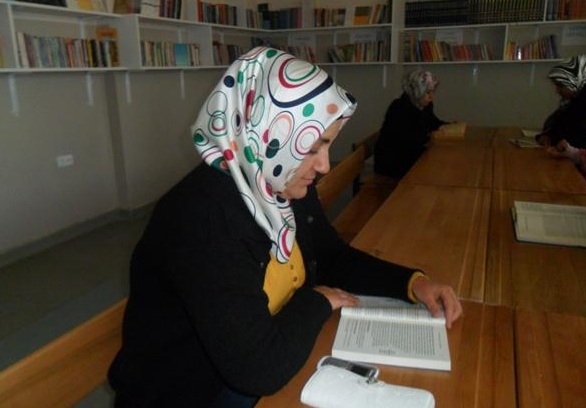 BİLGİ TOPLUMU VE HAYATBOYU ÖĞRENMEBİLGİ TOPLUMU VE HAYATBOYU ÖĞRENMEBİLGİ TOPLUMU VE HAYATBOYU ÖĞRENMEBİLGİ TOPLUMU VE HAYATBOYU ÖĞRENMEBİLGİ TOPLUMU VE HAYATBOYU ÖĞRENMEBİLGİ TOPLUMU VE HAYATBOYU ÖĞRENMEBİLGİ TOPLUMU VE HAYATBOYU ÖĞRENMEBİLGİ TOPLUMU VE HAYATBOYU ÖĞRENMEBİLGİ TOPLUMU VE HAYATBOYU ÖĞRENMEBİLGİ TOPLUMU VE HAYATBOYU ÖĞRENMEBİLGİ TOPLUMU VE HAYATBOYU ÖĞRENMEBİLGİ TOPLUMU VE HAYATBOYU ÖĞRENMEBİLGİ TOPLUMU VE HAYATBOYU ÖĞRENMEBİLGİ TOPLUMU VE HAYATBOYU ÖĞRENMEBİLGİ TOPLUMU VE HAYATBOYU ÖĞRENMEBİLGİ TOPLUMU VE HAYATBOYU ÖĞRENMEBİLGİ TOPLUMU VE HAYATBOYU ÖĞRENMEBİLGİ TOPLUMU VE HAYATBOYU ÖĞRENMEBİLGİ TOPLUMU VE HAYATBOYU ÖĞRENMEBİLGİ TOPLUMU VE HAYATBOYU ÖĞRENMEBİLGİ TOPLUMU VE HAYATBOYU ÖĞRENMEBİLGİ TOPLUMU VE HAYATBOYU ÖĞRENMEBİLGİ TOPLUMU VE HAYATBOYU ÖĞRENMEBİLGİ TOPLUMU VE HAYATBOYU ÖĞRENMEBİLGİ TOPLUMU VE HAYATBOYU ÖĞRENMEBİLGİ TOPLUMU VE HAYATBOYU ÖĞRENMEBİLGİ TOPLUMU VE HAYATBOYU ÖĞRENMEBİLGİ TOPLUMU VE HAYATBOYU ÖĞRENMEBİLGİ TOPLUMU VE HAYATBOYU ÖĞRENMEBİLGİ TOPLUMU VE HAYATBOYU ÖĞRENMEBİLGİ TOPLUMU VE HAYATBOYU ÖĞRENMEBİLGİ TOPLUMU VE HAYATBOYU ÖĞRENMEBİLGİ TOPLUMU VE HAYATBOYU ÖĞRENMETEMA 3. BİLGİ TOPLUMU VE HAYAT BOYU ÖĞRENMETEMA 3. BİLGİ TOPLUMU VE HAYAT BOYU ÖĞRENMETEMA 3. BİLGİ TOPLUMU VE HAYAT BOYU ÖĞRENMETEMA 3. BİLGİ TOPLUMU VE HAYAT BOYU ÖĞRENMETEMA 3. BİLGİ TOPLUMU VE HAYAT BOYU ÖĞRENMETEMA 3. BİLGİ TOPLUMU VE HAYAT BOYU ÖĞRENMETEMA 3. BİLGİ TOPLUMU VE HAYAT BOYU ÖĞRENMETEMA 3. BİLGİ TOPLUMU VE HAYAT BOYU ÖĞRENMETEMA 3. BİLGİ TOPLUMU VE HAYAT BOYU ÖĞRENMETEMA 3. BİLGİ TOPLUMU VE HAYAT BOYU ÖĞRENMETEMA 3. BİLGİ TOPLUMU VE HAYAT BOYU ÖĞRENMETEMA 3. BİLGİ TOPLUMU VE HAYAT BOYU ÖĞRENMETEMA 3. BİLGİ TOPLUMU VE HAYAT BOYU ÖĞRENMETEMA 3. BİLGİ TOPLUMU VE HAYAT BOYU ÖĞRENMETEMA 3. BİLGİ TOPLUMU VE HAYAT BOYU ÖĞRENMETEMA 3. BİLGİ TOPLUMU VE HAYAT BOYU ÖĞRENMETEMA 3. BİLGİ TOPLUMU VE HAYAT BOYU ÖĞRENMETEMA 3. BİLGİ TOPLUMU VE HAYAT BOYU ÖĞRENMETEMA 3. BİLGİ TOPLUMU VE HAYAT BOYU ÖĞRENMETEMA 3. BİLGİ TOPLUMU VE HAYAT BOYU ÖĞRENMETEMA 3. BİLGİ TOPLUMU VE HAYAT BOYU ÖĞRENMETEMA 3. BİLGİ TOPLUMU VE HAYAT BOYU ÖĞRENMETEMA 3. BİLGİ TOPLUMU VE HAYAT BOYU ÖĞRENMETEMA 3. BİLGİ TOPLUMU VE HAYAT BOYU ÖĞRENMETEMA 3. BİLGİ TOPLUMU VE HAYAT BOYU ÖĞRENMETEMA 3. BİLGİ TOPLUMU VE HAYAT BOYU ÖĞRENMETEMA 3. BİLGİ TOPLUMU VE HAYAT BOYU ÖĞRENMETEMA 3. BİLGİ TOPLUMU VE HAYAT BOYU ÖĞRENMETEMA 3. BİLGİ TOPLUMU VE HAYAT BOYU ÖĞRENMETEMA 3. BİLGİ TOPLUMU VE HAYAT BOYU ÖĞRENMETEMA 3. BİLGİ TOPLUMU VE HAYAT BOYU ÖĞRENMETEMA 3. BİLGİ TOPLUMU VE HAYAT BOYU ÖĞRENMETEMA 3. BİLGİ TOPLUMU VE HAYAT BOYU ÖĞRENMETEMA 3. BİLGİ TOPLUMU VE HAYAT BOYU ÖĞRENMEStratejik Amaç-4Stratejik Amaç-4Stratejik Amaç-4Stratejik Amaç-4Stratejik Amaç-4Stratejik Amaç-4Stratejik Amaç-4Stratejik Amaç-4Stratejik Amaç-4Stratejik Amaç-4Stratejik Amaç-4Stratejik Amaç-4Stratejik Amaç-4Stratejik Amaç-4Stratejik Amaç-4Stratejik Amaç-4Stratejik Amaç-4Stratejik Amaç-4Stratejik Amaç-4Stratejik Amaç-4Stratejik Amaç-4Stratejik Amaç-4Stratejik Amaç-4Stratejik Amaç-4Stratejik Amaç-4Stratejik Amaç-4Stratejik Amaç-4Stratejik Amaç-4Stratejik Amaç-4Stratejik Amaç-4Stratejik Amaç-4Stratejik Amaç-4Stratejik Amaç-4Stratejik Amaç-4Bilgi toplumuna geçiş sürecinde eğitimde bilgi teknolojisinin kullanımını yaygınlaştırmak.Bilgi toplumuna geçiş sürecinde eğitimde bilgi teknolojisinin kullanımını yaygınlaştırmak.Bilgi toplumuna geçiş sürecinde eğitimde bilgi teknolojisinin kullanımını yaygınlaştırmak.Bilgi toplumuna geçiş sürecinde eğitimde bilgi teknolojisinin kullanımını yaygınlaştırmak.Bilgi toplumuna geçiş sürecinde eğitimde bilgi teknolojisinin kullanımını yaygınlaştırmak.Bilgi toplumuna geçiş sürecinde eğitimde bilgi teknolojisinin kullanımını yaygınlaştırmak.Bilgi toplumuna geçiş sürecinde eğitimde bilgi teknolojisinin kullanımını yaygınlaştırmak.Bilgi toplumuna geçiş sürecinde eğitimde bilgi teknolojisinin kullanımını yaygınlaştırmak.Bilgi toplumuna geçiş sürecinde eğitimde bilgi teknolojisinin kullanımını yaygınlaştırmak.Bilgi toplumuna geçiş sürecinde eğitimde bilgi teknolojisinin kullanımını yaygınlaştırmak.Bilgi toplumuna geçiş sürecinde eğitimde bilgi teknolojisinin kullanımını yaygınlaştırmak.Bilgi toplumuna geçiş sürecinde eğitimde bilgi teknolojisinin kullanımını yaygınlaştırmak.Bilgi toplumuna geçiş sürecinde eğitimde bilgi teknolojisinin kullanımını yaygınlaştırmak.Bilgi toplumuna geçiş sürecinde eğitimde bilgi teknolojisinin kullanımını yaygınlaştırmak.Bilgi toplumuna geçiş sürecinde eğitimde bilgi teknolojisinin kullanımını yaygınlaştırmak.Bilgi toplumuna geçiş sürecinde eğitimde bilgi teknolojisinin kullanımını yaygınlaştırmak.Bilgi toplumuna geçiş sürecinde eğitimde bilgi teknolojisinin kullanımını yaygınlaştırmak.Bilgi toplumuna geçiş sürecinde eğitimde bilgi teknolojisinin kullanımını yaygınlaştırmak.Bilgi toplumuna geçiş sürecinde eğitimde bilgi teknolojisinin kullanımını yaygınlaştırmak.Bilgi toplumuna geçiş sürecinde eğitimde bilgi teknolojisinin kullanımını yaygınlaştırmak.Bilgi toplumuna geçiş sürecinde eğitimde bilgi teknolojisinin kullanımını yaygınlaştırmak.Bilgi toplumuna geçiş sürecinde eğitimde bilgi teknolojisinin kullanımını yaygınlaştırmak.Bilgi toplumuna geçiş sürecinde eğitimde bilgi teknolojisinin kullanımını yaygınlaştırmak.Bilgi toplumuna geçiş sürecinde eğitimde bilgi teknolojisinin kullanımını yaygınlaştırmak.Bilgi toplumuna geçiş sürecinde eğitimde bilgi teknolojisinin kullanımını yaygınlaştırmak.Bilgi toplumuna geçiş sürecinde eğitimde bilgi teknolojisinin kullanımını yaygınlaştırmak.Bilgi toplumuna geçiş sürecinde eğitimde bilgi teknolojisinin kullanımını yaygınlaştırmak.Bilgi toplumuna geçiş sürecinde eğitimde bilgi teknolojisinin kullanımını yaygınlaştırmak.Bilgi toplumuna geçiş sürecinde eğitimde bilgi teknolojisinin kullanımını yaygınlaştırmak.Bilgi toplumuna geçiş sürecinde eğitimde bilgi teknolojisinin kullanımını yaygınlaştırmak.Bilgi toplumuna geçiş sürecinde eğitimde bilgi teknolojisinin kullanımını yaygınlaştırmak.Bilgi toplumuna geçiş sürecinde eğitimde bilgi teknolojisinin kullanımını yaygınlaştırmak.Stratejik Hedef 4,1: Plan süresince bütün okulların BT laboratuarlarını belirli saatler arasında vatandaşların kullanımına açarak, toplumun bilgiye erişimini artırmak.Stratejik Hedef 4,1: Plan süresince bütün okulların BT laboratuarlarını belirli saatler arasında vatandaşların kullanımına açarak, toplumun bilgiye erişimini artırmak.Stratejik Hedef 4,1: Plan süresince bütün okulların BT laboratuarlarını belirli saatler arasında vatandaşların kullanımına açarak, toplumun bilgiye erişimini artırmak.Stratejik Hedef 4,1: Plan süresince bütün okulların BT laboratuarlarını belirli saatler arasında vatandaşların kullanımına açarak, toplumun bilgiye erişimini artırmak.Stratejik Hedef 4,1: Plan süresince bütün okulların BT laboratuarlarını belirli saatler arasında vatandaşların kullanımına açarak, toplumun bilgiye erişimini artırmak.Stratejik Hedef 4,1: Plan süresince bütün okulların BT laboratuarlarını belirli saatler arasında vatandaşların kullanımına açarak, toplumun bilgiye erişimini artırmak.Stratejik Hedef 4,1: Plan süresince bütün okulların BT laboratuarlarını belirli saatler arasında vatandaşların kullanımına açarak, toplumun bilgiye erişimini artırmak.Stratejik Hedef 4,1: Plan süresince bütün okulların BT laboratuarlarını belirli saatler arasında vatandaşların kullanımına açarak, toplumun bilgiye erişimini artırmak.Stratejik Hedef 4,1: Plan süresince bütün okulların BT laboratuarlarını belirli saatler arasında vatandaşların kullanımına açarak, toplumun bilgiye erişimini artırmak.Stratejik Hedef 4,1: Plan süresince bütün okulların BT laboratuarlarını belirli saatler arasında vatandaşların kullanımına açarak, toplumun bilgiye erişimini artırmak.Stratejik Hedef 4,1: Plan süresince bütün okulların BT laboratuarlarını belirli saatler arasında vatandaşların kullanımına açarak, toplumun bilgiye erişimini artırmak.Stratejik Hedef 4,1: Plan süresince bütün okulların BT laboratuarlarını belirli saatler arasında vatandaşların kullanımına açarak, toplumun bilgiye erişimini artırmak.Stratejik Hedef 4,1: Plan süresince bütün okulların BT laboratuarlarını belirli saatler arasında vatandaşların kullanımına açarak, toplumun bilgiye erişimini artırmak.Stratejik Hedef 4,1: Plan süresince bütün okulların BT laboratuarlarını belirli saatler arasında vatandaşların kullanımına açarak, toplumun bilgiye erişimini artırmak.Stratejik Hedef 4,1: Plan süresince bütün okulların BT laboratuarlarını belirli saatler arasında vatandaşların kullanımına açarak, toplumun bilgiye erişimini artırmak.Stratejik Hedef 4,1: Plan süresince bütün okulların BT laboratuarlarını belirli saatler arasında vatandaşların kullanımına açarak, toplumun bilgiye erişimini artırmak.Stratejik Hedef 4,1: Plan süresince bütün okulların BT laboratuarlarını belirli saatler arasında vatandaşların kullanımına açarak, toplumun bilgiye erişimini artırmak.Stratejik Hedef 4,1: Plan süresince bütün okulların BT laboratuarlarını belirli saatler arasında vatandaşların kullanımına açarak, toplumun bilgiye erişimini artırmak.Stratejik Hedef 4,1: Plan süresince bütün okulların BT laboratuarlarını belirli saatler arasında vatandaşların kullanımına açarak, toplumun bilgiye erişimini artırmak.Stratejik Hedef 4,1: Plan süresince bütün okulların BT laboratuarlarını belirli saatler arasında vatandaşların kullanımına açarak, toplumun bilgiye erişimini artırmak.Stratejik Hedef 4,1: Plan süresince bütün okulların BT laboratuarlarını belirli saatler arasında vatandaşların kullanımına açarak, toplumun bilgiye erişimini artırmak.Stratejik Hedef 4,1: Plan süresince bütün okulların BT laboratuarlarını belirli saatler arasında vatandaşların kullanımına açarak, toplumun bilgiye erişimini artırmak.Stratejik Hedef 4,1: Plan süresince bütün okulların BT laboratuarlarını belirli saatler arasında vatandaşların kullanımına açarak, toplumun bilgiye erişimini artırmak.Stratejik Hedef 4,1: Plan süresince bütün okulların BT laboratuarlarını belirli saatler arasında vatandaşların kullanımına açarak, toplumun bilgiye erişimini artırmak.Stratejik Hedef 4,1: Plan süresince bütün okulların BT laboratuarlarını belirli saatler arasında vatandaşların kullanımına açarak, toplumun bilgiye erişimini artırmak.Stratejik Hedef 4,1: Plan süresince bütün okulların BT laboratuarlarını belirli saatler arasında vatandaşların kullanımına açarak, toplumun bilgiye erişimini artırmak.Stratejik Hedef 4,1: Plan süresince bütün okulların BT laboratuarlarını belirli saatler arasında vatandaşların kullanımına açarak, toplumun bilgiye erişimini artırmak.Stratejik Hedef 4,1: Plan süresince bütün okulların BT laboratuarlarını belirli saatler arasında vatandaşların kullanımına açarak, toplumun bilgiye erişimini artırmak.Stratejik Hedef 4,1: Plan süresince bütün okulların BT laboratuarlarını belirli saatler arasında vatandaşların kullanımına açarak, toplumun bilgiye erişimini artırmak.Stratejik Hedef 4,1: Plan süresince bütün okulların BT laboratuarlarını belirli saatler arasında vatandaşların kullanımına açarak, toplumun bilgiye erişimini artırmak.Stratejik Hedef 4,1: Plan süresince bütün okulların BT laboratuarlarını belirli saatler arasında vatandaşların kullanımına açarak, toplumun bilgiye erişimini artırmak.Stratejik Hedef 4,1: Plan süresince bütün okulların BT laboratuarlarını belirli saatler arasında vatandaşların kullanımına açarak, toplumun bilgiye erişimini artırmak.PG 4.1.1. Kullanıma açılan BT sınıfını kullananların sayısı.PG 4.1.1. Kullanıma açılan BT sınıfını kullananların sayısı.PG 4.1.1. Kullanıma açılan BT sınıfını kullananların sayısı.PG 4.1.1. Kullanıma açılan BT sınıfını kullananların sayısı.PG 4.1.1. Kullanıma açılan BT sınıfını kullananların sayısı.PG 4.1.1. Kullanıma açılan BT sınıfını kullananların sayısı.PG 4.1.1. Kullanıma açılan BT sınıfını kullananların sayısı.PG 4.1.1. Kullanıma açılan BT sınıfını kullananların sayısı.PG 4.1.1. Kullanıma açılan BT sınıfını kullananların sayısı.PG 4.1.1. Kullanıma açılan BT sınıfını kullananların sayısı.PG 4.1.1. Kullanıma açılan BT sınıfını kullananların sayısı.PG 4.1.1. Kullanıma açılan BT sınıfını kullananların sayısı.PG 4.1.1. Kullanıma açılan BT sınıfını kullananların sayısı.PG 4.1.1. Kullanıma açılan BT sınıfını kullananların sayısı.PG 4.1.1. Kullanıma açılan BT sınıfını kullananların sayısı.PG 4.1.1. Kullanıma açılan BT sınıfını kullananların sayısı.PG 4.1.1. Kullanıma açılan BT sınıfını kullananların sayısı.PG 4.1.1. Kullanıma açılan BT sınıfını kullananların sayısı.PG 4.1.1. Kullanıma açılan BT sınıfını kullananların sayısı.PG 4.1.1. Kullanıma açılan BT sınıfını kullananların sayısı.PG 4.1.1. Kullanıma açılan BT sınıfını kullananların sayısı.PG 4.1.1. Kullanıma açılan BT sınıfını kullananların sayısı.PG 4.1.1. Kullanıma açılan BT sınıfını kullananların sayısı.PG 4.1.1. Kullanıma açılan BT sınıfını kullananların sayısı.PG 4.1.1. Kullanıma açılan BT sınıfını kullananların sayısı.PG 4.1.1. Kullanıma açılan BT sınıfını kullananların sayısı.PG 4.1.1. Kullanıma açılan BT sınıfını kullananların sayısı.PG 4.1.1. Kullanıma açılan BT sınıfını kullananların sayısı.PG 4.1.1. Kullanıma açılan BT sınıfını kullananların sayısı.PG 4.1.1. Kullanıma açılan BT sınıfını kullananların sayısı.PG 4.1.1. Kullanıma açılan BT sınıfını kullananların sayısı.PG 4.1.1. Kullanıma açılan BT sınıfını kullananların sayısı.FAALİYETLERFAALİYETLERFAALİYETLERFAALİYETLERFAALİYETLERFAALİYETLERFAALİYETLERFAALİYETLERFAALİYETLERFAALİYETLERFAALİYETLERFAALİYETLERFAALİYETLERFAALİYETLERFAALİYETLERFAALİYETLERFAALİYETLERFAALİYETLERFAALİYETLERFAALİYETLERFAALİYETLERFAALİYETLERFAALİYETLERFAALİYETLERFAALİYETLERFAALİYETLERFAALİYETLERFAALİYETLERFAALİYETLERFAALİYETLERFAALİYETLERFAALİYETLERFAALİYETLERFAALİYETLERF–1.F–1.BT laboratuarı İçin Milli Eğitimle irtibata geçerek gerekli çalışmaların başlatılmasıBT laboratuarı İçin Milli Eğitimle irtibata geçerek gerekli çalışmaların başlatılmasıBT laboratuarı İçin Milli Eğitimle irtibata geçerek gerekli çalışmaların başlatılmasıBT laboratuarı İçin Milli Eğitimle irtibata geçerek gerekli çalışmaların başlatılmasıBT laboratuarı İçin Milli Eğitimle irtibata geçerek gerekli çalışmaların başlatılmasıBT laboratuarı İçin Milli Eğitimle irtibata geçerek gerekli çalışmaların başlatılmasıBT laboratuarı İçin Milli Eğitimle irtibata geçerek gerekli çalışmaların başlatılmasıBT laboratuarı İçin Milli Eğitimle irtibata geçerek gerekli çalışmaların başlatılmasıBT laboratuarı İçin Milli Eğitimle irtibata geçerek gerekli çalışmaların başlatılmasıBT laboratuarı İçin Milli Eğitimle irtibata geçerek gerekli çalışmaların başlatılmasıBT laboratuarı İçin Milli Eğitimle irtibata geçerek gerekli çalışmaların başlatılmasıBT laboratuarı İçin Milli Eğitimle irtibata geçerek gerekli çalışmaların başlatılmasıBT laboratuarı İçin Milli Eğitimle irtibata geçerek gerekli çalışmaların başlatılmasıBT laboratuarı İçin Milli Eğitimle irtibata geçerek gerekli çalışmaların başlatılmasıBT laboratuarı İçin Milli Eğitimle irtibata geçerek gerekli çalışmaların başlatılmasıBT laboratuarı İçin Milli Eğitimle irtibata geçerek gerekli çalışmaların başlatılmasıBT laboratuarı İçin Milli Eğitimle irtibata geçerek gerekli çalışmaların başlatılmasıBT laboratuarı İçin Milli Eğitimle irtibata geçerek gerekli çalışmaların başlatılmasıBT laboratuarı İçin Milli Eğitimle irtibata geçerek gerekli çalışmaların başlatılmasıBT laboratuarı İçin Milli Eğitimle irtibata geçerek gerekli çalışmaların başlatılmasıBT laboratuarı İçin Milli Eğitimle irtibata geçerek gerekli çalışmaların başlatılmasıBT laboratuarı İçin Milli Eğitimle irtibata geçerek gerekli çalışmaların başlatılmasıBT laboratuarı İçin Milli Eğitimle irtibata geçerek gerekli çalışmaların başlatılmasıBT laboratuarı İçin Milli Eğitimle irtibata geçerek gerekli çalışmaların başlatılmasıBT laboratuarı İçin Milli Eğitimle irtibata geçerek gerekli çalışmaların başlatılmasıBT laboratuarı İçin Milli Eğitimle irtibata geçerek gerekli çalışmaların başlatılmasıBT laboratuarı İçin Milli Eğitimle irtibata geçerek gerekli çalışmaların başlatılmasıBT laboratuarı İçin Milli Eğitimle irtibata geçerek gerekli çalışmaların başlatılmasıBT laboratuarı İçin Milli Eğitimle irtibata geçerek gerekli çalışmaların başlatılmasıBT laboratuarı İçin Milli Eğitimle irtibata geçerek gerekli çalışmaların başlatılmasıBT laboratuarı İçin Milli Eğitimle irtibata geçerek gerekli çalışmaların başlatılmasıBT laboratuarı İçin Milli Eğitimle irtibata geçerek gerekli çalışmaların başlatılmasıF–2.F–2.BT laboratuarının kurulmasıBT laboratuarının kurulmasıBT laboratuarının kurulmasıBT laboratuarının kurulmasıBT laboratuarının kurulmasıBT laboratuarının kurulmasıBT laboratuarının kurulmasıBT laboratuarının kurulmasıBT laboratuarının kurulmasıBT laboratuarının kurulmasıBT laboratuarının kurulmasıBT laboratuarının kurulmasıBT laboratuarının kurulmasıBT laboratuarının kurulmasıBT laboratuarının kurulmasıBT laboratuarının kurulmasıBT laboratuarının kurulmasıBT laboratuarının kurulmasıBT laboratuarının kurulmasıBT laboratuarının kurulmasıBT laboratuarının kurulmasıBT laboratuarının kurulmasıBT laboratuarının kurulmasıBT laboratuarının kurulmasıBT laboratuarının kurulmasıBT laboratuarının kurulmasıBT laboratuarının kurulmasıBT laboratuarının kurulmasıBT laboratuarının kurulmasıBT laboratuarının kurulmasıBT laboratuarının kurulmasıBT laboratuarının kurulmasıF–3.F–3.Saat 15.00dan sonra veli kullanımına açılarak yararlanan velilerin istatistiksel bilgilerinin tutulmasıSaat 15.00dan sonra veli kullanımına açılarak yararlanan velilerin istatistiksel bilgilerinin tutulmasıSaat 15.00dan sonra veli kullanımına açılarak yararlanan velilerin istatistiksel bilgilerinin tutulmasıSaat 15.00dan sonra veli kullanımına açılarak yararlanan velilerin istatistiksel bilgilerinin tutulmasıSaat 15.00dan sonra veli kullanımına açılarak yararlanan velilerin istatistiksel bilgilerinin tutulmasıSaat 15.00dan sonra veli kullanımına açılarak yararlanan velilerin istatistiksel bilgilerinin tutulmasıSaat 15.00dan sonra veli kullanımına açılarak yararlanan velilerin istatistiksel bilgilerinin tutulmasıSaat 15.00dan sonra veli kullanımına açılarak yararlanan velilerin istatistiksel bilgilerinin tutulmasıSaat 15.00dan sonra veli kullanımına açılarak yararlanan velilerin istatistiksel bilgilerinin tutulmasıSaat 15.00dan sonra veli kullanımına açılarak yararlanan velilerin istatistiksel bilgilerinin tutulmasıSaat 15.00dan sonra veli kullanımına açılarak yararlanan velilerin istatistiksel bilgilerinin tutulmasıSaat 15.00dan sonra veli kullanımına açılarak yararlanan velilerin istatistiksel bilgilerinin tutulmasıSaat 15.00dan sonra veli kullanımına açılarak yararlanan velilerin istatistiksel bilgilerinin tutulmasıSaat 15.00dan sonra veli kullanımına açılarak yararlanan velilerin istatistiksel bilgilerinin tutulmasıSaat 15.00dan sonra veli kullanımına açılarak yararlanan velilerin istatistiksel bilgilerinin tutulmasıSaat 15.00dan sonra veli kullanımına açılarak yararlanan velilerin istatistiksel bilgilerinin tutulmasıSaat 15.00dan sonra veli kullanımına açılarak yararlanan velilerin istatistiksel bilgilerinin tutulmasıSaat 15.00dan sonra veli kullanımına açılarak yararlanan velilerin istatistiksel bilgilerinin tutulmasıSaat 15.00dan sonra veli kullanımına açılarak yararlanan velilerin istatistiksel bilgilerinin tutulmasıSaat 15.00dan sonra veli kullanımına açılarak yararlanan velilerin istatistiksel bilgilerinin tutulmasıSaat 15.00dan sonra veli kullanımına açılarak yararlanan velilerin istatistiksel bilgilerinin tutulmasıSaat 15.00dan sonra veli kullanımına açılarak yararlanan velilerin istatistiksel bilgilerinin tutulmasıSaat 15.00dan sonra veli kullanımına açılarak yararlanan velilerin istatistiksel bilgilerinin tutulmasıSaat 15.00dan sonra veli kullanımına açılarak yararlanan velilerin istatistiksel bilgilerinin tutulmasıSaat 15.00dan sonra veli kullanımına açılarak yararlanan velilerin istatistiksel bilgilerinin tutulmasıSaat 15.00dan sonra veli kullanımına açılarak yararlanan velilerin istatistiksel bilgilerinin tutulmasıSaat 15.00dan sonra veli kullanımına açılarak yararlanan velilerin istatistiksel bilgilerinin tutulmasıSaat 15.00dan sonra veli kullanımına açılarak yararlanan velilerin istatistiksel bilgilerinin tutulmasıSaat 15.00dan sonra veli kullanımına açılarak yararlanan velilerin istatistiksel bilgilerinin tutulmasıSaat 15.00dan sonra veli kullanımına açılarak yararlanan velilerin istatistiksel bilgilerinin tutulmasıSaat 15.00dan sonra veli kullanımına açılarak yararlanan velilerin istatistiksel bilgilerinin tutulmasıSaat 15.00dan sonra veli kullanımına açılarak yararlanan velilerin istatistiksel bilgilerinin tutulmasıStratejik Hedef 4,2: Öğrencilerin okuma alışkanlığını geliştirmek için okunan kitap sayısını her yıl en az % 25 artırmak.Stratejik Hedef 4,2: Öğrencilerin okuma alışkanlığını geliştirmek için okunan kitap sayısını her yıl en az % 25 artırmak.Stratejik Hedef 4,2: Öğrencilerin okuma alışkanlığını geliştirmek için okunan kitap sayısını her yıl en az % 25 artırmak.Stratejik Hedef 4,2: Öğrencilerin okuma alışkanlığını geliştirmek için okunan kitap sayısını her yıl en az % 25 artırmak.Stratejik Hedef 4,2: Öğrencilerin okuma alışkanlığını geliştirmek için okunan kitap sayısını her yıl en az % 25 artırmak.Stratejik Hedef 4,2: Öğrencilerin okuma alışkanlığını geliştirmek için okunan kitap sayısını her yıl en az % 25 artırmak.Stratejik Hedef 4,2: Öğrencilerin okuma alışkanlığını geliştirmek için okunan kitap sayısını her yıl en az % 25 artırmak.Stratejik Hedef 4,2: Öğrencilerin okuma alışkanlığını geliştirmek için okunan kitap sayısını her yıl en az % 25 artırmak.Stratejik Hedef 4,2: Öğrencilerin okuma alışkanlığını geliştirmek için okunan kitap sayısını her yıl en az % 25 artırmak.Stratejik Hedef 4,2: Öğrencilerin okuma alışkanlığını geliştirmek için okunan kitap sayısını her yıl en az % 25 artırmak.Stratejik Hedef 4,2: Öğrencilerin okuma alışkanlığını geliştirmek için okunan kitap sayısını her yıl en az % 25 artırmak.Stratejik Hedef 4,2: Öğrencilerin okuma alışkanlığını geliştirmek için okunan kitap sayısını her yıl en az % 25 artırmak.Stratejik Hedef 4,2: Öğrencilerin okuma alışkanlığını geliştirmek için okunan kitap sayısını her yıl en az % 25 artırmak.Stratejik Hedef 4,2: Öğrencilerin okuma alışkanlığını geliştirmek için okunan kitap sayısını her yıl en az % 25 artırmak.Stratejik Hedef 4,2: Öğrencilerin okuma alışkanlığını geliştirmek için okunan kitap sayısını her yıl en az % 25 artırmak.Stratejik Hedef 4,2: Öğrencilerin okuma alışkanlığını geliştirmek için okunan kitap sayısını her yıl en az % 25 artırmak.Stratejik Hedef 4,2: Öğrencilerin okuma alışkanlığını geliştirmek için okunan kitap sayısını her yıl en az % 25 artırmak.Stratejik Hedef 4,2: Öğrencilerin okuma alışkanlığını geliştirmek için okunan kitap sayısını her yıl en az % 25 artırmak.Stratejik Hedef 4,2: Öğrencilerin okuma alışkanlığını geliştirmek için okunan kitap sayısını her yıl en az % 25 artırmak.Stratejik Hedef 4,2: Öğrencilerin okuma alışkanlığını geliştirmek için okunan kitap sayısını her yıl en az % 25 artırmak.Stratejik Hedef 4,2: Öğrencilerin okuma alışkanlığını geliştirmek için okunan kitap sayısını her yıl en az % 25 artırmak.Stratejik Hedef 4,2: Öğrencilerin okuma alışkanlığını geliştirmek için okunan kitap sayısını her yıl en az % 25 artırmak.Stratejik Hedef 4,2: Öğrencilerin okuma alışkanlığını geliştirmek için okunan kitap sayısını her yıl en az % 25 artırmak.Stratejik Hedef 4,2: Öğrencilerin okuma alışkanlığını geliştirmek için okunan kitap sayısını her yıl en az % 25 artırmak.Stratejik Hedef 4,2: Öğrencilerin okuma alışkanlığını geliştirmek için okunan kitap sayısını her yıl en az % 25 artırmak.Stratejik Hedef 4,2: Öğrencilerin okuma alışkanlığını geliştirmek için okunan kitap sayısını her yıl en az % 25 artırmak.Stratejik Hedef 4,2: Öğrencilerin okuma alışkanlığını geliştirmek için okunan kitap sayısını her yıl en az % 25 artırmak.Stratejik Hedef 4,2: Öğrencilerin okuma alışkanlığını geliştirmek için okunan kitap sayısını her yıl en az % 25 artırmak.Stratejik Hedef 4,2: Öğrencilerin okuma alışkanlığını geliştirmek için okunan kitap sayısını her yıl en az % 25 artırmak.Stratejik Hedef 4,2: Öğrencilerin okuma alışkanlığını geliştirmek için okunan kitap sayısını her yıl en az % 25 artırmak.Stratejik Hedef 4,2: Öğrencilerin okuma alışkanlığını geliştirmek için okunan kitap sayısını her yıl en az % 25 artırmak.Stratejik Hedef 4,2: Öğrencilerin okuma alışkanlığını geliştirmek için okunan kitap sayısını her yıl en az % 25 artırmak.Stratejik Hedef 4,2: Öğrencilerin okuma alışkanlığını geliştirmek için okunan kitap sayısını her yıl en az % 25 artırmak.Stratejik Hedef 4,2: Öğrencilerin okuma alışkanlığını geliştirmek için okunan kitap sayısını her yıl en az % 25 artırmak.PG 4.2.1. Okulumuzda okunan kitap sayısı.PG 4.2.1. Okulumuzda okunan kitap sayısı.PG 4.2.1. Okulumuzda okunan kitap sayısı.PG 4.2.1. Okulumuzda okunan kitap sayısı.PG 4.2.1. Okulumuzda okunan kitap sayısı.PG 4.2.1. Okulumuzda okunan kitap sayısı.PG 4.2.1. Okulumuzda okunan kitap sayısı.PG 4.2.1. Okulumuzda okunan kitap sayısı.PG 4.2.1. Okulumuzda okunan kitap sayısı.PG 4.2.1. Okulumuzda okunan kitap sayısı.PG 4.2.1. Okulumuzda okunan kitap sayısı.PG 4.2.1. Okulumuzda okunan kitap sayısı.PG 4.2.1. Okulumuzda okunan kitap sayısı.PG 4.2.1. Okulumuzda okunan kitap sayısı.PG 4.2.1. Okulumuzda okunan kitap sayısı.PG 4.2.1. Okulumuzda okunan kitap sayısı.PG 4.2.1. Okulumuzda okunan kitap sayısı.PG 4.2.1. Okulumuzda okunan kitap sayısı.PG 4.2.1. Okulumuzda okunan kitap sayısı.PG 4.2.1. Okulumuzda okunan kitap sayısı.PG 4.2.1. Okulumuzda okunan kitap sayısı.PG 4.2.1. Okulumuzda okunan kitap sayısı.PG 4.2.1. Okulumuzda okunan kitap sayısı.PG 4.2.1. Okulumuzda okunan kitap sayısı.PG 4.2.1. Okulumuzda okunan kitap sayısı.PG 4.2.1. Okulumuzda okunan kitap sayısı.PG 4.2.1. Okulumuzda okunan kitap sayısı.PG 4.2.1. Okulumuzda okunan kitap sayısı.PG 4.2.1. Okulumuzda okunan kitap sayısı.PG 4.2.1. Okulumuzda okunan kitap sayısı.PG 4.2.1. Okulumuzda okunan kitap sayısı.PG 4.2.2. Okulumuzda okunan kitap sayısının tüm öğrencilere oranı.PG 4.2.2. Okulumuzda okunan kitap sayısının tüm öğrencilere oranı.PG 4.2.2. Okulumuzda okunan kitap sayısının tüm öğrencilere oranı.PG 4.2.2. Okulumuzda okunan kitap sayısının tüm öğrencilere oranı.PG 4.2.2. Okulumuzda okunan kitap sayısının tüm öğrencilere oranı.PG 4.2.2. Okulumuzda okunan kitap sayısının tüm öğrencilere oranı.PG 4.2.2. Okulumuzda okunan kitap sayısının tüm öğrencilere oranı.PG 4.2.2. Okulumuzda okunan kitap sayısının tüm öğrencilere oranı.PG 4.2.2. Okulumuzda okunan kitap sayısının tüm öğrencilere oranı.PG 4.2.2. Okulumuzda okunan kitap sayısının tüm öğrencilere oranı.PG 4.2.2. Okulumuzda okunan kitap sayısının tüm öğrencilere oranı.PG 4.2.2. Okulumuzda okunan kitap sayısının tüm öğrencilere oranı.PG 4.2.2. Okulumuzda okunan kitap sayısının tüm öğrencilere oranı.PG 4.2.2. Okulumuzda okunan kitap sayısının tüm öğrencilere oranı.PG 4.2.2. Okulumuzda okunan kitap sayısının tüm öğrencilere oranı.PG 4.2.2. Okulumuzda okunan kitap sayısının tüm öğrencilere oranı.PG 4.2.2. Okulumuzda okunan kitap sayısının tüm öğrencilere oranı.PG 4.2.2. Okulumuzda okunan kitap sayısının tüm öğrencilere oranı.PG 4.2.2. Okulumuzda okunan kitap sayısının tüm öğrencilere oranı.PG 4.2.2. Okulumuzda okunan kitap sayısının tüm öğrencilere oranı.PG 4.2.2. Okulumuzda okunan kitap sayısının tüm öğrencilere oranı.PG 4.2.2. Okulumuzda okunan kitap sayısının tüm öğrencilere oranı.PG 4.2.2. Okulumuzda okunan kitap sayısının tüm öğrencilere oranı.PG 4.2.2. Okulumuzda okunan kitap sayısının tüm öğrencilere oranı.PG 4.2.2. Okulumuzda okunan kitap sayısının tüm öğrencilere oranı.PG 4.2.2. Okulumuzda okunan kitap sayısının tüm öğrencilere oranı.PG 4.2.2. Okulumuzda okunan kitap sayısının tüm öğrencilere oranı.PG 4.2.2. Okulumuzda okunan kitap sayısının tüm öğrencilere oranı.PG 4.2.2. Okulumuzda okunan kitap sayısının tüm öğrencilere oranı.PG 4.2.2. Okulumuzda okunan kitap sayısının tüm öğrencilere oranı.PG 4.2.2. Okulumuzda okunan kitap sayısının tüm öğrencilere oranı.FAALİYETLERFAALİYETLERFAALİYETLERFAALİYETLERFAALİYETLERFAALİYETLERFAALİYETLERFAALİYETLERFAALİYETLERFAALİYETLERFAALİYETLERFAALİYETLERFAALİYETLERFAALİYETLERFAALİYETLERFAALİYETLERFAALİYETLERFAALİYETLERFAALİYETLERFAALİYETLERFAALİYETLERFAALİYETLERFAALİYETLERFAALİYETLERFAALİYETLERFAALİYETLERFAALİYETLERFAALİYETLERFAALİYETLERFAALİYETLERFAALİYETLERFAALİYETLERFAALİYETLERFAALİYETLERF–1.F–1.Okulda öğle araları kitap okuma saati ayarlanıp gönüllü öğrencilerle kitap okunması.Okulda öğle araları kitap okuma saati ayarlanıp gönüllü öğrencilerle kitap okunması.Okulda öğle araları kitap okuma saati ayarlanıp gönüllü öğrencilerle kitap okunması.Okulda öğle araları kitap okuma saati ayarlanıp gönüllü öğrencilerle kitap okunması.Okulda öğle araları kitap okuma saati ayarlanıp gönüllü öğrencilerle kitap okunması.Okulda öğle araları kitap okuma saati ayarlanıp gönüllü öğrencilerle kitap okunması.Okulda öğle araları kitap okuma saati ayarlanıp gönüllü öğrencilerle kitap okunması.Okulda öğle araları kitap okuma saati ayarlanıp gönüllü öğrencilerle kitap okunması.Okulda öğle araları kitap okuma saati ayarlanıp gönüllü öğrencilerle kitap okunması.Okulda öğle araları kitap okuma saati ayarlanıp gönüllü öğrencilerle kitap okunması.Okulda öğle araları kitap okuma saati ayarlanıp gönüllü öğrencilerle kitap okunması.Okulda öğle araları kitap okuma saati ayarlanıp gönüllü öğrencilerle kitap okunması.Okulda öğle araları kitap okuma saati ayarlanıp gönüllü öğrencilerle kitap okunması.Okulda öğle araları kitap okuma saati ayarlanıp gönüllü öğrencilerle kitap okunması.Okulda öğle araları kitap okuma saati ayarlanıp gönüllü öğrencilerle kitap okunması.Okulda öğle araları kitap okuma saati ayarlanıp gönüllü öğrencilerle kitap okunması.Okulda öğle araları kitap okuma saati ayarlanıp gönüllü öğrencilerle kitap okunması.Okulda öğle araları kitap okuma saati ayarlanıp gönüllü öğrencilerle kitap okunması.Okulda öğle araları kitap okuma saati ayarlanıp gönüllü öğrencilerle kitap okunması.Okulda öğle araları kitap okuma saati ayarlanıp gönüllü öğrencilerle kitap okunması.Okulda öğle araları kitap okuma saati ayarlanıp gönüllü öğrencilerle kitap okunması.Okulda öğle araları kitap okuma saati ayarlanıp gönüllü öğrencilerle kitap okunması.Okulda öğle araları kitap okuma saati ayarlanıp gönüllü öğrencilerle kitap okunması.Okulda öğle araları kitap okuma saati ayarlanıp gönüllü öğrencilerle kitap okunması.Okulda öğle araları kitap okuma saati ayarlanıp gönüllü öğrencilerle kitap okunması.Okulda öğle araları kitap okuma saati ayarlanıp gönüllü öğrencilerle kitap okunması.Okulda öğle araları kitap okuma saati ayarlanıp gönüllü öğrencilerle kitap okunması.Okulda öğle araları kitap okuma saati ayarlanıp gönüllü öğrencilerle kitap okunması.Okulda öğle araları kitap okuma saati ayarlanıp gönüllü öğrencilerle kitap okunması.Okulda öğle araları kitap okuma saati ayarlanıp gönüllü öğrencilerle kitap okunması.Okulda öğle araları kitap okuma saati ayarlanıp gönüllü öğrencilerle kitap okunması.F–2.F–2.Haftada bir gün gönüllü velilerle okul kütüphanesinde kitap okunma faaliyeti yapmakHaftada bir gün gönüllü velilerle okul kütüphanesinde kitap okunma faaliyeti yapmakHaftada bir gün gönüllü velilerle okul kütüphanesinde kitap okunma faaliyeti yapmakHaftada bir gün gönüllü velilerle okul kütüphanesinde kitap okunma faaliyeti yapmakHaftada bir gün gönüllü velilerle okul kütüphanesinde kitap okunma faaliyeti yapmakHaftada bir gün gönüllü velilerle okul kütüphanesinde kitap okunma faaliyeti yapmakHaftada bir gün gönüllü velilerle okul kütüphanesinde kitap okunma faaliyeti yapmakHaftada bir gün gönüllü velilerle okul kütüphanesinde kitap okunma faaliyeti yapmakHaftada bir gün gönüllü velilerle okul kütüphanesinde kitap okunma faaliyeti yapmakHaftada bir gün gönüllü velilerle okul kütüphanesinde kitap okunma faaliyeti yapmakHaftada bir gün gönüllü velilerle okul kütüphanesinde kitap okunma faaliyeti yapmakHaftada bir gün gönüllü velilerle okul kütüphanesinde kitap okunma faaliyeti yapmakHaftada bir gün gönüllü velilerle okul kütüphanesinde kitap okunma faaliyeti yapmakHaftada bir gün gönüllü velilerle okul kütüphanesinde kitap okunma faaliyeti yapmakHaftada bir gün gönüllü velilerle okul kütüphanesinde kitap okunma faaliyeti yapmakHaftada bir gün gönüllü velilerle okul kütüphanesinde kitap okunma faaliyeti yapmakHaftada bir gün gönüllü velilerle okul kütüphanesinde kitap okunma faaliyeti yapmakHaftada bir gün gönüllü velilerle okul kütüphanesinde kitap okunma faaliyeti yapmakHaftada bir gün gönüllü velilerle okul kütüphanesinde kitap okunma faaliyeti yapmakHaftada bir gün gönüllü velilerle okul kütüphanesinde kitap okunma faaliyeti yapmakHaftada bir gün gönüllü velilerle okul kütüphanesinde kitap okunma faaliyeti yapmakHaftada bir gün gönüllü velilerle okul kütüphanesinde kitap okunma faaliyeti yapmakHaftada bir gün gönüllü velilerle okul kütüphanesinde kitap okunma faaliyeti yapmakHaftada bir gün gönüllü velilerle okul kütüphanesinde kitap okunma faaliyeti yapmakHaftada bir gün gönüllü velilerle okul kütüphanesinde kitap okunma faaliyeti yapmakHaftada bir gün gönüllü velilerle okul kütüphanesinde kitap okunma faaliyeti yapmakHaftada bir gün gönüllü velilerle okul kütüphanesinde kitap okunma faaliyeti yapmakHaftada bir gün gönüllü velilerle okul kütüphanesinde kitap okunma faaliyeti yapmakHaftada bir gün gönüllü velilerle okul kütüphanesinde kitap okunma faaliyeti yapmakHaftada bir gün gönüllü velilerle okul kütüphanesinde kitap okunma faaliyeti yapmakHaftada bir gün gönüllü velilerle okul kütüphanesinde kitap okunma faaliyeti yapmakF–3F–3Türkçe öğretmenlerine gönüllülük esasına bağlı kalarak kütüphane nöbeti verilmesiTürkçe öğretmenlerine gönüllülük esasına bağlı kalarak kütüphane nöbeti verilmesiTürkçe öğretmenlerine gönüllülük esasına bağlı kalarak kütüphane nöbeti verilmesiTürkçe öğretmenlerine gönüllülük esasına bağlı kalarak kütüphane nöbeti verilmesiTürkçe öğretmenlerine gönüllülük esasına bağlı kalarak kütüphane nöbeti verilmesiTürkçe öğretmenlerine gönüllülük esasına bağlı kalarak kütüphane nöbeti verilmesiTürkçe öğretmenlerine gönüllülük esasına bağlı kalarak kütüphane nöbeti verilmesiTürkçe öğretmenlerine gönüllülük esasına bağlı kalarak kütüphane nöbeti verilmesiTürkçe öğretmenlerine gönüllülük esasına bağlı kalarak kütüphane nöbeti verilmesiTürkçe öğretmenlerine gönüllülük esasına bağlı kalarak kütüphane nöbeti verilmesiTürkçe öğretmenlerine gönüllülük esasına bağlı kalarak kütüphane nöbeti verilmesiTürkçe öğretmenlerine gönüllülük esasına bağlı kalarak kütüphane nöbeti verilmesiTürkçe öğretmenlerine gönüllülük esasına bağlı kalarak kütüphane nöbeti verilmesiTürkçe öğretmenlerine gönüllülük esasına bağlı kalarak kütüphane nöbeti verilmesiTürkçe öğretmenlerine gönüllülük esasına bağlı kalarak kütüphane nöbeti verilmesiTürkçe öğretmenlerine gönüllülük esasına bağlı kalarak kütüphane nöbeti verilmesiTürkçe öğretmenlerine gönüllülük esasına bağlı kalarak kütüphane nöbeti verilmesiTürkçe öğretmenlerine gönüllülük esasına bağlı kalarak kütüphane nöbeti verilmesiTürkçe öğretmenlerine gönüllülük esasına bağlı kalarak kütüphane nöbeti verilmesiTürkçe öğretmenlerine gönüllülük esasına bağlı kalarak kütüphane nöbeti verilmesiTürkçe öğretmenlerine gönüllülük esasına bağlı kalarak kütüphane nöbeti verilmesiTürkçe öğretmenlerine gönüllülük esasına bağlı kalarak kütüphane nöbeti verilmesiTürkçe öğretmenlerine gönüllülük esasına bağlı kalarak kütüphane nöbeti verilmesiTürkçe öğretmenlerine gönüllülük esasına bağlı kalarak kütüphane nöbeti verilmesiTürkçe öğretmenlerine gönüllülük esasına bağlı kalarak kütüphane nöbeti verilmesiTürkçe öğretmenlerine gönüllülük esasına bağlı kalarak kütüphane nöbeti verilmesiTürkçe öğretmenlerine gönüllülük esasına bağlı kalarak kütüphane nöbeti verilmesiTürkçe öğretmenlerine gönüllülük esasına bağlı kalarak kütüphane nöbeti verilmesiTürkçe öğretmenlerine gönüllülük esasına bağlı kalarak kütüphane nöbeti verilmesiTürkçe öğretmenlerine gönüllülük esasına bağlı kalarak kütüphane nöbeti verilmesiTürkçe öğretmenlerine gönüllülük esasına bağlı kalarak kütüphane nöbeti verilmesiTEMA-3/ BİLGİ TOPLUMU VE HAYAT BOYU ÖĞRENMETEMA-3/ BİLGİ TOPLUMU VE HAYAT BOYU ÖĞRENMETEMA-3/ BİLGİ TOPLUMU VE HAYAT BOYU ÖĞRENMETEMA-3/ BİLGİ TOPLUMU VE HAYAT BOYU ÖĞRENMETEMA-3/ BİLGİ TOPLUMU VE HAYAT BOYU ÖĞRENMETEMA-3/ BİLGİ TOPLUMU VE HAYAT BOYU ÖĞRENMETEMA-3/ BİLGİ TOPLUMU VE HAYAT BOYU ÖĞRENMETEMA-3/ BİLGİ TOPLUMU VE HAYAT BOYU ÖĞRENMETEMA-3/ BİLGİ TOPLUMU VE HAYAT BOYU ÖĞRENMETEMA-3/ BİLGİ TOPLUMU VE HAYAT BOYU ÖĞRENMETEMA-3/ BİLGİ TOPLUMU VE HAYAT BOYU ÖĞRENMETEMA-3/ BİLGİ TOPLUMU VE HAYAT BOYU ÖĞRENMETEMA-3/ BİLGİ TOPLUMU VE HAYAT BOYU ÖĞRENMETEMA-3/ BİLGİ TOPLUMU VE HAYAT BOYU ÖĞRENMETEMA-3/ BİLGİ TOPLUMU VE HAYAT BOYU ÖĞRENMETEMA-3/ BİLGİ TOPLUMU VE HAYAT BOYU ÖĞRENMETEMA-3/ BİLGİ TOPLUMU VE HAYAT BOYU ÖĞRENMETEMA-3/ BİLGİ TOPLUMU VE HAYAT BOYU ÖĞRENMETEMA-3/ BİLGİ TOPLUMU VE HAYAT BOYU ÖĞRENMETEMA-3/ BİLGİ TOPLUMU VE HAYAT BOYU ÖĞRENMETEMA-3/ BİLGİ TOPLUMU VE HAYAT BOYU ÖĞRENMETEMA-3/ BİLGİ TOPLUMU VE HAYAT BOYU ÖĞRENMETEMA-3/ BİLGİ TOPLUMU VE HAYAT BOYU ÖĞRENMETEMA-3/ BİLGİ TOPLUMU VE HAYAT BOYU ÖĞRENMETEMA-3/ BİLGİ TOPLUMU VE HAYAT BOYU ÖĞRENMETEMA-3/ BİLGİ TOPLUMU VE HAYAT BOYU ÖĞRENMETEMA-3/ BİLGİ TOPLUMU VE HAYAT BOYU ÖĞRENMETEMA-3/ BİLGİ TOPLUMU VE HAYAT BOYU ÖĞRENMETEMA-3/ BİLGİ TOPLUMU VE HAYAT BOYU ÖĞRENMETEMA-3/ BİLGİ TOPLUMU VE HAYAT BOYU ÖĞRENMETEMA-3/ BİLGİ TOPLUMU VE HAYAT BOYU ÖĞRENMETEMA-3/ BİLGİ TOPLUMU VE HAYAT BOYU ÖĞRENMETEMA-3/ BİLGİ TOPLUMU VE HAYAT BOYU ÖĞRENMETEMA-3/ BİLGİ TOPLUMU VE HAYAT BOYU ÖĞRENMESAM-4SAM-420142014201420142015201520152015201620162016201620162016201720172017201720172017201720172017201820182018201820182018TOPLAMTOPLAMTOPLAMSAM-4SAM-4400400400400400400400400400400400400400400400400400400400400400400400400400400400400400200020002000PERFORMANS GÖSTERGE/HEDEF TABLOSUPERFORMANS GÖSTERGE/HEDEF TABLOSUPERFORMANS GÖSTERGE/HEDEF TABLOSUPERFORMANS GÖSTERGE/HEDEF TABLOSUPERFORMANS GÖSTERGE/HEDEF TABLOSUPERFORMANS GÖSTERGE/HEDEF TABLOSUPERFORMANS GÖSTERGE/HEDEF TABLOSUPERFORMANS GÖSTERGE/HEDEF TABLOSUPERFORMANS GÖSTERGE/HEDEF TABLOSUPERFORMANS GÖSTERGE/HEDEF TABLOSUPERFORMANS GÖSTERGE/HEDEF TABLOSUPERFORMANS GÖSTERGE/HEDEF TABLOSUPERFORMANS GÖSTERGE/HEDEF TABLOSUPERFORMANS GÖSTERGE/HEDEF TABLOSUPERFORMANS GÖSTERGE/HEDEF TABLOSUPERFORMANS GÖSTERGE/HEDEF TABLOSUPERFORMANS GÖSTERGE/HEDEF TABLOSUPERFORMANS GÖSTERGE/HEDEF TABLOSUPERFORMANS GÖSTERGE/HEDEF TABLOSUPERFORMANS GÖSTERGE/HEDEF TABLOSUPERFORMANS GÖSTERGE/HEDEF TABLOSUPERFORMANS GÖSTERGE/HEDEF TABLOSUPERFORMANS GÖSTERGE/HEDEF TABLOSUPERFORMANS GÖSTERGE/HEDEF TABLOSUPERFORMANS GÖSTERGE/HEDEF TABLOSUPERFORMANS GÖSTERGE/HEDEF TABLOSUPERFORMANS GÖSTERGE/HEDEF TABLOSUPERFORMANS GÖSTERGE/HEDEF TABLOSUPERFORMANS GÖSTERGE/HEDEF TABLOSUPERFORMANS GÖSTERGE/HEDEF TABLOSUPERFORMANS GÖSTERGE/HEDEF TABLOSUPERFORMANS GÖSTERGE/HEDEF TABLOSUPERFORMANS GÖSTERGE/HEDEF TABLOSUPERFORMANS GÖSTERGE/HEDEF TABLOSUTEMA 3TEMA 3TEMA 3TEMA 3TEMA 3Performans GöstergeleriPerformans GöstergeleriPerformans GöstergeleriPerformans GöstergeleriPerformans GöstergeleriPerformans GöstergeleriPerformans GöstergeleriPerformans GöstergeleriPerformans GöstergeleriPerformans GöstergeleriPerformans GöstergeleriPerformans GöstergeleriPerformans GöstergeleriPerformans GöstergeleriPERFORMANS HEDEFLERİPERFORMANS HEDEFLERİPERFORMANS HEDEFLERİPERFORMANS HEDEFLERİPERFORMANS HEDEFLERİPERFORMANS HEDEFLERİPERFORMANS HEDEFLERİPERFORMANS HEDEFLERİPERFORMANS HEDEFLERİPERFORMANS HEDEFLERİPERFORMANS HEDEFLERİPERFORMANS HEDEFLERİPERFORMANS HEDEFLERİPERFORMANS HEDEFLERİPERFORMANS HEDEFLERİSAM 4SAM 4SAM 4SAM 4SAM 4Performans GöstergeleriPerformans GöstergeleriPerformans GöstergeleriPerformans GöstergeleriPerformans GöstergeleriPerformans GöstergeleriPerformans GöstergeleriPerformans GöstergeleriPerformans GöstergeleriPerformans GöstergeleriPerformans GöstergeleriPerformans GöstergeleriPerformans GöstergeleriPerformans Göstergeleriİlk Yılİlk Yılİlk Yılİlk YılSonraki Yıl HedefleriSonraki Yıl HedefleriSonraki Yıl HedefleriSonraki Yıl HedefleriSonraki Yıl HedefleriSonraki Yıl HedefleriSonraki Yıl HedefleriSonraki Yıl HedefleriSonraki Yıl HedefleriSonraki Yıl HedefleriSP Dönemi HedefiSHSHPGPGPGPerformans GöstergeleriPerformans GöstergeleriPerformans GöstergeleriPerformans GöstergeleriPerformans GöstergeleriPerformans GöstergeleriPerformans GöstergeleriPerformans GöstergeleriPerformans GöstergeleriPerformans GöstergeleriPerformans GöstergeleriPerformans GöstergeleriPerformans GöstergeleriPerformans Göstergeleri2014-20152014-20152014-20152014-20152015-20162015-20162015-20162015-20162015-20162016-20172016-20172017-20182018-20192018-2019SP Dönemi Hedefi4.1.4.1.111Kullanıma açılan BT sınıfını kullananların sayısı.Kullanıma açılan BT sınıfını kullananların sayısı.Kullanıma açılan BT sınıfını kullananların sayısı.Kullanıma açılan BT sınıfını kullananların sayısı.Kullanıma açılan BT sınıfını kullananların sayısı.Kullanıma açılan BT sınıfını kullananların sayısı.Kullanıma açılan BT sınıfını kullananların sayısı.Kullanıma açılan BT sınıfını kullananların sayısı.Kullanıma açılan BT sınıfını kullananların sayısı.Kullanıma açılan BT sınıfını kullananların sayısı.Kullanıma açılan BT sınıfını kullananların sayısı.Kullanıma açılan BT sınıfını kullananların sayısı.Kullanıma açılan BT sınıfını kullananların sayısı.Kullanıma açılan BT sınıfını kullananların sayısı.4.2.4.2.111Okulumuzda okunan kitap sayısı.Okulumuzda okunan kitap sayısı.Okulumuzda okunan kitap sayısı.Okulumuzda okunan kitap sayısı.Okulumuzda okunan kitap sayısı.Okulumuzda okunan kitap sayısı.Okulumuzda okunan kitap sayısı.Okulumuzda okunan kitap sayısı.Okulumuzda okunan kitap sayısı.Okulumuzda okunan kitap sayısı.Okulumuzda okunan kitap sayısı.Okulumuzda okunan kitap sayısı.Okulumuzda okunan kitap sayısı.Okulumuzda okunan kitap sayısı.222Okulumuzda okunan kitap sayısının tüm öğrencilere oranı.Okulumuzda okunan kitap sayısının tüm öğrencilere oranı.Okulumuzda okunan kitap sayısının tüm öğrencilere oranı.Okulumuzda okunan kitap sayısının tüm öğrencilere oranı.Okulumuzda okunan kitap sayısının tüm öğrencilere oranı.Okulumuzda okunan kitap sayısının tüm öğrencilere oranı.Okulumuzda okunan kitap sayısının tüm öğrencilere oranı.Okulumuzda okunan kitap sayısının tüm öğrencilere oranı.Okulumuzda okunan kitap sayısının tüm öğrencilere oranı.Okulumuzda okunan kitap sayısının tüm öğrencilere oranı.Okulumuzda okunan kitap sayısının tüm öğrencilere oranı.Okulumuzda okunan kitap sayısının tüm öğrencilere oranı.Okulumuzda okunan kitap sayısının tüm öğrencilere oranı.Okulumuzda okunan kitap sayısının tüm öğrencilere oranı.TEMA 4TEMA 4TEMA 4TEMA 4TEMA 4TEMA 4TEMA 4TEMA 4TEMA 4TEMA 4TEMA 4TEMA 4TEMA 4TEMA 4TEMA 4TEMA 4TEMA 4TEMA 4TEMA 4TEMA 4TEMA 4TEMA 4TEMA 4TEMA 4TEMA 4TEMA 4TEMA 4TEMA 4TEMA 4TEMA 4TEMA 4TEMA 4TEMA 4TEMA 4TEMA 4: KURUMSAL KAPASİTENİN GELİŞTİRİLMESİTEMA 4: KURUMSAL KAPASİTENİN GELİŞTİRİLMESİTEMA 4: KURUMSAL KAPASİTENİN GELİŞTİRİLMESİTEMA 4: KURUMSAL KAPASİTENİN GELİŞTİRİLMESİTEMA 4: KURUMSAL KAPASİTENİN GELİŞTİRİLMESİTEMA 4: KURUMSAL KAPASİTENİN GELİŞTİRİLMESİTEMA 4: KURUMSAL KAPASİTENİN GELİŞTİRİLMESİTEMA 4: KURUMSAL KAPASİTENİN GELİŞTİRİLMESİTEMA 4: KURUMSAL KAPASİTENİN GELİŞTİRİLMESİTEMA 4: KURUMSAL KAPASİTENİN GELİŞTİRİLMESİTEMA 4: KURUMSAL KAPASİTENİN GELİŞTİRİLMESİTEMA 4: KURUMSAL KAPASİTENİN GELİŞTİRİLMESİTEMA 4: KURUMSAL KAPASİTENİN GELİŞTİRİLMESİTEMA 4: KURUMSAL KAPASİTENİN GELİŞTİRİLMESİTEMA 4: KURUMSAL KAPASİTENİN GELİŞTİRİLMESİTEMA 4: KURUMSAL KAPASİTENİN GELİŞTİRİLMESİTEMA 4: KURUMSAL KAPASİTENİN GELİŞTİRİLMESİTEMA 4: KURUMSAL KAPASİTENİN GELİŞTİRİLMESİTEMA 4: KURUMSAL KAPASİTENİN GELİŞTİRİLMESİTEMA 4: KURUMSAL KAPASİTENİN GELİŞTİRİLMESİTEMA 4: KURUMSAL KAPASİTENİN GELİŞTİRİLMESİTEMA 4: KURUMSAL KAPASİTENİN GELİŞTİRİLMESİTEMA 4: KURUMSAL KAPASİTENİN GELİŞTİRİLMESİTEMA 4: KURUMSAL KAPASİTENİN GELİŞTİRİLMESİTEMA 4: KURUMSAL KAPASİTENİN GELİŞTİRİLMESİTEMA 4: KURUMSAL KAPASİTENİN GELİŞTİRİLMESİTEMA 4: KURUMSAL KAPASİTENİN GELİŞTİRİLMESİTEMA 4: KURUMSAL KAPASİTENİN GELİŞTİRİLMESİTEMA 4: KURUMSAL KAPASİTENİN GELİŞTİRİLMESİTEMA 4: KURUMSAL KAPASİTENİN GELİŞTİRİLMESİTEMA 4: KURUMSAL KAPASİTENİN GELİŞTİRİLMESİTEMA 4: KURUMSAL KAPASİTENİN GELİŞTİRİLMESİTEMA 4: KURUMSAL KAPASİTENİN GELİŞTİRİLMESİTEMA 4: KURUMSAL KAPASİTENİN GELİŞTİRİLMESİStratejik Amaç-5Stratejik Amaç-5Stratejik Amaç-5Stratejik Amaç-5Stratejik Amaç-5Stratejik Amaç-5Stratejik Amaç-5Stratejik Amaç-5Stratejik Amaç-5Stratejik Amaç-5Stratejik Amaç-5Stratejik Amaç-5Stratejik Amaç-5Stratejik Amaç-5Stratejik Amaç-5Stratejik Amaç-5Stratejik Amaç-5Stratejik Amaç-5Stratejik Amaç-5Stratejik Amaç-5Stratejik Amaç-5Stratejik Amaç-5Stratejik Amaç-5Stratejik Amaç-5Stratejik Amaç-5Stratejik Amaç-5Stratejik Amaç-5Stratejik Amaç-5Stratejik Amaç-5Stratejik Amaç-5Stratejik Amaç-5Stratejik Amaç-5Stratejik Amaç-5Stratejik Amaç-5Kurumumuzun insan kaynaklarını etkili ve verimli kılmak.Kurumumuzun insan kaynaklarını etkili ve verimli kılmak.Kurumumuzun insan kaynaklarını etkili ve verimli kılmak.Kurumumuzun insan kaynaklarını etkili ve verimli kılmak.Kurumumuzun insan kaynaklarını etkili ve verimli kılmak.Kurumumuzun insan kaynaklarını etkili ve verimli kılmak.Kurumumuzun insan kaynaklarını etkili ve verimli kılmak.Kurumumuzun insan kaynaklarını etkili ve verimli kılmak.Kurumumuzun insan kaynaklarını etkili ve verimli kılmak.Kurumumuzun insan kaynaklarını etkili ve verimli kılmak.Kurumumuzun insan kaynaklarını etkili ve verimli kılmak.Kurumumuzun insan kaynaklarını etkili ve verimli kılmak.Kurumumuzun insan kaynaklarını etkili ve verimli kılmak.Kurumumuzun insan kaynaklarını etkili ve verimli kılmak.Kurumumuzun insan kaynaklarını etkili ve verimli kılmak.Kurumumuzun insan kaynaklarını etkili ve verimli kılmak.Kurumumuzun insan kaynaklarını etkili ve verimli kılmak.Kurumumuzun insan kaynaklarını etkili ve verimli kılmak.Kurumumuzun insan kaynaklarını etkili ve verimli kılmak.Kurumumuzun insan kaynaklarını etkili ve verimli kılmak.Kurumumuzun insan kaynaklarını etkili ve verimli kılmak.Kurumumuzun insan kaynaklarını etkili ve verimli kılmak.Kurumumuzun insan kaynaklarını etkili ve verimli kılmak.Kurumumuzun insan kaynaklarını etkili ve verimli kılmak.Kurumumuzun insan kaynaklarını etkili ve verimli kılmak.Kurumumuzun insan kaynaklarını etkili ve verimli kılmak.Kurumumuzun insan kaynaklarını etkili ve verimli kılmak.Kurumumuzun insan kaynaklarını etkili ve verimli kılmak.Kurumumuzun insan kaynaklarını etkili ve verimli kılmak.Kurumumuzun insan kaynaklarını etkili ve verimli kılmak.Kurumumuzun insan kaynaklarını etkili ve verimli kılmak.Kurumumuzun insan kaynaklarını etkili ve verimli kılmak.Kurumumuzun insan kaynaklarını etkili ve verimli kılmak.Kurumumuzun insan kaynaklarını etkili ve verimli kılmak.Stratejik Hedef 5,1: Okulumuzun personel, öğrenci ve veli memnuniyet oranını her yıl %25 artırmak.Stratejik Hedef 5,1: Okulumuzun personel, öğrenci ve veli memnuniyet oranını her yıl %25 artırmak.Stratejik Hedef 5,1: Okulumuzun personel, öğrenci ve veli memnuniyet oranını her yıl %25 artırmak.Stratejik Hedef 5,1: Okulumuzun personel, öğrenci ve veli memnuniyet oranını her yıl %25 artırmak.Stratejik Hedef 5,1: Okulumuzun personel, öğrenci ve veli memnuniyet oranını her yıl %25 artırmak.Stratejik Hedef 5,1: Okulumuzun personel, öğrenci ve veli memnuniyet oranını her yıl %25 artırmak.Stratejik Hedef 5,1: Okulumuzun personel, öğrenci ve veli memnuniyet oranını her yıl %25 artırmak.Stratejik Hedef 5,1: Okulumuzun personel, öğrenci ve veli memnuniyet oranını her yıl %25 artırmak.Stratejik Hedef 5,1: Okulumuzun personel, öğrenci ve veli memnuniyet oranını her yıl %25 artırmak.Stratejik Hedef 5,1: Okulumuzun personel, öğrenci ve veli memnuniyet oranını her yıl %25 artırmak.Stratejik Hedef 5,1: Okulumuzun personel, öğrenci ve veli memnuniyet oranını her yıl %25 artırmak.Stratejik Hedef 5,1: Okulumuzun personel, öğrenci ve veli memnuniyet oranını her yıl %25 artırmak.Stratejik Hedef 5,1: Okulumuzun personel, öğrenci ve veli memnuniyet oranını her yıl %25 artırmak.Stratejik Hedef 5,1: Okulumuzun personel, öğrenci ve veli memnuniyet oranını her yıl %25 artırmak.Stratejik Hedef 5,1: Okulumuzun personel, öğrenci ve veli memnuniyet oranını her yıl %25 artırmak.Stratejik Hedef 5,1: Okulumuzun personel, öğrenci ve veli memnuniyet oranını her yıl %25 artırmak.Stratejik Hedef 5,1: Okulumuzun personel, öğrenci ve veli memnuniyet oranını her yıl %25 artırmak.Stratejik Hedef 5,1: Okulumuzun personel, öğrenci ve veli memnuniyet oranını her yıl %25 artırmak.Stratejik Hedef 5,1: Okulumuzun personel, öğrenci ve veli memnuniyet oranını her yıl %25 artırmak.Stratejik Hedef 5,1: Okulumuzun personel, öğrenci ve veli memnuniyet oranını her yıl %25 artırmak.Stratejik Hedef 5,1: Okulumuzun personel, öğrenci ve veli memnuniyet oranını her yıl %25 artırmak.Stratejik Hedef 5,1: Okulumuzun personel, öğrenci ve veli memnuniyet oranını her yıl %25 artırmak.Stratejik Hedef 5,1: Okulumuzun personel, öğrenci ve veli memnuniyet oranını her yıl %25 artırmak.Stratejik Hedef 5,1: Okulumuzun personel, öğrenci ve veli memnuniyet oranını her yıl %25 artırmak.Stratejik Hedef 5,1: Okulumuzun personel, öğrenci ve veli memnuniyet oranını her yıl %25 artırmak.Stratejik Hedef 5,1: Okulumuzun personel, öğrenci ve veli memnuniyet oranını her yıl %25 artırmak.Stratejik Hedef 5,1: Okulumuzun personel, öğrenci ve veli memnuniyet oranını her yıl %25 artırmak.Stratejik Hedef 5,1: Okulumuzun personel, öğrenci ve veli memnuniyet oranını her yıl %25 artırmak.Stratejik Hedef 5,1: Okulumuzun personel, öğrenci ve veli memnuniyet oranını her yıl %25 artırmak.Stratejik Hedef 5,1: Okulumuzun personel, öğrenci ve veli memnuniyet oranını her yıl %25 artırmak.Stratejik Hedef 5,1: Okulumuzun personel, öğrenci ve veli memnuniyet oranını her yıl %25 artırmak.Stratejik Hedef 5,1: Okulumuzun personel, öğrenci ve veli memnuniyet oranını her yıl %25 artırmak.Stratejik Hedef 5,1: Okulumuzun personel, öğrenci ve veli memnuniyet oranını her yıl %25 artırmak.Stratejik Hedef 5,1: Okulumuzun personel, öğrenci ve veli memnuniyet oranını her yıl %25 artırmak.PG 5.1.1. Okul çalışanları memnuniyet oranı.PG 5.1.1. Okul çalışanları memnuniyet oranı.PG 5.1.1. Okul çalışanları memnuniyet oranı.PG 5.1.1. Okul çalışanları memnuniyet oranı.PG 5.1.1. Okul çalışanları memnuniyet oranı.PG 5.1.1. Okul çalışanları memnuniyet oranı.PG 5.1.1. Okul çalışanları memnuniyet oranı.PG 5.1.1. Okul çalışanları memnuniyet oranı.PG 5.1.1. Okul çalışanları memnuniyet oranı.PG 5.1.1. Okul çalışanları memnuniyet oranı.PG 5.1.1. Okul çalışanları memnuniyet oranı.PG 5.1.1. Okul çalışanları memnuniyet oranı.PG 5.1.1. Okul çalışanları memnuniyet oranı.PG 5.1.1. Okul çalışanları memnuniyet oranı.PG 5.1.1. Okul çalışanları memnuniyet oranı.PG 5.1.1. Okul çalışanları memnuniyet oranı.PG 5.1.1. Okul çalışanları memnuniyet oranı.PG 5.1.1. Okul çalışanları memnuniyet oranı.PG 5.1.1. Okul çalışanları memnuniyet oranı.PG 5.1.1. Okul çalışanları memnuniyet oranı.PG 5.1.1. Okul çalışanları memnuniyet oranı.PG 5.1.1. Okul çalışanları memnuniyet oranı.PG 5.1.1. Okul çalışanları memnuniyet oranı.PG 5.1.1. Okul çalışanları memnuniyet oranı.PG 5.1.1. Okul çalışanları memnuniyet oranı.PG 5.1.1. Okul çalışanları memnuniyet oranı.PG 5.1.1. Okul çalışanları memnuniyet oranı.PG 5.1.1. Okul çalışanları memnuniyet oranı.PG 5.1.1. Okul çalışanları memnuniyet oranı.PG 5.1.1. Okul çalışanları memnuniyet oranı.PG 5.1.1. Okul çalışanları memnuniyet oranı.PG 5.1.2. Öğrenci memnuniyet oranı.PG 5.1.2. Öğrenci memnuniyet oranı.PG 5.1.2. Öğrenci memnuniyet oranı.PG 5.1.2. Öğrenci memnuniyet oranı.PG 5.1.2. Öğrenci memnuniyet oranı.PG 5.1.2. Öğrenci memnuniyet oranı.PG 5.1.2. Öğrenci memnuniyet oranı.PG 5.1.2. Öğrenci memnuniyet oranı.PG 5.1.2. Öğrenci memnuniyet oranı.PG 5.1.2. Öğrenci memnuniyet oranı.PG 5.1.2. Öğrenci memnuniyet oranı.PG 5.1.2. Öğrenci memnuniyet oranı.PG 5.1.2. Öğrenci memnuniyet oranı.PG 5.1.2. Öğrenci memnuniyet oranı.PG 5.1.2. Öğrenci memnuniyet oranı.PG 5.1.2. Öğrenci memnuniyet oranı.PG 5.1.2. Öğrenci memnuniyet oranı.PG 5.1.2. Öğrenci memnuniyet oranı.PG 5.1.2. Öğrenci memnuniyet oranı.PG 5.1.2. Öğrenci memnuniyet oranı.PG 5.1.2. Öğrenci memnuniyet oranı.PG 5.1.2. Öğrenci memnuniyet oranı.PG 5.1.2. Öğrenci memnuniyet oranı.PG 5.1.2. Öğrenci memnuniyet oranı.PG 5.1.2. Öğrenci memnuniyet oranı.PG 5.1.2. Öğrenci memnuniyet oranı.PG 5.1.2. Öğrenci memnuniyet oranı.PG 5.1.2. Öğrenci memnuniyet oranı.PG 5.1.2. Öğrenci memnuniyet oranı.PG 5.1.2. Öğrenci memnuniyet oranı.PG 5.1.2. Öğrenci memnuniyet oranı.PG 5.1.3. Veli memnuniyet oranı.PG 5.1.3. Veli memnuniyet oranı.PG 5.1.3. Veli memnuniyet oranı.PG 5.1.3. Veli memnuniyet oranı.PG 5.1.3. Veli memnuniyet oranı.PG 5.1.3. Veli memnuniyet oranı.PG 5.1.3. Veli memnuniyet oranı.PG 5.1.3. Veli memnuniyet oranı.PG 5.1.3. Veli memnuniyet oranı.PG 5.1.3. Veli memnuniyet oranı.PG 5.1.3. Veli memnuniyet oranı.PG 5.1.3. Veli memnuniyet oranı.PG 5.1.3. Veli memnuniyet oranı.PG 5.1.3. Veli memnuniyet oranı.PG 5.1.3. Veli memnuniyet oranı.PG 5.1.3. Veli memnuniyet oranı.PG 5.1.3. Veli memnuniyet oranı.PG 5.1.3. Veli memnuniyet oranı.PG 5.1.3. Veli memnuniyet oranı.PG 5.1.3. Veli memnuniyet oranı.PG 5.1.3. Veli memnuniyet oranı.PG 5.1.3. Veli memnuniyet oranı.PG 5.1.3. Veli memnuniyet oranı.PG 5.1.3. Veli memnuniyet oranı.PG 5.1.3. Veli memnuniyet oranı.PG 5.1.3. Veli memnuniyet oranı.PG 5.1.3. Veli memnuniyet oranı.PG 5.1.3. Veli memnuniyet oranı.PG 5.1.3. Veli memnuniyet oranı.PG 5.1.3. Veli memnuniyet oranı.PG 5.1.3. Veli memnuniyet oranı.FAALİYETLERFAALİYETLERFAALİYETLERFAALİYETLERFAALİYETLERFAALİYETLERFAALİYETLERFAALİYETLERFAALİYETLERFAALİYETLERFAALİYETLERFAALİYETLERFAALİYETLERFAALİYETLERFAALİYETLERFAALİYETLERFAALİYETLERFAALİYETLERFAALİYETLERFAALİYETLERFAALİYETLERFAALİYETLERFAALİYETLERFAALİYETLERFAALİYETLERFAALİYETLERFAALİYETLERFAALİYETLERFAALİYETLERFAALİYETLERFAALİYETLERFAALİYETLERFAALİYETLERFAALİYETLERF–1.F–1.TKY testlerinin uygulanması, dilek şikâyet kutuları oluşturulmasıTKY testlerinin uygulanması, dilek şikâyet kutuları oluşturulmasıTKY testlerinin uygulanması, dilek şikâyet kutuları oluşturulmasıTKY testlerinin uygulanması, dilek şikâyet kutuları oluşturulmasıTKY testlerinin uygulanması, dilek şikâyet kutuları oluşturulmasıTKY testlerinin uygulanması, dilek şikâyet kutuları oluşturulmasıTKY testlerinin uygulanması, dilek şikâyet kutuları oluşturulmasıTKY testlerinin uygulanması, dilek şikâyet kutuları oluşturulmasıTKY testlerinin uygulanması, dilek şikâyet kutuları oluşturulmasıTKY testlerinin uygulanması, dilek şikâyet kutuları oluşturulmasıTKY testlerinin uygulanması, dilek şikâyet kutuları oluşturulmasıTKY testlerinin uygulanması, dilek şikâyet kutuları oluşturulmasıTKY testlerinin uygulanması, dilek şikâyet kutuları oluşturulmasıTKY testlerinin uygulanması, dilek şikâyet kutuları oluşturulmasıTKY testlerinin uygulanması, dilek şikâyet kutuları oluşturulmasıTKY testlerinin uygulanması, dilek şikâyet kutuları oluşturulmasıTKY testlerinin uygulanması, dilek şikâyet kutuları oluşturulmasıTKY testlerinin uygulanması, dilek şikâyet kutuları oluşturulmasıTKY testlerinin uygulanması, dilek şikâyet kutuları oluşturulmasıTKY testlerinin uygulanması, dilek şikâyet kutuları oluşturulmasıTKY testlerinin uygulanması, dilek şikâyet kutuları oluşturulmasıTKY testlerinin uygulanması, dilek şikâyet kutuları oluşturulmasıTKY testlerinin uygulanması, dilek şikâyet kutuları oluşturulmasıTKY testlerinin uygulanması, dilek şikâyet kutuları oluşturulmasıTKY testlerinin uygulanması, dilek şikâyet kutuları oluşturulmasıTKY testlerinin uygulanması, dilek şikâyet kutuları oluşturulmasıTKY testlerinin uygulanması, dilek şikâyet kutuları oluşturulmasıTKY testlerinin uygulanması, dilek şikâyet kutuları oluşturulmasıTKY testlerinin uygulanması, dilek şikâyet kutuları oluşturulmasıTKY testlerinin uygulanması, dilek şikâyet kutuları oluşturulmasıTKY testlerinin uygulanması, dilek şikâyet kutuları oluşturulmasıTKY testlerinin uygulanması, dilek şikâyet kutuları oluşturulmasıF–2.F–2.TKY testlerinin sonuçlarının değerlendirilmesi ve dilek şikâyetlerin değerlendirilmesiTKY testlerinin sonuçlarının değerlendirilmesi ve dilek şikâyetlerin değerlendirilmesiTKY testlerinin sonuçlarının değerlendirilmesi ve dilek şikâyetlerin değerlendirilmesiTKY testlerinin sonuçlarının değerlendirilmesi ve dilek şikâyetlerin değerlendirilmesiTKY testlerinin sonuçlarının değerlendirilmesi ve dilek şikâyetlerin değerlendirilmesiTKY testlerinin sonuçlarının değerlendirilmesi ve dilek şikâyetlerin değerlendirilmesiTKY testlerinin sonuçlarının değerlendirilmesi ve dilek şikâyetlerin değerlendirilmesiTKY testlerinin sonuçlarının değerlendirilmesi ve dilek şikâyetlerin değerlendirilmesiTKY testlerinin sonuçlarının değerlendirilmesi ve dilek şikâyetlerin değerlendirilmesiTKY testlerinin sonuçlarının değerlendirilmesi ve dilek şikâyetlerin değerlendirilmesiTKY testlerinin sonuçlarının değerlendirilmesi ve dilek şikâyetlerin değerlendirilmesiTKY testlerinin sonuçlarının değerlendirilmesi ve dilek şikâyetlerin değerlendirilmesiTKY testlerinin sonuçlarının değerlendirilmesi ve dilek şikâyetlerin değerlendirilmesiTKY testlerinin sonuçlarının değerlendirilmesi ve dilek şikâyetlerin değerlendirilmesiTKY testlerinin sonuçlarının değerlendirilmesi ve dilek şikâyetlerin değerlendirilmesiTKY testlerinin sonuçlarının değerlendirilmesi ve dilek şikâyetlerin değerlendirilmesiTKY testlerinin sonuçlarının değerlendirilmesi ve dilek şikâyetlerin değerlendirilmesiTKY testlerinin sonuçlarının değerlendirilmesi ve dilek şikâyetlerin değerlendirilmesiTKY testlerinin sonuçlarının değerlendirilmesi ve dilek şikâyetlerin değerlendirilmesiTKY testlerinin sonuçlarının değerlendirilmesi ve dilek şikâyetlerin değerlendirilmesiTKY testlerinin sonuçlarının değerlendirilmesi ve dilek şikâyetlerin değerlendirilmesiTKY testlerinin sonuçlarının değerlendirilmesi ve dilek şikâyetlerin değerlendirilmesiTKY testlerinin sonuçlarının değerlendirilmesi ve dilek şikâyetlerin değerlendirilmesiTKY testlerinin sonuçlarının değerlendirilmesi ve dilek şikâyetlerin değerlendirilmesiTKY testlerinin sonuçlarının değerlendirilmesi ve dilek şikâyetlerin değerlendirilmesiTKY testlerinin sonuçlarının değerlendirilmesi ve dilek şikâyetlerin değerlendirilmesiTKY testlerinin sonuçlarının değerlendirilmesi ve dilek şikâyetlerin değerlendirilmesiTKY testlerinin sonuçlarının değerlendirilmesi ve dilek şikâyetlerin değerlendirilmesiTKY testlerinin sonuçlarının değerlendirilmesi ve dilek şikâyetlerin değerlendirilmesiTKY testlerinin sonuçlarının değerlendirilmesi ve dilek şikâyetlerin değerlendirilmesiTKY testlerinin sonuçlarının değerlendirilmesi ve dilek şikâyetlerin değerlendirilmesiTKY testlerinin sonuçlarının değerlendirilmesi ve dilek şikâyetlerin değerlendirilmesiF–3.F–3.TKY test sonuçlarında gruplardan alınan fikirler doğrultusunda faaliyet düzenlenmesiTKY test sonuçlarında gruplardan alınan fikirler doğrultusunda faaliyet düzenlenmesiTKY test sonuçlarında gruplardan alınan fikirler doğrultusunda faaliyet düzenlenmesiTKY test sonuçlarında gruplardan alınan fikirler doğrultusunda faaliyet düzenlenmesiTKY test sonuçlarında gruplardan alınan fikirler doğrultusunda faaliyet düzenlenmesiTKY test sonuçlarında gruplardan alınan fikirler doğrultusunda faaliyet düzenlenmesiTKY test sonuçlarında gruplardan alınan fikirler doğrultusunda faaliyet düzenlenmesiTKY test sonuçlarında gruplardan alınan fikirler doğrultusunda faaliyet düzenlenmesiTKY test sonuçlarında gruplardan alınan fikirler doğrultusunda faaliyet düzenlenmesiTKY test sonuçlarında gruplardan alınan fikirler doğrultusunda faaliyet düzenlenmesiTKY test sonuçlarında gruplardan alınan fikirler doğrultusunda faaliyet düzenlenmesiTKY test sonuçlarında gruplardan alınan fikirler doğrultusunda faaliyet düzenlenmesiTKY test sonuçlarında gruplardan alınan fikirler doğrultusunda faaliyet düzenlenmesiTKY test sonuçlarında gruplardan alınan fikirler doğrultusunda faaliyet düzenlenmesiTKY test sonuçlarında gruplardan alınan fikirler doğrultusunda faaliyet düzenlenmesiTKY test sonuçlarında gruplardan alınan fikirler doğrultusunda faaliyet düzenlenmesiTKY test sonuçlarında gruplardan alınan fikirler doğrultusunda faaliyet düzenlenmesiTKY test sonuçlarında gruplardan alınan fikirler doğrultusunda faaliyet düzenlenmesiTKY test sonuçlarında gruplardan alınan fikirler doğrultusunda faaliyet düzenlenmesiTKY test sonuçlarında gruplardan alınan fikirler doğrultusunda faaliyet düzenlenmesiTKY test sonuçlarında gruplardan alınan fikirler doğrultusunda faaliyet düzenlenmesiTKY test sonuçlarında gruplardan alınan fikirler doğrultusunda faaliyet düzenlenmesiTKY test sonuçlarında gruplardan alınan fikirler doğrultusunda faaliyet düzenlenmesiTKY test sonuçlarında gruplardan alınan fikirler doğrultusunda faaliyet düzenlenmesiTKY test sonuçlarında gruplardan alınan fikirler doğrultusunda faaliyet düzenlenmesiTKY test sonuçlarında gruplardan alınan fikirler doğrultusunda faaliyet düzenlenmesiTKY test sonuçlarında gruplardan alınan fikirler doğrultusunda faaliyet düzenlenmesiTKY test sonuçlarında gruplardan alınan fikirler doğrultusunda faaliyet düzenlenmesiTKY test sonuçlarında gruplardan alınan fikirler doğrultusunda faaliyet düzenlenmesiTKY test sonuçlarında gruplardan alınan fikirler doğrultusunda faaliyet düzenlenmesiTKY test sonuçlarında gruplardan alınan fikirler doğrultusunda faaliyet düzenlenmesiTKY test sonuçlarında gruplardan alınan fikirler doğrultusunda faaliyet düzenlenmesi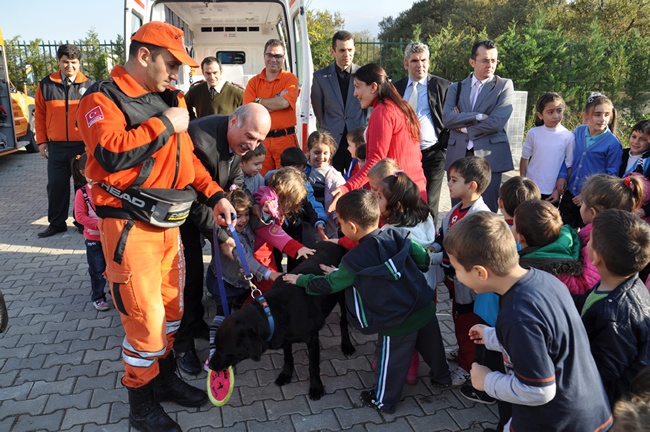 Stratejik Hedef 5,2:Topyekûn savunma ve seferberlik hizmetleri ( TSSH ) konularında, okulumuzda meydana gelebilecek doğal afet vb. durumlara karşı eğitim kurumumuzda can ve mal güvenliğini sağlamak için her yıl bilinçlendirme çalışmalarını gerçekleştirStratejik Hedef 5,2:Topyekûn savunma ve seferberlik hizmetleri ( TSSH ) konularında, okulumuzda meydana gelebilecek doğal afet vb. durumlara karşı eğitim kurumumuzda can ve mal güvenliğini sağlamak için her yıl bilinçlendirme çalışmalarını gerçekleştirStratejik Hedef 5,2:Topyekûn savunma ve seferberlik hizmetleri ( TSSH ) konularında, okulumuzda meydana gelebilecek doğal afet vb. durumlara karşı eğitim kurumumuzda can ve mal güvenliğini sağlamak için her yıl bilinçlendirme çalışmalarını gerçekleştirStratejik Hedef 5,2:Topyekûn savunma ve seferberlik hizmetleri ( TSSH ) konularında, okulumuzda meydana gelebilecek doğal afet vb. durumlara karşı eğitim kurumumuzda can ve mal güvenliğini sağlamak için her yıl bilinçlendirme çalışmalarını gerçekleştirStratejik Hedef 5,2:Topyekûn savunma ve seferberlik hizmetleri ( TSSH ) konularında, okulumuzda meydana gelebilecek doğal afet vb. durumlara karşı eğitim kurumumuzda can ve mal güvenliğini sağlamak için her yıl bilinçlendirme çalışmalarını gerçekleştirStratejik Hedef 5,2:Topyekûn savunma ve seferberlik hizmetleri ( TSSH ) konularında, okulumuzda meydana gelebilecek doğal afet vb. durumlara karşı eğitim kurumumuzda can ve mal güvenliğini sağlamak için her yıl bilinçlendirme çalışmalarını gerçekleştirStratejik Hedef 5,2:Topyekûn savunma ve seferberlik hizmetleri ( TSSH ) konularında, okulumuzda meydana gelebilecek doğal afet vb. durumlara karşı eğitim kurumumuzda can ve mal güvenliğini sağlamak için her yıl bilinçlendirme çalışmalarını gerçekleştirStratejik Hedef 5,2:Topyekûn savunma ve seferberlik hizmetleri ( TSSH ) konularında, okulumuzda meydana gelebilecek doğal afet vb. durumlara karşı eğitim kurumumuzda can ve mal güvenliğini sağlamak için her yıl bilinçlendirme çalışmalarını gerçekleştirStratejik Hedef 5,2:Topyekûn savunma ve seferberlik hizmetleri ( TSSH ) konularında, okulumuzda meydana gelebilecek doğal afet vb. durumlara karşı eğitim kurumumuzda can ve mal güvenliğini sağlamak için her yıl bilinçlendirme çalışmalarını gerçekleştirStratejik Hedef 5,2:Topyekûn savunma ve seferberlik hizmetleri ( TSSH ) konularında, okulumuzda meydana gelebilecek doğal afet vb. durumlara karşı eğitim kurumumuzda can ve mal güvenliğini sağlamak için her yıl bilinçlendirme çalışmalarını gerçekleştirStratejik Hedef 5,2:Topyekûn savunma ve seferberlik hizmetleri ( TSSH ) konularında, okulumuzda meydana gelebilecek doğal afet vb. durumlara karşı eğitim kurumumuzda can ve mal güvenliğini sağlamak için her yıl bilinçlendirme çalışmalarını gerçekleştirStratejik Hedef 5,2:Topyekûn savunma ve seferberlik hizmetleri ( TSSH ) konularında, okulumuzda meydana gelebilecek doğal afet vb. durumlara karşı eğitim kurumumuzda can ve mal güvenliğini sağlamak için her yıl bilinçlendirme çalışmalarını gerçekleştirStratejik Hedef 5,2:Topyekûn savunma ve seferberlik hizmetleri ( TSSH ) konularında, okulumuzda meydana gelebilecek doğal afet vb. durumlara karşı eğitim kurumumuzda can ve mal güvenliğini sağlamak için her yıl bilinçlendirme çalışmalarını gerçekleştirStratejik Hedef 5,2:Topyekûn savunma ve seferberlik hizmetleri ( TSSH ) konularında, okulumuzda meydana gelebilecek doğal afet vb. durumlara karşı eğitim kurumumuzda can ve mal güvenliğini sağlamak için her yıl bilinçlendirme çalışmalarını gerçekleştirStratejik Hedef 5,2:Topyekûn savunma ve seferberlik hizmetleri ( TSSH ) konularında, okulumuzda meydana gelebilecek doğal afet vb. durumlara karşı eğitim kurumumuzda can ve mal güvenliğini sağlamak için her yıl bilinçlendirme çalışmalarını gerçekleştirStratejik Hedef 5,2:Topyekûn savunma ve seferberlik hizmetleri ( TSSH ) konularında, okulumuzda meydana gelebilecek doğal afet vb. durumlara karşı eğitim kurumumuzda can ve mal güvenliğini sağlamak için her yıl bilinçlendirme çalışmalarını gerçekleştirStratejik Hedef 5,2:Topyekûn savunma ve seferberlik hizmetleri ( TSSH ) konularında, okulumuzda meydana gelebilecek doğal afet vb. durumlara karşı eğitim kurumumuzda can ve mal güvenliğini sağlamak için her yıl bilinçlendirme çalışmalarını gerçekleştirStratejik Hedef 5,2:Topyekûn savunma ve seferberlik hizmetleri ( TSSH ) konularında, okulumuzda meydana gelebilecek doğal afet vb. durumlara karşı eğitim kurumumuzda can ve mal güvenliğini sağlamak için her yıl bilinçlendirme çalışmalarını gerçekleştirStratejik Hedef 5,2:Topyekûn savunma ve seferberlik hizmetleri ( TSSH ) konularında, okulumuzda meydana gelebilecek doğal afet vb. durumlara karşı eğitim kurumumuzda can ve mal güvenliğini sağlamak için her yıl bilinçlendirme çalışmalarını gerçekleştirStratejik Hedef 5,2:Topyekûn savunma ve seferberlik hizmetleri ( TSSH ) konularında, okulumuzda meydana gelebilecek doğal afet vb. durumlara karşı eğitim kurumumuzda can ve mal güvenliğini sağlamak için her yıl bilinçlendirme çalışmalarını gerçekleştirStratejik Hedef 5,2:Topyekûn savunma ve seferberlik hizmetleri ( TSSH ) konularında, okulumuzda meydana gelebilecek doğal afet vb. durumlara karşı eğitim kurumumuzda can ve mal güvenliğini sağlamak için her yıl bilinçlendirme çalışmalarını gerçekleştirStratejik Hedef 5,2:Topyekûn savunma ve seferberlik hizmetleri ( TSSH ) konularında, okulumuzda meydana gelebilecek doğal afet vb. durumlara karşı eğitim kurumumuzda can ve mal güvenliğini sağlamak için her yıl bilinçlendirme çalışmalarını gerçekleştirStratejik Hedef 5,2:Topyekûn savunma ve seferberlik hizmetleri ( TSSH ) konularında, okulumuzda meydana gelebilecek doğal afet vb. durumlara karşı eğitim kurumumuzda can ve mal güvenliğini sağlamak için her yıl bilinçlendirme çalışmalarını gerçekleştirStratejik Hedef 5,2:Topyekûn savunma ve seferberlik hizmetleri ( TSSH ) konularında, okulumuzda meydana gelebilecek doğal afet vb. durumlara karşı eğitim kurumumuzda can ve mal güvenliğini sağlamak için her yıl bilinçlendirme çalışmalarını gerçekleştirStratejik Hedef 5,2:Topyekûn savunma ve seferberlik hizmetleri ( TSSH ) konularında, okulumuzda meydana gelebilecek doğal afet vb. durumlara karşı eğitim kurumumuzda can ve mal güvenliğini sağlamak için her yıl bilinçlendirme çalışmalarını gerçekleştirStratejik Hedef 5,2:Topyekûn savunma ve seferberlik hizmetleri ( TSSH ) konularında, okulumuzda meydana gelebilecek doğal afet vb. durumlara karşı eğitim kurumumuzda can ve mal güvenliğini sağlamak için her yıl bilinçlendirme çalışmalarını gerçekleştirStratejik Hedef 5,2:Topyekûn savunma ve seferberlik hizmetleri ( TSSH ) konularında, okulumuzda meydana gelebilecek doğal afet vb. durumlara karşı eğitim kurumumuzda can ve mal güvenliğini sağlamak için her yıl bilinçlendirme çalışmalarını gerçekleştirStratejik Hedef 5,2:Topyekûn savunma ve seferberlik hizmetleri ( TSSH ) konularında, okulumuzda meydana gelebilecek doğal afet vb. durumlara karşı eğitim kurumumuzda can ve mal güvenliğini sağlamak için her yıl bilinçlendirme çalışmalarını gerçekleştirStratejik Hedef 5,2:Topyekûn savunma ve seferberlik hizmetleri ( TSSH ) konularında, okulumuzda meydana gelebilecek doğal afet vb. durumlara karşı eğitim kurumumuzda can ve mal güvenliğini sağlamak için her yıl bilinçlendirme çalışmalarını gerçekleştirStratejik Hedef 5,2:Topyekûn savunma ve seferberlik hizmetleri ( TSSH ) konularında, okulumuzda meydana gelebilecek doğal afet vb. durumlara karşı eğitim kurumumuzda can ve mal güvenliğini sağlamak için her yıl bilinçlendirme çalışmalarını gerçekleştirStratejik Hedef 5,2:Topyekûn savunma ve seferberlik hizmetleri ( TSSH ) konularında, okulumuzda meydana gelebilecek doğal afet vb. durumlara karşı eğitim kurumumuzda can ve mal güvenliğini sağlamak için her yıl bilinçlendirme çalışmalarını gerçekleştirStratejik Hedef 5,2:Topyekûn savunma ve seferberlik hizmetleri ( TSSH ) konularında, okulumuzda meydana gelebilecek doğal afet vb. durumlara karşı eğitim kurumumuzda can ve mal güvenliğini sağlamak için her yıl bilinçlendirme çalışmalarını gerçekleştirStratejik Hedef 5,2:Topyekûn savunma ve seferberlik hizmetleri ( TSSH ) konularında, okulumuzda meydana gelebilecek doğal afet vb. durumlara karşı eğitim kurumumuzda can ve mal güvenliğini sağlamak için her yıl bilinçlendirme çalışmalarını gerçekleştirStratejik Hedef 5,2:Topyekûn savunma ve seferberlik hizmetleri ( TSSH ) konularında, okulumuzda meydana gelebilecek doğal afet vb. durumlara karşı eğitim kurumumuzda can ve mal güvenliğini sağlamak için her yıl bilinçlendirme çalışmalarını gerçekleştirPG 5.2.1. Personel ve öğrencilere yönelik olarak yapılan tatbikat ve seminer sayısı.PG 5.2.1. Personel ve öğrencilere yönelik olarak yapılan tatbikat ve seminer sayısı.PG 5.2.1. Personel ve öğrencilere yönelik olarak yapılan tatbikat ve seminer sayısı.PG 5.2.1. Personel ve öğrencilere yönelik olarak yapılan tatbikat ve seminer sayısı.PG 5.2.1. Personel ve öğrencilere yönelik olarak yapılan tatbikat ve seminer sayısı.PG 5.2.1. Personel ve öğrencilere yönelik olarak yapılan tatbikat ve seminer sayısı.PG 5.2.1. Personel ve öğrencilere yönelik olarak yapılan tatbikat ve seminer sayısı.PG 5.2.1. Personel ve öğrencilere yönelik olarak yapılan tatbikat ve seminer sayısı.PG 5.2.1. Personel ve öğrencilere yönelik olarak yapılan tatbikat ve seminer sayısı.PG 5.2.1. Personel ve öğrencilere yönelik olarak yapılan tatbikat ve seminer sayısı.PG 5.2.1. Personel ve öğrencilere yönelik olarak yapılan tatbikat ve seminer sayısı.PG 5.2.1. Personel ve öğrencilere yönelik olarak yapılan tatbikat ve seminer sayısı.PG 5.2.1. Personel ve öğrencilere yönelik olarak yapılan tatbikat ve seminer sayısı.PG 5.2.1. Personel ve öğrencilere yönelik olarak yapılan tatbikat ve seminer sayısı.PG 5.2.1. Personel ve öğrencilere yönelik olarak yapılan tatbikat ve seminer sayısı.PG 5.2.1. Personel ve öğrencilere yönelik olarak yapılan tatbikat ve seminer sayısı.PG 5.2.1. Personel ve öğrencilere yönelik olarak yapılan tatbikat ve seminer sayısı.PG 5.2.1. Personel ve öğrencilere yönelik olarak yapılan tatbikat ve seminer sayısı.PG 5.2.1. Personel ve öğrencilere yönelik olarak yapılan tatbikat ve seminer sayısı.PG 5.2.1. Personel ve öğrencilere yönelik olarak yapılan tatbikat ve seminer sayısı.PG 5.2.1. Personel ve öğrencilere yönelik olarak yapılan tatbikat ve seminer sayısı.PG 5.2.1. Personel ve öğrencilere yönelik olarak yapılan tatbikat ve seminer sayısı.PG 5.2.1. Personel ve öğrencilere yönelik olarak yapılan tatbikat ve seminer sayısı.PG 5.2.1. Personel ve öğrencilere yönelik olarak yapılan tatbikat ve seminer sayısı.PG 5.2.1. Personel ve öğrencilere yönelik olarak yapılan tatbikat ve seminer sayısı.PG 5.2.1. Personel ve öğrencilere yönelik olarak yapılan tatbikat ve seminer sayısı.PG 5.2.1. Personel ve öğrencilere yönelik olarak yapılan tatbikat ve seminer sayısı.PG 5.2.1. Personel ve öğrencilere yönelik olarak yapılan tatbikat ve seminer sayısı.PG 5.2.1. Personel ve öğrencilere yönelik olarak yapılan tatbikat ve seminer sayısı.PG 5.2.1. Personel ve öğrencilere yönelik olarak yapılan tatbikat ve seminer sayısı.PG 5.2.1. Personel ve öğrencilere yönelik olarak yapılan tatbikat ve seminer sayısı.PG 5.2.2. Personel ve öğrencilere yönelik olarak yapılan tatbikat ve seminerlere katılan kişi sayısı.PG 5.2.2. Personel ve öğrencilere yönelik olarak yapılan tatbikat ve seminerlere katılan kişi sayısı.PG 5.2.2. Personel ve öğrencilere yönelik olarak yapılan tatbikat ve seminerlere katılan kişi sayısı.PG 5.2.2. Personel ve öğrencilere yönelik olarak yapılan tatbikat ve seminerlere katılan kişi sayısı.PG 5.2.2. Personel ve öğrencilere yönelik olarak yapılan tatbikat ve seminerlere katılan kişi sayısı.PG 5.2.2. Personel ve öğrencilere yönelik olarak yapılan tatbikat ve seminerlere katılan kişi sayısı.PG 5.2.2. Personel ve öğrencilere yönelik olarak yapılan tatbikat ve seminerlere katılan kişi sayısı.PG 5.2.2. Personel ve öğrencilere yönelik olarak yapılan tatbikat ve seminerlere katılan kişi sayısı.PG 5.2.2. Personel ve öğrencilere yönelik olarak yapılan tatbikat ve seminerlere katılan kişi sayısı.PG 5.2.2. Personel ve öğrencilere yönelik olarak yapılan tatbikat ve seminerlere katılan kişi sayısı.PG 5.2.2. Personel ve öğrencilere yönelik olarak yapılan tatbikat ve seminerlere katılan kişi sayısı.PG 5.2.2. Personel ve öğrencilere yönelik olarak yapılan tatbikat ve seminerlere katılan kişi sayısı.PG 5.2.2. Personel ve öğrencilere yönelik olarak yapılan tatbikat ve seminerlere katılan kişi sayısı.PG 5.2.2. Personel ve öğrencilere yönelik olarak yapılan tatbikat ve seminerlere katılan kişi sayısı.PG 5.2.2. Personel ve öğrencilere yönelik olarak yapılan tatbikat ve seminerlere katılan kişi sayısı.PG 5.2.2. Personel ve öğrencilere yönelik olarak yapılan tatbikat ve seminerlere katılan kişi sayısı.PG 5.2.2. Personel ve öğrencilere yönelik olarak yapılan tatbikat ve seminerlere katılan kişi sayısı.PG 5.2.2. Personel ve öğrencilere yönelik olarak yapılan tatbikat ve seminerlere katılan kişi sayısı.PG 5.2.2. Personel ve öğrencilere yönelik olarak yapılan tatbikat ve seminerlere katılan kişi sayısı.PG 5.2.2. Personel ve öğrencilere yönelik olarak yapılan tatbikat ve seminerlere katılan kişi sayısı.PG 5.2.2. Personel ve öğrencilere yönelik olarak yapılan tatbikat ve seminerlere katılan kişi sayısı.PG 5.2.2. Personel ve öğrencilere yönelik olarak yapılan tatbikat ve seminerlere katılan kişi sayısı.PG 5.2.2. Personel ve öğrencilere yönelik olarak yapılan tatbikat ve seminerlere katılan kişi sayısı.PG 5.2.2. Personel ve öğrencilere yönelik olarak yapılan tatbikat ve seminerlere katılan kişi sayısı.PG 5.2.2. Personel ve öğrencilere yönelik olarak yapılan tatbikat ve seminerlere katılan kişi sayısı.PG 5.2.2. Personel ve öğrencilere yönelik olarak yapılan tatbikat ve seminerlere katılan kişi sayısı.PG 5.2.2. Personel ve öğrencilere yönelik olarak yapılan tatbikat ve seminerlere katılan kişi sayısı.PG 5.2.2. Personel ve öğrencilere yönelik olarak yapılan tatbikat ve seminerlere katılan kişi sayısı.PG 5.2.2. Personel ve öğrencilere yönelik olarak yapılan tatbikat ve seminerlere katılan kişi sayısı.PG 5.2.2. Personel ve öğrencilere yönelik olarak yapılan tatbikat ve seminerlere katılan kişi sayısı.PG 5.2.2. Personel ve öğrencilere yönelik olarak yapılan tatbikat ve seminerlere katılan kişi sayısı.FAALİYETLERFAALİYETLERFAALİYETLERFAALİYETLERFAALİYETLERFAALİYETLERFAALİYETLERFAALİYETLERFAALİYETLERFAALİYETLERFAALİYETLERFAALİYETLERFAALİYETLERFAALİYETLERFAALİYETLERFAALİYETLERFAALİYETLERFAALİYETLERFAALİYETLERFAALİYETLERFAALİYETLERFAALİYETLERFAALİYETLERFAALİYETLERFAALİYETLERFAALİYETLERFAALİYETLERFAALİYETLERFAALİYETLERFAALİYETLERFAALİYETLERFAALİYETLERFAALİYETLERFAALİYETLERF–1.F–1.28 Şubat sivil savunma gününde ikaz alarm ve personel tahliye tatbikatlarının yapılması28 Şubat sivil savunma gününde ikaz alarm ve personel tahliye tatbikatlarının yapılması28 Şubat sivil savunma gününde ikaz alarm ve personel tahliye tatbikatlarının yapılması28 Şubat sivil savunma gününde ikaz alarm ve personel tahliye tatbikatlarının yapılması28 Şubat sivil savunma gününde ikaz alarm ve personel tahliye tatbikatlarının yapılması28 Şubat sivil savunma gününde ikaz alarm ve personel tahliye tatbikatlarının yapılması28 Şubat sivil savunma gününde ikaz alarm ve personel tahliye tatbikatlarının yapılması28 Şubat sivil savunma gününde ikaz alarm ve personel tahliye tatbikatlarının yapılması28 Şubat sivil savunma gününde ikaz alarm ve personel tahliye tatbikatlarının yapılması28 Şubat sivil savunma gününde ikaz alarm ve personel tahliye tatbikatlarının yapılması28 Şubat sivil savunma gününde ikaz alarm ve personel tahliye tatbikatlarının yapılması28 Şubat sivil savunma gününde ikaz alarm ve personel tahliye tatbikatlarının yapılması28 Şubat sivil savunma gününde ikaz alarm ve personel tahliye tatbikatlarının yapılması28 Şubat sivil savunma gününde ikaz alarm ve personel tahliye tatbikatlarının yapılması28 Şubat sivil savunma gününde ikaz alarm ve personel tahliye tatbikatlarının yapılması28 Şubat sivil savunma gününde ikaz alarm ve personel tahliye tatbikatlarının yapılması28 Şubat sivil savunma gününde ikaz alarm ve personel tahliye tatbikatlarının yapılması28 Şubat sivil savunma gününde ikaz alarm ve personel tahliye tatbikatlarının yapılması28 Şubat sivil savunma gününde ikaz alarm ve personel tahliye tatbikatlarının yapılması28 Şubat sivil savunma gününde ikaz alarm ve personel tahliye tatbikatlarının yapılması28 Şubat sivil savunma gününde ikaz alarm ve personel tahliye tatbikatlarının yapılması28 Şubat sivil savunma gününde ikaz alarm ve personel tahliye tatbikatlarının yapılması28 Şubat sivil savunma gününde ikaz alarm ve personel tahliye tatbikatlarının yapılması28 Şubat sivil savunma gününde ikaz alarm ve personel tahliye tatbikatlarının yapılması28 Şubat sivil savunma gününde ikaz alarm ve personel tahliye tatbikatlarının yapılması28 Şubat sivil savunma gününde ikaz alarm ve personel tahliye tatbikatlarının yapılması28 Şubat sivil savunma gününde ikaz alarm ve personel tahliye tatbikatlarının yapılması28 Şubat sivil savunma gününde ikaz alarm ve personel tahliye tatbikatlarının yapılması28 Şubat sivil savunma gününde ikaz alarm ve personel tahliye tatbikatlarının yapılması28 Şubat sivil savunma gününde ikaz alarm ve personel tahliye tatbikatlarının yapılması28 Şubat sivil savunma gününde ikaz alarm ve personel tahliye tatbikatlarının yapılması28 Şubat sivil savunma gününde ikaz alarm ve personel tahliye tatbikatlarının yapılmasıF–2.F–2.Sivil savunma kulübünün okulumuz öğrencilerine sivil savunma ile ilgili bilgilendirme çalışması yapılmasıSivil savunma kulübünün okulumuz öğrencilerine sivil savunma ile ilgili bilgilendirme çalışması yapılmasıSivil savunma kulübünün okulumuz öğrencilerine sivil savunma ile ilgili bilgilendirme çalışması yapılmasıSivil savunma kulübünün okulumuz öğrencilerine sivil savunma ile ilgili bilgilendirme çalışması yapılmasıSivil savunma kulübünün okulumuz öğrencilerine sivil savunma ile ilgili bilgilendirme çalışması yapılmasıSivil savunma kulübünün okulumuz öğrencilerine sivil savunma ile ilgili bilgilendirme çalışması yapılmasıSivil savunma kulübünün okulumuz öğrencilerine sivil savunma ile ilgili bilgilendirme çalışması yapılmasıSivil savunma kulübünün okulumuz öğrencilerine sivil savunma ile ilgili bilgilendirme çalışması yapılmasıSivil savunma kulübünün okulumuz öğrencilerine sivil savunma ile ilgili bilgilendirme çalışması yapılmasıSivil savunma kulübünün okulumuz öğrencilerine sivil savunma ile ilgili bilgilendirme çalışması yapılmasıSivil savunma kulübünün okulumuz öğrencilerine sivil savunma ile ilgili bilgilendirme çalışması yapılmasıSivil savunma kulübünün okulumuz öğrencilerine sivil savunma ile ilgili bilgilendirme çalışması yapılmasıSivil savunma kulübünün okulumuz öğrencilerine sivil savunma ile ilgili bilgilendirme çalışması yapılmasıSivil savunma kulübünün okulumuz öğrencilerine sivil savunma ile ilgili bilgilendirme çalışması yapılmasıSivil savunma kulübünün okulumuz öğrencilerine sivil savunma ile ilgili bilgilendirme çalışması yapılmasıSivil savunma kulübünün okulumuz öğrencilerine sivil savunma ile ilgili bilgilendirme çalışması yapılmasıSivil savunma kulübünün okulumuz öğrencilerine sivil savunma ile ilgili bilgilendirme çalışması yapılmasıSivil savunma kulübünün okulumuz öğrencilerine sivil savunma ile ilgili bilgilendirme çalışması yapılmasıSivil savunma kulübünün okulumuz öğrencilerine sivil savunma ile ilgili bilgilendirme çalışması yapılmasıSivil savunma kulübünün okulumuz öğrencilerine sivil savunma ile ilgili bilgilendirme çalışması yapılmasıSivil savunma kulübünün okulumuz öğrencilerine sivil savunma ile ilgili bilgilendirme çalışması yapılmasıSivil savunma kulübünün okulumuz öğrencilerine sivil savunma ile ilgili bilgilendirme çalışması yapılmasıSivil savunma kulübünün okulumuz öğrencilerine sivil savunma ile ilgili bilgilendirme çalışması yapılmasıSivil savunma kulübünün okulumuz öğrencilerine sivil savunma ile ilgili bilgilendirme çalışması yapılmasıSivil savunma kulübünün okulumuz öğrencilerine sivil savunma ile ilgili bilgilendirme çalışması yapılmasıSivil savunma kulübünün okulumuz öğrencilerine sivil savunma ile ilgili bilgilendirme çalışması yapılmasıSivil savunma kulübünün okulumuz öğrencilerine sivil savunma ile ilgili bilgilendirme çalışması yapılmasıSivil savunma kulübünün okulumuz öğrencilerine sivil savunma ile ilgili bilgilendirme çalışması yapılmasıSivil savunma kulübünün okulumuz öğrencilerine sivil savunma ile ilgili bilgilendirme çalışması yapılmasıSivil savunma kulübünün okulumuz öğrencilerine sivil savunma ile ilgili bilgilendirme çalışması yapılmasıSivil savunma kulübünün okulumuz öğrencilerine sivil savunma ile ilgili bilgilendirme çalışması yapılmasıSivil savunma kulübünün okulumuz öğrencilerine sivil savunma ile ilgili bilgilendirme çalışması yapılmasıF–3.F–3.Okulumuz sivil savunma panosunun hazırlanması ve güncellenmesi.Okulumuz sivil savunma panosunun hazırlanması ve güncellenmesi.Okulumuz sivil savunma panosunun hazırlanması ve güncellenmesi.Okulumuz sivil savunma panosunun hazırlanması ve güncellenmesi.Okulumuz sivil savunma panosunun hazırlanması ve güncellenmesi.Okulumuz sivil savunma panosunun hazırlanması ve güncellenmesi.Okulumuz sivil savunma panosunun hazırlanması ve güncellenmesi.Okulumuz sivil savunma panosunun hazırlanması ve güncellenmesi.Okulumuz sivil savunma panosunun hazırlanması ve güncellenmesi.Okulumuz sivil savunma panosunun hazırlanması ve güncellenmesi.Okulumuz sivil savunma panosunun hazırlanması ve güncellenmesi.Okulumuz sivil savunma panosunun hazırlanması ve güncellenmesi.Okulumuz sivil savunma panosunun hazırlanması ve güncellenmesi.Okulumuz sivil savunma panosunun hazırlanması ve güncellenmesi.Okulumuz sivil savunma panosunun hazırlanması ve güncellenmesi.Okulumuz sivil savunma panosunun hazırlanması ve güncellenmesi.Okulumuz sivil savunma panosunun hazırlanması ve güncellenmesi.Okulumuz sivil savunma panosunun hazırlanması ve güncellenmesi.Okulumuz sivil savunma panosunun hazırlanması ve güncellenmesi.Okulumuz sivil savunma panosunun hazırlanması ve güncellenmesi.Okulumuz sivil savunma panosunun hazırlanması ve güncellenmesi.Okulumuz sivil savunma panosunun hazırlanması ve güncellenmesi.Okulumuz sivil savunma panosunun hazırlanması ve güncellenmesi.Okulumuz sivil savunma panosunun hazırlanması ve güncellenmesi.Okulumuz sivil savunma panosunun hazırlanması ve güncellenmesi.Okulumuz sivil savunma panosunun hazırlanması ve güncellenmesi.Okulumuz sivil savunma panosunun hazırlanması ve güncellenmesi.Okulumuz sivil savunma panosunun hazırlanması ve güncellenmesi.Okulumuz sivil savunma panosunun hazırlanması ve güncellenmesi.Okulumuz sivil savunma panosunun hazırlanması ve güncellenmesi.Okulumuz sivil savunma panosunun hazırlanması ve güncellenmesi.Okulumuz sivil savunma panosunun hazırlanması ve güncellenmesi.F–4.F–4.Okulumuzun koridorlarına ve muhtelif yerlerine sivil savunma ile ilgili afişlerin asılmasıOkulumuzun koridorlarına ve muhtelif yerlerine sivil savunma ile ilgili afişlerin asılmasıOkulumuzun koridorlarına ve muhtelif yerlerine sivil savunma ile ilgili afişlerin asılmasıOkulumuzun koridorlarına ve muhtelif yerlerine sivil savunma ile ilgili afişlerin asılmasıOkulumuzun koridorlarına ve muhtelif yerlerine sivil savunma ile ilgili afişlerin asılmasıOkulumuzun koridorlarına ve muhtelif yerlerine sivil savunma ile ilgili afişlerin asılmasıOkulumuzun koridorlarına ve muhtelif yerlerine sivil savunma ile ilgili afişlerin asılmasıOkulumuzun koridorlarına ve muhtelif yerlerine sivil savunma ile ilgili afişlerin asılmasıOkulumuzun koridorlarına ve muhtelif yerlerine sivil savunma ile ilgili afişlerin asılmasıOkulumuzun koridorlarına ve muhtelif yerlerine sivil savunma ile ilgili afişlerin asılmasıOkulumuzun koridorlarına ve muhtelif yerlerine sivil savunma ile ilgili afişlerin asılmasıOkulumuzun koridorlarına ve muhtelif yerlerine sivil savunma ile ilgili afişlerin asılmasıOkulumuzun koridorlarına ve muhtelif yerlerine sivil savunma ile ilgili afişlerin asılmasıOkulumuzun koridorlarına ve muhtelif yerlerine sivil savunma ile ilgili afişlerin asılmasıOkulumuzun koridorlarına ve muhtelif yerlerine sivil savunma ile ilgili afişlerin asılmasıOkulumuzun koridorlarına ve muhtelif yerlerine sivil savunma ile ilgili afişlerin asılmasıOkulumuzun koridorlarına ve muhtelif yerlerine sivil savunma ile ilgili afişlerin asılmasıOkulumuzun koridorlarına ve muhtelif yerlerine sivil savunma ile ilgili afişlerin asılmasıOkulumuzun koridorlarına ve muhtelif yerlerine sivil savunma ile ilgili afişlerin asılmasıOkulumuzun koridorlarına ve muhtelif yerlerine sivil savunma ile ilgili afişlerin asılmasıOkulumuzun koridorlarına ve muhtelif yerlerine sivil savunma ile ilgili afişlerin asılmasıOkulumuzun koridorlarına ve muhtelif yerlerine sivil savunma ile ilgili afişlerin asılmasıOkulumuzun koridorlarına ve muhtelif yerlerine sivil savunma ile ilgili afişlerin asılmasıOkulumuzun koridorlarına ve muhtelif yerlerine sivil savunma ile ilgili afişlerin asılmasıOkulumuzun koridorlarına ve muhtelif yerlerine sivil savunma ile ilgili afişlerin asılmasıOkulumuzun koridorlarına ve muhtelif yerlerine sivil savunma ile ilgili afişlerin asılmasıOkulumuzun koridorlarına ve muhtelif yerlerine sivil savunma ile ilgili afişlerin asılmasıOkulumuzun koridorlarına ve muhtelif yerlerine sivil savunma ile ilgili afişlerin asılmasıOkulumuzun koridorlarına ve muhtelif yerlerine sivil savunma ile ilgili afişlerin asılmasıOkulumuzun koridorlarına ve muhtelif yerlerine sivil savunma ile ilgili afişlerin asılmasıOkulumuzun koridorlarına ve muhtelif yerlerine sivil savunma ile ilgili afişlerin asılmasıOkulumuzun koridorlarına ve muhtelif yerlerine sivil savunma ile ilgili afişlerin asılmasıF–5.F–5.Öğrenci velilerimize yönelik bilgilendirme seminerlerinin düzenlenmesiÖğrenci velilerimize yönelik bilgilendirme seminerlerinin düzenlenmesiÖğrenci velilerimize yönelik bilgilendirme seminerlerinin düzenlenmesiÖğrenci velilerimize yönelik bilgilendirme seminerlerinin düzenlenmesiÖğrenci velilerimize yönelik bilgilendirme seminerlerinin düzenlenmesiÖğrenci velilerimize yönelik bilgilendirme seminerlerinin düzenlenmesiÖğrenci velilerimize yönelik bilgilendirme seminerlerinin düzenlenmesiÖğrenci velilerimize yönelik bilgilendirme seminerlerinin düzenlenmesiÖğrenci velilerimize yönelik bilgilendirme seminerlerinin düzenlenmesiÖğrenci velilerimize yönelik bilgilendirme seminerlerinin düzenlenmesiÖğrenci velilerimize yönelik bilgilendirme seminerlerinin düzenlenmesiÖğrenci velilerimize yönelik bilgilendirme seminerlerinin düzenlenmesiÖğrenci velilerimize yönelik bilgilendirme seminerlerinin düzenlenmesiÖğrenci velilerimize yönelik bilgilendirme seminerlerinin düzenlenmesiÖğrenci velilerimize yönelik bilgilendirme seminerlerinin düzenlenmesiÖğrenci velilerimize yönelik bilgilendirme seminerlerinin düzenlenmesiÖğrenci velilerimize yönelik bilgilendirme seminerlerinin düzenlenmesiÖğrenci velilerimize yönelik bilgilendirme seminerlerinin düzenlenmesiÖğrenci velilerimize yönelik bilgilendirme seminerlerinin düzenlenmesiÖğrenci velilerimize yönelik bilgilendirme seminerlerinin düzenlenmesiÖğrenci velilerimize yönelik bilgilendirme seminerlerinin düzenlenmesiÖğrenci velilerimize yönelik bilgilendirme seminerlerinin düzenlenmesiÖğrenci velilerimize yönelik bilgilendirme seminerlerinin düzenlenmesiÖğrenci velilerimize yönelik bilgilendirme seminerlerinin düzenlenmesiÖğrenci velilerimize yönelik bilgilendirme seminerlerinin düzenlenmesiÖğrenci velilerimize yönelik bilgilendirme seminerlerinin düzenlenmesiÖğrenci velilerimize yönelik bilgilendirme seminerlerinin düzenlenmesiÖğrenci velilerimize yönelik bilgilendirme seminerlerinin düzenlenmesiÖğrenci velilerimize yönelik bilgilendirme seminerlerinin düzenlenmesiÖğrenci velilerimize yönelik bilgilendirme seminerlerinin düzenlenmesiÖğrenci velilerimize yönelik bilgilendirme seminerlerinin düzenlenmesiÖğrenci velilerimize yönelik bilgilendirme seminerlerinin düzenlenmesiStratejik Hedef 5,3: Plan süresince okul-aile diyalogunu artırarak her eğitim-öğretim döneminde velilerimize en az birer kez “ Aile İçi Eğitim” semineri vererek velilerimizin okula ilgisini artırmak.Stratejik Hedef 5,3: Plan süresince okul-aile diyalogunu artırarak her eğitim-öğretim döneminde velilerimize en az birer kez “ Aile İçi Eğitim” semineri vererek velilerimizin okula ilgisini artırmak.Stratejik Hedef 5,3: Plan süresince okul-aile diyalogunu artırarak her eğitim-öğretim döneminde velilerimize en az birer kez “ Aile İçi Eğitim” semineri vererek velilerimizin okula ilgisini artırmak.Stratejik Hedef 5,3: Plan süresince okul-aile diyalogunu artırarak her eğitim-öğretim döneminde velilerimize en az birer kez “ Aile İçi Eğitim” semineri vererek velilerimizin okula ilgisini artırmak.Stratejik Hedef 5,3: Plan süresince okul-aile diyalogunu artırarak her eğitim-öğretim döneminde velilerimize en az birer kez “ Aile İçi Eğitim” semineri vererek velilerimizin okula ilgisini artırmak.Stratejik Hedef 5,3: Plan süresince okul-aile diyalogunu artırarak her eğitim-öğretim döneminde velilerimize en az birer kez “ Aile İçi Eğitim” semineri vererek velilerimizin okula ilgisini artırmak.Stratejik Hedef 5,3: Plan süresince okul-aile diyalogunu artırarak her eğitim-öğretim döneminde velilerimize en az birer kez “ Aile İçi Eğitim” semineri vererek velilerimizin okula ilgisini artırmak.Stratejik Hedef 5,3: Plan süresince okul-aile diyalogunu artırarak her eğitim-öğretim döneminde velilerimize en az birer kez “ Aile İçi Eğitim” semineri vererek velilerimizin okula ilgisini artırmak.Stratejik Hedef 5,3: Plan süresince okul-aile diyalogunu artırarak her eğitim-öğretim döneminde velilerimize en az birer kez “ Aile İçi Eğitim” semineri vererek velilerimizin okula ilgisini artırmak.Stratejik Hedef 5,3: Plan süresince okul-aile diyalogunu artırarak her eğitim-öğretim döneminde velilerimize en az birer kez “ Aile İçi Eğitim” semineri vererek velilerimizin okula ilgisini artırmak.Stratejik Hedef 5,3: Plan süresince okul-aile diyalogunu artırarak her eğitim-öğretim döneminde velilerimize en az birer kez “ Aile İçi Eğitim” semineri vererek velilerimizin okula ilgisini artırmak.Stratejik Hedef 5,3: Plan süresince okul-aile diyalogunu artırarak her eğitim-öğretim döneminde velilerimize en az birer kez “ Aile İçi Eğitim” semineri vererek velilerimizin okula ilgisini artırmak.Stratejik Hedef 5,3: Plan süresince okul-aile diyalogunu artırarak her eğitim-öğretim döneminde velilerimize en az birer kez “ Aile İçi Eğitim” semineri vererek velilerimizin okula ilgisini artırmak.Stratejik Hedef 5,3: Plan süresince okul-aile diyalogunu artırarak her eğitim-öğretim döneminde velilerimize en az birer kez “ Aile İçi Eğitim” semineri vererek velilerimizin okula ilgisini artırmak.Stratejik Hedef 5,3: Plan süresince okul-aile diyalogunu artırarak her eğitim-öğretim döneminde velilerimize en az birer kez “ Aile İçi Eğitim” semineri vererek velilerimizin okula ilgisini artırmak.Stratejik Hedef 5,3: Plan süresince okul-aile diyalogunu artırarak her eğitim-öğretim döneminde velilerimize en az birer kez “ Aile İçi Eğitim” semineri vererek velilerimizin okula ilgisini artırmak.Stratejik Hedef 5,3: Plan süresince okul-aile diyalogunu artırarak her eğitim-öğretim döneminde velilerimize en az birer kez “ Aile İçi Eğitim” semineri vererek velilerimizin okula ilgisini artırmak.Stratejik Hedef 5,3: Plan süresince okul-aile diyalogunu artırarak her eğitim-öğretim döneminde velilerimize en az birer kez “ Aile İçi Eğitim” semineri vererek velilerimizin okula ilgisini artırmak.Stratejik Hedef 5,3: Plan süresince okul-aile diyalogunu artırarak her eğitim-öğretim döneminde velilerimize en az birer kez “ Aile İçi Eğitim” semineri vererek velilerimizin okula ilgisini artırmak.Stratejik Hedef 5,3: Plan süresince okul-aile diyalogunu artırarak her eğitim-öğretim döneminde velilerimize en az birer kez “ Aile İçi Eğitim” semineri vererek velilerimizin okula ilgisini artırmak.Stratejik Hedef 5,3: Plan süresince okul-aile diyalogunu artırarak her eğitim-öğretim döneminde velilerimize en az birer kez “ Aile İçi Eğitim” semineri vererek velilerimizin okula ilgisini artırmak.Stratejik Hedef 5,3: Plan süresince okul-aile diyalogunu artırarak her eğitim-öğretim döneminde velilerimize en az birer kez “ Aile İçi Eğitim” semineri vererek velilerimizin okula ilgisini artırmak.Stratejik Hedef 5,3: Plan süresince okul-aile diyalogunu artırarak her eğitim-öğretim döneminde velilerimize en az birer kez “ Aile İçi Eğitim” semineri vererek velilerimizin okula ilgisini artırmak.Stratejik Hedef 5,3: Plan süresince okul-aile diyalogunu artırarak her eğitim-öğretim döneminde velilerimize en az birer kez “ Aile İçi Eğitim” semineri vererek velilerimizin okula ilgisini artırmak.Stratejik Hedef 5,3: Plan süresince okul-aile diyalogunu artırarak her eğitim-öğretim döneminde velilerimize en az birer kez “ Aile İçi Eğitim” semineri vererek velilerimizin okula ilgisini artırmak.Stratejik Hedef 5,3: Plan süresince okul-aile diyalogunu artırarak her eğitim-öğretim döneminde velilerimize en az birer kez “ Aile İçi Eğitim” semineri vererek velilerimizin okula ilgisini artırmak.Stratejik Hedef 5,3: Plan süresince okul-aile diyalogunu artırarak her eğitim-öğretim döneminde velilerimize en az birer kez “ Aile İçi Eğitim” semineri vererek velilerimizin okula ilgisini artırmak.Stratejik Hedef 5,3: Plan süresince okul-aile diyalogunu artırarak her eğitim-öğretim döneminde velilerimize en az birer kez “ Aile İçi Eğitim” semineri vererek velilerimizin okula ilgisini artırmak.Stratejik Hedef 5,3: Plan süresince okul-aile diyalogunu artırarak her eğitim-öğretim döneminde velilerimize en az birer kez “ Aile İçi Eğitim” semineri vererek velilerimizin okula ilgisini artırmak.Stratejik Hedef 5,3: Plan süresince okul-aile diyalogunu artırarak her eğitim-öğretim döneminde velilerimize en az birer kez “ Aile İçi Eğitim” semineri vererek velilerimizin okula ilgisini artırmak.Stratejik Hedef 5,3: Plan süresince okul-aile diyalogunu artırarak her eğitim-öğretim döneminde velilerimize en az birer kez “ Aile İçi Eğitim” semineri vererek velilerimizin okula ilgisini artırmak.Stratejik Hedef 5,3: Plan süresince okul-aile diyalogunu artırarak her eğitim-öğretim döneminde velilerimize en az birer kez “ Aile İçi Eğitim” semineri vererek velilerimizin okula ilgisini artırmak.Stratejik Hedef 5,3: Plan süresince okul-aile diyalogunu artırarak her eğitim-öğretim döneminde velilerimize en az birer kez “ Aile İçi Eğitim” semineri vererek velilerimizin okula ilgisini artırmak.Stratejik Hedef 5,3: Plan süresince okul-aile diyalogunu artırarak her eğitim-öğretim döneminde velilerimize en az birer kez “ Aile İçi Eğitim” semineri vererek velilerimizin okula ilgisini artırmak.PG 5.3.1. Yapılan toplantı sayısı ve toplantıya katılım oranıPG 5.3.1. Yapılan toplantı sayısı ve toplantıya katılım oranıPG 5.3.1. Yapılan toplantı sayısı ve toplantıya katılım oranıPG 5.3.1. Yapılan toplantı sayısı ve toplantıya katılım oranıPG 5.3.1. Yapılan toplantı sayısı ve toplantıya katılım oranıPG 5.3.1. Yapılan toplantı sayısı ve toplantıya katılım oranıPG 5.3.1. Yapılan toplantı sayısı ve toplantıya katılım oranıPG 5.3.1. Yapılan toplantı sayısı ve toplantıya katılım oranıPG 5.3.1. Yapılan toplantı sayısı ve toplantıya katılım oranıPG 5.3.1. Yapılan toplantı sayısı ve toplantıya katılım oranıPG 5.3.1. Yapılan toplantı sayısı ve toplantıya katılım oranıPG 5.3.1. Yapılan toplantı sayısı ve toplantıya katılım oranıPG 5.3.1. Yapılan toplantı sayısı ve toplantıya katılım oranıPG 5.3.1. Yapılan toplantı sayısı ve toplantıya katılım oranıPG 5.3.1. Yapılan toplantı sayısı ve toplantıya katılım oranıPG 5.3.1. Yapılan toplantı sayısı ve toplantıya katılım oranıPG 5.3.1. Yapılan toplantı sayısı ve toplantıya katılım oranıPG 5.3.1. Yapılan toplantı sayısı ve toplantıya katılım oranıPG 5.3.1. Yapılan toplantı sayısı ve toplantıya katılım oranıPG 5.3.1. Yapılan toplantı sayısı ve toplantıya katılım oranıPG 5.3.1. Yapılan toplantı sayısı ve toplantıya katılım oranıPG 5.3.1. Yapılan toplantı sayısı ve toplantıya katılım oranıPG 5.3.1. Yapılan toplantı sayısı ve toplantıya katılım oranıPG 5.3.1. Yapılan toplantı sayısı ve toplantıya katılım oranıPG 5.3.1. Yapılan toplantı sayısı ve toplantıya katılım oranıPG 5.3.1. Yapılan toplantı sayısı ve toplantıya katılım oranıPG 5.3.1. Yapılan toplantı sayısı ve toplantıya katılım oranıPG 5.3.1. Yapılan toplantı sayısı ve toplantıya katılım oranıPG 5.3.1. Yapılan toplantı sayısı ve toplantıya katılım oranıPG 5.3.1. Yapılan toplantı sayısı ve toplantıya katılım oranıPG 5.3.1. Yapılan toplantı sayısı ve toplantıya katılım oranıPG 5.3.2. Velilere verilen seminer sayısıPG 5.3.2. Velilere verilen seminer sayısıPG 5.3.2. Velilere verilen seminer sayısıPG 5.3.2. Velilere verilen seminer sayısıPG 5.3.2. Velilere verilen seminer sayısıPG 5.3.2. Velilere verilen seminer sayısıPG 5.3.2. Velilere verilen seminer sayısıPG 5.3.2. Velilere verilen seminer sayısıPG 5.3.2. Velilere verilen seminer sayısıPG 5.3.2. Velilere verilen seminer sayısıPG 5.3.2. Velilere verilen seminer sayısıPG 5.3.2. Velilere verilen seminer sayısıPG 5.3.2. Velilere verilen seminer sayısıPG 5.3.2. Velilere verilen seminer sayısıPG 5.3.2. Velilere verilen seminer sayısıPG 5.3.2. Velilere verilen seminer sayısıPG 5.3.2. Velilere verilen seminer sayısıPG 5.3.2. Velilere verilen seminer sayısıPG 5.3.2. Velilere verilen seminer sayısıPG 5.3.2. Velilere verilen seminer sayısıPG 5.3.2. Velilere verilen seminer sayısıPG 5.3.2. Velilere verilen seminer sayısıPG 5.3.2. Velilere verilen seminer sayısıPG 5.3.2. Velilere verilen seminer sayısıPG 5.3.2. Velilere verilen seminer sayısıPG 5.3.2. Velilere verilen seminer sayısıPG 5.3.2. Velilere verilen seminer sayısıPG 5.3.2. Velilere verilen seminer sayısıPG 5.3.2. Velilere verilen seminer sayısıPG 5.3.2. Velilere verilen seminer sayısıPG 5.3.2. Velilere verilen seminer sayısıPG 5.3.3. Evlerinde ziyaret edilen veli sayısıPG 5.3.3. Evlerinde ziyaret edilen veli sayısıPG 5.3.3. Evlerinde ziyaret edilen veli sayısıPG 5.3.3. Evlerinde ziyaret edilen veli sayısıPG 5.3.3. Evlerinde ziyaret edilen veli sayısıPG 5.3.3. Evlerinde ziyaret edilen veli sayısıPG 5.3.3. Evlerinde ziyaret edilen veli sayısıPG 5.3.3. Evlerinde ziyaret edilen veli sayısıPG 5.3.3. Evlerinde ziyaret edilen veli sayısıPG 5.3.3. Evlerinde ziyaret edilen veli sayısıPG 5.3.3. Evlerinde ziyaret edilen veli sayısıPG 5.3.3. Evlerinde ziyaret edilen veli sayısıPG 5.3.3. Evlerinde ziyaret edilen veli sayısıPG 5.3.3. Evlerinde ziyaret edilen veli sayısıPG 5.3.3. Evlerinde ziyaret edilen veli sayısıPG 5.3.3. Evlerinde ziyaret edilen veli sayısıPG 5.3.3. Evlerinde ziyaret edilen veli sayısıPG 5.3.3. Evlerinde ziyaret edilen veli sayısıPG 5.3.3. Evlerinde ziyaret edilen veli sayısıPG 5.3.3. Evlerinde ziyaret edilen veli sayısıPG 5.3.3. Evlerinde ziyaret edilen veli sayısıPG 5.3.3. Evlerinde ziyaret edilen veli sayısıPG 5.3.3. Evlerinde ziyaret edilen veli sayısıPG 5.3.3. Evlerinde ziyaret edilen veli sayısıPG 5.3.3. Evlerinde ziyaret edilen veli sayısıPG 5.3.3. Evlerinde ziyaret edilen veli sayısıPG 5.3.3. Evlerinde ziyaret edilen veli sayısıPG 5.3.3. Evlerinde ziyaret edilen veli sayısıPG 5.3.3. Evlerinde ziyaret edilen veli sayısıPG 5.3.3. Evlerinde ziyaret edilen veli sayısıPG 5.3.3. Evlerinde ziyaret edilen veli sayısıFAALİYETLERFAALİYETLERFAALİYETLERFAALİYETLERFAALİYETLERFAALİYETLERFAALİYETLERFAALİYETLERFAALİYETLERFAALİYETLERFAALİYETLERFAALİYETLERFAALİYETLERFAALİYETLERFAALİYETLERFAALİYETLERFAALİYETLERFAALİYETLERFAALİYETLERFAALİYETLERFAALİYETLERFAALİYETLERFAALİYETLERFAALİYETLERFAALİYETLERFAALİYETLERFAALİYETLERFAALİYETLERFAALİYETLERFAALİYETLERFAALİYETLERFAALİYETLERFAALİYETLERFAALİYETLERF–1.F–1.Öğrenci velilerine ziyaret düzenlenmesiÖğrenci velilerine ziyaret düzenlenmesiÖğrenci velilerine ziyaret düzenlenmesiÖğrenci velilerine ziyaret düzenlenmesiÖğrenci velilerine ziyaret düzenlenmesiÖğrenci velilerine ziyaret düzenlenmesiÖğrenci velilerine ziyaret düzenlenmesiÖğrenci velilerine ziyaret düzenlenmesiÖğrenci velilerine ziyaret düzenlenmesiÖğrenci velilerine ziyaret düzenlenmesiÖğrenci velilerine ziyaret düzenlenmesiÖğrenci velilerine ziyaret düzenlenmesiÖğrenci velilerine ziyaret düzenlenmesiÖğrenci velilerine ziyaret düzenlenmesiÖğrenci velilerine ziyaret düzenlenmesiÖğrenci velilerine ziyaret düzenlenmesiÖğrenci velilerine ziyaret düzenlenmesiÖğrenci velilerine ziyaret düzenlenmesiÖğrenci velilerine ziyaret düzenlenmesiÖğrenci velilerine ziyaret düzenlenmesiÖğrenci velilerine ziyaret düzenlenmesiÖğrenci velilerine ziyaret düzenlenmesiÖğrenci velilerine ziyaret düzenlenmesiÖğrenci velilerine ziyaret düzenlenmesiÖğrenci velilerine ziyaret düzenlenmesiÖğrenci velilerine ziyaret düzenlenmesiÖğrenci velilerine ziyaret düzenlenmesiÖğrenci velilerine ziyaret düzenlenmesiÖğrenci velilerine ziyaret düzenlenmesiÖğrenci velilerine ziyaret düzenlenmesiÖğrenci velilerine ziyaret düzenlenmesiÖğrenci velilerine ziyaret düzenlenmesiF–2.F–2.Öğrenci ve velilerine yönelik Aile konulu seminer düzenlenmesiÖğrenci ve velilerine yönelik Aile konulu seminer düzenlenmesiÖğrenci ve velilerine yönelik Aile konulu seminer düzenlenmesiÖğrenci ve velilerine yönelik Aile konulu seminer düzenlenmesiÖğrenci ve velilerine yönelik Aile konulu seminer düzenlenmesiÖğrenci ve velilerine yönelik Aile konulu seminer düzenlenmesiÖğrenci ve velilerine yönelik Aile konulu seminer düzenlenmesiÖğrenci ve velilerine yönelik Aile konulu seminer düzenlenmesiÖğrenci ve velilerine yönelik Aile konulu seminer düzenlenmesiÖğrenci ve velilerine yönelik Aile konulu seminer düzenlenmesiÖğrenci ve velilerine yönelik Aile konulu seminer düzenlenmesiÖğrenci ve velilerine yönelik Aile konulu seminer düzenlenmesiÖğrenci ve velilerine yönelik Aile konulu seminer düzenlenmesiÖğrenci ve velilerine yönelik Aile konulu seminer düzenlenmesiÖğrenci ve velilerine yönelik Aile konulu seminer düzenlenmesiÖğrenci ve velilerine yönelik Aile konulu seminer düzenlenmesiÖğrenci ve velilerine yönelik Aile konulu seminer düzenlenmesiÖğrenci ve velilerine yönelik Aile konulu seminer düzenlenmesiÖğrenci ve velilerine yönelik Aile konulu seminer düzenlenmesiÖğrenci ve velilerine yönelik Aile konulu seminer düzenlenmesiÖğrenci ve velilerine yönelik Aile konulu seminer düzenlenmesiÖğrenci ve velilerine yönelik Aile konulu seminer düzenlenmesiÖğrenci ve velilerine yönelik Aile konulu seminer düzenlenmesiÖğrenci ve velilerine yönelik Aile konulu seminer düzenlenmesiÖğrenci ve velilerine yönelik Aile konulu seminer düzenlenmesiÖğrenci ve velilerine yönelik Aile konulu seminer düzenlenmesiÖğrenci ve velilerine yönelik Aile konulu seminer düzenlenmesiÖğrenci ve velilerine yönelik Aile konulu seminer düzenlenmesiÖğrenci ve velilerine yönelik Aile konulu seminer düzenlenmesiÖğrenci ve velilerine yönelik Aile konulu seminer düzenlenmesiÖğrenci ve velilerine yönelik Aile konulu seminer düzenlenmesiÖğrenci ve velilerine yönelik Aile konulu seminer düzenlenmesiF–3.F–3.Yapılan aile ziyaretlerinin sonuçlarının öğretmenlerle değerlendirilmesiYapılan aile ziyaretlerinin sonuçlarının öğretmenlerle değerlendirilmesiYapılan aile ziyaretlerinin sonuçlarının öğretmenlerle değerlendirilmesiYapılan aile ziyaretlerinin sonuçlarının öğretmenlerle değerlendirilmesiYapılan aile ziyaretlerinin sonuçlarının öğretmenlerle değerlendirilmesiYapılan aile ziyaretlerinin sonuçlarının öğretmenlerle değerlendirilmesiYapılan aile ziyaretlerinin sonuçlarının öğretmenlerle değerlendirilmesiYapılan aile ziyaretlerinin sonuçlarının öğretmenlerle değerlendirilmesiYapılan aile ziyaretlerinin sonuçlarının öğretmenlerle değerlendirilmesiYapılan aile ziyaretlerinin sonuçlarının öğretmenlerle değerlendirilmesiYapılan aile ziyaretlerinin sonuçlarının öğretmenlerle değerlendirilmesiYapılan aile ziyaretlerinin sonuçlarının öğretmenlerle değerlendirilmesiYapılan aile ziyaretlerinin sonuçlarının öğretmenlerle değerlendirilmesiYapılan aile ziyaretlerinin sonuçlarının öğretmenlerle değerlendirilmesiYapılan aile ziyaretlerinin sonuçlarının öğretmenlerle değerlendirilmesiYapılan aile ziyaretlerinin sonuçlarının öğretmenlerle değerlendirilmesiYapılan aile ziyaretlerinin sonuçlarının öğretmenlerle değerlendirilmesiYapılan aile ziyaretlerinin sonuçlarının öğretmenlerle değerlendirilmesiYapılan aile ziyaretlerinin sonuçlarının öğretmenlerle değerlendirilmesiYapılan aile ziyaretlerinin sonuçlarının öğretmenlerle değerlendirilmesiYapılan aile ziyaretlerinin sonuçlarının öğretmenlerle değerlendirilmesiYapılan aile ziyaretlerinin sonuçlarının öğretmenlerle değerlendirilmesiYapılan aile ziyaretlerinin sonuçlarının öğretmenlerle değerlendirilmesiYapılan aile ziyaretlerinin sonuçlarının öğretmenlerle değerlendirilmesiYapılan aile ziyaretlerinin sonuçlarının öğretmenlerle değerlendirilmesiYapılan aile ziyaretlerinin sonuçlarının öğretmenlerle değerlendirilmesiYapılan aile ziyaretlerinin sonuçlarının öğretmenlerle değerlendirilmesiYapılan aile ziyaretlerinin sonuçlarının öğretmenlerle değerlendirilmesiYapılan aile ziyaretlerinin sonuçlarının öğretmenlerle değerlendirilmesiYapılan aile ziyaretlerinin sonuçlarının öğretmenlerle değerlendirilmesiYapılan aile ziyaretlerinin sonuçlarının öğretmenlerle değerlendirilmesiYapılan aile ziyaretlerinin sonuçlarının öğretmenlerle değerlendirilmesiTEMA-4/ KURUMSAL KAPASİTENİN GELİŞTİRİLMESİTEMA-4/ KURUMSAL KAPASİTENİN GELİŞTİRİLMESİTEMA-4/ KURUMSAL KAPASİTENİN GELİŞTİRİLMESİTEMA-4/ KURUMSAL KAPASİTENİN GELİŞTİRİLMESİTEMA-4/ KURUMSAL KAPASİTENİN GELİŞTİRİLMESİTEMA-4/ KURUMSAL KAPASİTENİN GELİŞTİRİLMESİTEMA-4/ KURUMSAL KAPASİTENİN GELİŞTİRİLMESİTEMA-4/ KURUMSAL KAPASİTENİN GELİŞTİRİLMESİTEMA-4/ KURUMSAL KAPASİTENİN GELİŞTİRİLMESİTEMA-4/ KURUMSAL KAPASİTENİN GELİŞTİRİLMESİTEMA-4/ KURUMSAL KAPASİTENİN GELİŞTİRİLMESİTEMA-4/ KURUMSAL KAPASİTENİN GELİŞTİRİLMESİTEMA-4/ KURUMSAL KAPASİTENİN GELİŞTİRİLMESİTEMA-4/ KURUMSAL KAPASİTENİN GELİŞTİRİLMESİTEMA-4/ KURUMSAL KAPASİTENİN GELİŞTİRİLMESİTEMA-4/ KURUMSAL KAPASİTENİN GELİŞTİRİLMESİTEMA-4/ KURUMSAL KAPASİTENİN GELİŞTİRİLMESİTEMA-4/ KURUMSAL KAPASİTENİN GELİŞTİRİLMESİTEMA-4/ KURUMSAL KAPASİTENİN GELİŞTİRİLMESİTEMA-4/ KURUMSAL KAPASİTENİN GELİŞTİRİLMESİTEMA-4/ KURUMSAL KAPASİTENİN GELİŞTİRİLMESİTEMA-4/ KURUMSAL KAPASİTENİN GELİŞTİRİLMESİTEMA-4/ KURUMSAL KAPASİTENİN GELİŞTİRİLMESİTEMA-4/ KURUMSAL KAPASİTENİN GELİŞTİRİLMESİTEMA-4/ KURUMSAL KAPASİTENİN GELİŞTİRİLMESİTEMA-4/ KURUMSAL KAPASİTENİN GELİŞTİRİLMESİTEMA-4/ KURUMSAL KAPASİTENİN GELİŞTİRİLMESİTEMA-4/ KURUMSAL KAPASİTENİN GELİŞTİRİLMESİTEMA-4/ KURUMSAL KAPASİTENİN GELİŞTİRİLMESİTEMA-4/ KURUMSAL KAPASİTENİN GELİŞTİRİLMESİTEMA-4/ KURUMSAL KAPASİTENİN GELİŞTİRİLMESİTEMA-4/ KURUMSAL KAPASİTENİN GELİŞTİRİLMESİTEMA-4/ KURUMSAL KAPASİTENİN GELİŞTİRİLMESİTEMA-4/ KURUMSAL KAPASİTENİN GELİŞTİRİLMESİSAM-5SAM-520142014201420142014201520152015201520152015201620162016201620172017201720172017201720172017201720172018201820182018ToplamToplamToplamSAM-5SAM-5500500500500500500500500500500500600600600600600600600600600600600600600600600600600600280028002800PERFORMANS GÖSTERGE/HEDEF TABLOSUPERFORMANS GÖSTERGE/HEDEF TABLOSUPERFORMANS GÖSTERGE/HEDEF TABLOSUPERFORMANS GÖSTERGE/HEDEF TABLOSUPERFORMANS GÖSTERGE/HEDEF TABLOSUPERFORMANS GÖSTERGE/HEDEF TABLOSUPERFORMANS GÖSTERGE/HEDEF TABLOSUPERFORMANS GÖSTERGE/HEDEF TABLOSUPERFORMANS GÖSTERGE/HEDEF TABLOSUPERFORMANS GÖSTERGE/HEDEF TABLOSUPERFORMANS GÖSTERGE/HEDEF TABLOSUPERFORMANS GÖSTERGE/HEDEF TABLOSUPERFORMANS GÖSTERGE/HEDEF TABLOSUPERFORMANS GÖSTERGE/HEDEF TABLOSUPERFORMANS GÖSTERGE/HEDEF TABLOSUPERFORMANS GÖSTERGE/HEDEF TABLOSUPERFORMANS GÖSTERGE/HEDEF TABLOSUPERFORMANS GÖSTERGE/HEDEF TABLOSUPERFORMANS GÖSTERGE/HEDEF TABLOSUPERFORMANS GÖSTERGE/HEDEF TABLOSUPERFORMANS GÖSTERGE/HEDEF TABLOSUPERFORMANS GÖSTERGE/HEDEF TABLOSUPERFORMANS GÖSTERGE/HEDEF TABLOSUPERFORMANS GÖSTERGE/HEDEF TABLOSUPERFORMANS GÖSTERGE/HEDEF TABLOSUPERFORMANS GÖSTERGE/HEDEF TABLOSUPERFORMANS GÖSTERGE/HEDEF TABLOSUPERFORMANS GÖSTERGE/HEDEF TABLOSUPERFORMANS GÖSTERGE/HEDEF TABLOSUPERFORMANS GÖSTERGE/HEDEF TABLOSUPERFORMANS GÖSTERGE/HEDEF TABLOSUPERFORMANS GÖSTERGE/HEDEF TABLOSUPERFORMANS GÖSTERGE/HEDEF TABLOSUPERFORMANS GÖSTERGE/HEDEF TABLOSUTEMA 4TEMA 4TEMA 4TEMA 4TEMA 4Performans GöstergeleriPerformans GöstergeleriPerformans GöstergeleriPerformans GöstergeleriPerformans GöstergeleriPerformans GöstergeleriPerformans GöstergeleriPerformans GöstergeleriPerformans GöstergeleriPerformans GöstergeleriPerformans GöstergeleriPerformans GöstergeleriPerformans GöstergeleriPerformans GöstergeleriPERFORMANS HEDEFLERİPERFORMANS HEDEFLERİPERFORMANS HEDEFLERİPERFORMANS HEDEFLERİPERFORMANS HEDEFLERİPERFORMANS HEDEFLERİPERFORMANS HEDEFLERİPERFORMANS HEDEFLERİPERFORMANS HEDEFLERİPERFORMANS HEDEFLERİPERFORMANS HEDEFLERİPERFORMANS HEDEFLERİPERFORMANS HEDEFLERİPERFORMANS HEDEFLERİPERFORMANS HEDEFLERİSAM 5SAM 5SAM 5SAM 5SAM 5Performans GöstergeleriPerformans GöstergeleriPerformans GöstergeleriPerformans GöstergeleriPerformans GöstergeleriPerformans GöstergeleriPerformans GöstergeleriPerformans GöstergeleriPerformans GöstergeleriPerformans GöstergeleriPerformans GöstergeleriPerformans GöstergeleriPerformans GöstergeleriPerformans Göstergeleriİlk Yılİlk Yılİlk YılSonraki Yıl HedefleriSonraki Yıl HedefleriSonraki Yıl HedefleriSonraki Yıl HedefleriSonraki Yıl HedefleriSonraki Yıl HedefleriSonraki Yıl HedefleriSonraki Yıl HedefleriSonraki Yıl HedefleriSonraki Yıl HedefleriSonraki Yıl HedefleriSP Dönemi HedefiSHSHPGPGPGPerformans GöstergeleriPerformans GöstergeleriPerformans GöstergeleriPerformans GöstergeleriPerformans GöstergeleriPerformans GöstergeleriPerformans GöstergeleriPerformans GöstergeleriPerformans GöstergeleriPerformans GöstergeleriPerformans GöstergeleriPerformans GöstergeleriPerformans GöstergeleriPerformans Göstergeleri2014-20152014-20152014-20152015-20162015-20162015-20162015-20162015-20162015-20162016-20172016-20172017-20182018-20192018-2019SP Dönemi Hedefi5.15.1111Okul çalışanları memnuniyet oranı.Okul çalışanları memnuniyet oranı.Okul çalışanları memnuniyet oranı.Okul çalışanları memnuniyet oranı.Okul çalışanları memnuniyet oranı.Okul çalışanları memnuniyet oranı.Okul çalışanları memnuniyet oranı.Okul çalışanları memnuniyet oranı.Okul çalışanları memnuniyet oranı.Okul çalışanları memnuniyet oranı.Okul çalışanları memnuniyet oranı.Okul çalışanları memnuniyet oranı.Okul çalışanları memnuniyet oranı.Okul çalışanları memnuniyet oranı.5.15.1222Öğrenci memnuniyet oranı.Öğrenci memnuniyet oranı.Öğrenci memnuniyet oranı.Öğrenci memnuniyet oranı.Öğrenci memnuniyet oranı.Öğrenci memnuniyet oranı.Öğrenci memnuniyet oranı.Öğrenci memnuniyet oranı.Öğrenci memnuniyet oranı.Öğrenci memnuniyet oranı.Öğrenci memnuniyet oranı.Öğrenci memnuniyet oranı.Öğrenci memnuniyet oranı.Öğrenci memnuniyet oranı.5.15.1333Veli memnuniyet oranı.Veli memnuniyet oranı.Veli memnuniyet oranı.Veli memnuniyet oranı.Veli memnuniyet oranı.Veli memnuniyet oranı.Veli memnuniyet oranı.Veli memnuniyet oranı.Veli memnuniyet oranı.Veli memnuniyet oranı.Veli memnuniyet oranı.Veli memnuniyet oranı.Veli memnuniyet oranı.Veli memnuniyet oranı.5.25.2111Personel ve öğrencilere yönelik olarak yapılan tatbikat ve seminer sayısı.Personel ve öğrencilere yönelik olarak yapılan tatbikat ve seminer sayısı.Personel ve öğrencilere yönelik olarak yapılan tatbikat ve seminer sayısı.Personel ve öğrencilere yönelik olarak yapılan tatbikat ve seminer sayısı.Personel ve öğrencilere yönelik olarak yapılan tatbikat ve seminer sayısı.Personel ve öğrencilere yönelik olarak yapılan tatbikat ve seminer sayısı.Personel ve öğrencilere yönelik olarak yapılan tatbikat ve seminer sayısı.Personel ve öğrencilere yönelik olarak yapılan tatbikat ve seminer sayısı.Personel ve öğrencilere yönelik olarak yapılan tatbikat ve seminer sayısı.Personel ve öğrencilere yönelik olarak yapılan tatbikat ve seminer sayısı.Personel ve öğrencilere yönelik olarak yapılan tatbikat ve seminer sayısı.Personel ve öğrencilere yönelik olarak yapılan tatbikat ve seminer sayısı.Personel ve öğrencilere yönelik olarak yapılan tatbikat ve seminer sayısı.Personel ve öğrencilere yönelik olarak yapılan tatbikat ve seminer sayısı.5.25.2222Personel ve öğrencilere yönelik olarak yapılan tatbikat ve seminerlere katılan kişi sayısı.Personel ve öğrencilere yönelik olarak yapılan tatbikat ve seminerlere katılan kişi sayısı.Personel ve öğrencilere yönelik olarak yapılan tatbikat ve seminerlere katılan kişi sayısı.Personel ve öğrencilere yönelik olarak yapılan tatbikat ve seminerlere katılan kişi sayısı.Personel ve öğrencilere yönelik olarak yapılan tatbikat ve seminerlere katılan kişi sayısı.Personel ve öğrencilere yönelik olarak yapılan tatbikat ve seminerlere katılan kişi sayısı.Personel ve öğrencilere yönelik olarak yapılan tatbikat ve seminerlere katılan kişi sayısı.Personel ve öğrencilere yönelik olarak yapılan tatbikat ve seminerlere katılan kişi sayısı.Personel ve öğrencilere yönelik olarak yapılan tatbikat ve seminerlere katılan kişi sayısı.Personel ve öğrencilere yönelik olarak yapılan tatbikat ve seminerlere katılan kişi sayısı.Personel ve öğrencilere yönelik olarak yapılan tatbikat ve seminerlere katılan kişi sayısı.Personel ve öğrencilere yönelik olarak yapılan tatbikat ve seminerlere katılan kişi sayısı.Personel ve öğrencilere yönelik olarak yapılan tatbikat ve seminerlere katılan kişi sayısı.Personel ve öğrencilere yönelik olarak yapılan tatbikat ve seminerlere katılan kişi sayısı.5.35.3111Yapılan toplantı sayısı ve toplantıya katılım oranıYapılan toplantı sayısı ve toplantıya katılım oranıYapılan toplantı sayısı ve toplantıya katılım oranıYapılan toplantı sayısı ve toplantıya katılım oranıYapılan toplantı sayısı ve toplantıya katılım oranıYapılan toplantı sayısı ve toplantıya katılım oranıYapılan toplantı sayısı ve toplantıya katılım oranıYapılan toplantı sayısı ve toplantıya katılım oranıYapılan toplantı sayısı ve toplantıya katılım oranıYapılan toplantı sayısı ve toplantıya katılım oranıYapılan toplantı sayısı ve toplantıya katılım oranıYapılan toplantı sayısı ve toplantıya katılım oranıYapılan toplantı sayısı ve toplantıya katılım oranıYapılan toplantı sayısı ve toplantıya katılım oranı5.35.3222Velilere verilen seminer sayısıVelilere verilen seminer sayısıVelilere verilen seminer sayısıVelilere verilen seminer sayısıVelilere verilen seminer sayısıVelilere verilen seminer sayısıVelilere verilen seminer sayısıVelilere verilen seminer sayısıVelilere verilen seminer sayısıVelilere verilen seminer sayısıVelilere verilen seminer sayısıVelilere verilen seminer sayısıVelilere verilen seminer sayısıVelilere verilen seminer sayısı5.35.3333Evlerinde ziyaret edilen veli sayısıEvlerinde ziyaret edilen veli sayısıEvlerinde ziyaret edilen veli sayısıEvlerinde ziyaret edilen veli sayısıEvlerinde ziyaret edilen veli sayısıEvlerinde ziyaret edilen veli sayısıEvlerinde ziyaret edilen veli sayısıEvlerinde ziyaret edilen veli sayısıEvlerinde ziyaret edilen veli sayısıEvlerinde ziyaret edilen veli sayısıEvlerinde ziyaret edilen veli sayısıEvlerinde ziyaret edilen veli sayısıEvlerinde ziyaret edilen veli sayısıEvlerinde ziyaret edilen veli sayısıStratejik Amaç-6Stratejik Amaç-6Stratejik Amaç-6Stratejik Amaç-6Stratejik Amaç-6Stratejik Amaç-6Stratejik Amaç-6Stratejik Amaç-6Stratejik Amaç-6Stratejik Amaç-6Stratejik Amaç-6Stratejik Amaç-6Stratejik Amaç-6Stratejik Amaç-6Stratejik Amaç-6Stratejik Amaç-6Stratejik Amaç-6Stratejik Amaç-6Stratejik Amaç-6Stratejik Amaç-6Stratejik Amaç-6Stratejik Amaç-6Stratejik Amaç-6Stratejik Amaç-6Stratejik Amaç-6Stratejik Amaç-6Stratejik Amaç-6Stratejik Amaç-6Stratejik Amaç-6Stratejik Amaç-6Stratejik Amaç-6Stratejik Amaç-6Stratejik Amaç-6Stratejik Amaç-6Okulumuzun fiziksel kapasitesini, öğrencilerin eğitim ve öğretim ihtiyaçlarını karşılayacak şekilde geliştirmek.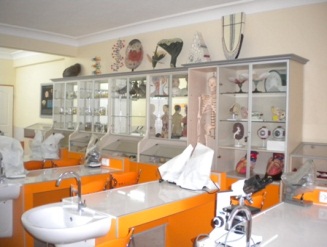 Okulumuzun fiziksel kapasitesini, öğrencilerin eğitim ve öğretim ihtiyaçlarını karşılayacak şekilde geliştirmek.Okulumuzun fiziksel kapasitesini, öğrencilerin eğitim ve öğretim ihtiyaçlarını karşılayacak şekilde geliştirmek.Okulumuzun fiziksel kapasitesini, öğrencilerin eğitim ve öğretim ihtiyaçlarını karşılayacak şekilde geliştirmek.Okulumuzun fiziksel kapasitesini, öğrencilerin eğitim ve öğretim ihtiyaçlarını karşılayacak şekilde geliştirmek.Okulumuzun fiziksel kapasitesini, öğrencilerin eğitim ve öğretim ihtiyaçlarını karşılayacak şekilde geliştirmek.Okulumuzun fiziksel kapasitesini, öğrencilerin eğitim ve öğretim ihtiyaçlarını karşılayacak şekilde geliştirmek.Okulumuzun fiziksel kapasitesini, öğrencilerin eğitim ve öğretim ihtiyaçlarını karşılayacak şekilde geliştirmek.Okulumuzun fiziksel kapasitesini, öğrencilerin eğitim ve öğretim ihtiyaçlarını karşılayacak şekilde geliştirmek.Okulumuzun fiziksel kapasitesini, öğrencilerin eğitim ve öğretim ihtiyaçlarını karşılayacak şekilde geliştirmek.Okulumuzun fiziksel kapasitesini, öğrencilerin eğitim ve öğretim ihtiyaçlarını karşılayacak şekilde geliştirmek.Okulumuzun fiziksel kapasitesini, öğrencilerin eğitim ve öğretim ihtiyaçlarını karşılayacak şekilde geliştirmek.Okulumuzun fiziksel kapasitesini, öğrencilerin eğitim ve öğretim ihtiyaçlarını karşılayacak şekilde geliştirmek.Okulumuzun fiziksel kapasitesini, öğrencilerin eğitim ve öğretim ihtiyaçlarını karşılayacak şekilde geliştirmek.Okulumuzun fiziksel kapasitesini, öğrencilerin eğitim ve öğretim ihtiyaçlarını karşılayacak şekilde geliştirmek.Okulumuzun fiziksel kapasitesini, öğrencilerin eğitim ve öğretim ihtiyaçlarını karşılayacak şekilde geliştirmek.Okulumuzun fiziksel kapasitesini, öğrencilerin eğitim ve öğretim ihtiyaçlarını karşılayacak şekilde geliştirmek.Okulumuzun fiziksel kapasitesini, öğrencilerin eğitim ve öğretim ihtiyaçlarını karşılayacak şekilde geliştirmek.Okulumuzun fiziksel kapasitesini, öğrencilerin eğitim ve öğretim ihtiyaçlarını karşılayacak şekilde geliştirmek.Okulumuzun fiziksel kapasitesini, öğrencilerin eğitim ve öğretim ihtiyaçlarını karşılayacak şekilde geliştirmek.Okulumuzun fiziksel kapasitesini, öğrencilerin eğitim ve öğretim ihtiyaçlarını karşılayacak şekilde geliştirmek.Okulumuzun fiziksel kapasitesini, öğrencilerin eğitim ve öğretim ihtiyaçlarını karşılayacak şekilde geliştirmek.Okulumuzun fiziksel kapasitesini, öğrencilerin eğitim ve öğretim ihtiyaçlarını karşılayacak şekilde geliştirmek.Okulumuzun fiziksel kapasitesini, öğrencilerin eğitim ve öğretim ihtiyaçlarını karşılayacak şekilde geliştirmek.Okulumuzun fiziksel kapasitesini, öğrencilerin eğitim ve öğretim ihtiyaçlarını karşılayacak şekilde geliştirmek.Okulumuzun fiziksel kapasitesini, öğrencilerin eğitim ve öğretim ihtiyaçlarını karşılayacak şekilde geliştirmek.Okulumuzun fiziksel kapasitesini, öğrencilerin eğitim ve öğretim ihtiyaçlarını karşılayacak şekilde geliştirmek.Okulumuzun fiziksel kapasitesini, öğrencilerin eğitim ve öğretim ihtiyaçlarını karşılayacak şekilde geliştirmek.Okulumuzun fiziksel kapasitesini, öğrencilerin eğitim ve öğretim ihtiyaçlarını karşılayacak şekilde geliştirmek.Okulumuzun fiziksel kapasitesini, öğrencilerin eğitim ve öğretim ihtiyaçlarını karşılayacak şekilde geliştirmek.Okulumuzun fiziksel kapasitesini, öğrencilerin eğitim ve öğretim ihtiyaçlarını karşılayacak şekilde geliştirmek.Okulumuzun fiziksel kapasitesini, öğrencilerin eğitim ve öğretim ihtiyaçlarını karşılayacak şekilde geliştirmek.Okulumuzun fiziksel kapasitesini, öğrencilerin eğitim ve öğretim ihtiyaçlarını karşılayacak şekilde geliştirmek.Okulumuzun fiziksel kapasitesini, öğrencilerin eğitim ve öğretim ihtiyaçlarını karşılayacak şekilde geliştirmek.Stratejik Hedef 6,1:Okulumuzun ders ve laboratuvar araç-gereçleri dâhil her türlü donatım malzemesi ihtiyaçlarını, plan dönemi sonuna kadar teknolojik gelişmelere uygun olarak imkânlar dâhilinde zamanında karşılamak.Stratejik Hedef 6,1:Okulumuzun ders ve laboratuvar araç-gereçleri dâhil her türlü donatım malzemesi ihtiyaçlarını, plan dönemi sonuna kadar teknolojik gelişmelere uygun olarak imkânlar dâhilinde zamanında karşılamak.Stratejik Hedef 6,1:Okulumuzun ders ve laboratuvar araç-gereçleri dâhil her türlü donatım malzemesi ihtiyaçlarını, plan dönemi sonuna kadar teknolojik gelişmelere uygun olarak imkânlar dâhilinde zamanında karşılamak.Stratejik Hedef 6,1:Okulumuzun ders ve laboratuvar araç-gereçleri dâhil her türlü donatım malzemesi ihtiyaçlarını, plan dönemi sonuna kadar teknolojik gelişmelere uygun olarak imkânlar dâhilinde zamanında karşılamak.Stratejik Hedef 6,1:Okulumuzun ders ve laboratuvar araç-gereçleri dâhil her türlü donatım malzemesi ihtiyaçlarını, plan dönemi sonuna kadar teknolojik gelişmelere uygun olarak imkânlar dâhilinde zamanında karşılamak.Stratejik Hedef 6,1:Okulumuzun ders ve laboratuvar araç-gereçleri dâhil her türlü donatım malzemesi ihtiyaçlarını, plan dönemi sonuna kadar teknolojik gelişmelere uygun olarak imkânlar dâhilinde zamanında karşılamak.Stratejik Hedef 6,1:Okulumuzun ders ve laboratuvar araç-gereçleri dâhil her türlü donatım malzemesi ihtiyaçlarını, plan dönemi sonuna kadar teknolojik gelişmelere uygun olarak imkânlar dâhilinde zamanında karşılamak.Stratejik Hedef 6,1:Okulumuzun ders ve laboratuvar araç-gereçleri dâhil her türlü donatım malzemesi ihtiyaçlarını, plan dönemi sonuna kadar teknolojik gelişmelere uygun olarak imkânlar dâhilinde zamanında karşılamak.Stratejik Hedef 6,1:Okulumuzun ders ve laboratuvar araç-gereçleri dâhil her türlü donatım malzemesi ihtiyaçlarını, plan dönemi sonuna kadar teknolojik gelişmelere uygun olarak imkânlar dâhilinde zamanında karşılamak.Stratejik Hedef 6,1:Okulumuzun ders ve laboratuvar araç-gereçleri dâhil her türlü donatım malzemesi ihtiyaçlarını, plan dönemi sonuna kadar teknolojik gelişmelere uygun olarak imkânlar dâhilinde zamanında karşılamak.Stratejik Hedef 6,1:Okulumuzun ders ve laboratuvar araç-gereçleri dâhil her türlü donatım malzemesi ihtiyaçlarını, plan dönemi sonuna kadar teknolojik gelişmelere uygun olarak imkânlar dâhilinde zamanında karşılamak.Stratejik Hedef 6,1:Okulumuzun ders ve laboratuvar araç-gereçleri dâhil her türlü donatım malzemesi ihtiyaçlarını, plan dönemi sonuna kadar teknolojik gelişmelere uygun olarak imkânlar dâhilinde zamanında karşılamak.Stratejik Hedef 6,1:Okulumuzun ders ve laboratuvar araç-gereçleri dâhil her türlü donatım malzemesi ihtiyaçlarını, plan dönemi sonuna kadar teknolojik gelişmelere uygun olarak imkânlar dâhilinde zamanında karşılamak.Stratejik Hedef 6,1:Okulumuzun ders ve laboratuvar araç-gereçleri dâhil her türlü donatım malzemesi ihtiyaçlarını, plan dönemi sonuna kadar teknolojik gelişmelere uygun olarak imkânlar dâhilinde zamanında karşılamak.Stratejik Hedef 6,1:Okulumuzun ders ve laboratuvar araç-gereçleri dâhil her türlü donatım malzemesi ihtiyaçlarını, plan dönemi sonuna kadar teknolojik gelişmelere uygun olarak imkânlar dâhilinde zamanında karşılamak.Stratejik Hedef 6,1:Okulumuzun ders ve laboratuvar araç-gereçleri dâhil her türlü donatım malzemesi ihtiyaçlarını, plan dönemi sonuna kadar teknolojik gelişmelere uygun olarak imkânlar dâhilinde zamanında karşılamak.Stratejik Hedef 6,1:Okulumuzun ders ve laboratuvar araç-gereçleri dâhil her türlü donatım malzemesi ihtiyaçlarını, plan dönemi sonuna kadar teknolojik gelişmelere uygun olarak imkânlar dâhilinde zamanında karşılamak.Stratejik Hedef 6,1:Okulumuzun ders ve laboratuvar araç-gereçleri dâhil her türlü donatım malzemesi ihtiyaçlarını, plan dönemi sonuna kadar teknolojik gelişmelere uygun olarak imkânlar dâhilinde zamanında karşılamak.Stratejik Hedef 6,1:Okulumuzun ders ve laboratuvar araç-gereçleri dâhil her türlü donatım malzemesi ihtiyaçlarını, plan dönemi sonuna kadar teknolojik gelişmelere uygun olarak imkânlar dâhilinde zamanında karşılamak.Stratejik Hedef 6,1:Okulumuzun ders ve laboratuvar araç-gereçleri dâhil her türlü donatım malzemesi ihtiyaçlarını, plan dönemi sonuna kadar teknolojik gelişmelere uygun olarak imkânlar dâhilinde zamanında karşılamak.Stratejik Hedef 6,1:Okulumuzun ders ve laboratuvar araç-gereçleri dâhil her türlü donatım malzemesi ihtiyaçlarını, plan dönemi sonuna kadar teknolojik gelişmelere uygun olarak imkânlar dâhilinde zamanında karşılamak.Stratejik Hedef 6,1:Okulumuzun ders ve laboratuvar araç-gereçleri dâhil her türlü donatım malzemesi ihtiyaçlarını, plan dönemi sonuna kadar teknolojik gelişmelere uygun olarak imkânlar dâhilinde zamanında karşılamak.Stratejik Hedef 6,1:Okulumuzun ders ve laboratuvar araç-gereçleri dâhil her türlü donatım malzemesi ihtiyaçlarını, plan dönemi sonuna kadar teknolojik gelişmelere uygun olarak imkânlar dâhilinde zamanında karşılamak.Stratejik Hedef 6,1:Okulumuzun ders ve laboratuvar araç-gereçleri dâhil her türlü donatım malzemesi ihtiyaçlarını, plan dönemi sonuna kadar teknolojik gelişmelere uygun olarak imkânlar dâhilinde zamanında karşılamak.Stratejik Hedef 6,1:Okulumuzun ders ve laboratuvar araç-gereçleri dâhil her türlü donatım malzemesi ihtiyaçlarını, plan dönemi sonuna kadar teknolojik gelişmelere uygun olarak imkânlar dâhilinde zamanında karşılamak.Stratejik Hedef 6,1:Okulumuzun ders ve laboratuvar araç-gereçleri dâhil her türlü donatım malzemesi ihtiyaçlarını, plan dönemi sonuna kadar teknolojik gelişmelere uygun olarak imkânlar dâhilinde zamanında karşılamak.Stratejik Hedef 6,1:Okulumuzun ders ve laboratuvar araç-gereçleri dâhil her türlü donatım malzemesi ihtiyaçlarını, plan dönemi sonuna kadar teknolojik gelişmelere uygun olarak imkânlar dâhilinde zamanında karşılamak.Stratejik Hedef 6,1:Okulumuzun ders ve laboratuvar araç-gereçleri dâhil her türlü donatım malzemesi ihtiyaçlarını, plan dönemi sonuna kadar teknolojik gelişmelere uygun olarak imkânlar dâhilinde zamanında karşılamak.Stratejik Hedef 6,1:Okulumuzun ders ve laboratuvar araç-gereçleri dâhil her türlü donatım malzemesi ihtiyaçlarını, plan dönemi sonuna kadar teknolojik gelişmelere uygun olarak imkânlar dâhilinde zamanında karşılamak.Stratejik Hedef 6,1:Okulumuzun ders ve laboratuvar araç-gereçleri dâhil her türlü donatım malzemesi ihtiyaçlarını, plan dönemi sonuna kadar teknolojik gelişmelere uygun olarak imkânlar dâhilinde zamanında karşılamak.Stratejik Hedef 6,1:Okulumuzun ders ve laboratuvar araç-gereçleri dâhil her türlü donatım malzemesi ihtiyaçlarını, plan dönemi sonuna kadar teknolojik gelişmelere uygun olarak imkânlar dâhilinde zamanında karşılamak.Stratejik Hedef 6,1:Okulumuzun ders ve laboratuvar araç-gereçleri dâhil her türlü donatım malzemesi ihtiyaçlarını, plan dönemi sonuna kadar teknolojik gelişmelere uygun olarak imkânlar dâhilinde zamanında karşılamak.Stratejik Hedef 6,1:Okulumuzun ders ve laboratuvar araç-gereçleri dâhil her türlü donatım malzemesi ihtiyaçlarını, plan dönemi sonuna kadar teknolojik gelişmelere uygun olarak imkânlar dâhilinde zamanında karşılamak.Stratejik Hedef 6,1:Okulumuzun ders ve laboratuvar araç-gereçleri dâhil her türlü donatım malzemesi ihtiyaçlarını, plan dönemi sonuna kadar teknolojik gelişmelere uygun olarak imkânlar dâhilinde zamanında karşılamak.PG 6.1.1. İl Milli Eğitim Müdürlüğünden talep edilen ihtiyaç sayısıPG 6.1.1. İl Milli Eğitim Müdürlüğünden talep edilen ihtiyaç sayısıPG 6.1.1. İl Milli Eğitim Müdürlüğünden talep edilen ihtiyaç sayısıPG 6.1.1. İl Milli Eğitim Müdürlüğünden talep edilen ihtiyaç sayısıPG 6.1.1. İl Milli Eğitim Müdürlüğünden talep edilen ihtiyaç sayısıPG 6.1.1. İl Milli Eğitim Müdürlüğünden talep edilen ihtiyaç sayısıPG 6.1.1. İl Milli Eğitim Müdürlüğünden talep edilen ihtiyaç sayısıPG 6.1.1. İl Milli Eğitim Müdürlüğünden talep edilen ihtiyaç sayısıPG 6.1.1. İl Milli Eğitim Müdürlüğünden talep edilen ihtiyaç sayısıPG 6.1.1. İl Milli Eğitim Müdürlüğünden talep edilen ihtiyaç sayısıPG 6.1.1. İl Milli Eğitim Müdürlüğünden talep edilen ihtiyaç sayısıPG 6.1.1. İl Milli Eğitim Müdürlüğünden talep edilen ihtiyaç sayısıPG 6.1.1. İl Milli Eğitim Müdürlüğünden talep edilen ihtiyaç sayısıPG 6.1.1. İl Milli Eğitim Müdürlüğünden talep edilen ihtiyaç sayısıPG 6.1.1. İl Milli Eğitim Müdürlüğünden talep edilen ihtiyaç sayısıPG 6.1.1. İl Milli Eğitim Müdürlüğünden talep edilen ihtiyaç sayısıPG 6.1.1. İl Milli Eğitim Müdürlüğünden talep edilen ihtiyaç sayısıPG 6.1.1. İl Milli Eğitim Müdürlüğünden talep edilen ihtiyaç sayısıPG 6.1.1. İl Milli Eğitim Müdürlüğünden talep edilen ihtiyaç sayısıPG 6.1.1. İl Milli Eğitim Müdürlüğünden talep edilen ihtiyaç sayısıPG 6.1.1. İl Milli Eğitim Müdürlüğünden talep edilen ihtiyaç sayısıPG 6.1.1. İl Milli Eğitim Müdürlüğünden talep edilen ihtiyaç sayısıPG 6.1.1. İl Milli Eğitim Müdürlüğünden talep edilen ihtiyaç sayısıPG 6.1.1. İl Milli Eğitim Müdürlüğünden talep edilen ihtiyaç sayısıPG 6.1.1. İl Milli Eğitim Müdürlüğünden talep edilen ihtiyaç sayısıPG 6.1.1. İl Milli Eğitim Müdürlüğünden talep edilen ihtiyaç sayısıPG 6.1.1. İl Milli Eğitim Müdürlüğünden talep edilen ihtiyaç sayısıPG 6.1.1. İl Milli Eğitim Müdürlüğünden talep edilen ihtiyaç sayısıPG 6.1.1. İl Milli Eğitim Müdürlüğünden talep edilen ihtiyaç sayısıPG 6.1.1. İl Milli Eğitim Müdürlüğünden talep edilen ihtiyaç sayısıPG 6.1.1. İl Milli Eğitim Müdürlüğünden talep edilen ihtiyaç sayısıPG 6.1.2. İhtiyaçların karşılanma oranı.PG 6.1.2. İhtiyaçların karşılanma oranı.PG 6.1.2. İhtiyaçların karşılanma oranı.PG 6.1.2. İhtiyaçların karşılanma oranı.PG 6.1.2. İhtiyaçların karşılanma oranı.PG 6.1.2. İhtiyaçların karşılanma oranı.PG 6.1.2. İhtiyaçların karşılanma oranı.PG 6.1.2. İhtiyaçların karşılanma oranı.PG 6.1.2. İhtiyaçların karşılanma oranı.PG 6.1.2. İhtiyaçların karşılanma oranı.PG 6.1.2. İhtiyaçların karşılanma oranı.PG 6.1.2. İhtiyaçların karşılanma oranı.PG 6.1.2. İhtiyaçların karşılanma oranı.PG 6.1.2. İhtiyaçların karşılanma oranı.PG 6.1.2. İhtiyaçların karşılanma oranı.PG 6.1.2. İhtiyaçların karşılanma oranı.PG 6.1.2. İhtiyaçların karşılanma oranı.PG 6.1.2. İhtiyaçların karşılanma oranı.PG 6.1.2. İhtiyaçların karşılanma oranı.PG 6.1.2. İhtiyaçların karşılanma oranı.PG 6.1.2. İhtiyaçların karşılanma oranı.PG 6.1.2. İhtiyaçların karşılanma oranı.PG 6.1.2. İhtiyaçların karşılanma oranı.PG 6.1.2. İhtiyaçların karşılanma oranı.PG 6.1.2. İhtiyaçların karşılanma oranı.PG 6.1.2. İhtiyaçların karşılanma oranı.PG 6.1.2. İhtiyaçların karşılanma oranı.PG 6.1.2. İhtiyaçların karşılanma oranı.PG 6.1.2. İhtiyaçların karşılanma oranı.PG 6.1.2. İhtiyaçların karşılanma oranı.PG 6.1.2. İhtiyaçların karşılanma oranı.PG 6.1.3. Tedarik edilen malzeme sayıları.PG 6.1.3. Tedarik edilen malzeme sayıları.PG 6.1.3. Tedarik edilen malzeme sayıları.PG 6.1.3. Tedarik edilen malzeme sayıları.PG 6.1.3. Tedarik edilen malzeme sayıları.PG 6.1.3. Tedarik edilen malzeme sayıları.PG 6.1.3. Tedarik edilen malzeme sayıları.PG 6.1.3. Tedarik edilen malzeme sayıları.PG 6.1.3. Tedarik edilen malzeme sayıları.PG 6.1.3. Tedarik edilen malzeme sayıları.PG 6.1.3. Tedarik edilen malzeme sayıları.PG 6.1.3. Tedarik edilen malzeme sayıları.PG 6.1.3. Tedarik edilen malzeme sayıları.PG 6.1.3. Tedarik edilen malzeme sayıları.PG 6.1.3. Tedarik edilen malzeme sayıları.PG 6.1.3. Tedarik edilen malzeme sayıları.PG 6.1.3. Tedarik edilen malzeme sayıları.PG 6.1.3. Tedarik edilen malzeme sayıları.PG 6.1.3. Tedarik edilen malzeme sayıları.PG 6.1.3. Tedarik edilen malzeme sayıları.PG 6.1.3. Tedarik edilen malzeme sayıları.PG 6.1.3. Tedarik edilen malzeme sayıları.PG 6.1.3. Tedarik edilen malzeme sayıları.PG 6.1.3. Tedarik edilen malzeme sayıları.PG 6.1.3. Tedarik edilen malzeme sayıları.PG 6.1.3. Tedarik edilen malzeme sayıları.PG 6.1.3. Tedarik edilen malzeme sayıları.PG 6.1.3. Tedarik edilen malzeme sayıları.PG 6.1.3. Tedarik edilen malzeme sayıları.PG 6.1.3. Tedarik edilen malzeme sayıları.PG 6.1.3. Tedarik edilen malzeme sayıları.PG 6.1.4. Tedarik edilen eğitim materyali sayısı.PG 6.1.4. Tedarik edilen eğitim materyali sayısı.PG 6.1.4. Tedarik edilen eğitim materyali sayısı.PG 6.1.4. Tedarik edilen eğitim materyali sayısı.PG 6.1.4. Tedarik edilen eğitim materyali sayısı.PG 6.1.4. Tedarik edilen eğitim materyali sayısı.PG 6.1.4. Tedarik edilen eğitim materyali sayısı.PG 6.1.4. Tedarik edilen eğitim materyali sayısı.PG 6.1.4. Tedarik edilen eğitim materyali sayısı.PG 6.1.4. Tedarik edilen eğitim materyali sayısı.PG 6.1.4. Tedarik edilen eğitim materyali sayısı.PG 6.1.4. Tedarik edilen eğitim materyali sayısı.PG 6.1.4. Tedarik edilen eğitim materyali sayısı.PG 6.1.4. Tedarik edilen eğitim materyali sayısı.PG 6.1.4. Tedarik edilen eğitim materyali sayısı.PG 6.1.4. Tedarik edilen eğitim materyali sayısı.PG 6.1.4. Tedarik edilen eğitim materyali sayısı.PG 6.1.4. Tedarik edilen eğitim materyali sayısı.PG 6.1.4. Tedarik edilen eğitim materyali sayısı.PG 6.1.4. Tedarik edilen eğitim materyali sayısı.PG 6.1.4. Tedarik edilen eğitim materyali sayısı.PG 6.1.4. Tedarik edilen eğitim materyali sayısı.PG 6.1.4. Tedarik edilen eğitim materyali sayısı.PG 6.1.4. Tedarik edilen eğitim materyali sayısı.PG 6.1.4. Tedarik edilen eğitim materyali sayısı.PG 6.1.4. Tedarik edilen eğitim materyali sayısı.PG 6.1.4. Tedarik edilen eğitim materyali sayısı.PG 6.1.4. Tedarik edilen eğitim materyali sayısı.PG 6.1.4. Tedarik edilen eğitim materyali sayısı.PG 6.1.4. Tedarik edilen eğitim materyali sayısı.PG 6.1.4. Tedarik edilen eğitim materyali sayısı.FAALİYETLERFAALİYETLERFAALİYETLERFAALİYETLERFAALİYETLERFAALİYETLERFAALİYETLERFAALİYETLERFAALİYETLERFAALİYETLERFAALİYETLERFAALİYETLERFAALİYETLERFAALİYETLERFAALİYETLERFAALİYETLERFAALİYETLERFAALİYETLERFAALİYETLERFAALİYETLERFAALİYETLERFAALİYETLERFAALİYETLERFAALİYETLERFAALİYETLERFAALİYETLERFAALİYETLERFAALİYETLERFAALİYETLERFAALİYETLERFAALİYETLERFAALİYETLERFAALİYETLERFAALİYETLERF–1.F–1.Okulumuzun demirbaş eksiklerinin İlçe Milli Eğitim müdürlüğünden karşılanmasıOkulumuzun demirbaş eksiklerinin İlçe Milli Eğitim müdürlüğünden karşılanmasıOkulumuzun demirbaş eksiklerinin İlçe Milli Eğitim müdürlüğünden karşılanmasıOkulumuzun demirbaş eksiklerinin İlçe Milli Eğitim müdürlüğünden karşılanmasıOkulumuzun demirbaş eksiklerinin İlçe Milli Eğitim müdürlüğünden karşılanmasıOkulumuzun demirbaş eksiklerinin İlçe Milli Eğitim müdürlüğünden karşılanmasıOkulumuzun demirbaş eksiklerinin İlçe Milli Eğitim müdürlüğünden karşılanmasıOkulumuzun demirbaş eksiklerinin İlçe Milli Eğitim müdürlüğünden karşılanmasıOkulumuzun demirbaş eksiklerinin İlçe Milli Eğitim müdürlüğünden karşılanmasıOkulumuzun demirbaş eksiklerinin İlçe Milli Eğitim müdürlüğünden karşılanmasıOkulumuzun demirbaş eksiklerinin İlçe Milli Eğitim müdürlüğünden karşılanmasıOkulumuzun demirbaş eksiklerinin İlçe Milli Eğitim müdürlüğünden karşılanmasıOkulumuzun demirbaş eksiklerinin İlçe Milli Eğitim müdürlüğünden karşılanmasıOkulumuzun demirbaş eksiklerinin İlçe Milli Eğitim müdürlüğünden karşılanmasıOkulumuzun demirbaş eksiklerinin İlçe Milli Eğitim müdürlüğünden karşılanmasıOkulumuzun demirbaş eksiklerinin İlçe Milli Eğitim müdürlüğünden karşılanmasıOkulumuzun demirbaş eksiklerinin İlçe Milli Eğitim müdürlüğünden karşılanmasıOkulumuzun demirbaş eksiklerinin İlçe Milli Eğitim müdürlüğünden karşılanmasıOkulumuzun demirbaş eksiklerinin İlçe Milli Eğitim müdürlüğünden karşılanmasıOkulumuzun demirbaş eksiklerinin İlçe Milli Eğitim müdürlüğünden karşılanmasıOkulumuzun demirbaş eksiklerinin İlçe Milli Eğitim müdürlüğünden karşılanmasıOkulumuzun demirbaş eksiklerinin İlçe Milli Eğitim müdürlüğünden karşılanmasıOkulumuzun demirbaş eksiklerinin İlçe Milli Eğitim müdürlüğünden karşılanmasıOkulumuzun demirbaş eksiklerinin İlçe Milli Eğitim müdürlüğünden karşılanmasıOkulumuzun demirbaş eksiklerinin İlçe Milli Eğitim müdürlüğünden karşılanmasıOkulumuzun demirbaş eksiklerinin İlçe Milli Eğitim müdürlüğünden karşılanmasıOkulumuzun demirbaş eksiklerinin İlçe Milli Eğitim müdürlüğünden karşılanmasıOkulumuzun demirbaş eksiklerinin İlçe Milli Eğitim müdürlüğünden karşılanmasıOkulumuzun demirbaş eksiklerinin İlçe Milli Eğitim müdürlüğünden karşılanmasıOkulumuzun demirbaş eksiklerinin İlçe Milli Eğitim müdürlüğünden karşılanmasıOkulumuzun demirbaş eksiklerinin İlçe Milli Eğitim müdürlüğünden karşılanmasıOkulumuzun demirbaş eksiklerinin İlçe Milli Eğitim müdürlüğünden karşılanmasıF-2F-2Hayırsever kurumlarla irtibata geçilerek okul ihtiyaçlarının karşılanmasıHayırsever kurumlarla irtibata geçilerek okul ihtiyaçlarının karşılanmasıHayırsever kurumlarla irtibata geçilerek okul ihtiyaçlarının karşılanmasıHayırsever kurumlarla irtibata geçilerek okul ihtiyaçlarının karşılanmasıHayırsever kurumlarla irtibata geçilerek okul ihtiyaçlarının karşılanmasıHayırsever kurumlarla irtibata geçilerek okul ihtiyaçlarının karşılanmasıHayırsever kurumlarla irtibata geçilerek okul ihtiyaçlarının karşılanmasıHayırsever kurumlarla irtibata geçilerek okul ihtiyaçlarının karşılanmasıHayırsever kurumlarla irtibata geçilerek okul ihtiyaçlarının karşılanmasıHayırsever kurumlarla irtibata geçilerek okul ihtiyaçlarının karşılanmasıHayırsever kurumlarla irtibata geçilerek okul ihtiyaçlarının karşılanmasıHayırsever kurumlarla irtibata geçilerek okul ihtiyaçlarının karşılanmasıHayırsever kurumlarla irtibata geçilerek okul ihtiyaçlarının karşılanmasıHayırsever kurumlarla irtibata geçilerek okul ihtiyaçlarının karşılanmasıHayırsever kurumlarla irtibata geçilerek okul ihtiyaçlarının karşılanmasıHayırsever kurumlarla irtibata geçilerek okul ihtiyaçlarının karşılanmasıHayırsever kurumlarla irtibata geçilerek okul ihtiyaçlarının karşılanmasıHayırsever kurumlarla irtibata geçilerek okul ihtiyaçlarının karşılanmasıHayırsever kurumlarla irtibata geçilerek okul ihtiyaçlarının karşılanmasıHayırsever kurumlarla irtibata geçilerek okul ihtiyaçlarının karşılanmasıHayırsever kurumlarla irtibata geçilerek okul ihtiyaçlarının karşılanmasıHayırsever kurumlarla irtibata geçilerek okul ihtiyaçlarının karşılanmasıHayırsever kurumlarla irtibata geçilerek okul ihtiyaçlarının karşılanmasıHayırsever kurumlarla irtibata geçilerek okul ihtiyaçlarının karşılanmasıHayırsever kurumlarla irtibata geçilerek okul ihtiyaçlarının karşılanmasıHayırsever kurumlarla irtibata geçilerek okul ihtiyaçlarının karşılanmasıHayırsever kurumlarla irtibata geçilerek okul ihtiyaçlarının karşılanmasıHayırsever kurumlarla irtibata geçilerek okul ihtiyaçlarının karşılanmasıHayırsever kurumlarla irtibata geçilerek okul ihtiyaçlarının karşılanmasıHayırsever kurumlarla irtibata geçilerek okul ihtiyaçlarının karşılanmasıHayırsever kurumlarla irtibata geçilerek okul ihtiyaçlarının karşılanmasıHayırsever kurumlarla irtibata geçilerek okul ihtiyaçlarının karşılanmasıF-3F-3Okul kütüphanesi için internetten ve çeşitli yardım kuruluşlarından malzemelerin karşılanması.Okul kütüphanesi için internetten ve çeşitli yardım kuruluşlarından malzemelerin karşılanması.Okul kütüphanesi için internetten ve çeşitli yardım kuruluşlarından malzemelerin karşılanması.Okul kütüphanesi için internetten ve çeşitli yardım kuruluşlarından malzemelerin karşılanması.Okul kütüphanesi için internetten ve çeşitli yardım kuruluşlarından malzemelerin karşılanması.Okul kütüphanesi için internetten ve çeşitli yardım kuruluşlarından malzemelerin karşılanması.Okul kütüphanesi için internetten ve çeşitli yardım kuruluşlarından malzemelerin karşılanması.Okul kütüphanesi için internetten ve çeşitli yardım kuruluşlarından malzemelerin karşılanması.Okul kütüphanesi için internetten ve çeşitli yardım kuruluşlarından malzemelerin karşılanması.Okul kütüphanesi için internetten ve çeşitli yardım kuruluşlarından malzemelerin karşılanması.Okul kütüphanesi için internetten ve çeşitli yardım kuruluşlarından malzemelerin karşılanması.Okul kütüphanesi için internetten ve çeşitli yardım kuruluşlarından malzemelerin karşılanması.Okul kütüphanesi için internetten ve çeşitli yardım kuruluşlarından malzemelerin karşılanması.Okul kütüphanesi için internetten ve çeşitli yardım kuruluşlarından malzemelerin karşılanması.Okul kütüphanesi için internetten ve çeşitli yardım kuruluşlarından malzemelerin karşılanması.Okul kütüphanesi için internetten ve çeşitli yardım kuruluşlarından malzemelerin karşılanması.Okul kütüphanesi için internetten ve çeşitli yardım kuruluşlarından malzemelerin karşılanması.Okul kütüphanesi için internetten ve çeşitli yardım kuruluşlarından malzemelerin karşılanması.Okul kütüphanesi için internetten ve çeşitli yardım kuruluşlarından malzemelerin karşılanması.Okul kütüphanesi için internetten ve çeşitli yardım kuruluşlarından malzemelerin karşılanması.Okul kütüphanesi için internetten ve çeşitli yardım kuruluşlarından malzemelerin karşılanması.Okul kütüphanesi için internetten ve çeşitli yardım kuruluşlarından malzemelerin karşılanması.Okul kütüphanesi için internetten ve çeşitli yardım kuruluşlarından malzemelerin karşılanması.Okul kütüphanesi için internetten ve çeşitli yardım kuruluşlarından malzemelerin karşılanması.Okul kütüphanesi için internetten ve çeşitli yardım kuruluşlarından malzemelerin karşılanması.Okul kütüphanesi için internetten ve çeşitli yardım kuruluşlarından malzemelerin karşılanması.Okul kütüphanesi için internetten ve çeşitli yardım kuruluşlarından malzemelerin karşılanması.Okul kütüphanesi için internetten ve çeşitli yardım kuruluşlarından malzemelerin karşılanması.Okul kütüphanesi için internetten ve çeşitli yardım kuruluşlarından malzemelerin karşılanması.Okul kütüphanesi için internetten ve çeşitli yardım kuruluşlarından malzemelerin karşılanması.Okul kütüphanesi için internetten ve çeşitli yardım kuruluşlarından malzemelerin karşılanması.Okul kütüphanesi için internetten ve çeşitli yardım kuruluşlarından malzemelerin karşılanması.TEMA-4/ KURUMSAL KAPASİTENİN GELİŞTİRİLMESİTEMA-4/ KURUMSAL KAPASİTENİN GELİŞTİRİLMESİTEMA-4/ KURUMSAL KAPASİTENİN GELİŞTİRİLMESİTEMA-4/ KURUMSAL KAPASİTENİN GELİŞTİRİLMESİTEMA-4/ KURUMSAL KAPASİTENİN GELİŞTİRİLMESİTEMA-4/ KURUMSAL KAPASİTENİN GELİŞTİRİLMESİTEMA-4/ KURUMSAL KAPASİTENİN GELİŞTİRİLMESİTEMA-4/ KURUMSAL KAPASİTENİN GELİŞTİRİLMESİTEMA-4/ KURUMSAL KAPASİTENİN GELİŞTİRİLMESİTEMA-4/ KURUMSAL KAPASİTENİN GELİŞTİRİLMESİTEMA-4/ KURUMSAL KAPASİTENİN GELİŞTİRİLMESİTEMA-4/ KURUMSAL KAPASİTENİN GELİŞTİRİLMESİTEMA-4/ KURUMSAL KAPASİTENİN GELİŞTİRİLMESİTEMA-4/ KURUMSAL KAPASİTENİN GELİŞTİRİLMESİTEMA-4/ KURUMSAL KAPASİTENİN GELİŞTİRİLMESİTEMA-4/ KURUMSAL KAPASİTENİN GELİŞTİRİLMESİTEMA-4/ KURUMSAL KAPASİTENİN GELİŞTİRİLMESİTEMA-4/ KURUMSAL KAPASİTENİN GELİŞTİRİLMESİTEMA-4/ KURUMSAL KAPASİTENİN GELİŞTİRİLMESİTEMA-4/ KURUMSAL KAPASİTENİN GELİŞTİRİLMESİTEMA-4/ KURUMSAL KAPASİTENİN GELİŞTİRİLMESİTEMA-4/ KURUMSAL KAPASİTENİN GELİŞTİRİLMESİTEMA-4/ KURUMSAL KAPASİTENİN GELİŞTİRİLMESİTEMA-4/ KURUMSAL KAPASİTENİN GELİŞTİRİLMESİTEMA-4/ KURUMSAL KAPASİTENİN GELİŞTİRİLMESİTEMA-4/ KURUMSAL KAPASİTENİN GELİŞTİRİLMESİTEMA-4/ KURUMSAL KAPASİTENİN GELİŞTİRİLMESİTEMA-4/ KURUMSAL KAPASİTENİN GELİŞTİRİLMESİTEMA-4/ KURUMSAL KAPASİTENİN GELİŞTİRİLMESİTEMA-4/ KURUMSAL KAPASİTENİN GELİŞTİRİLMESİTEMA-4/ KURUMSAL KAPASİTENİN GELİŞTİRİLMESİTEMA-4/ KURUMSAL KAPASİTENİN GELİŞTİRİLMESİTEMA-4/ KURUMSAL KAPASİTENİN GELİŞTİRİLMESİTEMA-4/ KURUMSAL KAPASİTENİN GELİŞTİRİLMESİSAM-6SAM-620142014201420142014201520152015201520152015201620162016201620162017201720172017201720172017201720172017201820182018ToplamToplamToplamSAM-6SAM-6300300300300300300300300300300300300300300300300300300300300300300300300300300300300300150015001500PERFORMANS GÖSTERGE/HEDEF TABLOSUPERFORMANS GÖSTERGE/HEDEF TABLOSUPERFORMANS GÖSTERGE/HEDEF TABLOSUPERFORMANS GÖSTERGE/HEDEF TABLOSUPERFORMANS GÖSTERGE/HEDEF TABLOSUPERFORMANS GÖSTERGE/HEDEF TABLOSUPERFORMANS GÖSTERGE/HEDEF TABLOSUPERFORMANS GÖSTERGE/HEDEF TABLOSUPERFORMANS GÖSTERGE/HEDEF TABLOSUPERFORMANS GÖSTERGE/HEDEF TABLOSUPERFORMANS GÖSTERGE/HEDEF TABLOSUPERFORMANS GÖSTERGE/HEDEF TABLOSUPERFORMANS GÖSTERGE/HEDEF TABLOSUPERFORMANS GÖSTERGE/HEDEF TABLOSUPERFORMANS GÖSTERGE/HEDEF TABLOSUPERFORMANS GÖSTERGE/HEDEF TABLOSUPERFORMANS GÖSTERGE/HEDEF TABLOSUPERFORMANS GÖSTERGE/HEDEF TABLOSUPERFORMANS GÖSTERGE/HEDEF TABLOSUPERFORMANS GÖSTERGE/HEDEF TABLOSUPERFORMANS GÖSTERGE/HEDEF TABLOSUPERFORMANS GÖSTERGE/HEDEF TABLOSUPERFORMANS GÖSTERGE/HEDEF TABLOSUPERFORMANS GÖSTERGE/HEDEF TABLOSUPERFORMANS GÖSTERGE/HEDEF TABLOSUPERFORMANS GÖSTERGE/HEDEF TABLOSUPERFORMANS GÖSTERGE/HEDEF TABLOSUPERFORMANS GÖSTERGE/HEDEF TABLOSUPERFORMANS GÖSTERGE/HEDEF TABLOSUPERFORMANS GÖSTERGE/HEDEF TABLOSUPERFORMANS GÖSTERGE/HEDEF TABLOSUPERFORMANS GÖSTERGE/HEDEF TABLOSUPERFORMANS GÖSTERGE/HEDEF TABLOSUPERFORMANS GÖSTERGE/HEDEF TABLOSUTEMA 4TEMA 4TEMA 4TEMA 4TEMA 4Performans GöstergeleriPerformans GöstergeleriPerformans GöstergeleriPerformans GöstergeleriPerformans GöstergeleriPerformans GöstergeleriPerformans GöstergeleriPerformans GöstergeleriPerformans GöstergeleriPerformans GöstergeleriPerformans GöstergeleriPerformans GöstergeleriPerformans GöstergeleriPerformans GöstergeleriPERFORMANS HEDEFLERİPERFORMANS HEDEFLERİPERFORMANS HEDEFLERİPERFORMANS HEDEFLERİPERFORMANS HEDEFLERİPERFORMANS HEDEFLERİPERFORMANS HEDEFLERİPERFORMANS HEDEFLERİPERFORMANS HEDEFLERİPERFORMANS HEDEFLERİPERFORMANS HEDEFLERİPERFORMANS HEDEFLERİPERFORMANS HEDEFLERİPERFORMANS HEDEFLERİPERFORMANS HEDEFLERİSAM 6SAM 6SAM 6SAM 6SAM 6Performans GöstergeleriPerformans GöstergeleriPerformans GöstergeleriPerformans GöstergeleriPerformans GöstergeleriPerformans GöstergeleriPerformans GöstergeleriPerformans GöstergeleriPerformans GöstergeleriPerformans GöstergeleriPerformans GöstergeleriPerformans GöstergeleriPerformans GöstergeleriPerformans Göstergeleriİlk Yılİlk Yılİlk Yılİlk YılSonraki Yıl HedefleriSonraki Yıl HedefleriSonraki Yıl HedefleriSonraki Yıl HedefleriSonraki Yıl HedefleriSonraki Yıl HedefleriSonraki Yıl HedefleriSonraki Yıl HedefleriSonraki Yıl HedefleriSonraki Yıl HedefleriSP Dönemi HedefiSHSHPGPGPGPerformans GöstergeleriPerformans GöstergeleriPerformans GöstergeleriPerformans GöstergeleriPerformans GöstergeleriPerformans GöstergeleriPerformans GöstergeleriPerformans GöstergeleriPerformans GöstergeleriPerformans GöstergeleriPerformans GöstergeleriPerformans GöstergeleriPerformans GöstergeleriPerformans Göstergeleri2014-20152014-20152014-20152014-20152015-20162015-20162015-20162015-20162015-20162016-20172016-20172017-20182018-20192018-2019SP Dönemi Hedefi6.16.1111İl Milli Eğitim Müdürlüğünden talep edilen ihtiyaç sayısıİl Milli Eğitim Müdürlüğünden talep edilen ihtiyaç sayısıİl Milli Eğitim Müdürlüğünden talep edilen ihtiyaç sayısıİl Milli Eğitim Müdürlüğünden talep edilen ihtiyaç sayısıİl Milli Eğitim Müdürlüğünden talep edilen ihtiyaç sayısıİl Milli Eğitim Müdürlüğünden talep edilen ihtiyaç sayısıİl Milli Eğitim Müdürlüğünden talep edilen ihtiyaç sayısıİl Milli Eğitim Müdürlüğünden talep edilen ihtiyaç sayısıİl Milli Eğitim Müdürlüğünden talep edilen ihtiyaç sayısıİl Milli Eğitim Müdürlüğünden talep edilen ihtiyaç sayısıİl Milli Eğitim Müdürlüğünden talep edilen ihtiyaç sayısıİl Milli Eğitim Müdürlüğünden talep edilen ihtiyaç sayısıİl Milli Eğitim Müdürlüğünden talep edilen ihtiyaç sayısıİl Milli Eğitim Müdürlüğünden talep edilen ihtiyaç sayısı222İhtiyaçların karşılanma oranı.İhtiyaçların karşılanma oranı.İhtiyaçların karşılanma oranı.İhtiyaçların karşılanma oranı.İhtiyaçların karşılanma oranı.İhtiyaçların karşılanma oranı.İhtiyaçların karşılanma oranı.İhtiyaçların karşılanma oranı.İhtiyaçların karşılanma oranı.İhtiyaçların karşılanma oranı.İhtiyaçların karşılanma oranı.İhtiyaçların karşılanma oranı.İhtiyaçların karşılanma oranı.İhtiyaçların karşılanma oranı.333Tedarik edilen malzeme sayıları.Tedarik edilen malzeme sayıları.Tedarik edilen malzeme sayıları.Tedarik edilen malzeme sayıları.Tedarik edilen malzeme sayıları.Tedarik edilen malzeme sayıları.Tedarik edilen malzeme sayıları.Tedarik edilen malzeme sayıları.Tedarik edilen malzeme sayıları.Tedarik edilen malzeme sayıları.Tedarik edilen malzeme sayıları.Tedarik edilen malzeme sayıları.Tedarik edilen malzeme sayıları.Tedarik edilen malzeme sayıları.444Tedarik edilen eğitim materyali sayısı.Tedarik edilen eğitim materyali sayısı.Tedarik edilen eğitim materyali sayısı.Tedarik edilen eğitim materyali sayısı.Tedarik edilen eğitim materyali sayısı.Tedarik edilen eğitim materyali sayısı.Tedarik edilen eğitim materyali sayısı.Tedarik edilen eğitim materyali sayısı.Tedarik edilen eğitim materyali sayısı.Tedarik edilen eğitim materyali sayısı.Tedarik edilen eğitim materyali sayısı.Tedarik edilen eğitim materyali sayısı.Tedarik edilen eğitim materyali sayısı.Tedarik edilen eğitim materyali sayısı.Stratejik Amaç-7Stratejik Amaç-7Stratejik Amaç-7Stratejik Amaç-7Stratejik Amaç-7Stratejik Amaç-7Stratejik Amaç-7Stratejik Amaç-7Stratejik Amaç-7Stratejik Amaç-7Stratejik Amaç-7Stratejik Amaç-7Stratejik Amaç-7Stratejik Amaç-7Stratejik Amaç-7Stratejik Amaç-7Stratejik Amaç-7Stratejik Amaç-7Stratejik Amaç-7Stratejik Amaç-7Stratejik Amaç-7Stratejik Amaç-7Stratejik Amaç-7Stratejik Amaç-7Stratejik Amaç-7Stratejik Amaç-7Stratejik Amaç-7Stratejik Amaç-7Stratejik Amaç-7Stratejik Amaç-7Stratejik Amaç-7Stratejik Amaç-7Stratejik Amaç-7Stratejik Amaç-7 Eğitimde geleceği şekillendirmek için toplumsal katkıyı ve işbirliğini geliştirerek paydaşların mutlu olabilecekleri, eğitimde başarıyı arttırmanın yollarını araştırmak. Eğitimde geleceği şekillendirmek için toplumsal katkıyı ve işbirliğini geliştirerek paydaşların mutlu olabilecekleri, eğitimde başarıyı arttırmanın yollarını araştırmak. Eğitimde geleceği şekillendirmek için toplumsal katkıyı ve işbirliğini geliştirerek paydaşların mutlu olabilecekleri, eğitimde başarıyı arttırmanın yollarını araştırmak. Eğitimde geleceği şekillendirmek için toplumsal katkıyı ve işbirliğini geliştirerek paydaşların mutlu olabilecekleri, eğitimde başarıyı arttırmanın yollarını araştırmak. Eğitimde geleceği şekillendirmek için toplumsal katkıyı ve işbirliğini geliştirerek paydaşların mutlu olabilecekleri, eğitimde başarıyı arttırmanın yollarını araştırmak. Eğitimde geleceği şekillendirmek için toplumsal katkıyı ve işbirliğini geliştirerek paydaşların mutlu olabilecekleri, eğitimde başarıyı arttırmanın yollarını araştırmak. Eğitimde geleceği şekillendirmek için toplumsal katkıyı ve işbirliğini geliştirerek paydaşların mutlu olabilecekleri, eğitimde başarıyı arttırmanın yollarını araştırmak. Eğitimde geleceği şekillendirmek için toplumsal katkıyı ve işbirliğini geliştirerek paydaşların mutlu olabilecekleri, eğitimde başarıyı arttırmanın yollarını araştırmak. Eğitimde geleceği şekillendirmek için toplumsal katkıyı ve işbirliğini geliştirerek paydaşların mutlu olabilecekleri, eğitimde başarıyı arttırmanın yollarını araştırmak. Eğitimde geleceği şekillendirmek için toplumsal katkıyı ve işbirliğini geliştirerek paydaşların mutlu olabilecekleri, eğitimde başarıyı arttırmanın yollarını araştırmak. Eğitimde geleceği şekillendirmek için toplumsal katkıyı ve işbirliğini geliştirerek paydaşların mutlu olabilecekleri, eğitimde başarıyı arttırmanın yollarını araştırmak. Eğitimde geleceği şekillendirmek için toplumsal katkıyı ve işbirliğini geliştirerek paydaşların mutlu olabilecekleri, eğitimde başarıyı arttırmanın yollarını araştırmak. Eğitimde geleceği şekillendirmek için toplumsal katkıyı ve işbirliğini geliştirerek paydaşların mutlu olabilecekleri, eğitimde başarıyı arttırmanın yollarını araştırmak. Eğitimde geleceği şekillendirmek için toplumsal katkıyı ve işbirliğini geliştirerek paydaşların mutlu olabilecekleri, eğitimde başarıyı arttırmanın yollarını araştırmak. Eğitimde geleceği şekillendirmek için toplumsal katkıyı ve işbirliğini geliştirerek paydaşların mutlu olabilecekleri, eğitimde başarıyı arttırmanın yollarını araştırmak. Eğitimde geleceği şekillendirmek için toplumsal katkıyı ve işbirliğini geliştirerek paydaşların mutlu olabilecekleri, eğitimde başarıyı arttırmanın yollarını araştırmak. Eğitimde geleceği şekillendirmek için toplumsal katkıyı ve işbirliğini geliştirerek paydaşların mutlu olabilecekleri, eğitimde başarıyı arttırmanın yollarını araştırmak. Eğitimde geleceği şekillendirmek için toplumsal katkıyı ve işbirliğini geliştirerek paydaşların mutlu olabilecekleri, eğitimde başarıyı arttırmanın yollarını araştırmak. Eğitimde geleceği şekillendirmek için toplumsal katkıyı ve işbirliğini geliştirerek paydaşların mutlu olabilecekleri, eğitimde başarıyı arttırmanın yollarını araştırmak. Eğitimde geleceği şekillendirmek için toplumsal katkıyı ve işbirliğini geliştirerek paydaşların mutlu olabilecekleri, eğitimde başarıyı arttırmanın yollarını araştırmak. Eğitimde geleceği şekillendirmek için toplumsal katkıyı ve işbirliğini geliştirerek paydaşların mutlu olabilecekleri, eğitimde başarıyı arttırmanın yollarını araştırmak. Eğitimde geleceği şekillendirmek için toplumsal katkıyı ve işbirliğini geliştirerek paydaşların mutlu olabilecekleri, eğitimde başarıyı arttırmanın yollarını araştırmak. Eğitimde geleceği şekillendirmek için toplumsal katkıyı ve işbirliğini geliştirerek paydaşların mutlu olabilecekleri, eğitimde başarıyı arttırmanın yollarını araştırmak. Eğitimde geleceği şekillendirmek için toplumsal katkıyı ve işbirliğini geliştirerek paydaşların mutlu olabilecekleri, eğitimde başarıyı arttırmanın yollarını araştırmak. Eğitimde geleceği şekillendirmek için toplumsal katkıyı ve işbirliğini geliştirerek paydaşların mutlu olabilecekleri, eğitimde başarıyı arttırmanın yollarını araştırmak. Eğitimde geleceği şekillendirmek için toplumsal katkıyı ve işbirliğini geliştirerek paydaşların mutlu olabilecekleri, eğitimde başarıyı arttırmanın yollarını araştırmak. Eğitimde geleceği şekillendirmek için toplumsal katkıyı ve işbirliğini geliştirerek paydaşların mutlu olabilecekleri, eğitimde başarıyı arttırmanın yollarını araştırmak. Eğitimde geleceği şekillendirmek için toplumsal katkıyı ve işbirliğini geliştirerek paydaşların mutlu olabilecekleri, eğitimde başarıyı arttırmanın yollarını araştırmak. Eğitimde geleceği şekillendirmek için toplumsal katkıyı ve işbirliğini geliştirerek paydaşların mutlu olabilecekleri, eğitimde başarıyı arttırmanın yollarını araştırmak. Eğitimde geleceği şekillendirmek için toplumsal katkıyı ve işbirliğini geliştirerek paydaşların mutlu olabilecekleri, eğitimde başarıyı arttırmanın yollarını araştırmak. Eğitimde geleceği şekillendirmek için toplumsal katkıyı ve işbirliğini geliştirerek paydaşların mutlu olabilecekleri, eğitimde başarıyı arttırmanın yollarını araştırmak. Eğitimde geleceği şekillendirmek için toplumsal katkıyı ve işbirliğini geliştirerek paydaşların mutlu olabilecekleri, eğitimde başarıyı arttırmanın yollarını araştırmak. Eğitimde geleceği şekillendirmek için toplumsal katkıyı ve işbirliğini geliştirerek paydaşların mutlu olabilecekleri, eğitimde başarıyı arttırmanın yollarını araştırmak. Eğitimde geleceği şekillendirmek için toplumsal katkıyı ve işbirliğini geliştirerek paydaşların mutlu olabilecekleri, eğitimde başarıyı arttırmanın yollarını araştırmak.Stratejik Hedef 7,1:Okulumuzda her yıl bilimsel araştırmayı teşvik edecek (Bu Benim Eserim) projeler geliştirmek.Stratejik Hedef 7,1:Okulumuzda her yıl bilimsel araştırmayı teşvik edecek (Bu Benim Eserim) projeler geliştirmek.Stratejik Hedef 7,1:Okulumuzda her yıl bilimsel araştırmayı teşvik edecek (Bu Benim Eserim) projeler geliştirmek.Stratejik Hedef 7,1:Okulumuzda her yıl bilimsel araştırmayı teşvik edecek (Bu Benim Eserim) projeler geliştirmek.Stratejik Hedef 7,1:Okulumuzda her yıl bilimsel araştırmayı teşvik edecek (Bu Benim Eserim) projeler geliştirmek.Stratejik Hedef 7,1:Okulumuzda her yıl bilimsel araştırmayı teşvik edecek (Bu Benim Eserim) projeler geliştirmek.Stratejik Hedef 7,1:Okulumuzda her yıl bilimsel araştırmayı teşvik edecek (Bu Benim Eserim) projeler geliştirmek.Stratejik Hedef 7,1:Okulumuzda her yıl bilimsel araştırmayı teşvik edecek (Bu Benim Eserim) projeler geliştirmek.Stratejik Hedef 7,1:Okulumuzda her yıl bilimsel araştırmayı teşvik edecek (Bu Benim Eserim) projeler geliştirmek.Stratejik Hedef 7,1:Okulumuzda her yıl bilimsel araştırmayı teşvik edecek (Bu Benim Eserim) projeler geliştirmek.Stratejik Hedef 7,1:Okulumuzda her yıl bilimsel araştırmayı teşvik edecek (Bu Benim Eserim) projeler geliştirmek.Stratejik Hedef 7,1:Okulumuzda her yıl bilimsel araştırmayı teşvik edecek (Bu Benim Eserim) projeler geliştirmek.Stratejik Hedef 7,1:Okulumuzda her yıl bilimsel araştırmayı teşvik edecek (Bu Benim Eserim) projeler geliştirmek.Stratejik Hedef 7,1:Okulumuzda her yıl bilimsel araştırmayı teşvik edecek (Bu Benim Eserim) projeler geliştirmek.Stratejik Hedef 7,1:Okulumuzda her yıl bilimsel araştırmayı teşvik edecek (Bu Benim Eserim) projeler geliştirmek.Stratejik Hedef 7,1:Okulumuzda her yıl bilimsel araştırmayı teşvik edecek (Bu Benim Eserim) projeler geliştirmek.Stratejik Hedef 7,1:Okulumuzda her yıl bilimsel araştırmayı teşvik edecek (Bu Benim Eserim) projeler geliştirmek.Stratejik Hedef 7,1:Okulumuzda her yıl bilimsel araştırmayı teşvik edecek (Bu Benim Eserim) projeler geliştirmek.Stratejik Hedef 7,1:Okulumuzda her yıl bilimsel araştırmayı teşvik edecek (Bu Benim Eserim) projeler geliştirmek.Stratejik Hedef 7,1:Okulumuzda her yıl bilimsel araştırmayı teşvik edecek (Bu Benim Eserim) projeler geliştirmek.Stratejik Hedef 7,1:Okulumuzda her yıl bilimsel araştırmayı teşvik edecek (Bu Benim Eserim) projeler geliştirmek.Stratejik Hedef 7,1:Okulumuzda her yıl bilimsel araştırmayı teşvik edecek (Bu Benim Eserim) projeler geliştirmek.Stratejik Hedef 7,1:Okulumuzda her yıl bilimsel araştırmayı teşvik edecek (Bu Benim Eserim) projeler geliştirmek.Stratejik Hedef 7,1:Okulumuzda her yıl bilimsel araştırmayı teşvik edecek (Bu Benim Eserim) projeler geliştirmek.Stratejik Hedef 7,1:Okulumuzda her yıl bilimsel araştırmayı teşvik edecek (Bu Benim Eserim) projeler geliştirmek.Stratejik Hedef 7,1:Okulumuzda her yıl bilimsel araştırmayı teşvik edecek (Bu Benim Eserim) projeler geliştirmek.Stratejik Hedef 7,1:Okulumuzda her yıl bilimsel araştırmayı teşvik edecek (Bu Benim Eserim) projeler geliştirmek.Stratejik Hedef 7,1:Okulumuzda her yıl bilimsel araştırmayı teşvik edecek (Bu Benim Eserim) projeler geliştirmek.Stratejik Hedef 7,1:Okulumuzda her yıl bilimsel araştırmayı teşvik edecek (Bu Benim Eserim) projeler geliştirmek.Stratejik Hedef 7,1:Okulumuzda her yıl bilimsel araştırmayı teşvik edecek (Bu Benim Eserim) projeler geliştirmek.Stratejik Hedef 7,1:Okulumuzda her yıl bilimsel araştırmayı teşvik edecek (Bu Benim Eserim) projeler geliştirmek.Stratejik Hedef 7,1:Okulumuzda her yıl bilimsel araştırmayı teşvik edecek (Bu Benim Eserim) projeler geliştirmek.Stratejik Hedef 7,1:Okulumuzda her yıl bilimsel araştırmayı teşvik edecek (Bu Benim Eserim) projeler geliştirmek.Stratejik Hedef 7,1:Okulumuzda her yıl bilimsel araştırmayı teşvik edecek (Bu Benim Eserim) projeler geliştirmek.PG 7.1.1. İlköğretimde başvuru için hazırlanan proje sayısı.PG 7.1.1. İlköğretimde başvuru için hazırlanan proje sayısı.PG 7.1.1. İlköğretimde başvuru için hazırlanan proje sayısı.PG 7.1.1. İlköğretimde başvuru için hazırlanan proje sayısı.PG 7.1.1. İlköğretimde başvuru için hazırlanan proje sayısı.PG 7.1.1. İlköğretimde başvuru için hazırlanan proje sayısı.PG 7.1.1. İlköğretimde başvuru için hazırlanan proje sayısı.PG 7.1.1. İlköğretimde başvuru için hazırlanan proje sayısı.PG 7.1.1. İlköğretimde başvuru için hazırlanan proje sayısı.PG 7.1.1. İlköğretimde başvuru için hazırlanan proje sayısı.PG 7.1.1. İlköğretimde başvuru için hazırlanan proje sayısı.PG 7.1.1. İlköğretimde başvuru için hazırlanan proje sayısı.PG 7.1.1. İlköğretimde başvuru için hazırlanan proje sayısı.PG 7.1.1. İlköğretimde başvuru için hazırlanan proje sayısı.PG 7.1.1. İlköğretimde başvuru için hazırlanan proje sayısı.PG 7.1.1. İlköğretimde başvuru için hazırlanan proje sayısı.PG 7.1.1. İlköğretimde başvuru için hazırlanan proje sayısı.PG 7.1.1. İlköğretimde başvuru için hazırlanan proje sayısı.PG 7.1.1. İlköğretimde başvuru için hazırlanan proje sayısı.PG 7.1.1. İlköğretimde başvuru için hazırlanan proje sayısı.PG 7.1.1. İlköğretimde başvuru için hazırlanan proje sayısı.PG 7.1.1. İlköğretimde başvuru için hazırlanan proje sayısı.PG 7.1.1. İlköğretimde başvuru için hazırlanan proje sayısı.PG 7.1.1. İlköğretimde başvuru için hazırlanan proje sayısı.PG 7.1.1. İlköğretimde başvuru için hazırlanan proje sayısı.PG 7.1.1. İlköğretimde başvuru için hazırlanan proje sayısı.PG 7.1.1. İlköğretimde başvuru için hazırlanan proje sayısı.PG 7.1.1. İlköğretimde başvuru için hazırlanan proje sayısı.PG 7.1.1. İlköğretimde başvuru için hazırlanan proje sayısı.PG 7.1.1. İlköğretimde başvuru için hazırlanan proje sayısı.PG 7.1.1. İlköğretimde başvuru için hazırlanan proje sayısı.PG 7.1.1. İlköğretimde başvuru için hazırlanan proje sayısı.PG 7.1.1. İlköğretimde başvuru için hazırlanan proje sayısı.PG 7.1.1. İlköğretimde başvuru için hazırlanan proje sayısı.PG 7.1.2. İlköğretimde ilden onay alan proje sayısı.PG 7.1.2. İlköğretimde ilden onay alan proje sayısı.PG 7.1.2. İlköğretimde ilden onay alan proje sayısı.PG 7.1.2. İlköğretimde ilden onay alan proje sayısı.PG 7.1.2. İlköğretimde ilden onay alan proje sayısı.PG 7.1.2. İlköğretimde ilden onay alan proje sayısı.PG 7.1.2. İlköğretimde ilden onay alan proje sayısı.PG 7.1.2. İlköğretimde ilden onay alan proje sayısı.PG 7.1.2. İlköğretimde ilden onay alan proje sayısı.PG 7.1.2. İlköğretimde ilden onay alan proje sayısı.PG 7.1.2. İlköğretimde ilden onay alan proje sayısı.PG 7.1.2. İlköğretimde ilden onay alan proje sayısı.PG 7.1.2. İlköğretimde ilden onay alan proje sayısı.PG 7.1.2. İlköğretimde ilden onay alan proje sayısı.PG 7.1.2. İlköğretimde ilden onay alan proje sayısı.PG 7.1.2. İlköğretimde ilden onay alan proje sayısı.PG 7.1.2. İlköğretimde ilden onay alan proje sayısı.PG 7.1.2. İlköğretimde ilden onay alan proje sayısı.PG 7.1.2. İlköğretimde ilden onay alan proje sayısı.PG 7.1.2. İlköğretimde ilden onay alan proje sayısı.PG 7.1.2. İlköğretimde ilden onay alan proje sayısı.PG 7.1.2. İlköğretimde ilden onay alan proje sayısı.PG 7.1.2. İlköğretimde ilden onay alan proje sayısı.PG 7.1.2. İlköğretimde ilden onay alan proje sayısı.PG 7.1.2. İlköğretimde ilden onay alan proje sayısı.PG 7.1.2. İlköğretimde ilden onay alan proje sayısı.PG 7.1.2. İlköğretimde ilden onay alan proje sayısı.PG 7.1.2. İlköğretimde ilden onay alan proje sayısı.PG 7.1.2. İlköğretimde ilden onay alan proje sayısı.PG 7.1.2. İlköğretimde ilden onay alan proje sayısı.PG 7.1.2. İlköğretimde ilden onay alan proje sayısı.PG 7.1.2. İlköğretimde ilden onay alan proje sayısı.PG 7.1.2. İlköğretimde ilden onay alan proje sayısı.PG 7.1.2. İlköğretimde ilden onay alan proje sayısı.PG 7.1.3. İlköğretimde bölgeden onay alan proje sayısı.PG 7.1.3. İlköğretimde bölgeden onay alan proje sayısı.PG 7.1.3. İlköğretimde bölgeden onay alan proje sayısı.PG 7.1.3. İlköğretimde bölgeden onay alan proje sayısı.PG 7.1.3. İlköğretimde bölgeden onay alan proje sayısı.PG 7.1.3. İlköğretimde bölgeden onay alan proje sayısı.PG 7.1.3. İlköğretimde bölgeden onay alan proje sayısı.PG 7.1.3. İlköğretimde bölgeden onay alan proje sayısı.PG 7.1.3. İlköğretimde bölgeden onay alan proje sayısı.PG 7.1.3. İlköğretimde bölgeden onay alan proje sayısı.PG 7.1.3. İlköğretimde bölgeden onay alan proje sayısı.PG 7.1.3. İlköğretimde bölgeden onay alan proje sayısı.PG 7.1.3. İlköğretimde bölgeden onay alan proje sayısı.PG 7.1.3. İlköğretimde bölgeden onay alan proje sayısı.PG 7.1.3. İlköğretimde bölgeden onay alan proje sayısı.PG 7.1.3. İlköğretimde bölgeden onay alan proje sayısı.PG 7.1.3. İlköğretimde bölgeden onay alan proje sayısı.PG 7.1.3. İlköğretimde bölgeden onay alan proje sayısı.PG 7.1.3. İlköğretimde bölgeden onay alan proje sayısı.PG 7.1.3. İlköğretimde bölgeden onay alan proje sayısı.PG 7.1.3. İlköğretimde bölgeden onay alan proje sayısı.PG 7.1.3. İlköğretimde bölgeden onay alan proje sayısı.PG 7.1.3. İlköğretimde bölgeden onay alan proje sayısı.PG 7.1.3. İlköğretimde bölgeden onay alan proje sayısı.PG 7.1.3. İlköğretimde bölgeden onay alan proje sayısı.PG 7.1.3. İlköğretimde bölgeden onay alan proje sayısı.PG 7.1.3. İlköğretimde bölgeden onay alan proje sayısı.PG 7.1.3. İlköğretimde bölgeden onay alan proje sayısı.PG 7.1.3. İlköğretimde bölgeden onay alan proje sayısı.PG 7.1.3. İlköğretimde bölgeden onay alan proje sayısı.PG 7.1.3. İlköğretimde bölgeden onay alan proje sayısı.PG 7.1.3. İlköğretimde bölgeden onay alan proje sayısı.PG 7.1.3. İlköğretimde bölgeden onay alan proje sayısı.PG 7.1.3. İlköğretimde bölgeden onay alan proje sayısı.PG 7.1.4. İlköğretimde bölge sergisine çağrılan proje sayısı.PG 7.1.4. İlköğretimde bölge sergisine çağrılan proje sayısı.PG 7.1.4. İlköğretimde bölge sergisine çağrılan proje sayısı.PG 7.1.4. İlköğretimde bölge sergisine çağrılan proje sayısı.PG 7.1.4. İlköğretimde bölge sergisine çağrılan proje sayısı.PG 7.1.4. İlköğretimde bölge sergisine çağrılan proje sayısı.PG 7.1.4. İlköğretimde bölge sergisine çağrılan proje sayısı.PG 7.1.4. İlköğretimde bölge sergisine çağrılan proje sayısı.PG 7.1.4. İlköğretimde bölge sergisine çağrılan proje sayısı.PG 7.1.4. İlköğretimde bölge sergisine çağrılan proje sayısı.PG 7.1.4. İlköğretimde bölge sergisine çağrılan proje sayısı.PG 7.1.4. İlköğretimde bölge sergisine çağrılan proje sayısı.PG 7.1.4. İlköğretimde bölge sergisine çağrılan proje sayısı.PG 7.1.4. İlköğretimde bölge sergisine çağrılan proje sayısı.PG 7.1.4. İlköğretimde bölge sergisine çağrılan proje sayısı.PG 7.1.4. İlköğretimde bölge sergisine çağrılan proje sayısı.PG 7.1.4. İlköğretimde bölge sergisine çağrılan proje sayısı.PG 7.1.4. İlköğretimde bölge sergisine çağrılan proje sayısı.PG 7.1.4. İlköğretimde bölge sergisine çağrılan proje sayısı.PG 7.1.4. İlköğretimde bölge sergisine çağrılan proje sayısı.PG 7.1.4. İlköğretimde bölge sergisine çağrılan proje sayısı.PG 7.1.4. İlköğretimde bölge sergisine çağrılan proje sayısı.PG 7.1.4. İlköğretimde bölge sergisine çağrılan proje sayısı.PG 7.1.4. İlköğretimde bölge sergisine çağrılan proje sayısı.PG 7.1.4. İlköğretimde bölge sergisine çağrılan proje sayısı.PG 7.1.4. İlköğretimde bölge sergisine çağrılan proje sayısı.PG 7.1.4. İlköğretimde bölge sergisine çağrılan proje sayısı.PG 7.1.4. İlköğretimde bölge sergisine çağrılan proje sayısı.PG 7.1.4. İlköğretimde bölge sergisine çağrılan proje sayısı.PG 7.1.4. İlköğretimde bölge sergisine çağrılan proje sayısı.PG 7.1.4. İlköğretimde bölge sergisine çağrılan proje sayısı.PG 7.1.4. İlköğretimde bölge sergisine çağrılan proje sayısı.PG 7.1.4. İlköğretimde bölge sergisine çağrılan proje sayısı.PG 7.1.4. İlköğretimde bölge sergisine çağrılan proje sayısı.PG 7.1.5. İlköğretimde finale kalan proje sayısı.PG 7.1.5. İlköğretimde finale kalan proje sayısı.PG 7.1.5. İlköğretimde finale kalan proje sayısı.PG 7.1.5. İlköğretimde finale kalan proje sayısı.PG 7.1.5. İlköğretimde finale kalan proje sayısı.PG 7.1.5. İlköğretimde finale kalan proje sayısı.PG 7.1.5. İlköğretimde finale kalan proje sayısı.PG 7.1.5. İlköğretimde finale kalan proje sayısı.PG 7.1.5. İlköğretimde finale kalan proje sayısı.PG 7.1.5. İlköğretimde finale kalan proje sayısı.PG 7.1.5. İlköğretimde finale kalan proje sayısı.PG 7.1.5. İlköğretimde finale kalan proje sayısı.PG 7.1.5. İlköğretimde finale kalan proje sayısı.PG 7.1.5. İlköğretimde finale kalan proje sayısı.PG 7.1.5. İlköğretimde finale kalan proje sayısı.PG 7.1.5. İlköğretimde finale kalan proje sayısı.PG 7.1.5. İlköğretimde finale kalan proje sayısı.PG 7.1.5. İlköğretimde finale kalan proje sayısı.PG 7.1.5. İlköğretimde finale kalan proje sayısı.PG 7.1.5. İlköğretimde finale kalan proje sayısı.PG 7.1.5. İlköğretimde finale kalan proje sayısı.PG 7.1.5. İlköğretimde finale kalan proje sayısı.PG 7.1.5. İlköğretimde finale kalan proje sayısı.PG 7.1.5. İlköğretimde finale kalan proje sayısı.PG 7.1.5. İlköğretimde finale kalan proje sayısı.PG 7.1.5. İlköğretimde finale kalan proje sayısı.PG 7.1.5. İlköğretimde finale kalan proje sayısı.PG 7.1.5. İlköğretimde finale kalan proje sayısı.PG 7.1.5. İlköğretimde finale kalan proje sayısı.PG 7.1.5. İlköğretimde finale kalan proje sayısı.PG 7.1.5. İlköğretimde finale kalan proje sayısı.PG 7.1.5. İlköğretimde finale kalan proje sayısı.PG 7.1.5. İlköğretimde finale kalan proje sayısı.PG 7.1.5. İlköğretimde finale kalan proje sayısı.FAALİYETLERFAALİYETLERFAALİYETLERFAALİYETLERFAALİYETLERFAALİYETLERFAALİYETLERFAALİYETLERFAALİYETLERFAALİYETLERFAALİYETLERFAALİYETLERFAALİYETLERFAALİYETLERFAALİYETLERFAALİYETLERFAALİYETLERFAALİYETLERFAALİYETLERFAALİYETLERFAALİYETLERFAALİYETLERFAALİYETLERFAALİYETLERFAALİYETLERFAALİYETLERFAALİYETLERFAALİYETLERFAALİYETLERFAALİYETLERFAALİYETLERFAALİYETLERFAALİYETLERFAALİYETLERF–1.F–1."Bu benim eserim " projesine öğretmenlerimizin katılımını teşvik etmek"Bu benim eserim " projesine öğretmenlerimizin katılımını teşvik etmek"Bu benim eserim " projesine öğretmenlerimizin katılımını teşvik etmek"Bu benim eserim " projesine öğretmenlerimizin katılımını teşvik etmek"Bu benim eserim " projesine öğretmenlerimizin katılımını teşvik etmek"Bu benim eserim " projesine öğretmenlerimizin katılımını teşvik etmek"Bu benim eserim " projesine öğretmenlerimizin katılımını teşvik etmek"Bu benim eserim " projesine öğretmenlerimizin katılımını teşvik etmek"Bu benim eserim " projesine öğretmenlerimizin katılımını teşvik etmek"Bu benim eserim " projesine öğretmenlerimizin katılımını teşvik etmek"Bu benim eserim " projesine öğretmenlerimizin katılımını teşvik etmek"Bu benim eserim " projesine öğretmenlerimizin katılımını teşvik etmek"Bu benim eserim " projesine öğretmenlerimizin katılımını teşvik etmek"Bu benim eserim " projesine öğretmenlerimizin katılımını teşvik etmek"Bu benim eserim " projesine öğretmenlerimizin katılımını teşvik etmek"Bu benim eserim " projesine öğretmenlerimizin katılımını teşvik etmek"Bu benim eserim " projesine öğretmenlerimizin katılımını teşvik etmek"Bu benim eserim " projesine öğretmenlerimizin katılımını teşvik etmek"Bu benim eserim " projesine öğretmenlerimizin katılımını teşvik etmek"Bu benim eserim " projesine öğretmenlerimizin katılımını teşvik etmek"Bu benim eserim " projesine öğretmenlerimizin katılımını teşvik etmek"Bu benim eserim " projesine öğretmenlerimizin katılımını teşvik etmek"Bu benim eserim " projesine öğretmenlerimizin katılımını teşvik etmek"Bu benim eserim " projesine öğretmenlerimizin katılımını teşvik etmek"Bu benim eserim " projesine öğretmenlerimizin katılımını teşvik etmek"Bu benim eserim " projesine öğretmenlerimizin katılımını teşvik etmek"Bu benim eserim " projesine öğretmenlerimizin katılımını teşvik etmek"Bu benim eserim " projesine öğretmenlerimizin katılımını teşvik etmek"Bu benim eserim " projesine öğretmenlerimizin katılımını teşvik etmek"Bu benim eserim " projesine öğretmenlerimizin katılımını teşvik etmek"Bu benim eserim " projesine öğretmenlerimizin katılımını teşvik etmek"Bu benim eserim " projesine öğretmenlerimizin katılımını teşvik etmekF–2.F–2.Gaziantep'e Değer projesine her ay düzenli olarak katılmak ve derece almaya çalışmakGaziantep'e Değer projesine her ay düzenli olarak katılmak ve derece almaya çalışmakGaziantep'e Değer projesine her ay düzenli olarak katılmak ve derece almaya çalışmakGaziantep'e Değer projesine her ay düzenli olarak katılmak ve derece almaya çalışmakGaziantep'e Değer projesine her ay düzenli olarak katılmak ve derece almaya çalışmakGaziantep'e Değer projesine her ay düzenli olarak katılmak ve derece almaya çalışmakGaziantep'e Değer projesine her ay düzenli olarak katılmak ve derece almaya çalışmakGaziantep'e Değer projesine her ay düzenli olarak katılmak ve derece almaya çalışmakGaziantep'e Değer projesine her ay düzenli olarak katılmak ve derece almaya çalışmakGaziantep'e Değer projesine her ay düzenli olarak katılmak ve derece almaya çalışmakGaziantep'e Değer projesine her ay düzenli olarak katılmak ve derece almaya çalışmakGaziantep'e Değer projesine her ay düzenli olarak katılmak ve derece almaya çalışmakGaziantep'e Değer projesine her ay düzenli olarak katılmak ve derece almaya çalışmakGaziantep'e Değer projesine her ay düzenli olarak katılmak ve derece almaya çalışmakGaziantep'e Değer projesine her ay düzenli olarak katılmak ve derece almaya çalışmakGaziantep'e Değer projesine her ay düzenli olarak katılmak ve derece almaya çalışmakGaziantep'e Değer projesine her ay düzenli olarak katılmak ve derece almaya çalışmakGaziantep'e Değer projesine her ay düzenli olarak katılmak ve derece almaya çalışmakGaziantep'e Değer projesine her ay düzenli olarak katılmak ve derece almaya çalışmakGaziantep'e Değer projesine her ay düzenli olarak katılmak ve derece almaya çalışmakGaziantep'e Değer projesine her ay düzenli olarak katılmak ve derece almaya çalışmakGaziantep'e Değer projesine her ay düzenli olarak katılmak ve derece almaya çalışmakGaziantep'e Değer projesine her ay düzenli olarak katılmak ve derece almaya çalışmakGaziantep'e Değer projesine her ay düzenli olarak katılmak ve derece almaya çalışmakGaziantep'e Değer projesine her ay düzenli olarak katılmak ve derece almaya çalışmakGaziantep'e Değer projesine her ay düzenli olarak katılmak ve derece almaya çalışmakGaziantep'e Değer projesine her ay düzenli olarak katılmak ve derece almaya çalışmakGaziantep'e Değer projesine her ay düzenli olarak katılmak ve derece almaya çalışmakGaziantep'e Değer projesine her ay düzenli olarak katılmak ve derece almaya çalışmakGaziantep'e Değer projesine her ay düzenli olarak katılmak ve derece almaya çalışmakGaziantep'e Değer projesine her ay düzenli olarak katılmak ve derece almaya çalışmakGaziantep'e Değer projesine her ay düzenli olarak katılmak ve derece almaya çalışmakF–3.F–3."Bu benim Eserim" projesi ile öğrencileri bilgilendirmek"Bu benim Eserim" projesi ile öğrencileri bilgilendirmek"Bu benim Eserim" projesi ile öğrencileri bilgilendirmek"Bu benim Eserim" projesi ile öğrencileri bilgilendirmek"Bu benim Eserim" projesi ile öğrencileri bilgilendirmek"Bu benim Eserim" projesi ile öğrencileri bilgilendirmek"Bu benim Eserim" projesi ile öğrencileri bilgilendirmek"Bu benim Eserim" projesi ile öğrencileri bilgilendirmek"Bu benim Eserim" projesi ile öğrencileri bilgilendirmek"Bu benim Eserim" projesi ile öğrencileri bilgilendirmek"Bu benim Eserim" projesi ile öğrencileri bilgilendirmek"Bu benim Eserim" projesi ile öğrencileri bilgilendirmek"Bu benim Eserim" projesi ile öğrencileri bilgilendirmek"Bu benim Eserim" projesi ile öğrencileri bilgilendirmek"Bu benim Eserim" projesi ile öğrencileri bilgilendirmek"Bu benim Eserim" projesi ile öğrencileri bilgilendirmek"Bu benim Eserim" projesi ile öğrencileri bilgilendirmek"Bu benim Eserim" projesi ile öğrencileri bilgilendirmek"Bu benim Eserim" projesi ile öğrencileri bilgilendirmek"Bu benim Eserim" projesi ile öğrencileri bilgilendirmek"Bu benim Eserim" projesi ile öğrencileri bilgilendirmek"Bu benim Eserim" projesi ile öğrencileri bilgilendirmek"Bu benim Eserim" projesi ile öğrencileri bilgilendirmek"Bu benim Eserim" projesi ile öğrencileri bilgilendirmek"Bu benim Eserim" projesi ile öğrencileri bilgilendirmek"Bu benim Eserim" projesi ile öğrencileri bilgilendirmek"Bu benim Eserim" projesi ile öğrencileri bilgilendirmek"Bu benim Eserim" projesi ile öğrencileri bilgilendirmek"Bu benim Eserim" projesi ile öğrencileri bilgilendirmek"Bu benim Eserim" projesi ile öğrencileri bilgilendirmek"Bu benim Eserim" projesi ile öğrencileri bilgilendirmek"Bu benim Eserim" projesi ile öğrencileri bilgilendirmekF-4F-4Okul içi projelere ağırlık vererek öğrencilerimizin katılımını artırmakOkul içi projelere ağırlık vererek öğrencilerimizin katılımını artırmakOkul içi projelere ağırlık vererek öğrencilerimizin katılımını artırmakOkul içi projelere ağırlık vererek öğrencilerimizin katılımını artırmakOkul içi projelere ağırlık vererek öğrencilerimizin katılımını artırmakOkul içi projelere ağırlık vererek öğrencilerimizin katılımını artırmakOkul içi projelere ağırlık vererek öğrencilerimizin katılımını artırmakOkul içi projelere ağırlık vererek öğrencilerimizin katılımını artırmakOkul içi projelere ağırlık vererek öğrencilerimizin katılımını artırmakOkul içi projelere ağırlık vererek öğrencilerimizin katılımını artırmakOkul içi projelere ağırlık vererek öğrencilerimizin katılımını artırmakOkul içi projelere ağırlık vererek öğrencilerimizin katılımını artırmakOkul içi projelere ağırlık vererek öğrencilerimizin katılımını artırmakOkul içi projelere ağırlık vererek öğrencilerimizin katılımını artırmakOkul içi projelere ağırlık vererek öğrencilerimizin katılımını artırmakOkul içi projelere ağırlık vererek öğrencilerimizin katılımını artırmakOkul içi projelere ağırlık vererek öğrencilerimizin katılımını artırmakOkul içi projelere ağırlık vererek öğrencilerimizin katılımını artırmakOkul içi projelere ağırlık vererek öğrencilerimizin katılımını artırmakOkul içi projelere ağırlık vererek öğrencilerimizin katılımını artırmakOkul içi projelere ağırlık vererek öğrencilerimizin katılımını artırmakOkul içi projelere ağırlık vererek öğrencilerimizin katılımını artırmakOkul içi projelere ağırlık vererek öğrencilerimizin katılımını artırmakOkul içi projelere ağırlık vererek öğrencilerimizin katılımını artırmakOkul içi projelere ağırlık vererek öğrencilerimizin katılımını artırmakOkul içi projelere ağırlık vererek öğrencilerimizin katılımını artırmakOkul içi projelere ağırlık vererek öğrencilerimizin katılımını artırmakOkul içi projelere ağırlık vererek öğrencilerimizin katılımını artırmakOkul içi projelere ağırlık vererek öğrencilerimizin katılımını artırmakOkul içi projelere ağırlık vererek öğrencilerimizin katılımını artırmakOkul içi projelere ağırlık vererek öğrencilerimizin katılımını artırmakOkul içi projelere ağırlık vererek öğrencilerimizin katılımını artırmakStratejik Hedef 7,2:GAP kapsamında ilimizde Sosyal Destekleme Projeleri (SODES) çerçevesinde kalkınmanın gerçekleştirilmesi ve sosyal refahın artırılması için yoksulluk, göç ve kentleşme gibi sosyal sorunların giderilmesine yönelik destekleyici proje hazırlamak.Stratejik Hedef 7,2:GAP kapsamında ilimizde Sosyal Destekleme Projeleri (SODES) çerçevesinde kalkınmanın gerçekleştirilmesi ve sosyal refahın artırılması için yoksulluk, göç ve kentleşme gibi sosyal sorunların giderilmesine yönelik destekleyici proje hazırlamak.Stratejik Hedef 7,2:GAP kapsamında ilimizde Sosyal Destekleme Projeleri (SODES) çerçevesinde kalkınmanın gerçekleştirilmesi ve sosyal refahın artırılması için yoksulluk, göç ve kentleşme gibi sosyal sorunların giderilmesine yönelik destekleyici proje hazırlamak.Stratejik Hedef 7,2:GAP kapsamında ilimizde Sosyal Destekleme Projeleri (SODES) çerçevesinde kalkınmanın gerçekleştirilmesi ve sosyal refahın artırılması için yoksulluk, göç ve kentleşme gibi sosyal sorunların giderilmesine yönelik destekleyici proje hazırlamak.Stratejik Hedef 7,2:GAP kapsamında ilimizde Sosyal Destekleme Projeleri (SODES) çerçevesinde kalkınmanın gerçekleştirilmesi ve sosyal refahın artırılması için yoksulluk, göç ve kentleşme gibi sosyal sorunların giderilmesine yönelik destekleyici proje hazırlamak.Stratejik Hedef 7,2:GAP kapsamında ilimizde Sosyal Destekleme Projeleri (SODES) çerçevesinde kalkınmanın gerçekleştirilmesi ve sosyal refahın artırılması için yoksulluk, göç ve kentleşme gibi sosyal sorunların giderilmesine yönelik destekleyici proje hazırlamak.Stratejik Hedef 7,2:GAP kapsamında ilimizde Sosyal Destekleme Projeleri (SODES) çerçevesinde kalkınmanın gerçekleştirilmesi ve sosyal refahın artırılması için yoksulluk, göç ve kentleşme gibi sosyal sorunların giderilmesine yönelik destekleyici proje hazırlamak.Stratejik Hedef 7,2:GAP kapsamında ilimizde Sosyal Destekleme Projeleri (SODES) çerçevesinde kalkınmanın gerçekleştirilmesi ve sosyal refahın artırılması için yoksulluk, göç ve kentleşme gibi sosyal sorunların giderilmesine yönelik destekleyici proje hazırlamak.Stratejik Hedef 7,2:GAP kapsamında ilimizde Sosyal Destekleme Projeleri (SODES) çerçevesinde kalkınmanın gerçekleştirilmesi ve sosyal refahın artırılması için yoksulluk, göç ve kentleşme gibi sosyal sorunların giderilmesine yönelik destekleyici proje hazırlamak.Stratejik Hedef 7,2:GAP kapsamında ilimizde Sosyal Destekleme Projeleri (SODES) çerçevesinde kalkınmanın gerçekleştirilmesi ve sosyal refahın artırılması için yoksulluk, göç ve kentleşme gibi sosyal sorunların giderilmesine yönelik destekleyici proje hazırlamak.Stratejik Hedef 7,2:GAP kapsamında ilimizde Sosyal Destekleme Projeleri (SODES) çerçevesinde kalkınmanın gerçekleştirilmesi ve sosyal refahın artırılması için yoksulluk, göç ve kentleşme gibi sosyal sorunların giderilmesine yönelik destekleyici proje hazırlamak.Stratejik Hedef 7,2:GAP kapsamında ilimizde Sosyal Destekleme Projeleri (SODES) çerçevesinde kalkınmanın gerçekleştirilmesi ve sosyal refahın artırılması için yoksulluk, göç ve kentleşme gibi sosyal sorunların giderilmesine yönelik destekleyici proje hazırlamak.Stratejik Hedef 7,2:GAP kapsamında ilimizde Sosyal Destekleme Projeleri (SODES) çerçevesinde kalkınmanın gerçekleştirilmesi ve sosyal refahın artırılması için yoksulluk, göç ve kentleşme gibi sosyal sorunların giderilmesine yönelik destekleyici proje hazırlamak.Stratejik Hedef 7,2:GAP kapsamında ilimizde Sosyal Destekleme Projeleri (SODES) çerçevesinde kalkınmanın gerçekleştirilmesi ve sosyal refahın artırılması için yoksulluk, göç ve kentleşme gibi sosyal sorunların giderilmesine yönelik destekleyici proje hazırlamak.Stratejik Hedef 7,2:GAP kapsamında ilimizde Sosyal Destekleme Projeleri (SODES) çerçevesinde kalkınmanın gerçekleştirilmesi ve sosyal refahın artırılması için yoksulluk, göç ve kentleşme gibi sosyal sorunların giderilmesine yönelik destekleyici proje hazırlamak.Stratejik Hedef 7,2:GAP kapsamında ilimizde Sosyal Destekleme Projeleri (SODES) çerçevesinde kalkınmanın gerçekleştirilmesi ve sosyal refahın artırılması için yoksulluk, göç ve kentleşme gibi sosyal sorunların giderilmesine yönelik destekleyici proje hazırlamak.Stratejik Hedef 7,2:GAP kapsamında ilimizde Sosyal Destekleme Projeleri (SODES) çerçevesinde kalkınmanın gerçekleştirilmesi ve sosyal refahın artırılması için yoksulluk, göç ve kentleşme gibi sosyal sorunların giderilmesine yönelik destekleyici proje hazırlamak.Stratejik Hedef 7,2:GAP kapsamında ilimizde Sosyal Destekleme Projeleri (SODES) çerçevesinde kalkınmanın gerçekleştirilmesi ve sosyal refahın artırılması için yoksulluk, göç ve kentleşme gibi sosyal sorunların giderilmesine yönelik destekleyici proje hazırlamak.Stratejik Hedef 7,2:GAP kapsamında ilimizde Sosyal Destekleme Projeleri (SODES) çerçevesinde kalkınmanın gerçekleştirilmesi ve sosyal refahın artırılması için yoksulluk, göç ve kentleşme gibi sosyal sorunların giderilmesine yönelik destekleyici proje hazırlamak.Stratejik Hedef 7,2:GAP kapsamında ilimizde Sosyal Destekleme Projeleri (SODES) çerçevesinde kalkınmanın gerçekleştirilmesi ve sosyal refahın artırılması için yoksulluk, göç ve kentleşme gibi sosyal sorunların giderilmesine yönelik destekleyici proje hazırlamak.Stratejik Hedef 7,2:GAP kapsamında ilimizde Sosyal Destekleme Projeleri (SODES) çerçevesinde kalkınmanın gerçekleştirilmesi ve sosyal refahın artırılması için yoksulluk, göç ve kentleşme gibi sosyal sorunların giderilmesine yönelik destekleyici proje hazırlamak.Stratejik Hedef 7,2:GAP kapsamında ilimizde Sosyal Destekleme Projeleri (SODES) çerçevesinde kalkınmanın gerçekleştirilmesi ve sosyal refahın artırılması için yoksulluk, göç ve kentleşme gibi sosyal sorunların giderilmesine yönelik destekleyici proje hazırlamak.Stratejik Hedef 7,2:GAP kapsamında ilimizde Sosyal Destekleme Projeleri (SODES) çerçevesinde kalkınmanın gerçekleştirilmesi ve sosyal refahın artırılması için yoksulluk, göç ve kentleşme gibi sosyal sorunların giderilmesine yönelik destekleyici proje hazırlamak.Stratejik Hedef 7,2:GAP kapsamında ilimizde Sosyal Destekleme Projeleri (SODES) çerçevesinde kalkınmanın gerçekleştirilmesi ve sosyal refahın artırılması için yoksulluk, göç ve kentleşme gibi sosyal sorunların giderilmesine yönelik destekleyici proje hazırlamak.Stratejik Hedef 7,2:GAP kapsamında ilimizde Sosyal Destekleme Projeleri (SODES) çerçevesinde kalkınmanın gerçekleştirilmesi ve sosyal refahın artırılması için yoksulluk, göç ve kentleşme gibi sosyal sorunların giderilmesine yönelik destekleyici proje hazırlamak.Stratejik Hedef 7,2:GAP kapsamında ilimizde Sosyal Destekleme Projeleri (SODES) çerçevesinde kalkınmanın gerçekleştirilmesi ve sosyal refahın artırılması için yoksulluk, göç ve kentleşme gibi sosyal sorunların giderilmesine yönelik destekleyici proje hazırlamak.Stratejik Hedef 7,2:GAP kapsamında ilimizde Sosyal Destekleme Projeleri (SODES) çerçevesinde kalkınmanın gerçekleştirilmesi ve sosyal refahın artırılması için yoksulluk, göç ve kentleşme gibi sosyal sorunların giderilmesine yönelik destekleyici proje hazırlamak.Stratejik Hedef 7,2:GAP kapsamında ilimizde Sosyal Destekleme Projeleri (SODES) çerçevesinde kalkınmanın gerçekleştirilmesi ve sosyal refahın artırılması için yoksulluk, göç ve kentleşme gibi sosyal sorunların giderilmesine yönelik destekleyici proje hazırlamak.Stratejik Hedef 7,2:GAP kapsamında ilimizde Sosyal Destekleme Projeleri (SODES) çerçevesinde kalkınmanın gerçekleştirilmesi ve sosyal refahın artırılması için yoksulluk, göç ve kentleşme gibi sosyal sorunların giderilmesine yönelik destekleyici proje hazırlamak.Stratejik Hedef 7,2:GAP kapsamında ilimizde Sosyal Destekleme Projeleri (SODES) çerçevesinde kalkınmanın gerçekleştirilmesi ve sosyal refahın artırılması için yoksulluk, göç ve kentleşme gibi sosyal sorunların giderilmesine yönelik destekleyici proje hazırlamak.Stratejik Hedef 7,2:GAP kapsamında ilimizde Sosyal Destekleme Projeleri (SODES) çerçevesinde kalkınmanın gerçekleştirilmesi ve sosyal refahın artırılması için yoksulluk, göç ve kentleşme gibi sosyal sorunların giderilmesine yönelik destekleyici proje hazırlamak.Stratejik Hedef 7,2:GAP kapsamında ilimizde Sosyal Destekleme Projeleri (SODES) çerçevesinde kalkınmanın gerçekleştirilmesi ve sosyal refahın artırılması için yoksulluk, göç ve kentleşme gibi sosyal sorunların giderilmesine yönelik destekleyici proje hazırlamak.Stratejik Hedef 7,2:GAP kapsamında ilimizde Sosyal Destekleme Projeleri (SODES) çerçevesinde kalkınmanın gerçekleştirilmesi ve sosyal refahın artırılması için yoksulluk, göç ve kentleşme gibi sosyal sorunların giderilmesine yönelik destekleyici proje hazırlamak.Stratejik Hedef 7,2:GAP kapsamında ilimizde Sosyal Destekleme Projeleri (SODES) çerçevesinde kalkınmanın gerçekleştirilmesi ve sosyal refahın artırılması için yoksulluk, göç ve kentleşme gibi sosyal sorunların giderilmesine yönelik destekleyici proje hazırlamak.PG 7.2.1. SODES kapsamında başvurusu yapılan proje sayısı.PG 7.2.1. SODES kapsamında başvurusu yapılan proje sayısı.PG 7.2.1. SODES kapsamında başvurusu yapılan proje sayısı.PG 7.2.1. SODES kapsamında başvurusu yapılan proje sayısı.PG 7.2.1. SODES kapsamında başvurusu yapılan proje sayısı.PG 7.2.1. SODES kapsamında başvurusu yapılan proje sayısı.PG 7.2.1. SODES kapsamında başvurusu yapılan proje sayısı.PG 7.2.1. SODES kapsamında başvurusu yapılan proje sayısı.PG 7.2.1. SODES kapsamında başvurusu yapılan proje sayısı.PG 7.2.1. SODES kapsamında başvurusu yapılan proje sayısı.PG 7.2.1. SODES kapsamında başvurusu yapılan proje sayısı.PG 7.2.1. SODES kapsamında başvurusu yapılan proje sayısı.PG 7.2.1. SODES kapsamında başvurusu yapılan proje sayısı.PG 7.2.1. SODES kapsamında başvurusu yapılan proje sayısı.PG 7.2.1. SODES kapsamında başvurusu yapılan proje sayısı.PG 7.2.1. SODES kapsamında başvurusu yapılan proje sayısı.PG 7.2.1. SODES kapsamında başvurusu yapılan proje sayısı.PG 7.2.1. SODES kapsamında başvurusu yapılan proje sayısı.PG 7.2.1. SODES kapsamında başvurusu yapılan proje sayısı.PG 7.2.1. SODES kapsamında başvurusu yapılan proje sayısı.PG 7.2.1. SODES kapsamında başvurusu yapılan proje sayısı.PG 7.2.1. SODES kapsamında başvurusu yapılan proje sayısı.PG 7.2.1. SODES kapsamında başvurusu yapılan proje sayısı.PG 7.2.1. SODES kapsamında başvurusu yapılan proje sayısı.PG 7.2.1. SODES kapsamında başvurusu yapılan proje sayısı.PG 7.2.1. SODES kapsamında başvurusu yapılan proje sayısı.PG 7.2.1. SODES kapsamında başvurusu yapılan proje sayısı.PG 7.2.1. SODES kapsamında başvurusu yapılan proje sayısı.PG 7.2.1. SODES kapsamında başvurusu yapılan proje sayısı.PG 7.2.1. SODES kapsamında başvurusu yapılan proje sayısı.PG 7.2.1. SODES kapsamında başvurusu yapılan proje sayısı.PG 7.2.2. SODES kapsamında kabul edilen proje sayısı.PG 7.2.2. SODES kapsamında kabul edilen proje sayısı.PG 7.2.2. SODES kapsamında kabul edilen proje sayısı.PG 7.2.2. SODES kapsamında kabul edilen proje sayısı.PG 7.2.2. SODES kapsamında kabul edilen proje sayısı.PG 7.2.2. SODES kapsamında kabul edilen proje sayısı.PG 7.2.2. SODES kapsamında kabul edilen proje sayısı.PG 7.2.2. SODES kapsamında kabul edilen proje sayısı.PG 7.2.2. SODES kapsamında kabul edilen proje sayısı.PG 7.2.2. SODES kapsamında kabul edilen proje sayısı.PG 7.2.2. SODES kapsamında kabul edilen proje sayısı.PG 7.2.2. SODES kapsamında kabul edilen proje sayısı.PG 7.2.2. SODES kapsamında kabul edilen proje sayısı.PG 7.2.2. SODES kapsamında kabul edilen proje sayısı.PG 7.2.2. SODES kapsamında kabul edilen proje sayısı.PG 7.2.2. SODES kapsamında kabul edilen proje sayısı.PG 7.2.2. SODES kapsamında kabul edilen proje sayısı.PG 7.2.2. SODES kapsamında kabul edilen proje sayısı.PG 7.2.2. SODES kapsamında kabul edilen proje sayısı.PG 7.2.2. SODES kapsamında kabul edilen proje sayısı.PG 7.2.2. SODES kapsamında kabul edilen proje sayısı.PG 7.2.2. SODES kapsamında kabul edilen proje sayısı.PG 7.2.2. SODES kapsamında kabul edilen proje sayısı.PG 7.2.2. SODES kapsamında kabul edilen proje sayısı.PG 7.2.2. SODES kapsamında kabul edilen proje sayısı.PG 7.2.2. SODES kapsamında kabul edilen proje sayısı.PG 7.2.2. SODES kapsamında kabul edilen proje sayısı.PG 7.2.2. SODES kapsamında kabul edilen proje sayısı.PG 7.2.2. SODES kapsamında kabul edilen proje sayısı.PG 7.2.2. SODES kapsamında kabul edilen proje sayısı.PG 7.2.2. SODES kapsamında kabul edilen proje sayısı.FAALİYETLERFAALİYETLERFAALİYETLERFAALİYETLERFAALİYETLERFAALİYETLERFAALİYETLERFAALİYETLERFAALİYETLERFAALİYETLERFAALİYETLERFAALİYETLERFAALİYETLERFAALİYETLERFAALİYETLERFAALİYETLERFAALİYETLERFAALİYETLERFAALİYETLERFAALİYETLERFAALİYETLERFAALİYETLERFAALİYETLERFAALİYETLERFAALİYETLERFAALİYETLERFAALİYETLERFAALİYETLERFAALİYETLERFAALİYETLERFAALİYETLERFAALİYETLERFAALİYETLERFAALİYETLERF–1.F–1.Okulumuzda sodes kapsamında projelere önem vermek Okulumuzda sodes kapsamında projelere önem vermek Okulumuzda sodes kapsamında projelere önem vermek Okulumuzda sodes kapsamında projelere önem vermek Okulumuzda sodes kapsamında projelere önem vermek Okulumuzda sodes kapsamında projelere önem vermek Okulumuzda sodes kapsamında projelere önem vermek Okulumuzda sodes kapsamında projelere önem vermek Okulumuzda sodes kapsamında projelere önem vermek Okulumuzda sodes kapsamında projelere önem vermek Okulumuzda sodes kapsamında projelere önem vermek Okulumuzda sodes kapsamında projelere önem vermek Okulumuzda sodes kapsamında projelere önem vermek Okulumuzda sodes kapsamında projelere önem vermek Okulumuzda sodes kapsamında projelere önem vermek Okulumuzda sodes kapsamında projelere önem vermek Okulumuzda sodes kapsamında projelere önem vermek Okulumuzda sodes kapsamında projelere önem vermek Okulumuzda sodes kapsamında projelere önem vermek Okulumuzda sodes kapsamında projelere önem vermek Okulumuzda sodes kapsamında projelere önem vermek Okulumuzda sodes kapsamında projelere önem vermek Okulumuzda sodes kapsamında projelere önem vermek Okulumuzda sodes kapsamında projelere önem vermek Okulumuzda sodes kapsamında projelere önem vermek Okulumuzda sodes kapsamında projelere önem vermek Okulumuzda sodes kapsamında projelere önem vermek Okulumuzda sodes kapsamında projelere önem vermek Okulumuzda sodes kapsamında projelere önem vermek Okulumuzda sodes kapsamında projelere önem vermek Okulumuzda sodes kapsamında projelere önem vermek Okulumuzda sodes kapsamında projelere önem vermek F–2.F–2.Okulumuzun sodes kapsamına alınması için milli eğitim ile işbirliği içerisinde olmakOkulumuzun sodes kapsamına alınması için milli eğitim ile işbirliği içerisinde olmakOkulumuzun sodes kapsamına alınması için milli eğitim ile işbirliği içerisinde olmakOkulumuzun sodes kapsamına alınması için milli eğitim ile işbirliği içerisinde olmakOkulumuzun sodes kapsamına alınması için milli eğitim ile işbirliği içerisinde olmakOkulumuzun sodes kapsamına alınması için milli eğitim ile işbirliği içerisinde olmakOkulumuzun sodes kapsamına alınması için milli eğitim ile işbirliği içerisinde olmakOkulumuzun sodes kapsamına alınması için milli eğitim ile işbirliği içerisinde olmakOkulumuzun sodes kapsamına alınması için milli eğitim ile işbirliği içerisinde olmakOkulumuzun sodes kapsamına alınması için milli eğitim ile işbirliği içerisinde olmakOkulumuzun sodes kapsamına alınması için milli eğitim ile işbirliği içerisinde olmakOkulumuzun sodes kapsamına alınması için milli eğitim ile işbirliği içerisinde olmakOkulumuzun sodes kapsamına alınması için milli eğitim ile işbirliği içerisinde olmakOkulumuzun sodes kapsamına alınması için milli eğitim ile işbirliği içerisinde olmakOkulumuzun sodes kapsamına alınması için milli eğitim ile işbirliği içerisinde olmakOkulumuzun sodes kapsamına alınması için milli eğitim ile işbirliği içerisinde olmakOkulumuzun sodes kapsamına alınması için milli eğitim ile işbirliği içerisinde olmakOkulumuzun sodes kapsamına alınması için milli eğitim ile işbirliği içerisinde olmakOkulumuzun sodes kapsamına alınması için milli eğitim ile işbirliği içerisinde olmakOkulumuzun sodes kapsamına alınması için milli eğitim ile işbirliği içerisinde olmakOkulumuzun sodes kapsamına alınması için milli eğitim ile işbirliği içerisinde olmakOkulumuzun sodes kapsamına alınması için milli eğitim ile işbirliği içerisinde olmakOkulumuzun sodes kapsamına alınması için milli eğitim ile işbirliği içerisinde olmakOkulumuzun sodes kapsamına alınması için milli eğitim ile işbirliği içerisinde olmakOkulumuzun sodes kapsamına alınması için milli eğitim ile işbirliği içerisinde olmakOkulumuzun sodes kapsamına alınması için milli eğitim ile işbirliği içerisinde olmakOkulumuzun sodes kapsamına alınması için milli eğitim ile işbirliği içerisinde olmakOkulumuzun sodes kapsamına alınması için milli eğitim ile işbirliği içerisinde olmakOkulumuzun sodes kapsamına alınması için milli eğitim ile işbirliği içerisinde olmakOkulumuzun sodes kapsamına alınması için milli eğitim ile işbirliği içerisinde olmakOkulumuzun sodes kapsamına alınması için milli eğitim ile işbirliği içerisinde olmakOkulumuzun sodes kapsamına alınması için milli eğitim ile işbirliği içerisinde olmakF–3.F–3.Okulumuz öğretmenlerini SODES Kapsamında bilgilendirmekOkulumuz öğretmenlerini SODES Kapsamında bilgilendirmekOkulumuz öğretmenlerini SODES Kapsamında bilgilendirmekOkulumuz öğretmenlerini SODES Kapsamında bilgilendirmekOkulumuz öğretmenlerini SODES Kapsamında bilgilendirmekOkulumuz öğretmenlerini SODES Kapsamında bilgilendirmekOkulumuz öğretmenlerini SODES Kapsamında bilgilendirmekOkulumuz öğretmenlerini SODES Kapsamında bilgilendirmekOkulumuz öğretmenlerini SODES Kapsamında bilgilendirmekOkulumuz öğretmenlerini SODES Kapsamında bilgilendirmekOkulumuz öğretmenlerini SODES Kapsamında bilgilendirmekOkulumuz öğretmenlerini SODES Kapsamında bilgilendirmekOkulumuz öğretmenlerini SODES Kapsamında bilgilendirmekOkulumuz öğretmenlerini SODES Kapsamında bilgilendirmekOkulumuz öğretmenlerini SODES Kapsamında bilgilendirmekOkulumuz öğretmenlerini SODES Kapsamında bilgilendirmekOkulumuz öğretmenlerini SODES Kapsamında bilgilendirmekOkulumuz öğretmenlerini SODES Kapsamında bilgilendirmekOkulumuz öğretmenlerini SODES Kapsamında bilgilendirmekOkulumuz öğretmenlerini SODES Kapsamında bilgilendirmekOkulumuz öğretmenlerini SODES Kapsamında bilgilendirmekOkulumuz öğretmenlerini SODES Kapsamında bilgilendirmekOkulumuz öğretmenlerini SODES Kapsamında bilgilendirmekOkulumuz öğretmenlerini SODES Kapsamında bilgilendirmekOkulumuz öğretmenlerini SODES Kapsamında bilgilendirmekOkulumuz öğretmenlerini SODES Kapsamında bilgilendirmekOkulumuz öğretmenlerini SODES Kapsamında bilgilendirmekOkulumuz öğretmenlerini SODES Kapsamında bilgilendirmekOkulumuz öğretmenlerini SODES Kapsamında bilgilendirmekOkulumuz öğretmenlerini SODES Kapsamında bilgilendirmekOkulumuz öğretmenlerini SODES Kapsamında bilgilendirmekOkulumuz öğretmenlerini SODES Kapsamında bilgilendirmekStratejik Hedef 7.3:2014’e kadar Comenius Programlarında 1(bir)proje gerçekleştirmek.Stratejik Hedef 7.3:2014’e kadar Comenius Programlarında 1(bir)proje gerçekleştirmek.Stratejik Hedef 7.3:2014’e kadar Comenius Programlarında 1(bir)proje gerçekleştirmek.Stratejik Hedef 7.3:2014’e kadar Comenius Programlarında 1(bir)proje gerçekleştirmek.Stratejik Hedef 7.3:2014’e kadar Comenius Programlarında 1(bir)proje gerçekleştirmek.Stratejik Hedef 7.3:2014’e kadar Comenius Programlarında 1(bir)proje gerçekleştirmek.Stratejik Hedef 7.3:2014’e kadar Comenius Programlarında 1(bir)proje gerçekleştirmek.Stratejik Hedef 7.3:2014’e kadar Comenius Programlarında 1(bir)proje gerçekleştirmek.Stratejik Hedef 7.3:2014’e kadar Comenius Programlarında 1(bir)proje gerçekleştirmek.Stratejik Hedef 7.3:2014’e kadar Comenius Programlarında 1(bir)proje gerçekleştirmek.Stratejik Hedef 7.3:2014’e kadar Comenius Programlarında 1(bir)proje gerçekleştirmek.Stratejik Hedef 7.3:2014’e kadar Comenius Programlarında 1(bir)proje gerçekleştirmek.Stratejik Hedef 7.3:2014’e kadar Comenius Programlarında 1(bir)proje gerçekleştirmek.Stratejik Hedef 7.3:2014’e kadar Comenius Programlarında 1(bir)proje gerçekleştirmek.Stratejik Hedef 7.3:2014’e kadar Comenius Programlarında 1(bir)proje gerçekleştirmek.Stratejik Hedef 7.3:2014’e kadar Comenius Programlarında 1(bir)proje gerçekleştirmek.Stratejik Hedef 7.3:2014’e kadar Comenius Programlarında 1(bir)proje gerçekleştirmek.Stratejik Hedef 7.3:2014’e kadar Comenius Programlarında 1(bir)proje gerçekleştirmek.Stratejik Hedef 7.3:2014’e kadar Comenius Programlarında 1(bir)proje gerçekleştirmek.Stratejik Hedef 7.3:2014’e kadar Comenius Programlarında 1(bir)proje gerçekleştirmek.Stratejik Hedef 7.3:2014’e kadar Comenius Programlarında 1(bir)proje gerçekleştirmek.Stratejik Hedef 7.3:2014’e kadar Comenius Programlarında 1(bir)proje gerçekleştirmek.Stratejik Hedef 7.3:2014’e kadar Comenius Programlarında 1(bir)proje gerçekleştirmek.Stratejik Hedef 7.3:2014’e kadar Comenius Programlarında 1(bir)proje gerçekleştirmek.Stratejik Hedef 7.3:2014’e kadar Comenius Programlarında 1(bir)proje gerçekleştirmek.Stratejik Hedef 7.3:2014’e kadar Comenius Programlarında 1(bir)proje gerçekleştirmek.Stratejik Hedef 7.3:2014’e kadar Comenius Programlarında 1(bir)proje gerçekleştirmek.Stratejik Hedef 7.3:2014’e kadar Comenius Programlarında 1(bir)proje gerçekleştirmek.Stratejik Hedef 7.3:2014’e kadar Comenius Programlarında 1(bir)proje gerçekleştirmek.Stratejik Hedef 7.3:2014’e kadar Comenius Programlarında 1(bir)proje gerçekleştirmek.Stratejik Hedef 7.3:2014’e kadar Comenius Programlarında 1(bir)proje gerçekleştirmek.Stratejik Hedef 7.3:2014’e kadar Comenius Programlarında 1(bir)proje gerçekleştirmek.Stratejik Hedef 7.3:2014’e kadar Comenius Programlarında 1(bir)proje gerçekleştirmek.Stratejik Hedef 7.3:2014’e kadar Comenius Programlarında 1(bir)proje gerçekleştirmek.PG 7.3.1. Comenius Programlarına başvurusu yapılan proje sayısı.PG 7.3.1. Comenius Programlarına başvurusu yapılan proje sayısı.PG 7.3.1. Comenius Programlarına başvurusu yapılan proje sayısı.PG 7.3.1. Comenius Programlarına başvurusu yapılan proje sayısı.PG 7.3.1. Comenius Programlarına başvurusu yapılan proje sayısı.PG 7.3.1. Comenius Programlarına başvurusu yapılan proje sayısı.PG 7.3.1. Comenius Programlarına başvurusu yapılan proje sayısı.PG 7.3.1. Comenius Programlarına başvurusu yapılan proje sayısı.PG 7.3.1. Comenius Programlarına başvurusu yapılan proje sayısı.PG 7.3.1. Comenius Programlarına başvurusu yapılan proje sayısı.PG 7.3.1. Comenius Programlarına başvurusu yapılan proje sayısı.PG 7.3.1. Comenius Programlarına başvurusu yapılan proje sayısı.PG 7.3.1. Comenius Programlarına başvurusu yapılan proje sayısı.PG 7.3.1. Comenius Programlarına başvurusu yapılan proje sayısı.PG 7.3.1. Comenius Programlarına başvurusu yapılan proje sayısı.PG 7.3.1. Comenius Programlarına başvurusu yapılan proje sayısı.PG 7.3.1. Comenius Programlarına başvurusu yapılan proje sayısı.PG 7.3.1. Comenius Programlarına başvurusu yapılan proje sayısı.PG 7.3.1. Comenius Programlarına başvurusu yapılan proje sayısı.PG 7.3.1. Comenius Programlarına başvurusu yapılan proje sayısı.PG 7.3.1. Comenius Programlarına başvurusu yapılan proje sayısı.PG 7.3.1. Comenius Programlarına başvurusu yapılan proje sayısı.PG 7.3.1. Comenius Programlarına başvurusu yapılan proje sayısı.PG 7.3.1. Comenius Programlarına başvurusu yapılan proje sayısı.PG 7.3.1. Comenius Programlarına başvurusu yapılan proje sayısı.PG 7.3.1. Comenius Programlarına başvurusu yapılan proje sayısı.PG 7.3.1. Comenius Programlarına başvurusu yapılan proje sayısı.PG 7.3.1. Comenius Programlarına başvurusu yapılan proje sayısı.PG 7.3.1. Comenius Programlarına başvurusu yapılan proje sayısı.PG 7.3.1. Comenius Programlarına başvurusu yapılan proje sayısı.PG 7.3.1. Comenius Programlarına başvurusu yapılan proje sayısı.PG 7.3.2. Comenius Programlarında kabul edilen proje sayısı.PG 7.3.2. Comenius Programlarında kabul edilen proje sayısı.PG 7.3.2. Comenius Programlarında kabul edilen proje sayısı.PG 7.3.2. Comenius Programlarında kabul edilen proje sayısı.PG 7.3.2. Comenius Programlarında kabul edilen proje sayısı.PG 7.3.2. Comenius Programlarında kabul edilen proje sayısı.PG 7.3.2. Comenius Programlarında kabul edilen proje sayısı.PG 7.3.2. Comenius Programlarında kabul edilen proje sayısı.PG 7.3.2. Comenius Programlarında kabul edilen proje sayısı.PG 7.3.2. Comenius Programlarında kabul edilen proje sayısı.PG 7.3.2. Comenius Programlarında kabul edilen proje sayısı.PG 7.3.2. Comenius Programlarında kabul edilen proje sayısı.PG 7.3.2. Comenius Programlarında kabul edilen proje sayısı.PG 7.3.2. Comenius Programlarında kabul edilen proje sayısı.PG 7.3.2. Comenius Programlarında kabul edilen proje sayısı.PG 7.3.2. Comenius Programlarında kabul edilen proje sayısı.PG 7.3.2. Comenius Programlarında kabul edilen proje sayısı.PG 7.3.2. Comenius Programlarında kabul edilen proje sayısı.PG 7.3.2. Comenius Programlarında kabul edilen proje sayısı.PG 7.3.2. Comenius Programlarında kabul edilen proje sayısı.PG 7.3.2. Comenius Programlarında kabul edilen proje sayısı.PG 7.3.2. Comenius Programlarında kabul edilen proje sayısı.PG 7.3.2. Comenius Programlarında kabul edilen proje sayısı.PG 7.3.2. Comenius Programlarında kabul edilen proje sayısı.PG 7.3.2. Comenius Programlarında kabul edilen proje sayısı.PG 7.3.2. Comenius Programlarında kabul edilen proje sayısı.PG 7.3.2. Comenius Programlarında kabul edilen proje sayısı.PG 7.3.2. Comenius Programlarında kabul edilen proje sayısı.PG 7.3.2. Comenius Programlarında kabul edilen proje sayısı.PG 7.3.2. Comenius Programlarında kabul edilen proje sayısı.PG 7.3.2. Comenius Programlarında kabul edilen proje sayısı.FAALİYETLERFAALİYETLERFAALİYETLERFAALİYETLERFAALİYETLERFAALİYETLERFAALİYETLERFAALİYETLERFAALİYETLERFAALİYETLERFAALİYETLERFAALİYETLERFAALİYETLERFAALİYETLERFAALİYETLERFAALİYETLERFAALİYETLERFAALİYETLERFAALİYETLERFAALİYETLERFAALİYETLERFAALİYETLERFAALİYETLERFAALİYETLERFAALİYETLERFAALİYETLERFAALİYETLERFAALİYETLERFAALİYETLERFAALİYETLERFAALİYETLERFAALİYETLERFAALİYETLERFAALİYETLERF–1.F–1.Öğretmenlerimizi Comenius projesine katılmaları konusunda teşvik etmekÖğretmenlerimizi Comenius projesine katılmaları konusunda teşvik etmekÖğretmenlerimizi Comenius projesine katılmaları konusunda teşvik etmekÖğretmenlerimizi Comenius projesine katılmaları konusunda teşvik etmekÖğretmenlerimizi Comenius projesine katılmaları konusunda teşvik etmekÖğretmenlerimizi Comenius projesine katılmaları konusunda teşvik etmekÖğretmenlerimizi Comenius projesine katılmaları konusunda teşvik etmekÖğretmenlerimizi Comenius projesine katılmaları konusunda teşvik etmekÖğretmenlerimizi Comenius projesine katılmaları konusunda teşvik etmekÖğretmenlerimizi Comenius projesine katılmaları konusunda teşvik etmekÖğretmenlerimizi Comenius projesine katılmaları konusunda teşvik etmekÖğretmenlerimizi Comenius projesine katılmaları konusunda teşvik etmekÖğretmenlerimizi Comenius projesine katılmaları konusunda teşvik etmekÖğretmenlerimizi Comenius projesine katılmaları konusunda teşvik etmekÖğretmenlerimizi Comenius projesine katılmaları konusunda teşvik etmekÖğretmenlerimizi Comenius projesine katılmaları konusunda teşvik etmekÖğretmenlerimizi Comenius projesine katılmaları konusunda teşvik etmekÖğretmenlerimizi Comenius projesine katılmaları konusunda teşvik etmekÖğretmenlerimizi Comenius projesine katılmaları konusunda teşvik etmekÖğretmenlerimizi Comenius projesine katılmaları konusunda teşvik etmekÖğretmenlerimizi Comenius projesine katılmaları konusunda teşvik etmekÖğretmenlerimizi Comenius projesine katılmaları konusunda teşvik etmekÖğretmenlerimizi Comenius projesine katılmaları konusunda teşvik etmekÖğretmenlerimizi Comenius projesine katılmaları konusunda teşvik etmekÖğretmenlerimizi Comenius projesine katılmaları konusunda teşvik etmekÖğretmenlerimizi Comenius projesine katılmaları konusunda teşvik etmekÖğretmenlerimizi Comenius projesine katılmaları konusunda teşvik etmekÖğretmenlerimizi Comenius projesine katılmaları konusunda teşvik etmekÖğretmenlerimizi Comenius projesine katılmaları konusunda teşvik etmekÖğretmenlerimizi Comenius projesine katılmaları konusunda teşvik etmekÖğretmenlerimizi Comenius projesine katılmaları konusunda teşvik etmekÖğretmenlerimizi Comenius projesine katılmaları konusunda teşvik etmekF–2.F–2.Öğretmenlerimizin en az 1 proje üretmelerini sağlamakÖğretmenlerimizin en az 1 proje üretmelerini sağlamakÖğretmenlerimizin en az 1 proje üretmelerini sağlamakÖğretmenlerimizin en az 1 proje üretmelerini sağlamakÖğretmenlerimizin en az 1 proje üretmelerini sağlamakÖğretmenlerimizin en az 1 proje üretmelerini sağlamakÖğretmenlerimizin en az 1 proje üretmelerini sağlamakÖğretmenlerimizin en az 1 proje üretmelerini sağlamakÖğretmenlerimizin en az 1 proje üretmelerini sağlamakÖğretmenlerimizin en az 1 proje üretmelerini sağlamakÖğretmenlerimizin en az 1 proje üretmelerini sağlamakÖğretmenlerimizin en az 1 proje üretmelerini sağlamakÖğretmenlerimizin en az 1 proje üretmelerini sağlamakÖğretmenlerimizin en az 1 proje üretmelerini sağlamakÖğretmenlerimizin en az 1 proje üretmelerini sağlamakÖğretmenlerimizin en az 1 proje üretmelerini sağlamakÖğretmenlerimizin en az 1 proje üretmelerini sağlamakÖğretmenlerimizin en az 1 proje üretmelerini sağlamakÖğretmenlerimizin en az 1 proje üretmelerini sağlamakÖğretmenlerimizin en az 1 proje üretmelerini sağlamakÖğretmenlerimizin en az 1 proje üretmelerini sağlamakÖğretmenlerimizin en az 1 proje üretmelerini sağlamakÖğretmenlerimizin en az 1 proje üretmelerini sağlamakÖğretmenlerimizin en az 1 proje üretmelerini sağlamakÖğretmenlerimizin en az 1 proje üretmelerini sağlamakÖğretmenlerimizin en az 1 proje üretmelerini sağlamakÖğretmenlerimizin en az 1 proje üretmelerini sağlamakÖğretmenlerimizin en az 1 proje üretmelerini sağlamakÖğretmenlerimizin en az 1 proje üretmelerini sağlamakÖğretmenlerimizin en az 1 proje üretmelerini sağlamakÖğretmenlerimizin en az 1 proje üretmelerini sağlamakÖğretmenlerimizin en az 1 proje üretmelerini sağlamakTEMA-4/ KURUMSAL KAPASİTENİN GELİŞTİRİLMESİTEMA-4/ KURUMSAL KAPASİTENİN GELİŞTİRİLMESİTEMA-4/ KURUMSAL KAPASİTENİN GELİŞTİRİLMESİTEMA-4/ KURUMSAL KAPASİTENİN GELİŞTİRİLMESİTEMA-4/ KURUMSAL KAPASİTENİN GELİŞTİRİLMESİTEMA-4/ KURUMSAL KAPASİTENİN GELİŞTİRİLMESİTEMA-4/ KURUMSAL KAPASİTENİN GELİŞTİRİLMESİTEMA-4/ KURUMSAL KAPASİTENİN GELİŞTİRİLMESİTEMA-4/ KURUMSAL KAPASİTENİN GELİŞTİRİLMESİTEMA-4/ KURUMSAL KAPASİTENİN GELİŞTİRİLMESİTEMA-4/ KURUMSAL KAPASİTENİN GELİŞTİRİLMESİTEMA-4/ KURUMSAL KAPASİTENİN GELİŞTİRİLMESİTEMA-4/ KURUMSAL KAPASİTENİN GELİŞTİRİLMESİTEMA-4/ KURUMSAL KAPASİTENİN GELİŞTİRİLMESİTEMA-4/ KURUMSAL KAPASİTENİN GELİŞTİRİLMESİTEMA-4/ KURUMSAL KAPASİTENİN GELİŞTİRİLMESİTEMA-4/ KURUMSAL KAPASİTENİN GELİŞTİRİLMESİTEMA-4/ KURUMSAL KAPASİTENİN GELİŞTİRİLMESİTEMA-4/ KURUMSAL KAPASİTENİN GELİŞTİRİLMESİTEMA-4/ KURUMSAL KAPASİTENİN GELİŞTİRİLMESİTEMA-4/ KURUMSAL KAPASİTENİN GELİŞTİRİLMESİTEMA-4/ KURUMSAL KAPASİTENİN GELİŞTİRİLMESİTEMA-4/ KURUMSAL KAPASİTENİN GELİŞTİRİLMESİTEMA-4/ KURUMSAL KAPASİTENİN GELİŞTİRİLMESİTEMA-4/ KURUMSAL KAPASİTENİN GELİŞTİRİLMESİTEMA-4/ KURUMSAL KAPASİTENİN GELİŞTİRİLMESİTEMA-4/ KURUMSAL KAPASİTENİN GELİŞTİRİLMESİTEMA-4/ KURUMSAL KAPASİTENİN GELİŞTİRİLMESİTEMA-4/ KURUMSAL KAPASİTENİN GELİŞTİRİLMESİTEMA-4/ KURUMSAL KAPASİTENİN GELİŞTİRİLMESİTEMA-4/ KURUMSAL KAPASİTENİN GELİŞTİRİLMESİTEMA-4/ KURUMSAL KAPASİTENİN GELİŞTİRİLMESİTEMA-4/ KURUMSAL KAPASİTENİN GELİŞTİRİLMESİTEMA-4/ KURUMSAL KAPASİTENİN GELİŞTİRİLMESİSAM-7SAM-720142014201420142014201520152015201520152015201620162016201620162017201720172017201720172017201720182018201820182018ToplamToplamToplamSAM-7SAM-7500500500500500500500500500500500500500500500500500500500500500500500500500500500500500250025002500PERFORMANS GÖSTERGE/HEDEF TABLOSUPERFORMANS GÖSTERGE/HEDEF TABLOSUPERFORMANS GÖSTERGE/HEDEF TABLOSUPERFORMANS GÖSTERGE/HEDEF TABLOSUPERFORMANS GÖSTERGE/HEDEF TABLOSUPERFORMANS GÖSTERGE/HEDEF TABLOSUPERFORMANS GÖSTERGE/HEDEF TABLOSUPERFORMANS GÖSTERGE/HEDEF TABLOSUPERFORMANS GÖSTERGE/HEDEF TABLOSUPERFORMANS GÖSTERGE/HEDEF TABLOSUPERFORMANS GÖSTERGE/HEDEF TABLOSUPERFORMANS GÖSTERGE/HEDEF TABLOSUPERFORMANS GÖSTERGE/HEDEF TABLOSUPERFORMANS GÖSTERGE/HEDEF TABLOSUPERFORMANS GÖSTERGE/HEDEF TABLOSUPERFORMANS GÖSTERGE/HEDEF TABLOSUPERFORMANS GÖSTERGE/HEDEF TABLOSUPERFORMANS GÖSTERGE/HEDEF TABLOSUPERFORMANS GÖSTERGE/HEDEF TABLOSUPERFORMANS GÖSTERGE/HEDEF TABLOSUPERFORMANS GÖSTERGE/HEDEF TABLOSUPERFORMANS GÖSTERGE/HEDEF TABLOSUPERFORMANS GÖSTERGE/HEDEF TABLOSUPERFORMANS GÖSTERGE/HEDEF TABLOSUPERFORMANS GÖSTERGE/HEDEF TABLOSUPERFORMANS GÖSTERGE/HEDEF TABLOSUPERFORMANS GÖSTERGE/HEDEF TABLOSUPERFORMANS GÖSTERGE/HEDEF TABLOSUPERFORMANS GÖSTERGE/HEDEF TABLOSUPERFORMANS GÖSTERGE/HEDEF TABLOSUPERFORMANS GÖSTERGE/HEDEF TABLOSUPERFORMANS GÖSTERGE/HEDEF TABLOSUPERFORMANS GÖSTERGE/HEDEF TABLOSUPERFORMANS GÖSTERGE/HEDEF TABLOSUTEMA 4TEMA 4TEMA 4Performans GöstergeleriPerformans GöstergeleriPerformans GöstergeleriPerformans GöstergeleriPerformans GöstergeleriPerformans GöstergeleriPerformans GöstergeleriPerformans GöstergeleriPerformans GöstergeleriPerformans GöstergeleriPerformans GöstergeleriPerformans GöstergeleriPerformans GöstergeleriPerformans GöstergeleriPerformans GöstergeleriPerformans GöstergeleriPERFORMANS HEDEFLERİPERFORMANS HEDEFLERİPERFORMANS HEDEFLERİPERFORMANS HEDEFLERİPERFORMANS HEDEFLERİPERFORMANS HEDEFLERİPERFORMANS HEDEFLERİPERFORMANS HEDEFLERİPERFORMANS HEDEFLERİPERFORMANS HEDEFLERİPERFORMANS HEDEFLERİPERFORMANS HEDEFLERİPERFORMANS HEDEFLERİPERFORMANS HEDEFLERİPERFORMANS HEDEFLERİSAM 7SAM 7SAM 7Performans GöstergeleriPerformans GöstergeleriPerformans GöstergeleriPerformans GöstergeleriPerformans GöstergeleriPerformans GöstergeleriPerformans GöstergeleriPerformans GöstergeleriPerformans GöstergeleriPerformans GöstergeleriPerformans GöstergeleriPerformans GöstergeleriPerformans GöstergeleriPerformans GöstergeleriPerformans GöstergeleriPerformans Göstergeleriİlk Yılİlk Yılİlk Yılİlk YılSonraki Yıl HedefleriSonraki Yıl HedefleriSonraki Yıl HedefleriSonraki Yıl HedefleriSonraki Yıl HedefleriSonraki Yıl HedefleriSonraki Yıl HedefleriSonraki Yıl HedefleriSonraki Yıl HedefleriSonraki Yıl HedefleriSP Dönemi HedefiSHPGPGPerformans GöstergeleriPerformans GöstergeleriPerformans GöstergeleriPerformans GöstergeleriPerformans GöstergeleriPerformans GöstergeleriPerformans GöstergeleriPerformans GöstergeleriPerformans GöstergeleriPerformans GöstergeleriPerformans GöstergeleriPerformans GöstergeleriPerformans GöstergeleriPerformans GöstergeleriPerformans GöstergeleriPerformans Göstergeleri2014-20152014-20152014-20152014-20152015-20162015-20162015-20162015-20162015-20162016-20172016-20172017-20182018-20192018-2019SP Dönemi Hedefi7.1.11İlköğretimde başvuru için hazırlanan proje sayısı.İlköğretimde başvuru için hazırlanan proje sayısı.İlköğretimde başvuru için hazırlanan proje sayısı.İlköğretimde başvuru için hazırlanan proje sayısı.İlköğretimde başvuru için hazırlanan proje sayısı.İlköğretimde başvuru için hazırlanan proje sayısı.İlköğretimde başvuru için hazırlanan proje sayısı.İlköğretimde başvuru için hazırlanan proje sayısı.İlköğretimde başvuru için hazırlanan proje sayısı.İlköğretimde başvuru için hazırlanan proje sayısı.İlköğretimde başvuru için hazırlanan proje sayısı.İlköğretimde başvuru için hazırlanan proje sayısı.İlköğretimde başvuru için hazırlanan proje sayısı.İlköğretimde başvuru için hazırlanan proje sayısı.İlköğretimde başvuru için hazırlanan proje sayısı.İlköğretimde başvuru için hazırlanan proje sayısı.22İlköğretimde ilden onay alan proje sayısı.İlköğretimde ilden onay alan proje sayısı.İlköğretimde ilden onay alan proje sayısı.İlköğretimde ilden onay alan proje sayısı.İlköğretimde ilden onay alan proje sayısı.İlköğretimde ilden onay alan proje sayısı.İlköğretimde ilden onay alan proje sayısı.İlköğretimde ilden onay alan proje sayısı.İlköğretimde ilden onay alan proje sayısı.İlköğretimde ilden onay alan proje sayısı.İlköğretimde ilden onay alan proje sayısı.İlköğretimde ilden onay alan proje sayısı.İlköğretimde ilden onay alan proje sayısı.İlköğretimde ilden onay alan proje sayısı.İlköğretimde ilden onay alan proje sayısı.İlköğretimde ilden onay alan proje sayısı.33İlköğretimde bölgeden onay alan proje sayısı.İlköğretimde bölgeden onay alan proje sayısı.İlköğretimde bölgeden onay alan proje sayısı.İlköğretimde bölgeden onay alan proje sayısı.İlköğretimde bölgeden onay alan proje sayısı.İlköğretimde bölgeden onay alan proje sayısı.İlköğretimde bölgeden onay alan proje sayısı.İlköğretimde bölgeden onay alan proje sayısı.İlköğretimde bölgeden onay alan proje sayısı.İlköğretimde bölgeden onay alan proje sayısı.İlköğretimde bölgeden onay alan proje sayısı.İlköğretimde bölgeden onay alan proje sayısı.İlköğretimde bölgeden onay alan proje sayısı.İlköğretimde bölgeden onay alan proje sayısı.İlköğretimde bölgeden onay alan proje sayısı.İlköğretimde bölgeden onay alan proje sayısı.44İlköğretimde bölge sergisine çağrılan proje sayısı.İlköğretimde bölge sergisine çağrılan proje sayısı.İlköğretimde bölge sergisine çağrılan proje sayısı.İlköğretimde bölge sergisine çağrılan proje sayısı.İlköğretimde bölge sergisine çağrılan proje sayısı.İlköğretimde bölge sergisine çağrılan proje sayısı.İlköğretimde bölge sergisine çağrılan proje sayısı.İlköğretimde bölge sergisine çağrılan proje sayısı.İlköğretimde bölge sergisine çağrılan proje sayısı.İlköğretimde bölge sergisine çağrılan proje sayısı.İlköğretimde bölge sergisine çağrılan proje sayısı.İlköğretimde bölge sergisine çağrılan proje sayısı.İlköğretimde bölge sergisine çağrılan proje sayısı.İlköğretimde bölge sergisine çağrılan proje sayısı.İlköğretimde bölge sergisine çağrılan proje sayısı.İlköğretimde bölge sergisine çağrılan proje sayısı.55İlköğretimde finale kalan proje sayısı.İlköğretimde finale kalan proje sayısı.İlköğretimde finale kalan proje sayısı.İlköğretimde finale kalan proje sayısı.İlköğretimde finale kalan proje sayısı.İlköğretimde finale kalan proje sayısı.İlköğretimde finale kalan proje sayısı.İlköğretimde finale kalan proje sayısı.İlköğretimde finale kalan proje sayısı.İlköğretimde finale kalan proje sayısı.İlköğretimde finale kalan proje sayısı.İlköğretimde finale kalan proje sayısı.İlköğretimde finale kalan proje sayısı.İlköğretimde finale kalan proje sayısı.İlköğretimde finale kalan proje sayısı.İlköğretimde finale kalan proje sayısı.7.2.11SODES kapsamında başvurusu yapılan proje sayısı.SODES kapsamında başvurusu yapılan proje sayısı.SODES kapsamında başvurusu yapılan proje sayısı.SODES kapsamında başvurusu yapılan proje sayısı.SODES kapsamında başvurusu yapılan proje sayısı.SODES kapsamında başvurusu yapılan proje sayısı.SODES kapsamında başvurusu yapılan proje sayısı.SODES kapsamında başvurusu yapılan proje sayısı.SODES kapsamında başvurusu yapılan proje sayısı.SODES kapsamında başvurusu yapılan proje sayısı.SODES kapsamında başvurusu yapılan proje sayısı.SODES kapsamında başvurusu yapılan proje sayısı.SODES kapsamında başvurusu yapılan proje sayısı.SODES kapsamında başvurusu yapılan proje sayısı.SODES kapsamında başvurusu yapılan proje sayısı.SODES kapsamında başvurusu yapılan proje sayısı.22SODES kapsamında kabul edilen proje sayısı.SODES kapsamında kabul edilen proje sayısı.SODES kapsamında kabul edilen proje sayısı.SODES kapsamında kabul edilen proje sayısı.SODES kapsamında kabul edilen proje sayısı.SODES kapsamında kabul edilen proje sayısı.SODES kapsamında kabul edilen proje sayısı.SODES kapsamında kabul edilen proje sayısı.SODES kapsamında kabul edilen proje sayısı.SODES kapsamında kabul edilen proje sayısı.SODES kapsamında kabul edilen proje sayısı.SODES kapsamında kabul edilen proje sayısı.SODES kapsamında kabul edilen proje sayısı.SODES kapsamında kabul edilen proje sayısı.SODES kapsamında kabul edilen proje sayısı.SODES kapsamında kabul edilen proje sayısı.7.3.11Comenius Programlarına başvurusu yapılan proje sayısı.Comenius Programlarına başvurusu yapılan proje sayısı.Comenius Programlarına başvurusu yapılan proje sayısı.Comenius Programlarına başvurusu yapılan proje sayısı.Comenius Programlarına başvurusu yapılan proje sayısı.Comenius Programlarına başvurusu yapılan proje sayısı.Comenius Programlarına başvurusu yapılan proje sayısı.Comenius Programlarına başvurusu yapılan proje sayısı.Comenius Programlarına başvurusu yapılan proje sayısı.Comenius Programlarına başvurusu yapılan proje sayısı.Comenius Programlarına başvurusu yapılan proje sayısı.Comenius Programlarına başvurusu yapılan proje sayısı.Comenius Programlarına başvurusu yapılan proje sayısı.Comenius Programlarına başvurusu yapılan proje sayısı.Comenius Programlarına başvurusu yapılan proje sayısı.Comenius Programlarına başvurusu yapılan proje sayısı.22Comenius Programlarında kabul edilen proje sayısı.Comenius Programlarında kabul edilen proje sayısı.Comenius Programlarında kabul edilen proje sayısı.Comenius Programlarında kabul edilen proje sayısı.Comenius Programlarında kabul edilen proje sayısı.Comenius Programlarında kabul edilen proje sayısı.Comenius Programlarında kabul edilen proje sayısı.Comenius Programlarında kabul edilen proje sayısı.Comenius Programlarında kabul edilen proje sayısı.Comenius Programlarında kabul edilen proje sayısı.Comenius Programlarında kabul edilen proje sayısı.Comenius Programlarında kabul edilen proje sayısı.Comenius Programlarında kabul edilen proje sayısı.Comenius Programlarında kabul edilen proje sayısı.Comenius Programlarında kabul edilen proje sayısı.Comenius Programlarında kabul edilen proje sayısı.STRATEJİK PLAN MALİYET TABLOSUSTRATEJİK PLAN MALİYET TABLOSUSTRATEJİK PLAN MALİYET TABLOSUSTRATEJİK PLAN MALİYET TABLOSUSTRATEJİK PLAN MALİYET TABLOSUSTRATEJİK PLAN MALİYET TABLOSUSTRATEJİK PLAN MALİYET TABLOSUSTRATEJİK PLAN MALİYET TABLOSUSTRATEJİK PLAN MALİYET TABLOSUSTRATEJİK PLAN MALİYET TABLOSUSTRATEJİK PLAN MALİYET TABLOSUSTRATEJİK PLAN MALİYET TABLOSUSTRATEJİK PLAN MALİYET TABLOSUSTRATEJİK PLAN MALİYET TABLOSUSTRATEJİK PLAN MALİYET TABLOSUSTRATEJİK PLAN MALİYET TABLOSUSTRATEJİK PLAN MALİYET TABLOSUSTRATEJİK PLAN MALİYET TABLOSUSTRATEJİK PLAN MALİYET TABLOSUSTRATEJİK PLAN MALİYET TABLOSUSTRATEJİK PLAN MALİYET TABLOSUSTRATEJİK PLAN MALİYET TABLOSUSTRATEJİK PLAN MALİYET TABLOSUSTRATEJİK PLAN MALİYET TABLOSUSTRATEJİK PLAN MALİYET TABLOSUSTRATEJİK PLAN MALİYET TABLOSUSTRATEJİK PLAN MALİYET TABLOSUSTRATEJİK PLAN MALİYET TABLOSUSTRATEJİK PLAN MALİYET TABLOSUSTRATEJİK PLAN MALİYET TABLOSUSTRATEJİK PLAN MALİYET TABLOSUSTRATEJİK PLAN MALİYET TABLOSUSTRATEJİK PLAN MALİYET TABLOSUSTRATEJİK PLAN MALİYET TABLOSU2015201520152015201620162016201620162016201620172017201720172017201720172017201720182018201820182018ToplamTEMA-1TEMA-1SAM-1SAM-1SAM-1SAM-1SAM-1SAM-1TEMA-1TEMA-1SAM-2SAM-2SAM-2SAM-2SAM-2SAM-2TEMA-1TEMA-1Tema-1 ToplamTema-1 ToplamTema-1 ToplamTema-1 ToplamTema-1 ToplamTema-1 ToplamTEMA-2TEMA-2SAM-3SAM-3SAM-3SAM-3SAM-3SAM-3TEMA-3TEMA-3SAM-4SAM-4SAM-4SAM-4SAM-4SAM-4TEMA-4TEMA-4SAM-5SAM-5SAM-5SAM-5SAM-5SAM-5TEMA-4TEMA-4SAM-6SAM-6SAM-6SAM-6SAM-6SAM-6TEMA-4TEMA-4SAM-7SAM-7SAM-7SAM-7SAM-7SAM-7GENEL TOPLAMGENEL TOPLAMGENEL TOPLAMGENEL TOPLAMGENEL TOPLAMGENEL TOPLAMGENEL BÜTÇEGENEL BÜTÇEGENEL BÜTÇEGENEL BÜTÇEGENEL BÜTÇEGENEL BÜTÇEBAKANLIKÇA YAPILAN YATIRIM BÜTÇESİBAKANLIKÇA YAPILAN YATIRIM BÜTÇESİBAKANLIKÇA YAPILAN YATIRIM BÜTÇESİBAKANLIKÇA YAPILAN YATIRIM BÜTÇESİBAKANLIKÇA YAPILAN YATIRIM BÜTÇESİBAKANLIKÇA YAPILAN YATIRIM BÜTÇESİİL ÖZEL İDARESİ BÜTÇESİİL ÖZEL İDARESİ BÜTÇESİİL ÖZEL İDARESİ BÜTÇESİİL ÖZEL İDARESİ BÜTÇESİİL ÖZEL İDARESİ BÜTÇESİİL ÖZEL İDARESİ BÜTÇESİBAĞIŞ VE YARDIMLARBAĞIŞ VE YARDIMLARBAĞIŞ VE YARDIMLARBAĞIŞ VE YARDIMLARBAĞIŞ VE YARDIMLARBAĞIŞ VE YARDIMLAROKUL AİLE BİRLİĞİ BÜTÇESİOKUL AİLE BİRLİĞİ BÜTÇESİOKUL AİLE BİRLİĞİ BÜTÇESİOKUL AİLE BİRLİĞİ BÜTÇESİOKUL AİLE BİRLİĞİ BÜTÇESİOKUL AİLE BİRLİĞİ BÜTÇESİA- İZLEME DEĞERLENDİRMEA- İZLEME DEĞERLENDİRMEA- İZLEME DEĞERLENDİRMEA- İZLEME DEĞERLENDİRMEA- İZLEME DEĞERLENDİRMEA- İZLEME DEĞERLENDİRMEA- İZLEME DEĞERLENDİRMEA- İZLEME DEĞERLENDİRMEA- İZLEME DEĞERLENDİRMEA- İZLEME DEĞERLENDİRMEA- İZLEME DEĞERLENDİRMEA- İZLEME DEĞERLENDİRMEA- İZLEME DEĞERLENDİRMEA- İZLEME DEĞERLENDİRMEA- İZLEME DEĞERLENDİRMEA- İZLEME DEĞERLENDİRMEA- İZLEME DEĞERLENDİRMEA- İZLEME DEĞERLENDİRMEA- İZLEME DEĞERLENDİRMEA- İZLEME DEĞERLENDİRMEA- İZLEME DEĞERLENDİRMEA- İZLEME DEĞERLENDİRMEA- İZLEME DEĞERLENDİRMEA- İZLEME DEĞERLENDİRMEA- İZLEME DEĞERLENDİRMEA- İZLEME DEĞERLENDİRMEA- İZLEME DEĞERLENDİRMEA- İZLEME DEĞERLENDİRMEA- İZLEME DEĞERLENDİRMEA- İZLEME DEĞERLENDİRMEA- İZLEME DEĞERLENDİRMEA- İZLEME DEĞERLENDİRMEA- İZLEME DEĞERLENDİRMEA- İZLEME DEĞERLENDİRMEİzleme, stratejik plan uygulamasının sistematik olarak takip edilmesi ve raporlanmasıdır. Değerlendirme ise, uygulama sonuçlarının amaç ve hedeflere kıyasla ölçülmesi ve söz konusu amaç ve hedeflerin tutarlılık ve uygunluğunun analizidir.( Kamu İdareleri İçin Stratejik Planlama Kılavuzu, DPT -2006 )İzleme, stratejik plan uygulamasının sistematik olarak takip edilmesi ve raporlanmasıdır. Değerlendirme ise, uygulama sonuçlarının amaç ve hedeflere kıyasla ölçülmesi ve söz konusu amaç ve hedeflerin tutarlılık ve uygunluğunun analizidir.( Kamu İdareleri İçin Stratejik Planlama Kılavuzu, DPT -2006 )İzleme, stratejik plan uygulamasının sistematik olarak takip edilmesi ve raporlanmasıdır. Değerlendirme ise, uygulama sonuçlarının amaç ve hedeflere kıyasla ölçülmesi ve söz konusu amaç ve hedeflerin tutarlılık ve uygunluğunun analizidir.( Kamu İdareleri İçin Stratejik Planlama Kılavuzu, DPT -2006 )İzleme, stratejik plan uygulamasının sistematik olarak takip edilmesi ve raporlanmasıdır. Değerlendirme ise, uygulama sonuçlarının amaç ve hedeflere kıyasla ölçülmesi ve söz konusu amaç ve hedeflerin tutarlılık ve uygunluğunun analizidir.( Kamu İdareleri İçin Stratejik Planlama Kılavuzu, DPT -2006 )İzleme, stratejik plan uygulamasının sistematik olarak takip edilmesi ve raporlanmasıdır. Değerlendirme ise, uygulama sonuçlarının amaç ve hedeflere kıyasla ölçülmesi ve söz konusu amaç ve hedeflerin tutarlılık ve uygunluğunun analizidir.( Kamu İdareleri İçin Stratejik Planlama Kılavuzu, DPT -2006 )İzleme, stratejik plan uygulamasının sistematik olarak takip edilmesi ve raporlanmasıdır. Değerlendirme ise, uygulama sonuçlarının amaç ve hedeflere kıyasla ölçülmesi ve söz konusu amaç ve hedeflerin tutarlılık ve uygunluğunun analizidir.( Kamu İdareleri İçin Stratejik Planlama Kılavuzu, DPT -2006 )İzleme, stratejik plan uygulamasının sistematik olarak takip edilmesi ve raporlanmasıdır. Değerlendirme ise, uygulama sonuçlarının amaç ve hedeflere kıyasla ölçülmesi ve söz konusu amaç ve hedeflerin tutarlılık ve uygunluğunun analizidir.( Kamu İdareleri İçin Stratejik Planlama Kılavuzu, DPT -2006 )İzleme, stratejik plan uygulamasının sistematik olarak takip edilmesi ve raporlanmasıdır. Değerlendirme ise, uygulama sonuçlarının amaç ve hedeflere kıyasla ölçülmesi ve söz konusu amaç ve hedeflerin tutarlılık ve uygunluğunun analizidir.( Kamu İdareleri İçin Stratejik Planlama Kılavuzu, DPT -2006 )İzleme, stratejik plan uygulamasının sistematik olarak takip edilmesi ve raporlanmasıdır. Değerlendirme ise, uygulama sonuçlarının amaç ve hedeflere kıyasla ölçülmesi ve söz konusu amaç ve hedeflerin tutarlılık ve uygunluğunun analizidir.( Kamu İdareleri İçin Stratejik Planlama Kılavuzu, DPT -2006 )İzleme, stratejik plan uygulamasının sistematik olarak takip edilmesi ve raporlanmasıdır. Değerlendirme ise, uygulama sonuçlarının amaç ve hedeflere kıyasla ölçülmesi ve söz konusu amaç ve hedeflerin tutarlılık ve uygunluğunun analizidir.( Kamu İdareleri İçin Stratejik Planlama Kılavuzu, DPT -2006 )İzleme, stratejik plan uygulamasının sistematik olarak takip edilmesi ve raporlanmasıdır. Değerlendirme ise, uygulama sonuçlarının amaç ve hedeflere kıyasla ölçülmesi ve söz konusu amaç ve hedeflerin tutarlılık ve uygunluğunun analizidir.( Kamu İdareleri İçin Stratejik Planlama Kılavuzu, DPT -2006 )İzleme, stratejik plan uygulamasının sistematik olarak takip edilmesi ve raporlanmasıdır. Değerlendirme ise, uygulama sonuçlarının amaç ve hedeflere kıyasla ölçülmesi ve söz konusu amaç ve hedeflerin tutarlılık ve uygunluğunun analizidir.( Kamu İdareleri İçin Stratejik Planlama Kılavuzu, DPT -2006 )İzleme, stratejik plan uygulamasının sistematik olarak takip edilmesi ve raporlanmasıdır. Değerlendirme ise, uygulama sonuçlarının amaç ve hedeflere kıyasla ölçülmesi ve söz konusu amaç ve hedeflerin tutarlılık ve uygunluğunun analizidir.( Kamu İdareleri İçin Stratejik Planlama Kılavuzu, DPT -2006 )İzleme, stratejik plan uygulamasının sistematik olarak takip edilmesi ve raporlanmasıdır. Değerlendirme ise, uygulama sonuçlarının amaç ve hedeflere kıyasla ölçülmesi ve söz konusu amaç ve hedeflerin tutarlılık ve uygunluğunun analizidir.( Kamu İdareleri İçin Stratejik Planlama Kılavuzu, DPT -2006 )İzleme, stratejik plan uygulamasının sistematik olarak takip edilmesi ve raporlanmasıdır. Değerlendirme ise, uygulama sonuçlarının amaç ve hedeflere kıyasla ölçülmesi ve söz konusu amaç ve hedeflerin tutarlılık ve uygunluğunun analizidir.( Kamu İdareleri İçin Stratejik Planlama Kılavuzu, DPT -2006 )İzleme, stratejik plan uygulamasının sistematik olarak takip edilmesi ve raporlanmasıdır. Değerlendirme ise, uygulama sonuçlarının amaç ve hedeflere kıyasla ölçülmesi ve söz konusu amaç ve hedeflerin tutarlılık ve uygunluğunun analizidir.( Kamu İdareleri İçin Stratejik Planlama Kılavuzu, DPT -2006 )İzleme, stratejik plan uygulamasının sistematik olarak takip edilmesi ve raporlanmasıdır. Değerlendirme ise, uygulama sonuçlarının amaç ve hedeflere kıyasla ölçülmesi ve söz konusu amaç ve hedeflerin tutarlılık ve uygunluğunun analizidir.( Kamu İdareleri İçin Stratejik Planlama Kılavuzu, DPT -2006 )İzleme, stratejik plan uygulamasının sistematik olarak takip edilmesi ve raporlanmasıdır. Değerlendirme ise, uygulama sonuçlarının amaç ve hedeflere kıyasla ölçülmesi ve söz konusu amaç ve hedeflerin tutarlılık ve uygunluğunun analizidir.( Kamu İdareleri İçin Stratejik Planlama Kılavuzu, DPT -2006 )İzleme, stratejik plan uygulamasının sistematik olarak takip edilmesi ve raporlanmasıdır. Değerlendirme ise, uygulama sonuçlarının amaç ve hedeflere kıyasla ölçülmesi ve söz konusu amaç ve hedeflerin tutarlılık ve uygunluğunun analizidir.( Kamu İdareleri İçin Stratejik Planlama Kılavuzu, DPT -2006 )İzleme, stratejik plan uygulamasının sistematik olarak takip edilmesi ve raporlanmasıdır. Değerlendirme ise, uygulama sonuçlarının amaç ve hedeflere kıyasla ölçülmesi ve söz konusu amaç ve hedeflerin tutarlılık ve uygunluğunun analizidir.( Kamu İdareleri İçin Stratejik Planlama Kılavuzu, DPT -2006 )İzleme, stratejik plan uygulamasının sistematik olarak takip edilmesi ve raporlanmasıdır. Değerlendirme ise, uygulama sonuçlarının amaç ve hedeflere kıyasla ölçülmesi ve söz konusu amaç ve hedeflerin tutarlılık ve uygunluğunun analizidir.( Kamu İdareleri İçin Stratejik Planlama Kılavuzu, DPT -2006 )İzleme, stratejik plan uygulamasının sistematik olarak takip edilmesi ve raporlanmasıdır. Değerlendirme ise, uygulama sonuçlarının amaç ve hedeflere kıyasla ölçülmesi ve söz konusu amaç ve hedeflerin tutarlılık ve uygunluğunun analizidir.( Kamu İdareleri İçin Stratejik Planlama Kılavuzu, DPT -2006 )İzleme, stratejik plan uygulamasının sistematik olarak takip edilmesi ve raporlanmasıdır. Değerlendirme ise, uygulama sonuçlarının amaç ve hedeflere kıyasla ölçülmesi ve söz konusu amaç ve hedeflerin tutarlılık ve uygunluğunun analizidir.( Kamu İdareleri İçin Stratejik Planlama Kılavuzu, DPT -2006 )İzleme, stratejik plan uygulamasının sistematik olarak takip edilmesi ve raporlanmasıdır. Değerlendirme ise, uygulama sonuçlarının amaç ve hedeflere kıyasla ölçülmesi ve söz konusu amaç ve hedeflerin tutarlılık ve uygunluğunun analizidir.( Kamu İdareleri İçin Stratejik Planlama Kılavuzu, DPT -2006 )İzleme, stratejik plan uygulamasının sistematik olarak takip edilmesi ve raporlanmasıdır. Değerlendirme ise, uygulama sonuçlarının amaç ve hedeflere kıyasla ölçülmesi ve söz konusu amaç ve hedeflerin tutarlılık ve uygunluğunun analizidir.( Kamu İdareleri İçin Stratejik Planlama Kılavuzu, DPT -2006 )İzleme, stratejik plan uygulamasının sistematik olarak takip edilmesi ve raporlanmasıdır. Değerlendirme ise, uygulama sonuçlarının amaç ve hedeflere kıyasla ölçülmesi ve söz konusu amaç ve hedeflerin tutarlılık ve uygunluğunun analizidir.( Kamu İdareleri İçin Stratejik Planlama Kılavuzu, DPT -2006 )İzleme, stratejik plan uygulamasının sistematik olarak takip edilmesi ve raporlanmasıdır. Değerlendirme ise, uygulama sonuçlarının amaç ve hedeflere kıyasla ölçülmesi ve söz konusu amaç ve hedeflerin tutarlılık ve uygunluğunun analizidir.( Kamu İdareleri İçin Stratejik Planlama Kılavuzu, DPT -2006 )İzleme, stratejik plan uygulamasının sistematik olarak takip edilmesi ve raporlanmasıdır. Değerlendirme ise, uygulama sonuçlarının amaç ve hedeflere kıyasla ölçülmesi ve söz konusu amaç ve hedeflerin tutarlılık ve uygunluğunun analizidir.( Kamu İdareleri İçin Stratejik Planlama Kılavuzu, DPT -2006 )İzleme, stratejik plan uygulamasının sistematik olarak takip edilmesi ve raporlanmasıdır. Değerlendirme ise, uygulama sonuçlarının amaç ve hedeflere kıyasla ölçülmesi ve söz konusu amaç ve hedeflerin tutarlılık ve uygunluğunun analizidir.( Kamu İdareleri İçin Stratejik Planlama Kılavuzu, DPT -2006 )İzleme, stratejik plan uygulamasının sistematik olarak takip edilmesi ve raporlanmasıdır. Değerlendirme ise, uygulama sonuçlarının amaç ve hedeflere kıyasla ölçülmesi ve söz konusu amaç ve hedeflerin tutarlılık ve uygunluğunun analizidir.( Kamu İdareleri İçin Stratejik Planlama Kılavuzu, DPT -2006 )İzleme, stratejik plan uygulamasının sistematik olarak takip edilmesi ve raporlanmasıdır. Değerlendirme ise, uygulama sonuçlarının amaç ve hedeflere kıyasla ölçülmesi ve söz konusu amaç ve hedeflerin tutarlılık ve uygunluğunun analizidir.( Kamu İdareleri İçin Stratejik Planlama Kılavuzu, DPT -2006 )İzleme, stratejik plan uygulamasının sistematik olarak takip edilmesi ve raporlanmasıdır. Değerlendirme ise, uygulama sonuçlarının amaç ve hedeflere kıyasla ölçülmesi ve söz konusu amaç ve hedeflerin tutarlılık ve uygunluğunun analizidir.( Kamu İdareleri İçin Stratejik Planlama Kılavuzu, DPT -2006 )İzleme, stratejik plan uygulamasının sistematik olarak takip edilmesi ve raporlanmasıdır. Değerlendirme ise, uygulama sonuçlarının amaç ve hedeflere kıyasla ölçülmesi ve söz konusu amaç ve hedeflerin tutarlılık ve uygunluğunun analizidir.( Kamu İdareleri İçin Stratejik Planlama Kılavuzu, DPT -2006 )İzleme, stratejik plan uygulamasının sistematik olarak takip edilmesi ve raporlanmasıdır. Değerlendirme ise, uygulama sonuçlarının amaç ve hedeflere kıyasla ölçülmesi ve söz konusu amaç ve hedeflerin tutarlılık ve uygunluğunun analizidir.( Kamu İdareleri İçin Stratejik Planlama Kılavuzu, DPT -2006 )Okulumuz stratejik planında yer alan amaç ve hedeflerin gerçekleştirilmesine yönelik proje ve faaliyetlerin uygulanabilmesi için amaç, hedef ve faaliyetler bazında sorumluların kimler/hangi birimler olduğu belirlenmesi amacıyla stratejik hedef birim ilişkilendirilmesi yapılmıştır. Sağlıklı bir izleme ve değerlendirmeyi sağlayacak amaç, hedef ve faaliyetlerin ne zaman gerçekleştirileceği, hangi kaynakların kullanılacağı gibi hususların yer aldığı eylem planları ise stratejik planlama birimi tarafından hazırlanmaktadır.Okulumuz stratejik planında yer alan amaç ve hedeflerin gerçekleştirilmesine yönelik proje ve faaliyetlerin uygulanabilmesi için amaç, hedef ve faaliyetler bazında sorumluların kimler/hangi birimler olduğu belirlenmesi amacıyla stratejik hedef birim ilişkilendirilmesi yapılmıştır. Sağlıklı bir izleme ve değerlendirmeyi sağlayacak amaç, hedef ve faaliyetlerin ne zaman gerçekleştirileceği, hangi kaynakların kullanılacağı gibi hususların yer aldığı eylem planları ise stratejik planlama birimi tarafından hazırlanmaktadır.Okulumuz stratejik planında yer alan amaç ve hedeflerin gerçekleştirilmesine yönelik proje ve faaliyetlerin uygulanabilmesi için amaç, hedef ve faaliyetler bazında sorumluların kimler/hangi birimler olduğu belirlenmesi amacıyla stratejik hedef birim ilişkilendirilmesi yapılmıştır. Sağlıklı bir izleme ve değerlendirmeyi sağlayacak amaç, hedef ve faaliyetlerin ne zaman gerçekleştirileceği, hangi kaynakların kullanılacağı gibi hususların yer aldığı eylem planları ise stratejik planlama birimi tarafından hazırlanmaktadır.Okulumuz stratejik planında yer alan amaç ve hedeflerin gerçekleştirilmesine yönelik proje ve faaliyetlerin uygulanabilmesi için amaç, hedef ve faaliyetler bazında sorumluların kimler/hangi birimler olduğu belirlenmesi amacıyla stratejik hedef birim ilişkilendirilmesi yapılmıştır. Sağlıklı bir izleme ve değerlendirmeyi sağlayacak amaç, hedef ve faaliyetlerin ne zaman gerçekleştirileceği, hangi kaynakların kullanılacağı gibi hususların yer aldığı eylem planları ise stratejik planlama birimi tarafından hazırlanmaktadır.Okulumuz stratejik planında yer alan amaç ve hedeflerin gerçekleştirilmesine yönelik proje ve faaliyetlerin uygulanabilmesi için amaç, hedef ve faaliyetler bazında sorumluların kimler/hangi birimler olduğu belirlenmesi amacıyla stratejik hedef birim ilişkilendirilmesi yapılmıştır. Sağlıklı bir izleme ve değerlendirmeyi sağlayacak amaç, hedef ve faaliyetlerin ne zaman gerçekleştirileceği, hangi kaynakların kullanılacağı gibi hususların yer aldığı eylem planları ise stratejik planlama birimi tarafından hazırlanmaktadır.Okulumuz stratejik planında yer alan amaç ve hedeflerin gerçekleştirilmesine yönelik proje ve faaliyetlerin uygulanabilmesi için amaç, hedef ve faaliyetler bazında sorumluların kimler/hangi birimler olduğu belirlenmesi amacıyla stratejik hedef birim ilişkilendirilmesi yapılmıştır. Sağlıklı bir izleme ve değerlendirmeyi sağlayacak amaç, hedef ve faaliyetlerin ne zaman gerçekleştirileceği, hangi kaynakların kullanılacağı gibi hususların yer aldığı eylem planları ise stratejik planlama birimi tarafından hazırlanmaktadır.Okulumuz stratejik planında yer alan amaç ve hedeflerin gerçekleştirilmesine yönelik proje ve faaliyetlerin uygulanabilmesi için amaç, hedef ve faaliyetler bazında sorumluların kimler/hangi birimler olduğu belirlenmesi amacıyla stratejik hedef birim ilişkilendirilmesi yapılmıştır. Sağlıklı bir izleme ve değerlendirmeyi sağlayacak amaç, hedef ve faaliyetlerin ne zaman gerçekleştirileceği, hangi kaynakların kullanılacağı gibi hususların yer aldığı eylem planları ise stratejik planlama birimi tarafından hazırlanmaktadır.Okulumuz stratejik planında yer alan amaç ve hedeflerin gerçekleştirilmesine yönelik proje ve faaliyetlerin uygulanabilmesi için amaç, hedef ve faaliyetler bazında sorumluların kimler/hangi birimler olduğu belirlenmesi amacıyla stratejik hedef birim ilişkilendirilmesi yapılmıştır. Sağlıklı bir izleme ve değerlendirmeyi sağlayacak amaç, hedef ve faaliyetlerin ne zaman gerçekleştirileceği, hangi kaynakların kullanılacağı gibi hususların yer aldığı eylem planları ise stratejik planlama birimi tarafından hazırlanmaktadır.Okulumuz stratejik planında yer alan amaç ve hedeflerin gerçekleştirilmesine yönelik proje ve faaliyetlerin uygulanabilmesi için amaç, hedef ve faaliyetler bazında sorumluların kimler/hangi birimler olduğu belirlenmesi amacıyla stratejik hedef birim ilişkilendirilmesi yapılmıştır. Sağlıklı bir izleme ve değerlendirmeyi sağlayacak amaç, hedef ve faaliyetlerin ne zaman gerçekleştirileceği, hangi kaynakların kullanılacağı gibi hususların yer aldığı eylem planları ise stratejik planlama birimi tarafından hazırlanmaktadır.Okulumuz stratejik planında yer alan amaç ve hedeflerin gerçekleştirilmesine yönelik proje ve faaliyetlerin uygulanabilmesi için amaç, hedef ve faaliyetler bazında sorumluların kimler/hangi birimler olduğu belirlenmesi amacıyla stratejik hedef birim ilişkilendirilmesi yapılmıştır. Sağlıklı bir izleme ve değerlendirmeyi sağlayacak amaç, hedef ve faaliyetlerin ne zaman gerçekleştirileceği, hangi kaynakların kullanılacağı gibi hususların yer aldığı eylem planları ise stratejik planlama birimi tarafından hazırlanmaktadır.Okulumuz stratejik planında yer alan amaç ve hedeflerin gerçekleştirilmesine yönelik proje ve faaliyetlerin uygulanabilmesi için amaç, hedef ve faaliyetler bazında sorumluların kimler/hangi birimler olduğu belirlenmesi amacıyla stratejik hedef birim ilişkilendirilmesi yapılmıştır. Sağlıklı bir izleme ve değerlendirmeyi sağlayacak amaç, hedef ve faaliyetlerin ne zaman gerçekleştirileceği, hangi kaynakların kullanılacağı gibi hususların yer aldığı eylem planları ise stratejik planlama birimi tarafından hazırlanmaktadır.Okulumuz stratejik planında yer alan amaç ve hedeflerin gerçekleştirilmesine yönelik proje ve faaliyetlerin uygulanabilmesi için amaç, hedef ve faaliyetler bazında sorumluların kimler/hangi birimler olduğu belirlenmesi amacıyla stratejik hedef birim ilişkilendirilmesi yapılmıştır. Sağlıklı bir izleme ve değerlendirmeyi sağlayacak amaç, hedef ve faaliyetlerin ne zaman gerçekleştirileceği, hangi kaynakların kullanılacağı gibi hususların yer aldığı eylem planları ise stratejik planlama birimi tarafından hazırlanmaktadır.Okulumuz stratejik planında yer alan amaç ve hedeflerin gerçekleştirilmesine yönelik proje ve faaliyetlerin uygulanabilmesi için amaç, hedef ve faaliyetler bazında sorumluların kimler/hangi birimler olduğu belirlenmesi amacıyla stratejik hedef birim ilişkilendirilmesi yapılmıştır. Sağlıklı bir izleme ve değerlendirmeyi sağlayacak amaç, hedef ve faaliyetlerin ne zaman gerçekleştirileceği, hangi kaynakların kullanılacağı gibi hususların yer aldığı eylem planları ise stratejik planlama birimi tarafından hazırlanmaktadır.Okulumuz stratejik planında yer alan amaç ve hedeflerin gerçekleştirilmesine yönelik proje ve faaliyetlerin uygulanabilmesi için amaç, hedef ve faaliyetler bazında sorumluların kimler/hangi birimler olduğu belirlenmesi amacıyla stratejik hedef birim ilişkilendirilmesi yapılmıştır. Sağlıklı bir izleme ve değerlendirmeyi sağlayacak amaç, hedef ve faaliyetlerin ne zaman gerçekleştirileceği, hangi kaynakların kullanılacağı gibi hususların yer aldığı eylem planları ise stratejik planlama birimi tarafından hazırlanmaktadır.Okulumuz stratejik planında yer alan amaç ve hedeflerin gerçekleştirilmesine yönelik proje ve faaliyetlerin uygulanabilmesi için amaç, hedef ve faaliyetler bazında sorumluların kimler/hangi birimler olduğu belirlenmesi amacıyla stratejik hedef birim ilişkilendirilmesi yapılmıştır. Sağlıklı bir izleme ve değerlendirmeyi sağlayacak amaç, hedef ve faaliyetlerin ne zaman gerçekleştirileceği, hangi kaynakların kullanılacağı gibi hususların yer aldığı eylem planları ise stratejik planlama birimi tarafından hazırlanmaktadır.Okulumuz stratejik planında yer alan amaç ve hedeflerin gerçekleştirilmesine yönelik proje ve faaliyetlerin uygulanabilmesi için amaç, hedef ve faaliyetler bazında sorumluların kimler/hangi birimler olduğu belirlenmesi amacıyla stratejik hedef birim ilişkilendirilmesi yapılmıştır. Sağlıklı bir izleme ve değerlendirmeyi sağlayacak amaç, hedef ve faaliyetlerin ne zaman gerçekleştirileceği, hangi kaynakların kullanılacağı gibi hususların yer aldığı eylem planları ise stratejik planlama birimi tarafından hazırlanmaktadır.Okulumuz stratejik planında yer alan amaç ve hedeflerin gerçekleştirilmesine yönelik proje ve faaliyetlerin uygulanabilmesi için amaç, hedef ve faaliyetler bazında sorumluların kimler/hangi birimler olduğu belirlenmesi amacıyla stratejik hedef birim ilişkilendirilmesi yapılmıştır. Sağlıklı bir izleme ve değerlendirmeyi sağlayacak amaç, hedef ve faaliyetlerin ne zaman gerçekleştirileceği, hangi kaynakların kullanılacağı gibi hususların yer aldığı eylem planları ise stratejik planlama birimi tarafından hazırlanmaktadır.Okulumuz stratejik planında yer alan amaç ve hedeflerin gerçekleştirilmesine yönelik proje ve faaliyetlerin uygulanabilmesi için amaç, hedef ve faaliyetler bazında sorumluların kimler/hangi birimler olduğu belirlenmesi amacıyla stratejik hedef birim ilişkilendirilmesi yapılmıştır. Sağlıklı bir izleme ve değerlendirmeyi sağlayacak amaç, hedef ve faaliyetlerin ne zaman gerçekleştirileceği, hangi kaynakların kullanılacağı gibi hususların yer aldığı eylem planları ise stratejik planlama birimi tarafından hazırlanmaktadır.Okulumuz stratejik planında yer alan amaç ve hedeflerin gerçekleştirilmesine yönelik proje ve faaliyetlerin uygulanabilmesi için amaç, hedef ve faaliyetler bazında sorumluların kimler/hangi birimler olduğu belirlenmesi amacıyla stratejik hedef birim ilişkilendirilmesi yapılmıştır. Sağlıklı bir izleme ve değerlendirmeyi sağlayacak amaç, hedef ve faaliyetlerin ne zaman gerçekleştirileceği, hangi kaynakların kullanılacağı gibi hususların yer aldığı eylem planları ise stratejik planlama birimi tarafından hazırlanmaktadır.Okulumuz stratejik planında yer alan amaç ve hedeflerin gerçekleştirilmesine yönelik proje ve faaliyetlerin uygulanabilmesi için amaç, hedef ve faaliyetler bazında sorumluların kimler/hangi birimler olduğu belirlenmesi amacıyla stratejik hedef birim ilişkilendirilmesi yapılmıştır. Sağlıklı bir izleme ve değerlendirmeyi sağlayacak amaç, hedef ve faaliyetlerin ne zaman gerçekleştirileceği, hangi kaynakların kullanılacağı gibi hususların yer aldığı eylem planları ise stratejik planlama birimi tarafından hazırlanmaktadır.Okulumuz stratejik planında yer alan amaç ve hedeflerin gerçekleştirilmesine yönelik proje ve faaliyetlerin uygulanabilmesi için amaç, hedef ve faaliyetler bazında sorumluların kimler/hangi birimler olduğu belirlenmesi amacıyla stratejik hedef birim ilişkilendirilmesi yapılmıştır. Sağlıklı bir izleme ve değerlendirmeyi sağlayacak amaç, hedef ve faaliyetlerin ne zaman gerçekleştirileceği, hangi kaynakların kullanılacağı gibi hususların yer aldığı eylem planları ise stratejik planlama birimi tarafından hazırlanmaktadır.Okulumuz stratejik planında yer alan amaç ve hedeflerin gerçekleştirilmesine yönelik proje ve faaliyetlerin uygulanabilmesi için amaç, hedef ve faaliyetler bazında sorumluların kimler/hangi birimler olduğu belirlenmesi amacıyla stratejik hedef birim ilişkilendirilmesi yapılmıştır. Sağlıklı bir izleme ve değerlendirmeyi sağlayacak amaç, hedef ve faaliyetlerin ne zaman gerçekleştirileceği, hangi kaynakların kullanılacağı gibi hususların yer aldığı eylem planları ise stratejik planlama birimi tarafından hazırlanmaktadır.Okulumuz stratejik planında yer alan amaç ve hedeflerin gerçekleştirilmesine yönelik proje ve faaliyetlerin uygulanabilmesi için amaç, hedef ve faaliyetler bazında sorumluların kimler/hangi birimler olduğu belirlenmesi amacıyla stratejik hedef birim ilişkilendirilmesi yapılmıştır. Sağlıklı bir izleme ve değerlendirmeyi sağlayacak amaç, hedef ve faaliyetlerin ne zaman gerçekleştirileceği, hangi kaynakların kullanılacağı gibi hususların yer aldığı eylem planları ise stratejik planlama birimi tarafından hazırlanmaktadır.Okulumuz stratejik planında yer alan amaç ve hedeflerin gerçekleştirilmesine yönelik proje ve faaliyetlerin uygulanabilmesi için amaç, hedef ve faaliyetler bazında sorumluların kimler/hangi birimler olduğu belirlenmesi amacıyla stratejik hedef birim ilişkilendirilmesi yapılmıştır. Sağlıklı bir izleme ve değerlendirmeyi sağlayacak amaç, hedef ve faaliyetlerin ne zaman gerçekleştirileceği, hangi kaynakların kullanılacağı gibi hususların yer aldığı eylem planları ise stratejik planlama birimi tarafından hazırlanmaktadır.Okulumuz stratejik planında yer alan amaç ve hedeflerin gerçekleştirilmesine yönelik proje ve faaliyetlerin uygulanabilmesi için amaç, hedef ve faaliyetler bazında sorumluların kimler/hangi birimler olduğu belirlenmesi amacıyla stratejik hedef birim ilişkilendirilmesi yapılmıştır. Sağlıklı bir izleme ve değerlendirmeyi sağlayacak amaç, hedef ve faaliyetlerin ne zaman gerçekleştirileceği, hangi kaynakların kullanılacağı gibi hususların yer aldığı eylem planları ise stratejik planlama birimi tarafından hazırlanmaktadır.Okulumuz stratejik planında yer alan amaç ve hedeflerin gerçekleştirilmesine yönelik proje ve faaliyetlerin uygulanabilmesi için amaç, hedef ve faaliyetler bazında sorumluların kimler/hangi birimler olduğu belirlenmesi amacıyla stratejik hedef birim ilişkilendirilmesi yapılmıştır. Sağlıklı bir izleme ve değerlendirmeyi sağlayacak amaç, hedef ve faaliyetlerin ne zaman gerçekleştirileceği, hangi kaynakların kullanılacağı gibi hususların yer aldığı eylem planları ise stratejik planlama birimi tarafından hazırlanmaktadır.Okulumuz stratejik planında yer alan amaç ve hedeflerin gerçekleştirilmesine yönelik proje ve faaliyetlerin uygulanabilmesi için amaç, hedef ve faaliyetler bazında sorumluların kimler/hangi birimler olduğu belirlenmesi amacıyla stratejik hedef birim ilişkilendirilmesi yapılmıştır. Sağlıklı bir izleme ve değerlendirmeyi sağlayacak amaç, hedef ve faaliyetlerin ne zaman gerçekleştirileceği, hangi kaynakların kullanılacağı gibi hususların yer aldığı eylem planları ise stratejik planlama birimi tarafından hazırlanmaktadır.Okulumuz stratejik planında yer alan amaç ve hedeflerin gerçekleştirilmesine yönelik proje ve faaliyetlerin uygulanabilmesi için amaç, hedef ve faaliyetler bazında sorumluların kimler/hangi birimler olduğu belirlenmesi amacıyla stratejik hedef birim ilişkilendirilmesi yapılmıştır. Sağlıklı bir izleme ve değerlendirmeyi sağlayacak amaç, hedef ve faaliyetlerin ne zaman gerçekleştirileceği, hangi kaynakların kullanılacağı gibi hususların yer aldığı eylem planları ise stratejik planlama birimi tarafından hazırlanmaktadır.Okulumuz stratejik planında yer alan amaç ve hedeflerin gerçekleştirilmesine yönelik proje ve faaliyetlerin uygulanabilmesi için amaç, hedef ve faaliyetler bazında sorumluların kimler/hangi birimler olduğu belirlenmesi amacıyla stratejik hedef birim ilişkilendirilmesi yapılmıştır. Sağlıklı bir izleme ve değerlendirmeyi sağlayacak amaç, hedef ve faaliyetlerin ne zaman gerçekleştirileceği, hangi kaynakların kullanılacağı gibi hususların yer aldığı eylem planları ise stratejik planlama birimi tarafından hazırlanmaktadır.Okulumuz stratejik planında yer alan amaç ve hedeflerin gerçekleştirilmesine yönelik proje ve faaliyetlerin uygulanabilmesi için amaç, hedef ve faaliyetler bazında sorumluların kimler/hangi birimler olduğu belirlenmesi amacıyla stratejik hedef birim ilişkilendirilmesi yapılmıştır. Sağlıklı bir izleme ve değerlendirmeyi sağlayacak amaç, hedef ve faaliyetlerin ne zaman gerçekleştirileceği, hangi kaynakların kullanılacağı gibi hususların yer aldığı eylem planları ise stratejik planlama birimi tarafından hazırlanmaktadır.Okulumuz stratejik planında yer alan amaç ve hedeflerin gerçekleştirilmesine yönelik proje ve faaliyetlerin uygulanabilmesi için amaç, hedef ve faaliyetler bazında sorumluların kimler/hangi birimler olduğu belirlenmesi amacıyla stratejik hedef birim ilişkilendirilmesi yapılmıştır. Sağlıklı bir izleme ve değerlendirmeyi sağlayacak amaç, hedef ve faaliyetlerin ne zaman gerçekleştirileceği, hangi kaynakların kullanılacağı gibi hususların yer aldığı eylem planları ise stratejik planlama birimi tarafından hazırlanmaktadır.Okulumuz stratejik planında yer alan amaç ve hedeflerin gerçekleştirilmesine yönelik proje ve faaliyetlerin uygulanabilmesi için amaç, hedef ve faaliyetler bazında sorumluların kimler/hangi birimler olduğu belirlenmesi amacıyla stratejik hedef birim ilişkilendirilmesi yapılmıştır. Sağlıklı bir izleme ve değerlendirmeyi sağlayacak amaç, hedef ve faaliyetlerin ne zaman gerçekleştirileceği, hangi kaynakların kullanılacağı gibi hususların yer aldığı eylem planları ise stratejik planlama birimi tarafından hazırlanmaktadır.Okulumuz stratejik planında yer alan amaç ve hedeflerin gerçekleştirilmesine yönelik proje ve faaliyetlerin uygulanabilmesi için amaç, hedef ve faaliyetler bazında sorumluların kimler/hangi birimler olduğu belirlenmesi amacıyla stratejik hedef birim ilişkilendirilmesi yapılmıştır. Sağlıklı bir izleme ve değerlendirmeyi sağlayacak amaç, hedef ve faaliyetlerin ne zaman gerçekleştirileceği, hangi kaynakların kullanılacağı gibi hususların yer aldığı eylem planları ise stratejik planlama birimi tarafından hazırlanmaktadır.Okulumuz stratejik planında yer alan amaç ve hedeflerin gerçekleştirilmesine yönelik proje ve faaliyetlerin uygulanabilmesi için amaç, hedef ve faaliyetler bazında sorumluların kimler/hangi birimler olduğu belirlenmesi amacıyla stratejik hedef birim ilişkilendirilmesi yapılmıştır. Sağlıklı bir izleme ve değerlendirmeyi sağlayacak amaç, hedef ve faaliyetlerin ne zaman gerçekleştirileceği, hangi kaynakların kullanılacağı gibi hususların yer aldığı eylem planları ise stratejik planlama birimi tarafından hazırlanmaktadır.İzleme ve değerlendirme faaliyetlerinin etkili olarak gerçekleştirilebilmesi için okulumuz stratejik planında ortaya konulan hedeflerin nesnel ve ölçülebilir göstergeleri ile ilişkilendirilmesini sağlanmıştır. Stratejik planlama sürecinde izleme faaliyetinin temelini oluşturan performans göstergeleri ile ilgili veriler, Stratejik Planlama Birimince düzenli olarak toplanmakta ve değerlendirilmektedir. İzleme ve değerlendirme faaliyetleri sonucunda elde edilen bilgiler kullanılarak, stratejik plan gözden geçirilmekte, hedeflenen ve ulaşılan sonuçlar karşılaştırılması yapılmaktadır.İzleme ve değerlendirme faaliyetlerinin etkili olarak gerçekleştirilebilmesi için okulumuz stratejik planında ortaya konulan hedeflerin nesnel ve ölçülebilir göstergeleri ile ilişkilendirilmesini sağlanmıştır. Stratejik planlama sürecinde izleme faaliyetinin temelini oluşturan performans göstergeleri ile ilgili veriler, Stratejik Planlama Birimince düzenli olarak toplanmakta ve değerlendirilmektedir. İzleme ve değerlendirme faaliyetleri sonucunda elde edilen bilgiler kullanılarak, stratejik plan gözden geçirilmekte, hedeflenen ve ulaşılan sonuçlar karşılaştırılması yapılmaktadır.İzleme ve değerlendirme faaliyetlerinin etkili olarak gerçekleştirilebilmesi için okulumuz stratejik planında ortaya konulan hedeflerin nesnel ve ölçülebilir göstergeleri ile ilişkilendirilmesini sağlanmıştır. Stratejik planlama sürecinde izleme faaliyetinin temelini oluşturan performans göstergeleri ile ilgili veriler, Stratejik Planlama Birimince düzenli olarak toplanmakta ve değerlendirilmektedir. İzleme ve değerlendirme faaliyetleri sonucunda elde edilen bilgiler kullanılarak, stratejik plan gözden geçirilmekte, hedeflenen ve ulaşılan sonuçlar karşılaştırılması yapılmaktadır.İzleme ve değerlendirme faaliyetlerinin etkili olarak gerçekleştirilebilmesi için okulumuz stratejik planında ortaya konulan hedeflerin nesnel ve ölçülebilir göstergeleri ile ilişkilendirilmesini sağlanmıştır. Stratejik planlama sürecinde izleme faaliyetinin temelini oluşturan performans göstergeleri ile ilgili veriler, Stratejik Planlama Birimince düzenli olarak toplanmakta ve değerlendirilmektedir. İzleme ve değerlendirme faaliyetleri sonucunda elde edilen bilgiler kullanılarak, stratejik plan gözden geçirilmekte, hedeflenen ve ulaşılan sonuçlar karşılaştırılması yapılmaktadır.İzleme ve değerlendirme faaliyetlerinin etkili olarak gerçekleştirilebilmesi için okulumuz stratejik planında ortaya konulan hedeflerin nesnel ve ölçülebilir göstergeleri ile ilişkilendirilmesini sağlanmıştır. Stratejik planlama sürecinde izleme faaliyetinin temelini oluşturan performans göstergeleri ile ilgili veriler, Stratejik Planlama Birimince düzenli olarak toplanmakta ve değerlendirilmektedir. İzleme ve değerlendirme faaliyetleri sonucunda elde edilen bilgiler kullanılarak, stratejik plan gözden geçirilmekte, hedeflenen ve ulaşılan sonuçlar karşılaştırılması yapılmaktadır.İzleme ve değerlendirme faaliyetlerinin etkili olarak gerçekleştirilebilmesi için okulumuz stratejik planında ortaya konulan hedeflerin nesnel ve ölçülebilir göstergeleri ile ilişkilendirilmesini sağlanmıştır. Stratejik planlama sürecinde izleme faaliyetinin temelini oluşturan performans göstergeleri ile ilgili veriler, Stratejik Planlama Birimince düzenli olarak toplanmakta ve değerlendirilmektedir. İzleme ve değerlendirme faaliyetleri sonucunda elde edilen bilgiler kullanılarak, stratejik plan gözden geçirilmekte, hedeflenen ve ulaşılan sonuçlar karşılaştırılması yapılmaktadır.İzleme ve değerlendirme faaliyetlerinin etkili olarak gerçekleştirilebilmesi için okulumuz stratejik planında ortaya konulan hedeflerin nesnel ve ölçülebilir göstergeleri ile ilişkilendirilmesini sağlanmıştır. Stratejik planlama sürecinde izleme faaliyetinin temelini oluşturan performans göstergeleri ile ilgili veriler, Stratejik Planlama Birimince düzenli olarak toplanmakta ve değerlendirilmektedir. İzleme ve değerlendirme faaliyetleri sonucunda elde edilen bilgiler kullanılarak, stratejik plan gözden geçirilmekte, hedeflenen ve ulaşılan sonuçlar karşılaştırılması yapılmaktadır.İzleme ve değerlendirme faaliyetlerinin etkili olarak gerçekleştirilebilmesi için okulumuz stratejik planında ortaya konulan hedeflerin nesnel ve ölçülebilir göstergeleri ile ilişkilendirilmesini sağlanmıştır. Stratejik planlama sürecinde izleme faaliyetinin temelini oluşturan performans göstergeleri ile ilgili veriler, Stratejik Planlama Birimince düzenli olarak toplanmakta ve değerlendirilmektedir. İzleme ve değerlendirme faaliyetleri sonucunda elde edilen bilgiler kullanılarak, stratejik plan gözden geçirilmekte, hedeflenen ve ulaşılan sonuçlar karşılaştırılması yapılmaktadır.İzleme ve değerlendirme faaliyetlerinin etkili olarak gerçekleştirilebilmesi için okulumuz stratejik planında ortaya konulan hedeflerin nesnel ve ölçülebilir göstergeleri ile ilişkilendirilmesini sağlanmıştır. Stratejik planlama sürecinde izleme faaliyetinin temelini oluşturan performans göstergeleri ile ilgili veriler, Stratejik Planlama Birimince düzenli olarak toplanmakta ve değerlendirilmektedir. İzleme ve değerlendirme faaliyetleri sonucunda elde edilen bilgiler kullanılarak, stratejik plan gözden geçirilmekte, hedeflenen ve ulaşılan sonuçlar karşılaştırılması yapılmaktadır.İzleme ve değerlendirme faaliyetlerinin etkili olarak gerçekleştirilebilmesi için okulumuz stratejik planında ortaya konulan hedeflerin nesnel ve ölçülebilir göstergeleri ile ilişkilendirilmesini sağlanmıştır. Stratejik planlama sürecinde izleme faaliyetinin temelini oluşturan performans göstergeleri ile ilgili veriler, Stratejik Planlama Birimince düzenli olarak toplanmakta ve değerlendirilmektedir. İzleme ve değerlendirme faaliyetleri sonucunda elde edilen bilgiler kullanılarak, stratejik plan gözden geçirilmekte, hedeflenen ve ulaşılan sonuçlar karşılaştırılması yapılmaktadır.İzleme ve değerlendirme faaliyetlerinin etkili olarak gerçekleştirilebilmesi için okulumuz stratejik planında ortaya konulan hedeflerin nesnel ve ölçülebilir göstergeleri ile ilişkilendirilmesini sağlanmıştır. Stratejik planlama sürecinde izleme faaliyetinin temelini oluşturan performans göstergeleri ile ilgili veriler, Stratejik Planlama Birimince düzenli olarak toplanmakta ve değerlendirilmektedir. İzleme ve değerlendirme faaliyetleri sonucunda elde edilen bilgiler kullanılarak, stratejik plan gözden geçirilmekte, hedeflenen ve ulaşılan sonuçlar karşılaştırılması yapılmaktadır.İzleme ve değerlendirme faaliyetlerinin etkili olarak gerçekleştirilebilmesi için okulumuz stratejik planında ortaya konulan hedeflerin nesnel ve ölçülebilir göstergeleri ile ilişkilendirilmesini sağlanmıştır. Stratejik planlama sürecinde izleme faaliyetinin temelini oluşturan performans göstergeleri ile ilgili veriler, Stratejik Planlama Birimince düzenli olarak toplanmakta ve değerlendirilmektedir. İzleme ve değerlendirme faaliyetleri sonucunda elde edilen bilgiler kullanılarak, stratejik plan gözden geçirilmekte, hedeflenen ve ulaşılan sonuçlar karşılaştırılması yapılmaktadır.İzleme ve değerlendirme faaliyetlerinin etkili olarak gerçekleştirilebilmesi için okulumuz stratejik planında ortaya konulan hedeflerin nesnel ve ölçülebilir göstergeleri ile ilişkilendirilmesini sağlanmıştır. Stratejik planlama sürecinde izleme faaliyetinin temelini oluşturan performans göstergeleri ile ilgili veriler, Stratejik Planlama Birimince düzenli olarak toplanmakta ve değerlendirilmektedir. İzleme ve değerlendirme faaliyetleri sonucunda elde edilen bilgiler kullanılarak, stratejik plan gözden geçirilmekte, hedeflenen ve ulaşılan sonuçlar karşılaştırılması yapılmaktadır.İzleme ve değerlendirme faaliyetlerinin etkili olarak gerçekleştirilebilmesi için okulumuz stratejik planında ortaya konulan hedeflerin nesnel ve ölçülebilir göstergeleri ile ilişkilendirilmesini sağlanmıştır. Stratejik planlama sürecinde izleme faaliyetinin temelini oluşturan performans göstergeleri ile ilgili veriler, Stratejik Planlama Birimince düzenli olarak toplanmakta ve değerlendirilmektedir. İzleme ve değerlendirme faaliyetleri sonucunda elde edilen bilgiler kullanılarak, stratejik plan gözden geçirilmekte, hedeflenen ve ulaşılan sonuçlar karşılaştırılması yapılmaktadır.İzleme ve değerlendirme faaliyetlerinin etkili olarak gerçekleştirilebilmesi için okulumuz stratejik planında ortaya konulan hedeflerin nesnel ve ölçülebilir göstergeleri ile ilişkilendirilmesini sağlanmıştır. Stratejik planlama sürecinde izleme faaliyetinin temelini oluşturan performans göstergeleri ile ilgili veriler, Stratejik Planlama Birimince düzenli olarak toplanmakta ve değerlendirilmektedir. İzleme ve değerlendirme faaliyetleri sonucunda elde edilen bilgiler kullanılarak, stratejik plan gözden geçirilmekte, hedeflenen ve ulaşılan sonuçlar karşılaştırılması yapılmaktadır.İzleme ve değerlendirme faaliyetlerinin etkili olarak gerçekleştirilebilmesi için okulumuz stratejik planında ortaya konulan hedeflerin nesnel ve ölçülebilir göstergeleri ile ilişkilendirilmesini sağlanmıştır. Stratejik planlama sürecinde izleme faaliyetinin temelini oluşturan performans göstergeleri ile ilgili veriler, Stratejik Planlama Birimince düzenli olarak toplanmakta ve değerlendirilmektedir. İzleme ve değerlendirme faaliyetleri sonucunda elde edilen bilgiler kullanılarak, stratejik plan gözden geçirilmekte, hedeflenen ve ulaşılan sonuçlar karşılaştırılması yapılmaktadır.İzleme ve değerlendirme faaliyetlerinin etkili olarak gerçekleştirilebilmesi için okulumuz stratejik planında ortaya konulan hedeflerin nesnel ve ölçülebilir göstergeleri ile ilişkilendirilmesini sağlanmıştır. Stratejik planlama sürecinde izleme faaliyetinin temelini oluşturan performans göstergeleri ile ilgili veriler, Stratejik Planlama Birimince düzenli olarak toplanmakta ve değerlendirilmektedir. İzleme ve değerlendirme faaliyetleri sonucunda elde edilen bilgiler kullanılarak, stratejik plan gözden geçirilmekte, hedeflenen ve ulaşılan sonuçlar karşılaştırılması yapılmaktadır.İzleme ve değerlendirme faaliyetlerinin etkili olarak gerçekleştirilebilmesi için okulumuz stratejik planında ortaya konulan hedeflerin nesnel ve ölçülebilir göstergeleri ile ilişkilendirilmesini sağlanmıştır. Stratejik planlama sürecinde izleme faaliyetinin temelini oluşturan performans göstergeleri ile ilgili veriler, Stratejik Planlama Birimince düzenli olarak toplanmakta ve değerlendirilmektedir. İzleme ve değerlendirme faaliyetleri sonucunda elde edilen bilgiler kullanılarak, stratejik plan gözden geçirilmekte, hedeflenen ve ulaşılan sonuçlar karşılaştırılması yapılmaktadır.İzleme ve değerlendirme faaliyetlerinin etkili olarak gerçekleştirilebilmesi için okulumuz stratejik planında ortaya konulan hedeflerin nesnel ve ölçülebilir göstergeleri ile ilişkilendirilmesini sağlanmıştır. Stratejik planlama sürecinde izleme faaliyetinin temelini oluşturan performans göstergeleri ile ilgili veriler, Stratejik Planlama Birimince düzenli olarak toplanmakta ve değerlendirilmektedir. İzleme ve değerlendirme faaliyetleri sonucunda elde edilen bilgiler kullanılarak, stratejik plan gözden geçirilmekte, hedeflenen ve ulaşılan sonuçlar karşılaştırılması yapılmaktadır.İzleme ve değerlendirme faaliyetlerinin etkili olarak gerçekleştirilebilmesi için okulumuz stratejik planında ortaya konulan hedeflerin nesnel ve ölçülebilir göstergeleri ile ilişkilendirilmesini sağlanmıştır. Stratejik planlama sürecinde izleme faaliyetinin temelini oluşturan performans göstergeleri ile ilgili veriler, Stratejik Planlama Birimince düzenli olarak toplanmakta ve değerlendirilmektedir. İzleme ve değerlendirme faaliyetleri sonucunda elde edilen bilgiler kullanılarak, stratejik plan gözden geçirilmekte, hedeflenen ve ulaşılan sonuçlar karşılaştırılması yapılmaktadır.İzleme ve değerlendirme faaliyetlerinin etkili olarak gerçekleştirilebilmesi için okulumuz stratejik planında ortaya konulan hedeflerin nesnel ve ölçülebilir göstergeleri ile ilişkilendirilmesini sağlanmıştır. Stratejik planlama sürecinde izleme faaliyetinin temelini oluşturan performans göstergeleri ile ilgili veriler, Stratejik Planlama Birimince düzenli olarak toplanmakta ve değerlendirilmektedir. İzleme ve değerlendirme faaliyetleri sonucunda elde edilen bilgiler kullanılarak, stratejik plan gözden geçirilmekte, hedeflenen ve ulaşılan sonuçlar karşılaştırılması yapılmaktadır.İzleme ve değerlendirme faaliyetlerinin etkili olarak gerçekleştirilebilmesi için okulumuz stratejik planında ortaya konulan hedeflerin nesnel ve ölçülebilir göstergeleri ile ilişkilendirilmesini sağlanmıştır. Stratejik planlama sürecinde izleme faaliyetinin temelini oluşturan performans göstergeleri ile ilgili veriler, Stratejik Planlama Birimince düzenli olarak toplanmakta ve değerlendirilmektedir. İzleme ve değerlendirme faaliyetleri sonucunda elde edilen bilgiler kullanılarak, stratejik plan gözden geçirilmekte, hedeflenen ve ulaşılan sonuçlar karşılaştırılması yapılmaktadır.İzleme ve değerlendirme faaliyetlerinin etkili olarak gerçekleştirilebilmesi için okulumuz stratejik planında ortaya konulan hedeflerin nesnel ve ölçülebilir göstergeleri ile ilişkilendirilmesini sağlanmıştır. Stratejik planlama sürecinde izleme faaliyetinin temelini oluşturan performans göstergeleri ile ilgili veriler, Stratejik Planlama Birimince düzenli olarak toplanmakta ve değerlendirilmektedir. İzleme ve değerlendirme faaliyetleri sonucunda elde edilen bilgiler kullanılarak, stratejik plan gözden geçirilmekte, hedeflenen ve ulaşılan sonuçlar karşılaştırılması yapılmaktadır.İzleme ve değerlendirme faaliyetlerinin etkili olarak gerçekleştirilebilmesi için okulumuz stratejik planında ortaya konulan hedeflerin nesnel ve ölçülebilir göstergeleri ile ilişkilendirilmesini sağlanmıştır. Stratejik planlama sürecinde izleme faaliyetinin temelini oluşturan performans göstergeleri ile ilgili veriler, Stratejik Planlama Birimince düzenli olarak toplanmakta ve değerlendirilmektedir. İzleme ve değerlendirme faaliyetleri sonucunda elde edilen bilgiler kullanılarak, stratejik plan gözden geçirilmekte, hedeflenen ve ulaşılan sonuçlar karşılaştırılması yapılmaktadır.İzleme ve değerlendirme faaliyetlerinin etkili olarak gerçekleştirilebilmesi için okulumuz stratejik planında ortaya konulan hedeflerin nesnel ve ölçülebilir göstergeleri ile ilişkilendirilmesini sağlanmıştır. Stratejik planlama sürecinde izleme faaliyetinin temelini oluşturan performans göstergeleri ile ilgili veriler, Stratejik Planlama Birimince düzenli olarak toplanmakta ve değerlendirilmektedir. İzleme ve değerlendirme faaliyetleri sonucunda elde edilen bilgiler kullanılarak, stratejik plan gözden geçirilmekte, hedeflenen ve ulaşılan sonuçlar karşılaştırılması yapılmaktadır.İzleme ve değerlendirme faaliyetlerinin etkili olarak gerçekleştirilebilmesi için okulumuz stratejik planında ortaya konulan hedeflerin nesnel ve ölçülebilir göstergeleri ile ilişkilendirilmesini sağlanmıştır. Stratejik planlama sürecinde izleme faaliyetinin temelini oluşturan performans göstergeleri ile ilgili veriler, Stratejik Planlama Birimince düzenli olarak toplanmakta ve değerlendirilmektedir. İzleme ve değerlendirme faaliyetleri sonucunda elde edilen bilgiler kullanılarak, stratejik plan gözden geçirilmekte, hedeflenen ve ulaşılan sonuçlar karşılaştırılması yapılmaktadır.İzleme ve değerlendirme faaliyetlerinin etkili olarak gerçekleştirilebilmesi için okulumuz stratejik planında ortaya konulan hedeflerin nesnel ve ölçülebilir göstergeleri ile ilişkilendirilmesini sağlanmıştır. Stratejik planlama sürecinde izleme faaliyetinin temelini oluşturan performans göstergeleri ile ilgili veriler, Stratejik Planlama Birimince düzenli olarak toplanmakta ve değerlendirilmektedir. İzleme ve değerlendirme faaliyetleri sonucunda elde edilen bilgiler kullanılarak, stratejik plan gözden geçirilmekte, hedeflenen ve ulaşılan sonuçlar karşılaştırılması yapılmaktadır.İzleme ve değerlendirme faaliyetlerinin etkili olarak gerçekleştirilebilmesi için okulumuz stratejik planında ortaya konulan hedeflerin nesnel ve ölçülebilir göstergeleri ile ilişkilendirilmesini sağlanmıştır. Stratejik planlama sürecinde izleme faaliyetinin temelini oluşturan performans göstergeleri ile ilgili veriler, Stratejik Planlama Birimince düzenli olarak toplanmakta ve değerlendirilmektedir. İzleme ve değerlendirme faaliyetleri sonucunda elde edilen bilgiler kullanılarak, stratejik plan gözden geçirilmekte, hedeflenen ve ulaşılan sonuçlar karşılaştırılması yapılmaktadır.İzleme ve değerlendirme faaliyetlerinin etkili olarak gerçekleştirilebilmesi için okulumuz stratejik planında ortaya konulan hedeflerin nesnel ve ölçülebilir göstergeleri ile ilişkilendirilmesini sağlanmıştır. Stratejik planlama sürecinde izleme faaliyetinin temelini oluşturan performans göstergeleri ile ilgili veriler, Stratejik Planlama Birimince düzenli olarak toplanmakta ve değerlendirilmektedir. İzleme ve değerlendirme faaliyetleri sonucunda elde edilen bilgiler kullanılarak, stratejik plan gözden geçirilmekte, hedeflenen ve ulaşılan sonuçlar karşılaştırılması yapılmaktadır.İzleme ve değerlendirme faaliyetlerinin etkili olarak gerçekleştirilebilmesi için okulumuz stratejik planında ortaya konulan hedeflerin nesnel ve ölçülebilir göstergeleri ile ilişkilendirilmesini sağlanmıştır. Stratejik planlama sürecinde izleme faaliyetinin temelini oluşturan performans göstergeleri ile ilgili veriler, Stratejik Planlama Birimince düzenli olarak toplanmakta ve değerlendirilmektedir. İzleme ve değerlendirme faaliyetleri sonucunda elde edilen bilgiler kullanılarak, stratejik plan gözden geçirilmekte, hedeflenen ve ulaşılan sonuçlar karşılaştırılması yapılmaktadır.İzleme ve değerlendirme faaliyetlerinin etkili olarak gerçekleştirilebilmesi için okulumuz stratejik planında ortaya konulan hedeflerin nesnel ve ölçülebilir göstergeleri ile ilişkilendirilmesini sağlanmıştır. Stratejik planlama sürecinde izleme faaliyetinin temelini oluşturan performans göstergeleri ile ilgili veriler, Stratejik Planlama Birimince düzenli olarak toplanmakta ve değerlendirilmektedir. İzleme ve değerlendirme faaliyetleri sonucunda elde edilen bilgiler kullanılarak, stratejik plan gözden geçirilmekte, hedeflenen ve ulaşılan sonuçlar karşılaştırılması yapılmaktadır.İzleme ve değerlendirme faaliyetlerinin etkili olarak gerçekleştirilebilmesi için okulumuz stratejik planında ortaya konulan hedeflerin nesnel ve ölçülebilir göstergeleri ile ilişkilendirilmesini sağlanmıştır. Stratejik planlama sürecinde izleme faaliyetinin temelini oluşturan performans göstergeleri ile ilgili veriler, Stratejik Planlama Birimince düzenli olarak toplanmakta ve değerlendirilmektedir. İzleme ve değerlendirme faaliyetleri sonucunda elde edilen bilgiler kullanılarak, stratejik plan gözden geçirilmekte, hedeflenen ve ulaşılan sonuçlar karşılaştırılması yapılmaktadır.İzleme ve değerlendirme faaliyetlerinin etkili olarak gerçekleştirilebilmesi için okulumuz stratejik planında ortaya konulan hedeflerin nesnel ve ölçülebilir göstergeleri ile ilişkilendirilmesini sağlanmıştır. Stratejik planlama sürecinde izleme faaliyetinin temelini oluşturan performans göstergeleri ile ilgili veriler, Stratejik Planlama Birimince düzenli olarak toplanmakta ve değerlendirilmektedir. İzleme ve değerlendirme faaliyetleri sonucunda elde edilen bilgiler kullanılarak, stratejik plan gözden geçirilmekte, hedeflenen ve ulaşılan sonuçlar karşılaştırılması yapılmaktadır.İzleme ve değerlendirme faaliyetlerinin etkili olarak gerçekleştirilebilmesi için okulumuz stratejik planında ortaya konulan hedeflerin nesnel ve ölçülebilir göstergeleri ile ilişkilendirilmesini sağlanmıştır. Stratejik planlama sürecinde izleme faaliyetinin temelini oluşturan performans göstergeleri ile ilgili veriler, Stratejik Planlama Birimince düzenli olarak toplanmakta ve değerlendirilmektedir. İzleme ve değerlendirme faaliyetleri sonucunda elde edilen bilgiler kullanılarak, stratejik plan gözden geçirilmekte, hedeflenen ve ulaşılan sonuçlar karşılaştırılması yapılmaktadır.B-PERFORMANSIN İZLENMESİB-PERFORMANSIN İZLENMESİB-PERFORMANSIN İZLENMESİB-PERFORMANSIN İZLENMESİB-PERFORMANSIN İZLENMESİB-PERFORMANSIN İZLENMESİB-PERFORMANSIN İZLENMESİB-PERFORMANSIN İZLENMESİB-PERFORMANSIN İZLENMESİB-PERFORMANSIN İZLENMESİB-PERFORMANSIN İZLENMESİB-PERFORMANSIN İZLENMESİB-PERFORMANSIN İZLENMESİB-PERFORMANSIN İZLENMESİB-PERFORMANSIN İZLENMESİB-PERFORMANSIN İZLENMESİB-PERFORMANSIN İZLENMESİB-PERFORMANSIN İZLENMESİB-PERFORMANSIN İZLENMESİB-PERFORMANSIN İZLENMESİB-PERFORMANSIN İZLENMESİB-PERFORMANSIN İZLENMESİB-PERFORMANSIN İZLENMESİB-PERFORMANSIN İZLENMESİB-PERFORMANSIN İZLENMESİB-PERFORMANSIN İZLENMESİB-PERFORMANSIN İZLENMESİB-PERFORMANSIN İZLENMESİB-PERFORMANSIN İZLENMESİB-PERFORMANSIN İZLENMESİB-PERFORMANSIN İZLENMESİB-PERFORMANSIN İZLENMESİB-PERFORMANSIN İZLENMESİB-PERFORMANSIN İZLENMESİPerformansın izlenmesi, izleme faaliyetinin temelidir. Bunun için performans göstergeleri ile ilgili veriler düzenli olarak toplanmalı ve değerlendirilmelidir. ( Eğitimde Stratejik Planlama MEB, Ankara, 2007 )Performansın izlenmesi, izleme faaliyetinin temelidir. Bunun için performans göstergeleri ile ilgili veriler düzenli olarak toplanmalı ve değerlendirilmelidir. ( Eğitimde Stratejik Planlama MEB, Ankara, 2007 )Performansın izlenmesi, izleme faaliyetinin temelidir. Bunun için performans göstergeleri ile ilgili veriler düzenli olarak toplanmalı ve değerlendirilmelidir. ( Eğitimde Stratejik Planlama MEB, Ankara, 2007 )Performansın izlenmesi, izleme faaliyetinin temelidir. Bunun için performans göstergeleri ile ilgili veriler düzenli olarak toplanmalı ve değerlendirilmelidir. ( Eğitimde Stratejik Planlama MEB, Ankara, 2007 )Performansın izlenmesi, izleme faaliyetinin temelidir. Bunun için performans göstergeleri ile ilgili veriler düzenli olarak toplanmalı ve değerlendirilmelidir. ( Eğitimde Stratejik Planlama MEB, Ankara, 2007 )Performansın izlenmesi, izleme faaliyetinin temelidir. Bunun için performans göstergeleri ile ilgili veriler düzenli olarak toplanmalı ve değerlendirilmelidir. ( Eğitimde Stratejik Planlama MEB, Ankara, 2007 )Performansın izlenmesi, izleme faaliyetinin temelidir. Bunun için performans göstergeleri ile ilgili veriler düzenli olarak toplanmalı ve değerlendirilmelidir. ( Eğitimde Stratejik Planlama MEB, Ankara, 2007 )Performansın izlenmesi, izleme faaliyetinin temelidir. Bunun için performans göstergeleri ile ilgili veriler düzenli olarak toplanmalı ve değerlendirilmelidir. ( Eğitimde Stratejik Planlama MEB, Ankara, 2007 )Performansın izlenmesi, izleme faaliyetinin temelidir. Bunun için performans göstergeleri ile ilgili veriler düzenli olarak toplanmalı ve değerlendirilmelidir. ( Eğitimde Stratejik Planlama MEB, Ankara, 2007 )Performansın izlenmesi, izleme faaliyetinin temelidir. Bunun için performans göstergeleri ile ilgili veriler düzenli olarak toplanmalı ve değerlendirilmelidir. ( Eğitimde Stratejik Planlama MEB, Ankara, 2007 )Performansın izlenmesi, izleme faaliyetinin temelidir. Bunun için performans göstergeleri ile ilgili veriler düzenli olarak toplanmalı ve değerlendirilmelidir. ( Eğitimde Stratejik Planlama MEB, Ankara, 2007 )Performansın izlenmesi, izleme faaliyetinin temelidir. Bunun için performans göstergeleri ile ilgili veriler düzenli olarak toplanmalı ve değerlendirilmelidir. ( Eğitimde Stratejik Planlama MEB, Ankara, 2007 )Performansın izlenmesi, izleme faaliyetinin temelidir. Bunun için performans göstergeleri ile ilgili veriler düzenli olarak toplanmalı ve değerlendirilmelidir. ( Eğitimde Stratejik Planlama MEB, Ankara, 2007 )Performansın izlenmesi, izleme faaliyetinin temelidir. Bunun için performans göstergeleri ile ilgili veriler düzenli olarak toplanmalı ve değerlendirilmelidir. ( Eğitimde Stratejik Planlama MEB, Ankara, 2007 )Performansın izlenmesi, izleme faaliyetinin temelidir. Bunun için performans göstergeleri ile ilgili veriler düzenli olarak toplanmalı ve değerlendirilmelidir. ( Eğitimde Stratejik Planlama MEB, Ankara, 2007 )Performansın izlenmesi, izleme faaliyetinin temelidir. Bunun için performans göstergeleri ile ilgili veriler düzenli olarak toplanmalı ve değerlendirilmelidir. ( Eğitimde Stratejik Planlama MEB, Ankara, 2007 )Performansın izlenmesi, izleme faaliyetinin temelidir. Bunun için performans göstergeleri ile ilgili veriler düzenli olarak toplanmalı ve değerlendirilmelidir. ( Eğitimde Stratejik Planlama MEB, Ankara, 2007 )Performansın izlenmesi, izleme faaliyetinin temelidir. Bunun için performans göstergeleri ile ilgili veriler düzenli olarak toplanmalı ve değerlendirilmelidir. ( Eğitimde Stratejik Planlama MEB, Ankara, 2007 )Performansın izlenmesi, izleme faaliyetinin temelidir. Bunun için performans göstergeleri ile ilgili veriler düzenli olarak toplanmalı ve değerlendirilmelidir. ( Eğitimde Stratejik Planlama MEB, Ankara, 2007 )Performansın izlenmesi, izleme faaliyetinin temelidir. Bunun için performans göstergeleri ile ilgili veriler düzenli olarak toplanmalı ve değerlendirilmelidir. ( Eğitimde Stratejik Planlama MEB, Ankara, 2007 )Performansın izlenmesi, izleme faaliyetinin temelidir. Bunun için performans göstergeleri ile ilgili veriler düzenli olarak toplanmalı ve değerlendirilmelidir. ( Eğitimde Stratejik Planlama MEB, Ankara, 2007 )Performansın izlenmesi, izleme faaliyetinin temelidir. Bunun için performans göstergeleri ile ilgili veriler düzenli olarak toplanmalı ve değerlendirilmelidir. ( Eğitimde Stratejik Planlama MEB, Ankara, 2007 )Performansın izlenmesi, izleme faaliyetinin temelidir. Bunun için performans göstergeleri ile ilgili veriler düzenli olarak toplanmalı ve değerlendirilmelidir. ( Eğitimde Stratejik Planlama MEB, Ankara, 2007 )Performansın izlenmesi, izleme faaliyetinin temelidir. Bunun için performans göstergeleri ile ilgili veriler düzenli olarak toplanmalı ve değerlendirilmelidir. ( Eğitimde Stratejik Planlama MEB, Ankara, 2007 )Performansın izlenmesi, izleme faaliyetinin temelidir. Bunun için performans göstergeleri ile ilgili veriler düzenli olarak toplanmalı ve değerlendirilmelidir. ( Eğitimde Stratejik Planlama MEB, Ankara, 2007 )Performansın izlenmesi, izleme faaliyetinin temelidir. Bunun için performans göstergeleri ile ilgili veriler düzenli olarak toplanmalı ve değerlendirilmelidir. ( Eğitimde Stratejik Planlama MEB, Ankara, 2007 )Performansın izlenmesi, izleme faaliyetinin temelidir. Bunun için performans göstergeleri ile ilgili veriler düzenli olarak toplanmalı ve değerlendirilmelidir. ( Eğitimde Stratejik Planlama MEB, Ankara, 2007 )Performansın izlenmesi, izleme faaliyetinin temelidir. Bunun için performans göstergeleri ile ilgili veriler düzenli olarak toplanmalı ve değerlendirilmelidir. ( Eğitimde Stratejik Planlama MEB, Ankara, 2007 )Performansın izlenmesi, izleme faaliyetinin temelidir. Bunun için performans göstergeleri ile ilgili veriler düzenli olarak toplanmalı ve değerlendirilmelidir. ( Eğitimde Stratejik Planlama MEB, Ankara, 2007 )Performansın izlenmesi, izleme faaliyetinin temelidir. Bunun için performans göstergeleri ile ilgili veriler düzenli olarak toplanmalı ve değerlendirilmelidir. ( Eğitimde Stratejik Planlama MEB, Ankara, 2007 )Performansın izlenmesi, izleme faaliyetinin temelidir. Bunun için performans göstergeleri ile ilgili veriler düzenli olarak toplanmalı ve değerlendirilmelidir. ( Eğitimde Stratejik Planlama MEB, Ankara, 2007 )Performansın izlenmesi, izleme faaliyetinin temelidir. Bunun için performans göstergeleri ile ilgili veriler düzenli olarak toplanmalı ve değerlendirilmelidir. ( Eğitimde Stratejik Planlama MEB, Ankara, 2007 )Performansın izlenmesi, izleme faaliyetinin temelidir. Bunun için performans göstergeleri ile ilgili veriler düzenli olarak toplanmalı ve değerlendirilmelidir. ( Eğitimde Stratejik Planlama MEB, Ankara, 2007 )Performansın izlenmesi, izleme faaliyetinin temelidir. Bunun için performans göstergeleri ile ilgili veriler düzenli olarak toplanmalı ve değerlendirilmelidir. ( Eğitimde Stratejik Planlama MEB, Ankara, 2007 )Bu aşamada gerçek performansın “planlanan” performansla karşılaştırılarak, stratejik plan ve planlama sürecinin periyodik bir şekilde değerlendirilmesi hedeflenmiştir.Bu aşamada gerçek performansın “planlanan” performansla karşılaştırılarak, stratejik plan ve planlama sürecinin periyodik bir şekilde değerlendirilmesi hedeflenmiştir.Bu aşamada gerçek performansın “planlanan” performansla karşılaştırılarak, stratejik plan ve planlama sürecinin periyodik bir şekilde değerlendirilmesi hedeflenmiştir.Bu aşamada gerçek performansın “planlanan” performansla karşılaştırılarak, stratejik plan ve planlama sürecinin periyodik bir şekilde değerlendirilmesi hedeflenmiştir.Bu aşamada gerçek performansın “planlanan” performansla karşılaştırılarak, stratejik plan ve planlama sürecinin periyodik bir şekilde değerlendirilmesi hedeflenmiştir.Bu aşamada gerçek performansın “planlanan” performansla karşılaştırılarak, stratejik plan ve planlama sürecinin periyodik bir şekilde değerlendirilmesi hedeflenmiştir.Bu aşamada gerçek performansın “planlanan” performansla karşılaştırılarak, stratejik plan ve planlama sürecinin periyodik bir şekilde değerlendirilmesi hedeflenmiştir.Bu aşamada gerçek performansın “planlanan” performansla karşılaştırılarak, stratejik plan ve planlama sürecinin periyodik bir şekilde değerlendirilmesi hedeflenmiştir.Bu aşamada gerçek performansın “planlanan” performansla karşılaştırılarak, stratejik plan ve planlama sürecinin periyodik bir şekilde değerlendirilmesi hedeflenmiştir.Bu aşamada gerçek performansın “planlanan” performansla karşılaştırılarak, stratejik plan ve planlama sürecinin periyodik bir şekilde değerlendirilmesi hedeflenmiştir.Bu aşamada gerçek performansın “planlanan” performansla karşılaştırılarak, stratejik plan ve planlama sürecinin periyodik bir şekilde değerlendirilmesi hedeflenmiştir.Bu aşamada gerçek performansın “planlanan” performansla karşılaştırılarak, stratejik plan ve planlama sürecinin periyodik bir şekilde değerlendirilmesi hedeflenmiştir.Bu aşamada gerçek performansın “planlanan” performansla karşılaştırılarak, stratejik plan ve planlama sürecinin periyodik bir şekilde değerlendirilmesi hedeflenmiştir.Bu aşamada gerçek performansın “planlanan” performansla karşılaştırılarak, stratejik plan ve planlama sürecinin periyodik bir şekilde değerlendirilmesi hedeflenmiştir.Bu aşamada gerçek performansın “planlanan” performansla karşılaştırılarak, stratejik plan ve planlama sürecinin periyodik bir şekilde değerlendirilmesi hedeflenmiştir.Bu aşamada gerçek performansın “planlanan” performansla karşılaştırılarak, stratejik plan ve planlama sürecinin periyodik bir şekilde değerlendirilmesi hedeflenmiştir.Bu aşamada gerçek performansın “planlanan” performansla karşılaştırılarak, stratejik plan ve planlama sürecinin periyodik bir şekilde değerlendirilmesi hedeflenmiştir.Bu aşamada gerçek performansın “planlanan” performansla karşılaştırılarak, stratejik plan ve planlama sürecinin periyodik bir şekilde değerlendirilmesi hedeflenmiştir.Bu aşamada gerçek performansın “planlanan” performansla karşılaştırılarak, stratejik plan ve planlama sürecinin periyodik bir şekilde değerlendirilmesi hedeflenmiştir.Bu aşamada gerçek performansın “planlanan” performansla karşılaştırılarak, stratejik plan ve planlama sürecinin periyodik bir şekilde değerlendirilmesi hedeflenmiştir.Bu aşamada gerçek performansın “planlanan” performansla karşılaştırılarak, stratejik plan ve planlama sürecinin periyodik bir şekilde değerlendirilmesi hedeflenmiştir.Bu aşamada gerçek performansın “planlanan” performansla karşılaştırılarak, stratejik plan ve planlama sürecinin periyodik bir şekilde değerlendirilmesi hedeflenmiştir.Bu aşamada gerçek performansın “planlanan” performansla karşılaştırılarak, stratejik plan ve planlama sürecinin periyodik bir şekilde değerlendirilmesi hedeflenmiştir.Bu aşamada gerçek performansın “planlanan” performansla karşılaştırılarak, stratejik plan ve planlama sürecinin periyodik bir şekilde değerlendirilmesi hedeflenmiştir.Bu aşamada gerçek performansın “planlanan” performansla karşılaştırılarak, stratejik plan ve planlama sürecinin periyodik bir şekilde değerlendirilmesi hedeflenmiştir.Bu aşamada gerçek performansın “planlanan” performansla karşılaştırılarak, stratejik plan ve planlama sürecinin periyodik bir şekilde değerlendirilmesi hedeflenmiştir.Bu aşamada gerçek performansın “planlanan” performansla karşılaştırılarak, stratejik plan ve planlama sürecinin periyodik bir şekilde değerlendirilmesi hedeflenmiştir.Bu aşamada gerçek performansın “planlanan” performansla karşılaştırılarak, stratejik plan ve planlama sürecinin periyodik bir şekilde değerlendirilmesi hedeflenmiştir.Bu aşamada gerçek performansın “planlanan” performansla karşılaştırılarak, stratejik plan ve planlama sürecinin periyodik bir şekilde değerlendirilmesi hedeflenmiştir.Bu aşamada gerçek performansın “planlanan” performansla karşılaştırılarak, stratejik plan ve planlama sürecinin periyodik bir şekilde değerlendirilmesi hedeflenmiştir.Bu aşamada gerçek performansın “planlanan” performansla karşılaştırılarak, stratejik plan ve planlama sürecinin periyodik bir şekilde değerlendirilmesi hedeflenmiştir.Bu aşamada gerçek performansın “planlanan” performansla karşılaştırılarak, stratejik plan ve planlama sürecinin periyodik bir şekilde değerlendirilmesi hedeflenmiştir.Bu aşamada gerçek performansın “planlanan” performansla karşılaştırılarak, stratejik plan ve planlama sürecinin periyodik bir şekilde değerlendirilmesi hedeflenmiştir.Bu aşamada gerçek performansın “planlanan” performansla karşılaştırılarak, stratejik plan ve planlama sürecinin periyodik bir şekilde değerlendirilmesi hedeflenmiştir.C- RAPORLAMAC- RAPORLAMAC- RAPORLAMAC- RAPORLAMAC- RAPORLAMAC- RAPORLAMAC- RAPORLAMAC- RAPORLAMAC- RAPORLAMAC- RAPORLAMAC- RAPORLAMAC- RAPORLAMAC- RAPORLAMAC- RAPORLAMAC- RAPORLAMAC- RAPORLAMAC- RAPORLAMAC- RAPORLAMAC- RAPORLAMAC- RAPORLAMAC- RAPORLAMAC- RAPORLAMAC- RAPORLAMAC- RAPORLAMAC- RAPORLAMAC- RAPORLAMAC- RAPORLAMAC- RAPORLAMAC- RAPORLAMAC- RAPORLAMAC- RAPORLAMAC- RAPORLAMAC- RAPORLAMAC- RAPORLAMAStratejik Planlama Birimince stratejik planda yer alan her ölçüte ilişkin veriler yılda bir kez toplanmaktadır. Ancak performans hedeflerine uygun olarak bazı bilgiler aylık, üç aylık ve altı aylık periyotlarda daha kısa aralıklarla hesaplanmaktadır. Okulumuz stratejik plan dönemi boyunca (2015–2019) yıllarında altışar aylık raporlama faaliyeti planlanmıştır. Söz konusu altı aylık raporların ocak ve Haziran aylarında OGYE tarafından değerlendirilmesinin ardından ilgili taraflara sunulması planlanmıştır.Stratejik Planlama Birimince stratejik planda yer alan her ölçüte ilişkin veriler yılda bir kez toplanmaktadır. Ancak performans hedeflerine uygun olarak bazı bilgiler aylık, üç aylık ve altı aylık periyotlarda daha kısa aralıklarla hesaplanmaktadır. Okulumuz stratejik plan dönemi boyunca (2015–2019) yıllarında altışar aylık raporlama faaliyeti planlanmıştır. Söz konusu altı aylık raporların ocak ve Haziran aylarında OGYE tarafından değerlendirilmesinin ardından ilgili taraflara sunulması planlanmıştır.Stratejik Planlama Birimince stratejik planda yer alan her ölçüte ilişkin veriler yılda bir kez toplanmaktadır. Ancak performans hedeflerine uygun olarak bazı bilgiler aylık, üç aylık ve altı aylık periyotlarda daha kısa aralıklarla hesaplanmaktadır. Okulumuz stratejik plan dönemi boyunca (2015–2019) yıllarında altışar aylık raporlama faaliyeti planlanmıştır. Söz konusu altı aylık raporların ocak ve Haziran aylarında OGYE tarafından değerlendirilmesinin ardından ilgili taraflara sunulması planlanmıştır.Stratejik Planlama Birimince stratejik planda yer alan her ölçüte ilişkin veriler yılda bir kez toplanmaktadır. Ancak performans hedeflerine uygun olarak bazı bilgiler aylık, üç aylık ve altı aylık periyotlarda daha kısa aralıklarla hesaplanmaktadır. Okulumuz stratejik plan dönemi boyunca (2015–2019) yıllarında altışar aylık raporlama faaliyeti planlanmıştır. Söz konusu altı aylık raporların ocak ve Haziran aylarında OGYE tarafından değerlendirilmesinin ardından ilgili taraflara sunulması planlanmıştır.Stratejik Planlama Birimince stratejik planda yer alan her ölçüte ilişkin veriler yılda bir kez toplanmaktadır. Ancak performans hedeflerine uygun olarak bazı bilgiler aylık, üç aylık ve altı aylık periyotlarda daha kısa aralıklarla hesaplanmaktadır. Okulumuz stratejik plan dönemi boyunca (2015–2019) yıllarında altışar aylık raporlama faaliyeti planlanmıştır. Söz konusu altı aylık raporların ocak ve Haziran aylarında OGYE tarafından değerlendirilmesinin ardından ilgili taraflara sunulması planlanmıştır.Stratejik Planlama Birimince stratejik planda yer alan her ölçüte ilişkin veriler yılda bir kez toplanmaktadır. Ancak performans hedeflerine uygun olarak bazı bilgiler aylık, üç aylık ve altı aylık periyotlarda daha kısa aralıklarla hesaplanmaktadır. Okulumuz stratejik plan dönemi boyunca (2015–2019) yıllarında altışar aylık raporlama faaliyeti planlanmıştır. Söz konusu altı aylık raporların ocak ve Haziran aylarında OGYE tarafından değerlendirilmesinin ardından ilgili taraflara sunulması planlanmıştır.Stratejik Planlama Birimince stratejik planda yer alan her ölçüte ilişkin veriler yılda bir kez toplanmaktadır. Ancak performans hedeflerine uygun olarak bazı bilgiler aylık, üç aylık ve altı aylık periyotlarda daha kısa aralıklarla hesaplanmaktadır. Okulumuz stratejik plan dönemi boyunca (2015–2019) yıllarında altışar aylık raporlama faaliyeti planlanmıştır. Söz konusu altı aylık raporların ocak ve Haziran aylarında OGYE tarafından değerlendirilmesinin ardından ilgili taraflara sunulması planlanmıştır.Stratejik Planlama Birimince stratejik planda yer alan her ölçüte ilişkin veriler yılda bir kez toplanmaktadır. Ancak performans hedeflerine uygun olarak bazı bilgiler aylık, üç aylık ve altı aylık periyotlarda daha kısa aralıklarla hesaplanmaktadır. Okulumuz stratejik plan dönemi boyunca (2015–2019) yıllarında altışar aylık raporlama faaliyeti planlanmıştır. Söz konusu altı aylık raporların ocak ve Haziran aylarında OGYE tarafından değerlendirilmesinin ardından ilgili taraflara sunulması planlanmıştır.Stratejik Planlama Birimince stratejik planda yer alan her ölçüte ilişkin veriler yılda bir kez toplanmaktadır. Ancak performans hedeflerine uygun olarak bazı bilgiler aylık, üç aylık ve altı aylık periyotlarda daha kısa aralıklarla hesaplanmaktadır. Okulumuz stratejik plan dönemi boyunca (2015–2019) yıllarında altışar aylık raporlama faaliyeti planlanmıştır. Söz konusu altı aylık raporların ocak ve Haziran aylarında OGYE tarafından değerlendirilmesinin ardından ilgili taraflara sunulması planlanmıştır.Stratejik Planlama Birimince stratejik planda yer alan her ölçüte ilişkin veriler yılda bir kez toplanmaktadır. Ancak performans hedeflerine uygun olarak bazı bilgiler aylık, üç aylık ve altı aylık periyotlarda daha kısa aralıklarla hesaplanmaktadır. Okulumuz stratejik plan dönemi boyunca (2015–2019) yıllarında altışar aylık raporlama faaliyeti planlanmıştır. Söz konusu altı aylık raporların ocak ve Haziran aylarında OGYE tarafından değerlendirilmesinin ardından ilgili taraflara sunulması planlanmıştır.Stratejik Planlama Birimince stratejik planda yer alan her ölçüte ilişkin veriler yılda bir kez toplanmaktadır. Ancak performans hedeflerine uygun olarak bazı bilgiler aylık, üç aylık ve altı aylık periyotlarda daha kısa aralıklarla hesaplanmaktadır. Okulumuz stratejik plan dönemi boyunca (2015–2019) yıllarında altışar aylık raporlama faaliyeti planlanmıştır. Söz konusu altı aylık raporların ocak ve Haziran aylarında OGYE tarafından değerlendirilmesinin ardından ilgili taraflara sunulması planlanmıştır.Stratejik Planlama Birimince stratejik planda yer alan her ölçüte ilişkin veriler yılda bir kez toplanmaktadır. Ancak performans hedeflerine uygun olarak bazı bilgiler aylık, üç aylık ve altı aylık periyotlarda daha kısa aralıklarla hesaplanmaktadır. Okulumuz stratejik plan dönemi boyunca (2015–2019) yıllarında altışar aylık raporlama faaliyeti planlanmıştır. Söz konusu altı aylık raporların ocak ve Haziran aylarında OGYE tarafından değerlendirilmesinin ardından ilgili taraflara sunulması planlanmıştır.Stratejik Planlama Birimince stratejik planda yer alan her ölçüte ilişkin veriler yılda bir kez toplanmaktadır. Ancak performans hedeflerine uygun olarak bazı bilgiler aylık, üç aylık ve altı aylık periyotlarda daha kısa aralıklarla hesaplanmaktadır. Okulumuz stratejik plan dönemi boyunca (2015–2019) yıllarında altışar aylık raporlama faaliyeti planlanmıştır. Söz konusu altı aylık raporların ocak ve Haziran aylarında OGYE tarafından değerlendirilmesinin ardından ilgili taraflara sunulması planlanmıştır.Stratejik Planlama Birimince stratejik planda yer alan her ölçüte ilişkin veriler yılda bir kez toplanmaktadır. Ancak performans hedeflerine uygun olarak bazı bilgiler aylık, üç aylık ve altı aylık periyotlarda daha kısa aralıklarla hesaplanmaktadır. Okulumuz stratejik plan dönemi boyunca (2015–2019) yıllarında altışar aylık raporlama faaliyeti planlanmıştır. Söz konusu altı aylık raporların ocak ve Haziran aylarında OGYE tarafından değerlendirilmesinin ardından ilgili taraflara sunulması planlanmıştır.Stratejik Planlama Birimince stratejik planda yer alan her ölçüte ilişkin veriler yılda bir kez toplanmaktadır. Ancak performans hedeflerine uygun olarak bazı bilgiler aylık, üç aylık ve altı aylık periyotlarda daha kısa aralıklarla hesaplanmaktadır. Okulumuz stratejik plan dönemi boyunca (2015–2019) yıllarında altışar aylık raporlama faaliyeti planlanmıştır. Söz konusu altı aylık raporların ocak ve Haziran aylarında OGYE tarafından değerlendirilmesinin ardından ilgili taraflara sunulması planlanmıştır.Stratejik Planlama Birimince stratejik planda yer alan her ölçüte ilişkin veriler yılda bir kez toplanmaktadır. Ancak performans hedeflerine uygun olarak bazı bilgiler aylık, üç aylık ve altı aylık periyotlarda daha kısa aralıklarla hesaplanmaktadır. Okulumuz stratejik plan dönemi boyunca (2015–2019) yıllarında altışar aylık raporlama faaliyeti planlanmıştır. Söz konusu altı aylık raporların ocak ve Haziran aylarında OGYE tarafından değerlendirilmesinin ardından ilgili taraflara sunulması planlanmıştır.Stratejik Planlama Birimince stratejik planda yer alan her ölçüte ilişkin veriler yılda bir kez toplanmaktadır. Ancak performans hedeflerine uygun olarak bazı bilgiler aylık, üç aylık ve altı aylık periyotlarda daha kısa aralıklarla hesaplanmaktadır. Okulumuz stratejik plan dönemi boyunca (2015–2019) yıllarında altışar aylık raporlama faaliyeti planlanmıştır. Söz konusu altı aylık raporların ocak ve Haziran aylarında OGYE tarafından değerlendirilmesinin ardından ilgili taraflara sunulması planlanmıştır.Stratejik Planlama Birimince stratejik planda yer alan her ölçüte ilişkin veriler yılda bir kez toplanmaktadır. Ancak performans hedeflerine uygun olarak bazı bilgiler aylık, üç aylık ve altı aylık periyotlarda daha kısa aralıklarla hesaplanmaktadır. Okulumuz stratejik plan dönemi boyunca (2015–2019) yıllarında altışar aylık raporlama faaliyeti planlanmıştır. Söz konusu altı aylık raporların ocak ve Haziran aylarında OGYE tarafından değerlendirilmesinin ardından ilgili taraflara sunulması planlanmıştır.Stratejik Planlama Birimince stratejik planda yer alan her ölçüte ilişkin veriler yılda bir kez toplanmaktadır. Ancak performans hedeflerine uygun olarak bazı bilgiler aylık, üç aylık ve altı aylık periyotlarda daha kısa aralıklarla hesaplanmaktadır. Okulumuz stratejik plan dönemi boyunca (2015–2019) yıllarında altışar aylık raporlama faaliyeti planlanmıştır. Söz konusu altı aylık raporların ocak ve Haziran aylarında OGYE tarafından değerlendirilmesinin ardından ilgili taraflara sunulması planlanmıştır.Stratejik Planlama Birimince stratejik planda yer alan her ölçüte ilişkin veriler yılda bir kez toplanmaktadır. Ancak performans hedeflerine uygun olarak bazı bilgiler aylık, üç aylık ve altı aylık periyotlarda daha kısa aralıklarla hesaplanmaktadır. Okulumuz stratejik plan dönemi boyunca (2015–2019) yıllarında altışar aylık raporlama faaliyeti planlanmıştır. Söz konusu altı aylık raporların ocak ve Haziran aylarında OGYE tarafından değerlendirilmesinin ardından ilgili taraflara sunulması planlanmıştır.Stratejik Planlama Birimince stratejik planda yer alan her ölçüte ilişkin veriler yılda bir kez toplanmaktadır. Ancak performans hedeflerine uygun olarak bazı bilgiler aylık, üç aylık ve altı aylık periyotlarda daha kısa aralıklarla hesaplanmaktadır. Okulumuz stratejik plan dönemi boyunca (2015–2019) yıllarında altışar aylık raporlama faaliyeti planlanmıştır. Söz konusu altı aylık raporların ocak ve Haziran aylarında OGYE tarafından değerlendirilmesinin ardından ilgili taraflara sunulması planlanmıştır.Stratejik Planlama Birimince stratejik planda yer alan her ölçüte ilişkin veriler yılda bir kez toplanmaktadır. Ancak performans hedeflerine uygun olarak bazı bilgiler aylık, üç aylık ve altı aylık periyotlarda daha kısa aralıklarla hesaplanmaktadır. Okulumuz stratejik plan dönemi boyunca (2015–2019) yıllarında altışar aylık raporlama faaliyeti planlanmıştır. Söz konusu altı aylık raporların ocak ve Haziran aylarında OGYE tarafından değerlendirilmesinin ardından ilgili taraflara sunulması planlanmıştır.Stratejik Planlama Birimince stratejik planda yer alan her ölçüte ilişkin veriler yılda bir kez toplanmaktadır. Ancak performans hedeflerine uygun olarak bazı bilgiler aylık, üç aylık ve altı aylık periyotlarda daha kısa aralıklarla hesaplanmaktadır. Okulumuz stratejik plan dönemi boyunca (2015–2019) yıllarında altışar aylık raporlama faaliyeti planlanmıştır. Söz konusu altı aylık raporların ocak ve Haziran aylarında OGYE tarafından değerlendirilmesinin ardından ilgili taraflara sunulması planlanmıştır.Stratejik Planlama Birimince stratejik planda yer alan her ölçüte ilişkin veriler yılda bir kez toplanmaktadır. Ancak performans hedeflerine uygun olarak bazı bilgiler aylık, üç aylık ve altı aylık periyotlarda daha kısa aralıklarla hesaplanmaktadır. Okulumuz stratejik plan dönemi boyunca (2015–2019) yıllarında altışar aylık raporlama faaliyeti planlanmıştır. Söz konusu altı aylık raporların ocak ve Haziran aylarında OGYE tarafından değerlendirilmesinin ardından ilgili taraflara sunulması planlanmıştır.Stratejik Planlama Birimince stratejik planda yer alan her ölçüte ilişkin veriler yılda bir kez toplanmaktadır. Ancak performans hedeflerine uygun olarak bazı bilgiler aylık, üç aylık ve altı aylık periyotlarda daha kısa aralıklarla hesaplanmaktadır. Okulumuz stratejik plan dönemi boyunca (2015–2019) yıllarında altışar aylık raporlama faaliyeti planlanmıştır. Söz konusu altı aylık raporların ocak ve Haziran aylarında OGYE tarafından değerlendirilmesinin ardından ilgili taraflara sunulması planlanmıştır.Stratejik Planlama Birimince stratejik planda yer alan her ölçüte ilişkin veriler yılda bir kez toplanmaktadır. Ancak performans hedeflerine uygun olarak bazı bilgiler aylık, üç aylık ve altı aylık periyotlarda daha kısa aralıklarla hesaplanmaktadır. Okulumuz stratejik plan dönemi boyunca (2015–2019) yıllarında altışar aylık raporlama faaliyeti planlanmıştır. Söz konusu altı aylık raporların ocak ve Haziran aylarında OGYE tarafından değerlendirilmesinin ardından ilgili taraflara sunulması planlanmıştır.Stratejik Planlama Birimince stratejik planda yer alan her ölçüte ilişkin veriler yılda bir kez toplanmaktadır. Ancak performans hedeflerine uygun olarak bazı bilgiler aylık, üç aylık ve altı aylık periyotlarda daha kısa aralıklarla hesaplanmaktadır. Okulumuz stratejik plan dönemi boyunca (2015–2019) yıllarında altışar aylık raporlama faaliyeti planlanmıştır. Söz konusu altı aylık raporların ocak ve Haziran aylarında OGYE tarafından değerlendirilmesinin ardından ilgili taraflara sunulması planlanmıştır.Stratejik Planlama Birimince stratejik planda yer alan her ölçüte ilişkin veriler yılda bir kez toplanmaktadır. Ancak performans hedeflerine uygun olarak bazı bilgiler aylık, üç aylık ve altı aylık periyotlarda daha kısa aralıklarla hesaplanmaktadır. Okulumuz stratejik plan dönemi boyunca (2015–2019) yıllarında altışar aylık raporlama faaliyeti planlanmıştır. Söz konusu altı aylık raporların ocak ve Haziran aylarında OGYE tarafından değerlendirilmesinin ardından ilgili taraflara sunulması planlanmıştır.Stratejik Planlama Birimince stratejik planda yer alan her ölçüte ilişkin veriler yılda bir kez toplanmaktadır. Ancak performans hedeflerine uygun olarak bazı bilgiler aylık, üç aylık ve altı aylık periyotlarda daha kısa aralıklarla hesaplanmaktadır. Okulumuz stratejik plan dönemi boyunca (2015–2019) yıllarında altışar aylık raporlama faaliyeti planlanmıştır. Söz konusu altı aylık raporların ocak ve Haziran aylarında OGYE tarafından değerlendirilmesinin ardından ilgili taraflara sunulması planlanmıştır.Stratejik Planlama Birimince stratejik planda yer alan her ölçüte ilişkin veriler yılda bir kez toplanmaktadır. Ancak performans hedeflerine uygun olarak bazı bilgiler aylık, üç aylık ve altı aylık periyotlarda daha kısa aralıklarla hesaplanmaktadır. Okulumuz stratejik plan dönemi boyunca (2015–2019) yıllarında altışar aylık raporlama faaliyeti planlanmıştır. Söz konusu altı aylık raporların ocak ve Haziran aylarında OGYE tarafından değerlendirilmesinin ardından ilgili taraflara sunulması planlanmıştır.Stratejik Planlama Birimince stratejik planda yer alan her ölçüte ilişkin veriler yılda bir kez toplanmaktadır. Ancak performans hedeflerine uygun olarak bazı bilgiler aylık, üç aylık ve altı aylık periyotlarda daha kısa aralıklarla hesaplanmaktadır. Okulumuz stratejik plan dönemi boyunca (2015–2019) yıllarında altışar aylık raporlama faaliyeti planlanmıştır. Söz konusu altı aylık raporların ocak ve Haziran aylarında OGYE tarafından değerlendirilmesinin ardından ilgili taraflara sunulması planlanmıştır.Stratejik Planlama Birimince stratejik planda yer alan her ölçüte ilişkin veriler yılda bir kez toplanmaktadır. Ancak performans hedeflerine uygun olarak bazı bilgiler aylık, üç aylık ve altı aylık periyotlarda daha kısa aralıklarla hesaplanmaktadır. Okulumuz stratejik plan dönemi boyunca (2015–2019) yıllarında altışar aylık raporlama faaliyeti planlanmıştır. Söz konusu altı aylık raporların ocak ve Haziran aylarında OGYE tarafından değerlendirilmesinin ardından ilgili taraflara sunulması planlanmıştır.Stratejik Planlama Birimince stratejik planda yer alan her ölçüte ilişkin veriler yılda bir kez toplanmaktadır. Ancak performans hedeflerine uygun olarak bazı bilgiler aylık, üç aylık ve altı aylık periyotlarda daha kısa aralıklarla hesaplanmaktadır. Okulumuz stratejik plan dönemi boyunca (2015–2019) yıllarında altışar aylık raporlama faaliyeti planlanmıştır. Söz konusu altı aylık raporların ocak ve Haziran aylarında OGYE tarafından değerlendirilmesinin ardından ilgili taraflara sunulması planlanmıştır.Stratejik Planlama Birimince stratejik planda yer alan her ölçüte ilişkin veriler yılda bir kez toplanmaktadır. Ancak performans hedeflerine uygun olarak bazı bilgiler aylık, üç aylık ve altı aylık periyotlarda daha kısa aralıklarla hesaplanmaktadır. Okulumuz stratejik plan dönemi boyunca (2015–2019) yıllarında altışar aylık raporlama faaliyeti planlanmıştır. Söz konusu altı aylık raporların ocak ve Haziran aylarında OGYE tarafından değerlendirilmesinin ardından ilgili taraflara sunulması planlanmıştır.D-PLANIN DUYURULMASID-PLANIN DUYURULMASID-PLANIN DUYURULMASID-PLANIN DUYURULMASID-PLANIN DUYURULMASID-PLANIN DUYURULMASID-PLANIN DUYURULMASID-PLANIN DUYURULMASID-PLANIN DUYURULMASID-PLANIN DUYURULMASID-PLANIN DUYURULMASID-PLANIN DUYURULMASID-PLANIN DUYURULMASID-PLANIN DUYURULMASID-PLANIN DUYURULMASID-PLANIN DUYURULMASID-PLANIN DUYURULMASID-PLANIN DUYURULMASID-PLANIN DUYURULMASID-PLANIN DUYURULMASID-PLANIN DUYURULMASID-PLANIN DUYURULMASID-PLANIN DUYURULMASID-PLANIN DUYURULMASID-PLANIN DUYURULMASID-PLANIN DUYURULMASID-PLANIN DUYURULMASID-PLANIN DUYURULMASID-PLANIN DUYURULMASID-PLANIN DUYURULMASID-PLANIN DUYURULMASID-PLANIN DUYURULMASID-PLANIN DUYURULMASID-PLANIN DUYURULMASIStratejik planın başarıyla uygulanması ancak etkili bir iletişimle mümkündür. Karacaoğlan Ortaokulu’nun stratejik planı kurumun web sitesinde yayınlanacaktır. Stratejik Planın bir örneği İl Milli Eğitim Müdürlüğüne gönderilecektir.Stratejik planın başarıyla uygulanması ancak etkili bir iletişimle mümkündür. Karacaoğlan Ortaokulu’nun stratejik planı kurumun web sitesinde yayınlanacaktır. Stratejik Planın bir örneği İl Milli Eğitim Müdürlüğüne gönderilecektir.Stratejik planın başarıyla uygulanması ancak etkili bir iletişimle mümkündür. Karacaoğlan Ortaokulu’nun stratejik planı kurumun web sitesinde yayınlanacaktır. Stratejik Planın bir örneği İl Milli Eğitim Müdürlüğüne gönderilecektir.Stratejik planın başarıyla uygulanması ancak etkili bir iletişimle mümkündür. Karacaoğlan Ortaokulu’nun stratejik planı kurumun web sitesinde yayınlanacaktır. Stratejik Planın bir örneği İl Milli Eğitim Müdürlüğüne gönderilecektir.Stratejik planın başarıyla uygulanması ancak etkili bir iletişimle mümkündür. Karacaoğlan Ortaokulu’nun stratejik planı kurumun web sitesinde yayınlanacaktır. Stratejik Planın bir örneği İl Milli Eğitim Müdürlüğüne gönderilecektir.Stratejik planın başarıyla uygulanması ancak etkili bir iletişimle mümkündür. Karacaoğlan Ortaokulu’nun stratejik planı kurumun web sitesinde yayınlanacaktır. Stratejik Planın bir örneği İl Milli Eğitim Müdürlüğüne gönderilecektir.Stratejik planın başarıyla uygulanması ancak etkili bir iletişimle mümkündür. Karacaoğlan Ortaokulu’nun stratejik planı kurumun web sitesinde yayınlanacaktır. Stratejik Planın bir örneği İl Milli Eğitim Müdürlüğüne gönderilecektir.Stratejik planın başarıyla uygulanması ancak etkili bir iletişimle mümkündür. Karacaoğlan Ortaokulu’nun stratejik planı kurumun web sitesinde yayınlanacaktır. Stratejik Planın bir örneği İl Milli Eğitim Müdürlüğüne gönderilecektir.Stratejik planın başarıyla uygulanması ancak etkili bir iletişimle mümkündür. Karacaoğlan Ortaokulu’nun stratejik planı kurumun web sitesinde yayınlanacaktır. Stratejik Planın bir örneği İl Milli Eğitim Müdürlüğüne gönderilecektir.Stratejik planın başarıyla uygulanması ancak etkili bir iletişimle mümkündür. Karacaoğlan Ortaokulu’nun stratejik planı kurumun web sitesinde yayınlanacaktır. Stratejik Planın bir örneği İl Milli Eğitim Müdürlüğüne gönderilecektir.Stratejik planın başarıyla uygulanması ancak etkili bir iletişimle mümkündür. Karacaoğlan Ortaokulu’nun stratejik planı kurumun web sitesinde yayınlanacaktır. Stratejik Planın bir örneği İl Milli Eğitim Müdürlüğüne gönderilecektir.Stratejik planın başarıyla uygulanması ancak etkili bir iletişimle mümkündür. Karacaoğlan Ortaokulu’nun stratejik planı kurumun web sitesinde yayınlanacaktır. Stratejik Planın bir örneği İl Milli Eğitim Müdürlüğüne gönderilecektir.Stratejik planın başarıyla uygulanması ancak etkili bir iletişimle mümkündür. Karacaoğlan Ortaokulu’nun stratejik planı kurumun web sitesinde yayınlanacaktır. Stratejik Planın bir örneği İl Milli Eğitim Müdürlüğüne gönderilecektir.Stratejik planın başarıyla uygulanması ancak etkili bir iletişimle mümkündür. Karacaoğlan Ortaokulu’nun stratejik planı kurumun web sitesinde yayınlanacaktır. Stratejik Planın bir örneği İl Milli Eğitim Müdürlüğüne gönderilecektir.Stratejik planın başarıyla uygulanması ancak etkili bir iletişimle mümkündür. Karacaoğlan Ortaokulu’nun stratejik planı kurumun web sitesinde yayınlanacaktır. Stratejik Planın bir örneği İl Milli Eğitim Müdürlüğüne gönderilecektir.Stratejik planın başarıyla uygulanması ancak etkili bir iletişimle mümkündür. Karacaoğlan Ortaokulu’nun stratejik planı kurumun web sitesinde yayınlanacaktır. Stratejik Planın bir örneği İl Milli Eğitim Müdürlüğüne gönderilecektir.Stratejik planın başarıyla uygulanması ancak etkili bir iletişimle mümkündür. Karacaoğlan Ortaokulu’nun stratejik planı kurumun web sitesinde yayınlanacaktır. Stratejik Planın bir örneği İl Milli Eğitim Müdürlüğüne gönderilecektir.Stratejik planın başarıyla uygulanması ancak etkili bir iletişimle mümkündür. Karacaoğlan Ortaokulu’nun stratejik planı kurumun web sitesinde yayınlanacaktır. Stratejik Planın bir örneği İl Milli Eğitim Müdürlüğüne gönderilecektir.Stratejik planın başarıyla uygulanması ancak etkili bir iletişimle mümkündür. Karacaoğlan Ortaokulu’nun stratejik planı kurumun web sitesinde yayınlanacaktır. Stratejik Planın bir örneği İl Milli Eğitim Müdürlüğüne gönderilecektir.Stratejik planın başarıyla uygulanması ancak etkili bir iletişimle mümkündür. Karacaoğlan Ortaokulu’nun stratejik planı kurumun web sitesinde yayınlanacaktır. Stratejik Planın bir örneği İl Milli Eğitim Müdürlüğüne gönderilecektir.Stratejik planın başarıyla uygulanması ancak etkili bir iletişimle mümkündür. Karacaoğlan Ortaokulu’nun stratejik planı kurumun web sitesinde yayınlanacaktır. Stratejik Planın bir örneği İl Milli Eğitim Müdürlüğüne gönderilecektir.Stratejik planın başarıyla uygulanması ancak etkili bir iletişimle mümkündür. Karacaoğlan Ortaokulu’nun stratejik planı kurumun web sitesinde yayınlanacaktır. Stratejik Planın bir örneği İl Milli Eğitim Müdürlüğüne gönderilecektir.Stratejik planın başarıyla uygulanması ancak etkili bir iletişimle mümkündür. Karacaoğlan Ortaokulu’nun stratejik planı kurumun web sitesinde yayınlanacaktır. Stratejik Planın bir örneği İl Milli Eğitim Müdürlüğüne gönderilecektir.Stratejik planın başarıyla uygulanması ancak etkili bir iletişimle mümkündür. Karacaoğlan Ortaokulu’nun stratejik planı kurumun web sitesinde yayınlanacaktır. Stratejik Planın bir örneği İl Milli Eğitim Müdürlüğüne gönderilecektir.Stratejik planın başarıyla uygulanması ancak etkili bir iletişimle mümkündür. Karacaoğlan Ortaokulu’nun stratejik planı kurumun web sitesinde yayınlanacaktır. Stratejik Planın bir örneği İl Milli Eğitim Müdürlüğüne gönderilecektir.Stratejik planın başarıyla uygulanması ancak etkili bir iletişimle mümkündür. Karacaoğlan Ortaokulu’nun stratejik planı kurumun web sitesinde yayınlanacaktır. Stratejik Planın bir örneği İl Milli Eğitim Müdürlüğüne gönderilecektir.Stratejik planın başarıyla uygulanması ancak etkili bir iletişimle mümkündür. Karacaoğlan Ortaokulu’nun stratejik planı kurumun web sitesinde yayınlanacaktır. Stratejik Planın bir örneği İl Milli Eğitim Müdürlüğüne gönderilecektir.Stratejik planın başarıyla uygulanması ancak etkili bir iletişimle mümkündür. Karacaoğlan Ortaokulu’nun stratejik planı kurumun web sitesinde yayınlanacaktır. Stratejik Planın bir örneği İl Milli Eğitim Müdürlüğüne gönderilecektir.Stratejik planın başarıyla uygulanması ancak etkili bir iletişimle mümkündür. Karacaoğlan Ortaokulu’nun stratejik planı kurumun web sitesinde yayınlanacaktır. Stratejik Planın bir örneği İl Milli Eğitim Müdürlüğüne gönderilecektir.Stratejik planın başarıyla uygulanması ancak etkili bir iletişimle mümkündür. Karacaoğlan Ortaokulu’nun stratejik planı kurumun web sitesinde yayınlanacaktır. Stratejik Planın bir örneği İl Milli Eğitim Müdürlüğüne gönderilecektir.Stratejik planın başarıyla uygulanması ancak etkili bir iletişimle mümkündür. Karacaoğlan Ortaokulu’nun stratejik planı kurumun web sitesinde yayınlanacaktır. Stratejik Planın bir örneği İl Milli Eğitim Müdürlüğüne gönderilecektir.Stratejik planın başarıyla uygulanması ancak etkili bir iletişimle mümkündür. Karacaoğlan Ortaokulu’nun stratejik planı kurumun web sitesinde yayınlanacaktır. Stratejik Planın bir örneği İl Milli Eğitim Müdürlüğüne gönderilecektir.Stratejik planın başarıyla uygulanması ancak etkili bir iletişimle mümkündür. Karacaoğlan Ortaokulu’nun stratejik planı kurumun web sitesinde yayınlanacaktır. Stratejik Planın bir örneği İl Milli Eğitim Müdürlüğüne gönderilecektir.Stratejik planın başarıyla uygulanması ancak etkili bir iletişimle mümkündür. Karacaoğlan Ortaokulu’nun stratejik planı kurumun web sitesinde yayınlanacaktır. Stratejik Planın bir örneği İl Milli Eğitim Müdürlüğüne gönderilecektir.